ОСНОВНАЯ ОБРАЗОВАТЕЛЬНАЯ ПРОГРАММАначального общего образованияМуниципального автономного общеобразовательного учреждения«Средняя общеобразовательная школа №50с углубленным изучением английского языка»г. Пермина 2019 – 2023 годы ( с изменениями 01 сентября 2020г., 31 августа 2021г.)г.ПермьСодержание1. Целевой раздел1.1.Пояснительная записка  Основная образовательная программа начального общего образования муниципального автономного образовательного учреждения «Средняя общеобразовательная школа №50 с углубленным изучением английского языка» г.Перми( далее Программа) разработана  в соответствии с требованиями Федерального государственного образовательного стандарта начального общего образования (далее- Стандарт),  на основе примерной образовательной программы, анализа деятельности образовательного учреждения и с учетом типа и вида образовательного учреждения, возможностей, предоставляемых учебно-методическим комплектом образовательной программы «Планета Знаний», «Перспектива», «Английский язык» для общеобразовательных учреждений и школ с углубленным изучением английского языка  К.М. Баранова, Дж.Дули, В.В.Копылова, Р.П. Мильруд, В.Эванс, «Физическая культура» В. И. Ляха.  Программа определяет содержание и организацию образовательного процесса начального общего образования. Она представляет собой систему взаимосвязанных программ, каждая из которых является самостоятельным звеном, обеспечивающим  основное направление деятельности  МАОУ «СОШ №50»  как средней общеобразовательной  школы с углубленным изучением английского языка. Программа обеспечивает жизнедеятельность, функционирование и развитие МАОУ «СОШ №50»  в соответствии с основными принципами государственной политики РФ в области образования, изложенными в Федеральном законе от 29 декабря 2012 г. N 273-ФЗ "Об образовании в Российской Федерации"Генеральной целью реализации Программы МАОУ «СОШ №50» является обеспечение выполнения требований Федерального государственного образовательного стандарта начального общего образования.В соответствии с требованиями Стандарта программа направлена на формирование  общей культуры обучающихся, на их духовно-нравственное, социальное, личностное и интеллектуальное развитие, на создание основы для самостоятельного  осуществления учебной деятельности, обеспечивающей социальную успешность, развитие творческих способностей, саморазвитие и самосовершенствование, сохранение и укрепление здоровья обучающихся, обеспечение доступности качественного образования, преемственности начального общего и основного общего образования, достижение  планируемых результатов освоения основной образовательной программы начального общего образования всеми обучающимися, в т.ч. детьми с ограниченными возможностями здоровья.	Начальная школа – особый этап в жизни ребенка. Для него характерно:	- смена ведущей деятельности ребенка, переход к учебной деятельности, с сохранением игровой;	- освоение новой социальной роли ученика, расширение сферы взаимодействия ребенка с окружающим миром;	-   формирование основ умения учиться и способности к организации своей деятельности, а также осуществление взаимодействия с учителем и сверстниками;	-    развитие самооценки ребенка и элементов рефлексивной культуры;	- развитие эмоциональной сферы, нравственности, становление гражданской идентичности и мировоззрения.	Программа определяет центральные психологические новообразования, формируемые на  данной ступени обучения, в соответствии с возрастными особенностями  младших школьников (от 6,5 до 11 лет): словесно-логическое мышление, произвольная смысловая память, произвольное внимание, письменная речь, анализ, рефлексия содержания, оснований и способов действий, планирование и умение действовать во внутреннем плане, знаково-символическое мышление, осуществляемое как моделирование существенных связей и отношений объектов. В основе реализации  основной образовательной программы  лежит системно-деятельностный подход.В Программе уделено внимание на развитие целенаправленной и мотивированной активности обучающегося, направленной на овладение учебной деятельностью с  формированием устойчивой системы учебно-познавательных, социальных мотивов и личностного смысла учения.Программа учитывает существующий разброс в темпах и направлениях развития детей, индивидуальные различия в их познавательной деятельности, восприятии, внимании, памяти, мышлении, речи, моторике и др.	     Программа основана на специфике образовательного учреждения – средняя общеобразовательная школа с углубленным изучением английского языка, формируется с учетом особенностей начального общего образования, являющегося фундаментом для основного общего образования:Углубленное изучение английского языка через внедрение программ: 2-4 классы «Звездный английский»;Проектная деятельность (предметные и социальные проекты) во всех предметных областях учебного плана, в реализации программ внеурочной деятельности;Развитие семейных ценностей через реализацию генеральной цели программы развития школы: расширение культурно-образовательных возможностей школы «Фортуна» как  «школа - семья».Краткая характеристика используемых УМК          УМК «Планета знаний» нацелен на решение приоритетной задачи начального общего образования – формирование универсальных учебных действий, обеспечивающий готовность и способность ребёнка к овладению компетентностью «уметь учиться». 
   Единые подходы (культурологический, познавательно-коммуникативный, информационный, деятельностный) и принципы (развития, вариативности, концентричности) способствуют формированию у детей младшего школьного возраста прочных знаний, умений и навыков в каждой предметной области и универсальных (метапредметных) умений. 
                  Целью данного комплекта является создание образовательного пространства, характеризующегося разнообразием видов учебной деятельности, в котором младший школьник выступает как субъект, обладающий правом выбора вида учебной деятельности, партнера, средств и пр.
         Образовательное пространство УМК обеспечивает:
- практическое усвоение обучающимися нового стандарта начального общего образования (в том числе общеучебных умений, навыков и способов деятельности); 
- формирование, развитие и сохранение у обучающихся интереса к учебной деятельности; 
- сохранение и укрепление физического и психического здоровья детей путем построения для каждого обучающегося своей траектории усвоения учебного материала; 
- интеллектуальное, эмоционально-ценностное, социально-личностное, познавательное, эстетическое развитие и саморазвитие ребенка и сохранение его индивидуальности; 
- проявление самостоятельности, инициативности, творческих способностей ребенка в различных видах деятельности.         В УМК представлено предметное содержание, которое помогает ребенку удерживать и воссоздавать целостность картины мира, обеспечивает осознание им разнообразных связей между объектами и явлениями, формирует умение видеть один и тот же предмет с разных сторон. 
                 Содержание УМК предоставляет учителю возможность использовать разные формы и методы обучения. Структура учебников, сам учебный материал, разнообразные виды заданий направлены на реализацию индивидуального подхода к темпу и развитию каждого ребенка. 
         Особенность этого комплекта заключается в его целостности: единстве структуры учебников и рабочих тетрадей по всем классам и предметам; единстве сквозных линий типовых заданий; единстве подходов к организации учебной деятельности.
                  УМК   построен таким  образом, что  все его важнейшие компоненты: предметное содержание, дидактическое  обеспечение, методическое сопровождение и художественно-полиграфическое исполнение направлены на достижение результатов освоения основной образовательной программы начального общего образования в соответствии с требованиями к ее структуре и содержанию Стандарта.         К реализации требований Стандарта образовательные программы УМК «Планета знаний» обеспечиваются:целостностью: единство структуры учебников по всем классам и предметам; единство сквозных линий типовых заданий; единство подходов. формированием  системы опорных базовых знаний, умений и универсальных учебных действий, составляющих основу при последующем обучении; созданием образовательного пространства, в рамках которого возможен учет индивидуального темпа развития ребенка и построение его личной траектории движения, отвечающей его интересам, потребностям и возможностям.          Организация  учебной деятельности учащихся строится на основе системно- деятельностного подхода, который предполагает: ориентацию на достижение цели и основного результата образования – развитие личности обучающегося на основе освоения универсальных учебных действий, познания и освоения мира; опору на современные образовательные технологии деятельностного типа:	— проблемно-диалогическую технологию,             — технологию мини-исследования, 	— технологию организации проектной деятельности,	— технологию оценивания образовательных достижений (учебных успехов).       УМК «Перспектива» - это учебно-методический комплекс (УМК) для начальных классов общеобразовательных учреждений, который представляет собой целостную информационно-образовательную среду, реализующую единые идеологические, дидактические и методические принципы, отвечающие требованиям Федерального государственного образовательного стандарта. УМК программы «Перспектива» создан на концептуальной основе, отражающей современные достижения в области психологии и педагогики, с сохранением при этом тесной связи с лучшими традициями классического школьного образования России. При создании УМК учтены не только современные требования общества, но и культурно-историческая перспектива его развития. Программа Перспектива обеспечивает доступность знаний и качественное усвоение материала, всестороннее развитие личности младшего школьника с учетом его возрастных особенностей, интересов и потребностей. Главной целью системы учебников «Перспектива» является создание информационно-образовательной среды, обеспечивающей включение каждого ребенка в самостоятельную учебную деятельность, в процессе которой создаются условия для надежного достижения определенных ФГОС личностных, метапредметных и предметных результатов освоения основной образовательной программы начального общего образования посредством формирования универсальных учебных действий как основы ведущей образовательной компетенции - умения учиться.    Основополагающими принципами комплекта являются: гуманистический, принцип историзма, коммуникативный и принцип творческой активности. Такой принципиальный подход позволяет организовать процесс обучения с одной стороны под цель, направленную на получение знаний в соответствии с требованиями нового стандарта, с другой стороны как средство формирования универсальных учебных умений и личностных качеств, т.е. развитие и воспитание ребенка.   Идеологической основой системы учебников «Перспектива» является «Концепция духовно-нравственного развития и воспитания личности гражданина России», направленная на формирование у подрастающего поколения системы ценностей гуманизма, созидания, саморазвития, нравственности как основы успешной самореализации школьника в жизни и труде и как условия безопасности и процветания страны.        Методической основой системы учебников «Перспектива» является методический инструментарий завершенных предметных линии учебников и специально разработанная система информационно-образовательных ресурсов.  Еще одно преимущество обучения по УМК «Перспектива» в том, что, система построения учебного материала позволяет каждому обучающемуся поддерживать и развивать интерес к открытию и изучению нового.   В учебниках задания предлагаются в такой форме, чтобы познавательная активность, познавательный интерес и любознательность ребенка переросли в потребность изучать новое, самостоятельно учиться. Ученик на каждом уроке, как бы, приоткрывает для себя содержание будущих тем. Обучение строится по диалектическому принципу, когда введение новых понятий и идей, первоначально представленных в наглядно-образной форме или в виде проблемной ситуации, предшествует их последующему детальному изучению. Каждый учебник снабжен системой заданий, направленных на развитие как логического, так и образного мышления ребенка, его воображения, интуиции. В учебниках системно выстроен теоретический материал, к которому предложены практические, исследовательские и творческие задания, позволяющие активизировать деятельность ребенка, применять полученные знания в практической деятельности, создавать условия для реализации творческого потенциала ученика.        Еще одной отличительной чертой системы учебников «Перспектива», обеспечивающей ему статус ядра информационно-образовательной среды для начальной школы, является разработанная специальная система навигации, позволяющая ученику ориентироваться как внутри УМК, так и выходить за его рамки в поисках других источников информации. Таким образом, система учебников «Перспектива» интегрирована в единую идеологическую, дидактическую и методическую систему, помогающую учителю обеспечивать требования современного образовательного процесса, определяемые ФГОС.1.2. Планируемые результаты освоения обучающимися основной образовательной программы начального общего образованияПланируемые результаты освоения Программы начального общего образования (далее- планируемые результаты) являются одним из важнейших механизмов реализации требований Стандарта к результатам обучающихся, освоивших основную образовательную программу. Они представляют собой систему обобщенных личностно ориентированных целей образования, допускающих дальнейшее уточнение и конкретизацию, что обеспечивает определение и выявление всех составляющих планируемых результатов, подлежащих формированию и оценке.1) цели- ориентиры, определяющие ведущие целевые установки и основные ожидаемые результаты изучения учебного предмета. Их включение в структуру планируемых результатов призвано дать ответ на вопрос о смысле изучения данного предмета, его вкладе в развитие личности обучающегося. Это первый, общецелевой блок, предваряющий планируемые результаты по отдельным разделам учебной программы.2) цели, характеризующие систему учебных действий в отношении опорного учебного материала- «Выпускник научится». В данный блок включается такая система знаний и учебных действий, которая принципиально необходима для успешного обучения в начальной и основной школе и может быть освоена большинством детей при целенаправленной работе учителя. Достижение планируемых результатов этой группы выносится на итоговую оценку, которая осуществляется и посредством накопительной системы оценки (портфель достижений), и с помощью итоговой работы.3) цели, характеризующие систему учебных действий в отношении знаний, умений, навыков, расширяющих и углубляющих опорную систему- «Выпускник получит возможность научиться».Уровень достижений, соответствующий планируемым результатам этой группы целей, могут продемонстрировать только отдельные обучающиеся, имеющие более высокий уровень мотивации и способностей. В повседневной практике эта группа целей не отрабатывается со всеми без исключения обучающимися, частично задания, ориентированные на оценку достижения этой группы планируемых результатов, могут включаться в материалы итогового контроля. Основная цель- предоставить возможность обучающимся продемонстрировать овладение более высокими (по сравнению с базовым) уровнями достижений и выявить динамику роста численности группы наиболее подготовленных обучающихся.При получении начального общего образования устанавливаются планируемые результаты освоения:- междисциплинарной программы «Формирование универсальных учебных действий», ее разделов «Чтение. Работа с текстом» и «Формирование ИКТ-компетентности обучающихся»,-программ по всем учебным предметам.1.2.1.Формирование универсальных учебных действийВ результате изучения всех без исключения предметов при получении начального общего образования у выпускников будут сформированы личностные, регулятивные, познавательные и коммуникативные универсальные учебные действия как основа умения учиться.Личностные универсальные учебные действияУ выпускника будут сформированы:- внутренняя позиция обучающегося на уровне положительного отношения к школе, ориентации на содержательные моменты школьной действительности и принятия образца «хорошего ученика»,- широкая мотивационная основа учебной деятельности, включающая социальные, учебно-познавательные и внешние мотивы,- учебно-познавательный интерес к новому учебному материалу и способам решения новой задачи,- ориентация на понимание причин успеха в учебной деятельности, в том числе на самоанализ и самоконтроль результата, на анализ соответствия результатов требованиям конкретной задачи, на понимание оценок учителей, товарищей, родителей, других людей,- способность к оценке своей учебной деятельности,- основы гражданской идентичности, своей этнической принадлежности  в форме осознания «Я» как члена семьи, представителя народа, гражданина России, чувства сопричастности и гордости за свою Родину, народ и историю, осознание ответственности человека за общее благополучие,- ориентация в нравственном содержании и смысле как собственных поступков, так и поступков окружающих,- знание основных моральных норм и ориентация на их выполнение,- развитие этических чувств - стыда, вины, совести как регуляторов морального поведения; понимание чувств других людей и сопереживание им,- установка на здоровый образ жизни,- принятие ценности природного мира, готовность следовать в своей деятельности нормам природоохранного, нерасточительного, здоровьесберегающего поведения,-чувство прекрасного и эстетические чувства на основе знакомства с мировой и отечественной художественной культурой.Выпускник получит возможность для формирования:- внутренней позиции обучающегося на уровне положительного отношения к школе, понимания необходимости учения, выраженного в преобладании учебно-познавательных мотивов и предпочтении социального способа оценки знаний,- выраженной устойчивой учебно-познавательной мотивации учения,- устойчивого учебно-познавательного интереса к новым общим способам решения задач,- адекватного понимания причин успешности/неуспешности учебной деятельности,- положительной адекватной дифференцированной самооценки на основе критерия успешности реализации социальной роли «хорошего ученика»,- компетентности в реализации основ гражданской идентичности в поступках и деятельности,- морального сознания на конвенциональном уровне, способности к решению моральных дилемм на основе учета позиций партнеров в общении, ориентации на их мотивы и чувства, устойчивое следование в поведении моральным нормам и этическим требованиям,-установки на здоровый образ жизни и реализации ее в реальном поведении и поступках,- осознанных устойчивых эстетических предпочтений и ориентации на искусство как значимую сферу человеческой жизни,- эмпатии как осознанного понимания чувств других людей и сопереживания им, выражающихся в поступках, направленных на помощь другим и обеспечение их благополучия.Регулятивные универсальные учебные действияВыпускник научится:- принимать и сохранять учебную задачу,- учитывать выделенные учителем ориентиры действия в новом учебном материале в сотрудничестве с учителем,- планировать свои действия в соответствии с поставленной задачей и условиями ее реализации, в том числе во внутреннем плане,- учитывать установленные правила в планировании и контроле способа решения,- осуществлять итоговый и пошаговый контроль по результату,- оценивать правильность выполнения действия на уровне адекватной ретроспективной оценки соответствия результатов требованиям учебной задачи,- адекватно воспринимать предложения и оценку учителей, товарищей, родителей, других людей,- различать способ и результат действия,- вносить необходимые коррективы в действие после его завершения на основе его оценки и учета характера сделанных ошибок, использовать предложения и оценки для создания нового, более совершенного результата, использовать запись в цифровой форме хода и результатов решения задачи, собственно звучащей речи на русском и английском языках.Выпускник получит возможность научиться:-в сотрудничестве с учителем ставить новые учебные задачи,- преобразовывать практическую задачу в познавательную,- проявлять познавательную инициативу в учебном сотрудничестве,-самостоятельно учитывать выделенные учителем ориентиры действия в новом учебном материале,-осуществлять констатирующий и предвосхищающий контроль по результату и способу действия, актуальный контроль на уровне произвольного внимания,-самостоятельно оценивать правильность выполнения действия и вносить необходимые коррективы в исполнение как по ходу его реализации, так и в конце действия.Познавательные учебные действияВыпускник научится:-осуществлять поиск необходимой информации для выполнения учебных заданий с использованием учебной литературы, энциклопедий, справочников (включая электронные, цифровые), в открытом информационном пространстве, в т.ч. контролируемом пространстве сети Интернет,-осуществлять запись выборочной информации об окружающем мире и о себе самом, в т.ч. с помощью инструментов ИКТ,-использовать знаково-символические средства, в т.ч. модели и схемы, для решения задач,-строить сообщения в устной и письменной форме,-ориентироваться на разнообразие способов решения задач,- основам смыслового восприятия художественных и познавательных текстов, выделять существенную информацию из сообщений разных видов,-осуществлять анализ объектов с выделением существенных и несущественных признаков,- осуществлять синтез как составление целого из частей,- проводить сравнение, сериацию и классификацию по заданным критериям,-устанавливать причинно-следственные связи в изучаемом круге явлений,- строить рассуждения в форме связи простых суждений об объекте, его строении, свойствах и связях,- обобщать,- осуществлять подведение под понятие на основе распознавания объектов, выделения существенных признаков и их синтеза,- устанавливать аналогии,- владеть рядом общих приёмов решения задач.Выпускник получит возможность научиться:- осуществлять расширенный поиск информации с использованием ресурсов библиотек и сети Интернет,-записывать, фиксировать информацию об окружающем мире с помощью инструментов ИКТ,- создавать и преобразовывать модели и схемы для решения задач,- осознанно и произвольно строить сообщения в устной и письменной форме,- осуществлять выбор наиболее эффективных способов решения задач в зависимости от конкретных условий,- осуществлять синтез как составление целого из частей, самостоятельно достраивая и восполняя недостающие компоненты,- осуществлять сравнение, сериацию и классификацию, самостоятельно выбирая основания и критерии для данных логических операций,- строить логическое рассуждение, включающее установление причинно-следственных связей,- произвольно и осознанно владеть общими приемами решения задач.Коммуникативные универсальные учебные действияВыпускник научится:- адекватно использовать коммуникативные средства для решения различных коммуникативных задач, строить монологическое высказывание (в том числе сопровождая его аудиовизуальной поддержкой), владеть диалогической формой коммуникации, используя в т.ч. средства и инструменты ИКТ и дистанционного общения,- допускать возможность существования у людей различных точек зрения, в т.ч. не совпадающих с его собственной,- учитывать разные мнения и стремиться к координации различных позиций в сотрудничестве,- формулировать собственное мнение и позицию,- договариваться и приходить к общему решению в совместной деятельности,- строить понятные для партнера высказывания, учитывающие, что партнёр знает и видит, а что нет,- задавать вопросы,- контролировать действия партнера,- использовать речь для регуляции своего действия,- адекватно использовать речевые средства для решения различных коммуникативных задач, строить монологическое высказывание, владеть диалогом.Выпускник получит возможность научиться:- учитывать и координировать в сотрудничестве позиции других людей, отличные от собственной,- учитывать разные мнения и интересы и обосновывать собственную позицию,- понимать относительность мнений и подходов к решению проблемы,- аргументировать свою позицию и координировать ее с позициями партнеров в сотрудничестве,- продуктивно содействовать разрешению конфликтов на основе учета интересов и позиций всех участников,- достаточно точно, последовательно и полно передавать партнеру необходимую информацию как ориентир для построения действия,- задавать вопросы, необходимые для организации собственной деятельности и сотрудничества с партнером,-осуществлять взаимный контроль и оказывать в сотрудничестве необходимую взаимопомощь,-адекватно использовать речевые средства для эффективного решения разнообразных коммуникативных задач, планирования и регуляции своей деятельности.1.2.1.1. Чтение. Работа с текстом (метапредметные результаты)Междисциплинарная программа «Чтение. Работа с текстом» состоит из трёх разделов: «Работа с текстом: поиск информации и понимание прочитанного», «Работа с текстом: преобразование и интерпретация информации» и «Работа с текстом: оценка информации». Чтение из цели обучения становится базовым навыком для дальнейшего образования. В результате изучения предметов при получении начального общего образования начальной школе выпускники МАОУ СОШ № 50 г.Перми приобретут первичный опыт критического отношения к получаемой информации, сопоставления ее с информацией из других источников и имеющимся жизненным опытом.Работа с текстом: поиск информации и понимание прочитанногоВыпускник научится:находить в тексте конкретные сведения, факты, заданные в явном виде,определять тему и главную мысль текста,делить тексты на смысловые части, составлять план текста, вычленять содержащиеся в тексте основные события и устанавливать их последовательность, упорядочивать информацию по заданному основанию,сравнивать между собой объекты, описанные в тексте, выделяя два-три существенных признака,понимать информацию, представленную в неявном виде,понимать информацию, представленную разными способами (словесно, в виде таблиц, схем, диаграмм),понимать текст, опираясь не только на содержащуюся в нем информацию, но и на жанр, структуру, выразительные средства,использовать различные виды чтения: ознакомительное, изучающее, поисковое; выбирать нужный вид в соответствии с целью чтения,ориентироваться в соответствующих возрасту словарях и справочниках.Выпускники получат возможность научиться:использовать формальные элементы текста для поиска нужной информации,работать с несколькими источниками информации,сопоставлять информацию, полученную из нескольких источников..Работа с текстом: преобразование и интерпретация информацииВыпускник научится:пересказывать текст подробно и сжато, устно и письменно;соотносить факты с общей идеей текста, устанавливать простые связи, не показанные в тексте напрямую;формулировать несложные выводы, основываясь на тексте; находить аргументы, подтверждающие вывод;сопоставлять и обобщать содержащуюся в разных частях текста информацию;составлять на основании текста небольшое монологическое высказывание, отвечая на поставленный вопрос.Выпускник получит возможность научиться:• делать выписки из прочитанных текстов с учётом цели их дальнейшего использования;• составлять небольшие письменные аннотации к тексту, отзывы о прочитанном.Работа с текстом: оценка информацииВыпускник научится:высказывать оценочные суждения и свою точку зрения о прочитанном тексте;оценивать содержание, языковые особенности и структуру текста; определять место и роль иллюстративного ряда в тексте;на основе имеющихся знаний, жизненного опыта подвергать сомнению достоверность прочитанного, обнаруживать недостоверность получаемых сведений, пробелы в информации и находить пути восполнения этих пробелов;участвовать в учебном диалоге при обсуждении прочитанного или прослушанного текста.Выпускник получит возможность научиться:• сопоставлять различные точки зрения;• соотносить позицию автора с собственной точкой зрения;• в процессе работы с одним или несколькими источниками выявлять достоверную (противоречивую) информацию.1.2.1.2. Формирование ИКТ- компетентности обучающихся  (метапредметные результаты)В результате предметов на уровне начального общего образования начинается формирование навыков, необходимых для жизни и работы в современном высокотехнологичном обществе. Обучающиеся приобретут опыт работы  с информационными объектами, в которых объединяются текст, наглядно-графические изображения, цифровые данные, неподвижные и движущиеся изображения, звук, ссылки и базы данных и которые могут передаваться как устно, так и с помощью телекоммуникационных технологий или размещаться в Интернете.Обучающиеся знакомятся с различными средствами информационно-коммуникационных технологий (ИКТ), освоят общие безопасные и эргономичные принципы работы с ними; осознают возможности различных средств ИКТ для использования в учебе, развития собственной познавательной деятельности и общей культуры.Обучающиеся приобретут первичные навыки обработки и поиска информации при помощи средств ИКТ: научатся вводить  различные виды информации в компьютер: звук, изображение, текст, цифровые данные; создавать, редактировать, сохранять и передавать медиа сообщения.Выпускники научатся оценивать потребность в дополнительной информации для решения учебных задачи самостоятельной познавательной деятельности, определять источники ее получения, критически относиться к  информации.Выпускники научатся планировать, проектировать, моделировать процессы в простых учебных и практических ситуациях.В результате использования средств и инструментов ИКТ и ИКТ-ресурсов для решения разнообразных учебно-познавательных и учебно-практических задач у обучающихся будут формироваться и развиваться необходимые универсальные учебные действия и специальные учебные умения, что заложит основу успешной деятельности на следующих уровнях образования.Знакомство со средствами ИКТ, гигиена работы с компьютеромВыпускник научится:использовать безопасные для органов зрения, нервной системы, опорно-двигательного аппарата эргономичные приемы работы с компьютером и другими средствами ИКТ; выполнять компенсирующие физические упражнения,организовать систему папок для хранения собственной информации в компьютере.Технология ввода информации в компьютер: ввод текста, запись звука,  изображения, цифровых данныхВыпускник  научится:вводить информацию в компьютер с использованием различных технических средств (фото- и видеокамеры, микрофона и т.д.), сохранять  полученную информацию, набирать небольшие тексты на русском и английском языках,рисовать на графическом планшете (простые изображения),сканировать рисунки и тексты.Выпускник получит возможность научиться использовать программу распознавания  сканированного текста на русском языке.Обработка и поиск информацииВыпускник научится:подбирать подходящий по содержанию и техническому качеству результат видеозаписи и фотографирования, использовать сменные носители (флешкарту),описывать по определенному алгоритму объект или процесс наблюдения, записывать аудиовизуальную и числовую информацию о нем, используя инструменты ИКТ,собирать числовые данные в естественно-научных наблюдениях и экспериментах, используя цифровые датчики, камеру, микрофон и другие средства ИКТ,редактировать тексты, последовательности изображений, слайды в соответствии с коммуникативной или учебной задачей, включая редактирование текста, цепочек изображений, видео- и аудиозаписей, фотоизображений,пользоваться основными функциями стандартного тестового редактора, использовать полуавтоматический орфографический контроль, использовать, добавлять и удалять ссылки в сообщениях разного вида, следовать основным правилам оформления текста,искать информацию в соответствующих возрасту цифровых словарях и справочниках, базах данных, контролируемом Интернете, системе поиска внутри компьютера; составлять список используемых информационных источников,заполнять учебные базы данных.Выпускник получит возможность научиться грамотно формулировать запросы  при поисках в Интернете и базах данных, оценивать, интерпретировать и сохранять найденную информацию, критически относиться к информации и ее источнику.Создание, представление и передача сообщенийВыпускник научится:создавать текстовые сообщения с использованием средств ИКТ, редактировать, оформлять и сохранять их,создавать простые сообщения в виде аудио- и видеофрагментов или последовательности слайдов с использованием иллюстраций, видеоизображения, звука, текста,готовить и проводить презентацию перед небольшой аудиторией: создавать план презентации, выбирать аудиовизуальную поддержку, писать пояснения и тезисы к презентации,создавать простые схемы, диаграммы, планы и др.,создавать простые изображения, пользуясь графическими возможностями компьютера, составлять новое изображение из готовых фрагментов,размещать сообщение в информационной образовательной среде МАОУ СОШ № 50 г.Перми,пользоваться основными средствами телекоммуникации, участвовать в коллективной коммуникативной деятельности в информационной среде, фиксировать ход и результаты общения на экране и файлах.Выпускник получит возможность научиться:представлять данные,создавать музыкальные произведения с использованием компьютера и музыкальной клавиатуры, в т.ч. из готовых музыкальных фрагментов.Планирование деятельности, управление и организацияВыпускник научится:создавать движущиеся модели управлять ими в компьютерно управляемых средах (создание простейших роботов),определять последовательность выполнения действий, составлять инструкции в несколько действий, строить программы для компьютерного исполнителя с использованием инструкций последовательного выполнения и повторения,планировать несложные исследования объектов и процессов внешнего мира.Выпускник получит возможность научиться:проектировать несложные объекты и процессы реального мира, своей собственной деятельности и деятельности группы, включая навыки робототехнического проектирования,моделировать объекты и процессы  реального мира.Планируемые результаты и содержание на уровне начального общего образования1.2.2.Английский язык:В результате изучения иностранного языка на уровне начального общего образования у обучающихся будут сформированы первоначальные представления о роли и значимости иностранного языка в жизни современного человека и поликультурного мира. Обучающиеся приобретут начальный опыт использования иностранного языка как средства межкультурного общения, как нового инструмента познания мира и культуры других народов, осознают личностный смысл овладения иностранным языком.Знакомство с детским пластом культуры страны (стран) изучаемого языка не только заложит основы уважительного отношения к иной культуре, но и будет способствовать более глубокому осознанию обучающимися особенностей культуры своего народа. Начальное общее иноязычное образование позволит сформировать у обучающихся способность в элементарной форме представлять на английском языке родную культуру в письменной и устной формах общения с зарубежными сверстниками, в том числе с использованием средств телекоммуникации. Обучение может осуществляться с применением электронного обучения и дистанционных образовательных технологий.В результате изучения иностранного языка на уровне начального общего образования у обучающихся: сформируется элементарная иноязычная коммуникативная компетенция, т. е. способность и готовность общаться с носителями изучаемого английского языка в устной и письменной формах общения с учетом своих речевых возможностей и потребностей, расширится лингвистический кругозор, будет получено общее представление о строе английского языка и его отличиях от родного языка,будут заложены основы коммуникативной культуры,сформируются положительная мотивация и устойчивый учебно-познавательный интерес к предмету «Английский язык», а также необходимые универсальные учебные действия и специальные учебные умения, что заложит основу успешной учебной деятельности по овладению иностранными языками на следующих уровнях образования.Коммуникативные уменияГоворениеВыпускник научится:• участвовать в элементарных диалогах, соблюдая нормы речевого этикета, принятые в англоязычных странах;• составлять небольшое описание предмета, картинки, персонажа;• рассказывать о себе, своей семье, друге.Выпускник получит возможность научиться:• воспроизводить наизусть небольшие произведения детского фольклора;• составлять краткую характеристику персонажа;• кратко излагать содержание прочитанного текста.АудированиеВыпускник научится:• понимать на слух речь учителя и одноклассников при непосредственном общении и вербально/невербально реагировать на услышанное;• воспринимать на слух в аудиозаписи и понимать основное содержание небольших сообщений, рассказов, сказок, построенных в основном на знакомом языковом материале.Выпускник получит возможность научиться:• воспринимать на слух аудиотекст и полностью понимать содержащуюся в нём информацию;• использовать контекстуальную или языковую догадку при восприятии на слух текстов, содержащих некоторые незнакомые слова.ЧтениеВыпускник научится:• соотносить графический образ английского слова с его звуковым образом;• читать вслух небольшой текст, построенный на изученном языковом материале, соблюдая правила произношения и соответствующую интонацию;• читать про себя и понимать содержание небольшого текста, построенного в основном на изученном языковом материале;• читать про себя и находить в тексте необходимую информацию.Выпускник получит возможность научиться:• догадываться о значении незнакомых слов по контексту;• не обращать внимания на незнакомые слова, не мешающие понимать основное содержание текста.ПисьмоВыпускник научится:• выписывать из текста слова, словосочетания и предложения;• писать поздравительную открытку с Новым годом, Рождеством, днём рождения (с опорой на образец);• писать по образцу краткое письмо зарубежному другу.Выпускник получит возможность научиться:• в письменной форме кратко отвечать на вопросы к тексту;• составлять рассказ в письменной форме по плану/ ключевым словам;• заполнять простую анкету;• правильно оформлять конверт, сервисные поля в системе электронной почты (адрес, тема сообщения).Языковые средства и навыки оперирования имиГрафика, каллиграфия, орфографияВыпускник научится:• воспроизводить графически и каллиграфически корректно все буквы английского алфавита (полупечатное написание букв, буквосочетаний, слов);• пользоваться английским алфавитом, знать последовательность букв в нём;• списывать текст;• восстанавливать слово в соответствии с решаемой учебной задачей;• отличать буквы от знаков транскрипции.Выпускник получит возможность научиться:• сравнивать и анализировать буквосочетания английского языка и их транскрипцию;• группировать слова в соответствии с изученными правилами чтения;• уточнять написание слова по словарю;• использовать экранный перевод отдельных слов (с русского языка на иностранный и обратно).Фонетическая сторона речиВыпускник научится:• различать на слух и адекватно произносить все звуки английского языка, соблюдая нормы произношения звуков;• соблюдать правильное ударение в изолированном слове, фразе;• различать коммуникативные типы предложений по интонации;• корректно произносить предложения с точки зрения их ритмико-интонационных особенностей.Выпускник получит возможность научиться:• распознавать связующее r в речи и уметь его использовать;• соблюдать интонацию перечисления;• соблюдать правило отсутствия ударения на служебных словах (артиклях, союзах, предлогах);• читать изучаемые слова по транскрипции.Лексическая сторона речиВыпускник научится:• узнавать в письменном и устном тексте изученные лексические единицы, в том числе словосочетания, в пределах тематики на ступени начальной школы;• оперировать в процессе общения активной лексикой в соответствии с коммуникативной задачей;• восстанавливать текст в соответствии с решаемой учебной задачей.Выпускник получит возможность научиться:• узнавать простые словообразовательные элементы;• опираться на языковую догадку в процессе чтения и аудирования (интернациональные и сложные слова).Грамматическая сторона речиВыпускник научится:• распознавать и употреблять в речи основные коммуникативные типы предложений;• распознавать в тексте и употреблять в речи изученные части речи: существительные с определённым/неопределённым/нулевым артиклем; существительные в единственном и множественном числе; глагол-связку to be; глаголы в Present, Past, Future Simple; модальные глаголы can, may, must; личные, притяжательные и указательные местоимения; прилагательные в положительной, сравнительной и превосходной степени; количественные (до 100) и порядковые (до 30) числительные; наиболее употребительные предлоги для выражения временных и пространственных отношений.Выпускник получит возможность научиться:• узнавать сложносочинённые предложения с союзами and и but;• использовать в речи безличные предложения (It's cold. It's 5 o'clock. It's interesting), предложения с конструкцией there is/there are;• оперировать в речи неопределёнными местоимениями some, any (некоторые случаи употребления: Can I have some tea? Is there any milk in the fridge? — No, there isn't any);• оперировать в речи наречиями времени (yesterday, tomorrow, never, usually, often, sometimes); наречиями степени (much, little, very);• распознавать в тексте и дифференцировать слова по определённым признакам (существительные, прилагательные, модальные/смысловые глаголы).1.2.3. Русский язык:В результате изучения курса  русского языка обучающиеся при получении начального общего образования научатся осознавать  язык как основное средство человеческого общения и явление национальной культуры, у них начнет формироваться позитивное эмоционально-ценностное отношение к русскому языку, стремление к грамотному его использованию.В процессе изучения обучающиеся получат возможность реализовать в устном и письменном общении потребность в творческом самовыражении, научатся использовать язык с целью поиска необходимой информации в различных источниках для выполнения учебных заданий.У выпускников, освоивших основную образовательную программу начального общего образования МАОУ СОШ № 50 г.Перми, будет сформировано отношение к правильной устной и письменной речи как показателям общей культуры человека. Они получат начальные представления о нормах русского литературного языка и правилах речевого этикета, научатся ориентироваться в целях, задачах, средствах и условиях общения, что станет основой выбора адекватных языковых средств для успешного решения коммуникативной задачи при составлении несложных устных монологических высказываний и письменных текстов.Выпускник на уровне начального общего образования:научится осознавать безошибочное письмо как одно из проявлений собственного уровня культуры,сможет применять орфографические и пунктуационные правила (в объеме изученного) при записи собственных и предложенных текстов, овладеет умением проверять написанное,получит первоначальное представление о системе и структуре русского языка; познакомится с разделами изучения языка- фонетикой и графикой, лексикой, словообразованием, морфологией и синтаксисом; в объеме содержания курса научится находить, характеризовать, сравнивать, классифицировать такие языковые единицы, как звук, буква, часть слова, часть речи, член предложения, простое предложение, что послужит основой для дальнейшего формирования общеучебных, логических и познавательных универсальных учебных действий с языковыми единицами.В результате изучения курса у выпускников, освоивших основную образовательную программу начального общего образования, будет сформирован учебно-познавательный интерес к новому учебному материалу и способам решения новой языковой задачи, что заложит основы успешной учебной деятельности при продолжении изучения русского языка на следующем уровне образования.	Обучение может осуществляться с применением электронного обучения и дистанционных образовательных технологий.Содержательная линия «Система языка»Раздел «Фонетика и графика»Выпускник научится:различать звуки и буквы;характеризовать звуки русского языка: гласные ударные/ безударные; согласные твёрдые/мягкие, парные/непарные твёрдые и мягкие; согласные звонкие/глухие, парные/непарные звонкие и глухие;знать последовательность букв в русском алфавите, пользоваться алфавитом для упорядочивания слов и поиска нужной информации.Выпускник получит возможность научиться проводить фонетико-графический (звуко-буквенный) разбор слова самостоятельно по предложенному в учебнике алгоритму, оценивать правильность проведения фонетико-графического (звуко-буквенного) разбора слов.Раздел «Орфоэпия»Выпускник получит возможность научиться:соблюдать нормы русского и родного литературного языка в собственной речи и оценивать соблюдение этих норм в речи собеседников (в объёме представленного в учебнике материала);находить при сомнении в правильности постановки ударения или произношения слова ответ самостоятельно (по словарю учебника) либо обращаться за помощью к учителю, родителям и др.Раздел «Состав слова (морфемика)»Выпускник научится:различать изменяемые и неизменяемые слова;различать родственные (однокоренные) слова и формы слова;находить в словах с однозначно выделяемыми морфемами окончание, корень, приставку, суффикс.Выпускник получит возможность научиться разбирать по составу слова с однозначно выделяемыми морфемами в соответствии с предложенным в учебнике алгоритмом, оценивать правильность проведения разбора слова по составу.Раздел «Лексика»Выпускник научится: выявлять слова, значение которых требует уточнения;определять значение слова по тексту или уточнять с помощью толкового словаря.Выпускник получит возможность научиться:подбирать синонимы для устранения повторов в тексте;подбирать антонимы для точной характеристики предметов при их сравнении;различать употребление в тексте слов в прямом и переносном значении (простые случаи);оценивать уместность использования слов в тексте;выбирать слова из ряда предложенных для успешного решения коммуникативной задачи.Раздел «Морфология»Выпускник научится:• определять грамматические признаки имён существительных — род, число, падеж, склонение;• определять грамматические признаки имён прилагательных — род, число, падеж;• определять грамматические признаки глаголов — число, время, род (в прошедшем времени), лицо (в настоящем и будущем времени), спряжение.Выпускник получит возможность научиться:• проводить морфологический разбор имён существительных, имён прилагательных, глаголов по предложенному в учебнике алгоритму; оценивать правильность проведения морфологического разбора;• находить в тексте такие части речи, как личные местоимения и наречия, предлоги вместе с существительными и личными местоимениями, к которым они относятся, союзы и, а, но, частицу не при глаголах.Раздел «Синтаксис»Выпускник научится:• различать предложение, словосочетание, слово;• устанавливать при помощи смысловых вопросов связь между словами в словосочетании и предложении;• классифицировать предложения по цели высказывания, находить повествовательные/побудительные/вопросительные предложения;• определять восклицательную/невосклицательную интонацию предложения;• находить главные и второстепенные (без деления на виды) члены предложения;• выделять предложения с однородными членами.Выпускник получит возможность научиться:• различать второстепенные члены предложения — определения, дополнения, обстоятельства;• выполнять в соответствии с предложенным в учебнике алгоритмом разбор простого предложения (по членам предложения, синтаксический), оценивать правильность разбора;• различать простые и сложные предложения.Содержательная линия «Орфография и пунктуация»Выпускник научится:• применять правила правописания (в объёме содержания курса);• определять (уточнять) написание слова по орфографическому словарю учебника;• безошибочно списывать текст объёмом 80—90 слов;• писать под диктовку тексты объёмом 75—80 слов в соответствии с изученными правилами правописания;• проверять собственный и предложенный текст, находить и исправлять орфографические и пунктуационные ошибки.Выпускник получит возможность научиться:• осознавать место возможного возникновения орфографической ошибки;• подбирать примеры с определённой орфограммой;• при составлении собственных текстов перефразировать записываемое, чтобы избежать орфографических и пунктуационных ошибок;• при работе над ошибками осознавать причины появления ошибки и определять способы действий, помогающих предотвратить её в последующих письменных работах.Содержательная линия «Развитие речи»Выпускник научится:• оценивать правильность (уместность) выбора языковых и неязыковых средств устного общения на уроке, в школе, в быту, со знакомыми и незнакомыми, с людьми разного возраста;• соблюдать в повседневной жизни нормы речевого этикета и правила устного общения (умение слышать, реагировать на реплики, поддерживать разговор);• выражать собственное мнение и аргументировать его;• самостоятельно озаглавливать текст;• составлять план текста;• сочинять письма, поздравительные открытки, записки и другие небольшие тексты для конкретных ситуаций общения.Выпускник получит возможность научиться:• создавать тексты по предложенному заголовку;• подробно или выборочно пересказывать текст;• пересказывать текст от другого лица;• составлять устный рассказ на определённую тему с использованием разных типов речи: описание, повествование, рассуждение;• анализировать и корректировать тексты с нарушенным порядком предложений, находить в тексте смысловые пропуски;• корректировать тексты, в которых допущены нарушения культуры речи;• анализировать последовательность собственных действий при работе над изложениями и сочинениями и соотносить их с разработанным алгоритмом; оценивать правильность выполнения учебной задачи: соотносить собственный текст с исходным (для изложений) и с назначением, задачами, условиями общения (для самостоятельно создаваемых текстов);• соблюдать нормы речевого взаимодействия при интерактивном общении (sms-сообщения, электронная почта, Интернет и другие виды и способы связи).1.2.4. Литературное чтениеВыпускники начальных классов осознают значимость чтения для своего дальнейшего развития и успешного обучения по другим предметам на основе осознания и развития дошкольного и внешкольного опыта, связанного с художественной литературой. У обучающихся будет формироваться потребность в систематическом чтении как средстве познания мира и самого себя.Учащиеся получат возможность познакомиться с культурно-историческим наследием России и общечеловеческими ценностями для развития этических чувств и эмоционально-нравственной отзывчивости.К концу обучения в начальной школе дети будут готовы к дальнейшему обучению и систематическому изучению литературы в средней школе, будет достигнут необходимый уровень читательской компетентности, речевого развития, сформированы универсальные действия, отражающие учебную самостоятельность и познавательные интересы, основы элементарной оценочной деятельности. Выпускник овладеют техникой чтения, приемами понимания прочитанного и прослушанного произведения, элементарными приемами анализа, интерпретации и преобразования художественных, научно-популярных и учебных текстов. Научатся самостоятельно выбирать интересующую литературу, пользоваться словарями и справочниками, осознают себя как грамотного читателя, способного к творческой деятельности.Обучающиеся научатся вести диалог в различных коммуникативных ситуациях, соблюдая правила речевого этикета, участвовать в обсуждении прослушанного (прочитанного) произведения. Они будут составлять несложные монологические высказывания о произведении ,героях, событиях); устно передавать содержание текста по плану; составлять небольшие тексты повествовательного характера с элементами рассуждения и описания. Выпускники научатся декламировать стихотворные произведения. Они получат возможность научиться выступать перед знакомой аудиторией с небольшими сообщениями, используя иллюстративный ряд (плакаты, презентацию).Выпускники начальной школы приобретут  первичные умения работы с учебной и научно-популярной литературой, будут находить и использовать информацию для практической работы.Обучение может осуществляться с применением электронного обучения и дистанционных образовательных технологий.Виды речевой и читательской деятельностиВыпускник научится:• осознавать значимость чтения для дальнейшего обучения, саморазвития; воспринимать чтение с учётом его цели как источник эстетического, нравственного, познавательного опыта (приобретение опыта чтения, поиска фактов и суждений, аргументации, иной информации);• читать со скоростью, позволяющей понимать смысл прочитанного (для всех видов текстов);• читать (вслух) выразительно доступные для данного возраста прозаические произведения и декламировать стихотворные произведения после предварительной подготовки (только для художественных текстов);• использовать различные виды чтения: ознакомительное, изучающее, просмотровое, поисковое/выборочное — в соответствии с целью чтения (для всех видов текстов);• ориентироваться в содержании художественного и научно-популярного текстов, понимать их смысл (при чтении вслух и про себя, при прослушивании):— для художественных текстов: определять главную мысль и героев произведения; определять основные события и устанавливать их последовательность; озаглавливать текст, передавая в заголовке главную мысль текста; находить в тексте требуемую информацию (конкретные сведения, факты, описания), заданную в явном виде; задавать вопросы по содержанию произведения и отвечать на них, подтверждая ответ примерами из текста; объяснять значение слова с опорой на контекст, с использованием словарей и другой справочной литературы;— для научно-популярных текстов: определять основное содержание текста; озаглавливать текст, в краткой форме отражая в названии основное содержание текста; находить в тексте требуемую информацию (конкретные сведения, факты, описания явлений, процессов), заданную в явном виде; задавать вопросы по содержанию текста и отвечать на них, подтверждая ответ примерами из текста; объяснять значение слова с опорой на контекст, с использованием словарей и другой справочной литературы;• использовать простейшие приёмы анализа различных видов текстов:— для художественных текстов: делить текст на части, озаглавливать их; составлять простой план; устанавливать взаимосвязь между событиями, фактами, поступками, мыслями, чувствами героев, опираясь на содержание текста;• для научно-популярных текстов: делить текст на части, озаглавливать их; составлять простой план; устанавливать взаимосвязь между отдельными фактами, событиями, явлениями, описаниями, процессами и между отдельными частями текста, опираясь на его содержание;• использовать различные формы интерпретации содержания текстов:• для художественных текстов: формулировать простые выводы, основываясь на содержании текста; интерпретировать текст, опираясь на некоторые его жанровые, структурные, языковые особенности; устанавливать связи, отношения, не высказанные в тексте напрямую, например соотносить ситуацию и поступки героев, объяснять (пояснять) поступки героев, опираясь на содержание текста;— для научно-популярных текстов: формулировать простые выводы, основываясь на тексте; устанавливать связи, отношения, не высказанные в тексте напрямую, например, объяснять явления природы, пояснять описываемые события, соотнося их с содержанием текста;• ориентироваться в нравственном содержании прочитанного, самостоятельно делать выводы, соотносить поступки героев с нравственными нормами (только для художественных текстов);• передавать содержание прочитанного или прослушанного с учётом специфики текста в виде пересказа (полного или краткого) (для всех видов текстов);• участвовать в обсуждении прослушанного/прочитанного текста (задавать вопросы, высказывать и обосновывать собственное мнение, соблюдая правила речевого этикета и правила работы в группе), опираясь на текст или собственный опыт (для всех видов текстов).Выпускник получит возможность научиться:• удовлетворять читательский интерес и приобретать опыт чтения;• осознанно выбирать виды чтения (ознакомительное, изучающее, выборочное, поисковое) в зависимости от цели чтения;• различать на практическом уровне виды текстов (художественный и научно-популярный), опираясь на особенности каждого вида текста;• осмысливать эстетические и нравственные ценности художественного текста и высказывать собственное суждение;• высказывать собственное суждение о прочитанном (прослушанном) произведении, доказывать и подтверждать его фактами со ссылками на текст;• составлять по аналогии устные рассказы (повествование, рассуждение, описание).Круг детского чтения (для всех видов текстов)Выпускник научится:• осуществлять выбор книги в библиотеке по заданной тематике или по собственному желанию;• вести список прочитанных книг с целью использования его в учебной и внеучебной деятельности, в том числе для планирования своего круга чтения;• составлять аннотацию и краткий отзыв на прочитанное произведение по заданному образцу.Выпускник получит возможность научиться:• работать с тематическим каталогом;• работать с детской периодикой;• самостоятельно писать отзыв о прочитанной книге (в свободной форме).Литературоведческая пропедевтика (только для художественных текстов)Выпускник научится:• распознавать некоторые отличительные особенности художественных произведений (на примерах художественных образов и средств художественной выразительности);• отличать на практическом уровне прозаический текст от стихотворного, приводить примеры прозаических и стихотворных текстов;• различать художественные произведения разных жанров (рассказ, басня, сказка, загадка, пословица), приводить примеры этих произведений.Выпускник получит возможность научиться:• воспринимать художественную литературу как вид искусства, приводить примеры проявления художественного вымысла в произведениях;• находить средства художественной выразительности (метафора, эпитет);• сравнивать, сопоставлять, делать элементарный анализ различных текстов, используя ряд литературоведческих понятий (фольклорная и авторская литература, структура текста, герой, автор) и средств художественной выразительности (сравнение, олицетворение, метафора, эпитет);• определять позиции героев художественного текста, позицию автора художественного текста.Творческая деятельность (только для художественных текстов)Выпускник научится:• создавать по аналогии собственный текст в жанре сказки и загадки;• восстанавливать текст, дополняя его начало или окончание или пополняя его событиями;• составлять устный рассказ по репродукциям картин художников и/или на основе личного опыта;• составлять устный рассказ на основе прочитанных произведений с учётом коммуникативной задачи (для разных адресатов).Выпускник получит возможность научиться:• вести рассказ (или повествование) на основе сюжета известного литературного произведения, дополняя и/или изменяя его содержание, например рассказывать известное литературное произведение от имени одного из действующих лиц или неодушевлённого предмета;• создавать серии иллюстраций с короткими текстами по содержанию прочитанного (прослушанного) произведения;• работать в группе, создавая сценарии и инсценируя прочитанное (прослушанное, созданное самостоятельно) художественное произведение.1.2.5. Родной ( русский) язык В результате изучения курса родного (русского) языка обучающиеся при получении начального общего образования научатся осознавать язык как основное средство человеческого общения и явление национальной культуры, у них начнѐт формироваться позитивное эмоционально- ценностное отношение к русскому, стремление к его грамотному использованию, русский язык станет для учеников основой всего процесса обучения, средством развития их мышления, воображения, интеллектуальных и творческих способностей. В процессе изучения родного(русского) языка обучающиеся получат возможность реализовать в устном и письменном общении (в том числе с использованием средств ИКТ) потребность в творческомсамовыражении, научатся использовать язык с целью поиска необходимой информации в различных источниках длявыполнения учебных заданий.У выпускников, освоивших Программу, будет сформировано отношение к правильной устной и письменной речи как показателям общей культуры человека. Они получат начальные представления о нормах родного (русского) и литературного языка (орфоэпических,лексических, грамматических) и правилах речевого этикета, научатся ориентироваться в целях, задачах, средствах иусловиях общения, что станет основой выбора адекватных языковых средств для успешного решения коммуникативной задачи при составлении несложных устных монологических высказываний и письменных текстов. У них будут сформированы коммуникативные учебныедействия, необходимые для успешного участия в диалоге: ориентация на позицию партнѐра, учѐт различных мнений и координация различных позиций в сотрудничестве,стремление к более точному выражению собственного мнения и позиции, умение задавать вопросы.Выпускник при получении начального общего образования: научится осознавать безошибочное письмо как одно из проявлений собственного уровня культуры; сможет применять орфографические правила и правила постановки знаков препинания (в объѐме изученного) при записи собственных и предложенных текстов;овладеет умением проверять написанное;при работе с текстом на компьютере сможет использовать полуавтоматический орфографический контроль;овладеет основными правилами оформления текста на компьютере;получит первоначальные представления о системе и структуре русского языка;познакомится с разделами изучения языка – фонетикой и графикой, лексикой, словообразованием (морфемикой),морфологией и синтаксисом; в объѐме содержания курса;научится находить, характеризовать, сравнивать,классифицировать такие языковые единицы, как звук, буква, часть слова, часть речи, член предложения, простое предложение, что послужит основой для дальнейшего формирования общеучебных, логических и познавательных (символико-моделирующих) универсальных учебных действий с языковыми единицами.В результате изучения курса родного (русского) языка у выпускников, освоивших  Программу , будет сформирован учебно-познавательный интерес к новомуучебному материалу по родному (русскому) языку и способам решения новой языковой задачи, что заложит основы успешной учебной деятельности при продолжении изучения курса русского языка на следующей ступени образования.Содержательная линия «Система языка» Раздел«Фонетика и графика»Выпускник научится:различать звуки и буквы;характеризовать звуки русского и родного языков: гласные ударные/безударные; согласные твѐрдые/мягкие,парные/непарные твѐрдые и мягкие; согласные звонкие/глухие, парные/непарные  звонкие и глухие;знать последовательность букв в русском и родномалфавитах, пользоваться алфавитом для упорядочивания слов и поиска нужной информации.Выпускник получит возможность научиться:проводить фонетико-графический (звуко-буквенный) разбор слова самостоятельно по предложенному в учебнике алгоритму;оценивать правильность проведения фонетико-графического (звуко-буквенного) разбора слов.Раздел «Орфоэпия»Выпускник получит возможность научиться:соблюдать нормы русского и литературного языка всобственной речи и оценивать соблюдение этих норм в речи собеседников (в объѐме представленного в учебнике материала);находить при сомнении в правильности постановки ударения или произношения слова ответ самостоятельно (по словарю учебника) либо обращаться за помощью (к учителю, родителям и др.).Раздел «Состав слова (морфемика)»Выпускник научится:различать и находить изменяемые и неизменяемые слова;различать родственные (однокоренные) слова и формы слова; находить в словах  окончание, корень, приставку, суффикс.Выпускник получит возможность научиться:разбирать по составу слова с однозначно выделяемыми морфемами в соответствии  с предложенным в учебнике алгоритмом;оценивать правильность проведения разбора слова по составу.Раздел «Лексика»Выпускник научится:выявлять слова, значение которых требует уточнения;определять значение слова по тексту или уточнять с помощью толкового словаря.Выпускник получит возможность научиться:подбирать синонимы для устранения повторов в тексте;подбирать антонимы для точной характеристики предметов при их сравнении;различать употребление в тексте слов в прямом и переносном значении (простые случаи);оценивать уместность использования слов в тексте;выбирать слова из ряда предложенных для успешного решения коммуникативной задачи.Раздел «Морфология»Выпускник научится:определять грамматические признаки имѐн существительных – род, число, падеж, склонение;определять грамматические признаки имѐн прилагательных– род, число, падеж;определять грамматические признаки глаголов – число, время, род (в прошедшем времени), лицо (в настоящем и будущем времени), спряжение.Выпускник получит возможность научиться:проводить морфологический разбор имѐн существительных, имѐн прилагательных, глаголов по предложенному в учебнике алгоритму; оценивать правильность проведенияморфологического разбора;находить в тексте такие части речи, как личные местоимения и наречия, предлоги вместе с существительными и личнымиместоимениями, к которым они относятся, союзы и, а, но, частицу не при глаголах.Раздел «Синтаксис»Выпускник научится:различать предложение, словосочетание, слово;устанавливать при помощи смысловых вопросов связь между словами в словосочетании и предложении;классифицировать предложения по цели высказывания, находить повествовательные, побудительные, вопросительные предложения;определять восклицательную/невосклицательную интонацию предложения;находить главные и второстепенные (без деления на виды) члены предложения;выделять предложения с однородными членами.Выпускник получит возможность научиться:различать второстепенные члены предложения — определения, дополнения, обстоятельства; выполнять всоответствии с предложенным в учебнике алгоритмом разбор простого предложения (по членам предложения,синтаксический), оценивать правильность разбора;различать простые и сложные предложения.Содержательная линия «Орфография и пунктуация»Выпускник научится:применять правила правописания (в объѐме содержания курса);определять (уточнять) написание слова по орфографическому словарю;безошибочно списывать текст объѐмом 80-90 слов;писать под диктовку тексты объѐмом 75-80 слов всоответствии с изученными правилами правописания;проверять собственный и предложенный текст, находить и исправлять орфографические и пунктуационные ошибки. Выпускник получит возможность научиться:осознавать место возможного возникновения орфографической ошибки;подбирать примеры с определѐнной орфограммой;при составлении собственных текстов перефразировать записываемое, чтобы избежать орфографических и пунктуационных ошибок;при работе над ошибками осознавать причины появления ошибки и определять способы действий, помогающих предотвратить еѐ в последующих письменных работах. Содержательная линия «Развитие речи»Выпускник научится:оценивать правильность (уместность) выбора языковых и неязыковых средств устного общения на уроке, в школе, в быту, со знакомыми и незнакомыми, с людьми разного возраста;соблюдать в повседневной жизни нормы речевого этикета и правила устного общения (умение слышать, точно реагировать на реплики, поддерживать разговор);выражать собственное мнение, аргументировать его с учѐтом ситуации общения;самостоятельно озаглавливать текст;составлять план текста;сочинять письма, поздравительные открытки, записки идругие небольшие тексты для конкретных ситуаций общения.Выпускник получит возможность научиться:создавать тексты по предложенному заголовку;подробно или выборочно пересказывать текст;пересказывать текст от другого лица;составлять устный рассказ на определѐнную тему с использованием разных типов речи: описание, повествование, рассуждение; анализировать и корректировать тексты с нарушенным порядком предложений, находить в текстесмысловые пропуски;корректировать тексты, в которых допущены нарушения культуры речи;анализировать последовательность собственных действий при работе над изложениями и сочинениями и соотносить их с разработанным алгоритмом;оценивать правильность выполнения учебной задачи:соотносить собственный текст с исходным (для изложений) и с назначением, задачами, условиями общения (для самостоятельно создаваемых текстов);соблюдать нормы речевого взаимодействия при интерактивном общении (sms-сообщения, электронная почта, Интернет и другие виды и способы связи).1.2.6. Литературное чтение на родном языке ( русском)В результате изучения курса выпускник, освоивший Программу:осознает значимость чтения для своего дальнейшего развития и успешного обучения по другим предметам, у него будет сформирована потребность в систематическом чтении как средстве познания мира и самого себя; научится полноценно воспринимать художественную литературу, эмоционально отзываться на прочитанное, высказывать свою точку зрения и уважать мнениесобеседника; получит возможность познакомиться с культурно-историческим наследием народов России и общечеловеческим ценностями, произведениями классиков российской и советской детской литературы о природе, истории России, о судьбах людей, осмыслить этические представления о понятиях «добро», «зло», «справедливость», «отзывчивость»,«честность», «ответственность», «норма», «идеал» и т. д., на основе чего у обучающегося начнѐтся формирование системы духовно-нравственных ценностей;начнѐт понимать значимость в своей жизни родственных, семейных, добрососедских и дружественных отношений, получит возможность осмыслить понятия «дружба»,«взаимопонимание», «уважение», «взаимопомощь», «любовь» и познакомится с правилами и способами общения ивыражения своих чувств к взрослым и сверстникам, на основе чего у обучающегося будет формироваться умение соотносить свои поступки и поступки героев литературных произведений с нравственно-этическими нормами;освоит восприятие художественного произведения как особого вида искусства, научится соотносить его с другими видами искусства;полюбит чтение художественных произведений, которые помогут ему сформировать собственную позицию в жизни, расширят кругозор;приобретѐт первичные умения работы с учебной и научно- популярной литературой, научится находить и использовать информацию для практической работы.К завершению обучения при получении начального общего образования будет обеспечена готовность детей кдальнейшему обучению, достигнут необходимый уровень читательской компетентности (чтение и понимание текста), речевого развития, сформированы универсальные действия, отражающие учебную самостоятельность и познавательные интересы.Выпускники овладеют техникой чтения, приѐмами понимания прочитанного и прослушанного произведения, элементарными приѐмами интерпретации, анализа и преобразования художественных, научно-популярных иучебных текстов.Научатся самостоятельно выбирать интересующую их литературу, пользоваться словарями и справочниками, включая компьютерные, осознают себя как грамотных читателей, способных к творческой деятельности.Обучающиеся научатся вести диалог в различных коммуникативных ситуациях, соблюдая правила речевого этикета, участвовать в диалоге при обсуждении прослушанного (прочитанного) произведения. Они будут составлять несложные монологические высказывания о произведении (героях, событиях), устно передаватьсодержание текста по плану, составлять небольшие тексты повествовательного характера с элементами рассуждения и описания.Выпускники научатся декламировать (читать наизусть) стихотворные произведения. Они получат возможность научиться выступать перед знакомой аудиторией(сверстников, родителей, педагогов) с небольшими сообщениями, используя иллюстративный ряд (плакаты,аудио- и видеоиллюстрации, видеосюжеты и анимации и др.). Выпускники научатся приѐмам поиска нужной информации, овладеют алгоритмами основных учебныхдействий по анализу и интерпретации художественных произведений (деление текста на части, составление плана, нахождение средств художественной выразительности и др.), научатся высказывать и пояснять свою точку зрения, познакомятся с правилами и способами взаимодействия с окружающим миром, получат представления о правилах и нормах поведения, принятых в обществе.Выпускники овладеют основами коммуникативной деятельности (в том числе с использованием средств телекоммуникации), на практическом уровне осознают значимость работы в группе и освоят правила групповой работы.Виды речевой и читательской деятельностиВыпускник научится:осознавать значимость чтения для дальнейшего обучения, понимать цель чтения (удовлетворение читательского интереса и приобретение опыта чтения, поиск фактов исуждений, аргументации, иной информации);осознанно воспринимать (при чтении вслух и про себя, при прослушивании) содержание различных видов текстов,выявлять их специфику (художественный, научно- популярный, учебный, справочный), определять главную мысль и героев произведения, отвечать на вопросы посодержанию произведения, определять последовательность событий, задавать вопросы по услышанному или прочитанному учебному, научно-популярному и художественному тексту;оформлять свою мысль в монологическое речевое высказывание небольшого объѐма (повествование, описание, рассуждение) с опорой на авторский текст, по предложенной теме или при ответе на вопрос;вести диалог в различных учебных и бытовых ситуациях общения, соблюдая правила речевого этикета; участвовать в диалоге при обсуждении прослушанного/прочитанного произведения;работать со словом (распознавать прямое и переносное значение слова, его многозначность, определять значение слова по контексту), целенаправленно пополнять свой активный словарный запас;читать (вслух и про себя) со скоростью, позволяющей осознавать (понимать) смысл прочитанного;читать осознанно и выразительно доступные по объѐму произведения;ориентироваться в нравственном содержании прочитанного, осознавать сущность поведения героев, самостоятельно делать выводы, соотносить поступки героев с нравственными нормами;ориентироваться в построении научно-популярного и учебного текста и использовать полученную информацию в практической деятельности;использовать простейшие приѐмы анализа различных видов текстов: устанавливать причинно-следственные связи и определять главную мысль произведения; делить текст начасти, озаглавливать их; составлять простой план; находить различные средства выразительности (сравнение, олицетворение, метафора), определяющие отношение автора к герою, событию;использовать различные формы интерпретации содержания текстов: интегрировать содержащиеся в разных частях текста детали сообщения; устанавливать связи, не высказанные в тексте напрямую, объяснять (пояснять) их, соотнося с общей идеей и содержанием текста; формулировать, основываясь на тексте, простые выводы; понимать текст, опираясь не только на содержащуюся в нѐм информацию, но и на жанр, структуру, язык;передавать содержание прочитанного или прослушанного с учѐтом специфики научно-популярного, учебного ихудожественного текстов; передавать содержание текста в виде пересказа (полного или выборочного); коллективно обсуждать прочитанное, доказывать собственное мнение, опираясь на текст или собственный опыт;ориентироваться в книге по названию, оглавлению, отличать сборник произведений от авторской книги, самостоятельно и целенаправленно осуществлять выбор книги в библиотеке по заданной тематике, по собственному желанию;составлять краткую аннотацию (автор, название, тема книги, рекомендации к чтению) литературного произведения позаданному образцу;самостоятельно пользоваться алфавитным каталогом, соответствующими возрасту словарями и справочной литературой.Выпускник получит возможность научиться:воспринимать художественную литературу как вид искусства;осмысливать эстетические и нравственные ценности художественного текста и высказывать собственноесуждение;осознанно выбирать виды чтения (ознакомительное, изучающее, выборочное, поисковое) в зависимости от цели чтения;определять авторскую позицию и высказывать своѐ отношение к герою и его поступкам;доказывать и подтверждать фактами (из текста) собственное суждение; на практическом уровне овладеть некоторыми видами письменной речи (повествование — создание текста по аналогии, рассуждение — письменный ответ на вопрос, описание — характеристика героя); писать отзыв опрочитанной книге; работать с тематическим каталогом; работать с детской периодикой.Творческая деятельностьВыпускник научится:читать по ролям литературное произведение;использовать различные способы работы сдеформированным текстом (устанавливать причинно-следственные связи, последовательность событий, этапность в выполнении действий; давать последовательнуюхарактеристику героя; составлять текст на основе плана);создавать собственный текст на основе художественного произведения, репродукций картин художников, по серии иллюстраций к произведению или на основе личного опыта. Выпускник получит возможность научиться:творчески пересказывать текст (от лица героя, от автора), дополнять текст;создавать иллюстрации, диафильм по содержанию произведения;работать в группе, создавая инсценировки по произведению, сценарии, проекты;способам написания изложения. Литературоведческая пропедевтика Выпускник научится:сравнивать, сопоставлять, делать элементарный анализ различных текстов, выделяя два-три существенных признака;отличать прозаический текст от поэтического;распознавать особенности построения фольклорных форм (сказки, загадки, пословицы).Выпускник получит возможность научиться:сравнивать, сопоставлять, делать элементарный анализ различных текстов, используя ряд литературоведческих понятий (фольклорная и авторская литература, структура текста, герой, автор) и средств художественной выразительности (сравнение, олицетворение, метафора);определять позиции героев художественного текста, позицию автора художественного текста;создавать прозаический или поэтический текст по аналогии на основе авторского текста, используя средства художественной выразительности (в том числе из текста).1.2.7. Математика и информатикаВ результате изучения курса математики обучающиеся на уровне начального общего образования:научатся использовать начальные математические знания для описания окружающих предметов, процессов, явлений, оценки количественных и пространственных отношений,овладеют основами логического и алгоритмического мышления, пространственного воображения и математической речи, приобретут  необходимые вычислительные навыки,научатся применять математические знания и представления для решения учебных задач,получат представление о числе как результате счета и измерения, о десятичном принципе записи чисел; научатся выполнять устно и письменно арифметические действия с числами; находить неизвестный компонент арифметического действия; составлять числовое выражение и находить его значение; накопят опыт решения тестовых задач,познакомятся с простейшими геометрическими формами, научатся распознавать, называть и изображать геометрические фигуры, овладеют способами измерения длин и площадей,приобретут в ходе работы с таблицами и диаграммами важные для практико-ориентированной математической деятельности умения, связанные с представлением, анализом и интерпретацией данных, смогут научиться извлекать необходимые данные из таблиц и диаграмм, заполнять готовые формы, объяснять, сравнивать и обобщать информацию, делать выводы и прогнозы. Обучение может осуществляться с применением электронного обучения и дистанционных образовательных технологий.Числа и величиныВыпускник научится:• читать, записывать, сравнивать, упорядочивать числа от нуля до миллиона;• устанавливать закономерность — правило, по которому составлена числовая последовательность, и составлять последовательность по заданному или самостоятельно выбранному правилу (увеличение/уменьшение числа на несколько единиц, увеличение/уменьшение числа в несколько раз);• группировать числа по заданному или самостоятельно установленному признаку;• читать, записывать и сравнивать величины (массу, время, длину, площадь, скорость), используя основные единицы измерения величин и соотношения между ними (килограмм — грамм; час — минута, минута — секунда; километр — метр, метр — дециметр, дециметр — сантиметр, метр — сантиметр, сантиметр — миллиметр).Выпускник получит возможность научиться:• классифицировать числа по одному или нескольким основаниям, объяснять свои действия;• выбирать единицу для измерения данной величины (длины, массы, площади, времени), объяснять свои действия.Арифметические действияВыпускник научится:• выполнять письменно действия с многозначными числами (сложение, вычитание, умножение и деление на однозначное, двузначное числа в пределах 10 000) с использованием таблиц сложения и умножения чисел, алгоритмов письменных арифметических действий (в том числе деления с остатком);• выполнять устно сложение, вычитание, умножение и деление однозначных, двузначных и трёхзначных чисел в случаях, сводимых к действиям в пределах 100 (в том числе с нулём и числом 1);• выделять неизвестный компонент арифметического действия и находить его значение;• вычислять значение числового выражения (содержащего 2—3 арифметических действия, со скобками и без скобок).Выпускник получит возможность научиться:• выполнять действия с величинами;• использовать свойства арифметических действий для удобства вычислений;• проводить проверку правильности вычислений (с помощью обратного действия, прикидки и оценки результата действия и др.).Работа с текстовыми задачамиВыпускник научится:• устанавливать зависимость между величинами, представленными в задаче, планировать ход решения задачи, выбирать и объяснять выбор действий;• решать арифметическим способом (в 1—2 действия) учебные задачи и задачи, связанные с повседневной жизнью;• оценивать правильность хода решения и реальность ответа на вопрос задачи.Выпускник получит возможность научиться:• решать задачи на нахождение доли величины и величины по значению её доли (половина, треть, четверть, пятая, десятая часть);• решать задачи в 3—4 действия;• находить разные способы решения задачи.Пространственные отношения.Геометрические фигурыВыпускник научится:• описывать взаимное расположение предметов в пространстве и на плоскости;• распознавать, называть, изображать геометрические фигуры (точка, отрезок, ломаная, прямой угол, многоугольник, треугольник, прямоугольник, квадрат, окружность, круг);• выполнять построение геометрических фигур с заданными измерениями (отрезок, квадрат, прямоугольник) с помощью линейки, угольника;• использовать свойства прямоугольника и квадрата для решения задач;• распознавать и называть геометрические тела (куб, шар);• соотносить реальные объекты с моделями геометрических фигур.Выпускник получит возможность научиться распознавать, различать и называть геометрические тела: параллелепипед, пирамиду, цилиндр, конус.Геометрические величиныВыпускник научится:• измерять длину отрезка;вычислять периметр треугольника, прямоугольника и квадрата, площадь прямоугольника и квадрата;• оценивать размеры геометрических объектов, расстояния приближённо (на глаз).Выпускник получит возможность научиться вычислять периметр многоугольника, площадь фигуры, составленной из прямоугольников.Работа с информациейВыпускник научится:• читать несложные готовые таблицы;• заполнять несложные готовые таблицы;• читать несложные готовые столбчатые диаграммы.Выпускник получит возможность научиться:• читать несложные готовые круговые диаграммы;• достраивать несложную готовую столбчатую диаграмму;• сравнивать и обобщать информацию, представленную в строках и столбцах несложных таблиц и диаграмм;• понимать простейшие выражения, содержащие логические связки и слова («и», «если то», «верно/неверно, что», «каждый», «все», «некоторые», «не»);• составлять, записывать и выполнять инструкцию (простой алгоритм), план поиска информации;• распознавать одну и ту же информацию, представленную в разной форме (таблицы и диаграммы);• планировать несложные исследования, собирать и представлять полученную информацию с помощью таблиц и диаграмм;• интерпретировать информацию, полученную при проведении несложных исследований (объяснять, сравнивать и обобщать данные, делать выводы и прогнозы).1.2.8. Окружающий мир:В результате изучения курса «Окружающий мир» обучающиеся на уровне начального общего образования:получат возможность расширить, систематизировать и углубить исходные представления о природных и социальных объектах и явлениях как компонентах единого мира, овладеть основами практико-ориентированных знаний о природе, человеке и обществе, приобрести целостный взгляд на мир в его органичном единстве и разнообразии природы, народов, культур и религий,обретут чувство гордости за свою Родину, российский народ и его историю, осознают свою этническую и национальную принадлежность в контексте ценностей многонационального российского общества,приобретут опыт эмоционально окрашенного, личностного отношения к миру природы и культуры, ознакомятся с началами естественных и социально-гуманитарных наук в их единстве и взаимосвязях, что даст учащимся ключ (метод) к осмыслению личного опыта, позволит сделать восприятие окружающего мира более понятными, знакомыми и предсказуемыми, определить свое место в ближайшем окружении,получат возможность осознать свое место в мире на основе единства рационально-научного познания и эмоционально-ценностного осмысления личного опыта общения с людьми, обществом и природой, что станет основой уважительного отношения к иному мнению, истории и культуре других народов,познакомятся с некоторыми способами изучения природы и общества, начнут осваивать умения проводить наблюдения в природе, ставить опыты, научатся видеть и понимать некоторые причинно-следственные связи в окружающем мире и неизбежность его изменения под воздействием человека,получат возможность приобрести базовые умения работы с ИКТ-средствами, поиска информации в электронных источниках и контролируемом Интернете, научатся создавать сообщения в виде текстов, аудио и видеофрагментов, готовить и проводить небольшие презентации в поддержку собственных сообщений,примут и освоят социальную роль обучающегося, для которой характерно развитие мотивов учебной деятельности и формирование личностного смысла учения, самостоятельности и личной ответственности за свои поступки, в т.ч. в информационной деятельности, на основе представлений о нравственных нормах, социальной справедливости и свободе.В результате изучения курса выпускники заложат фундамент своей экологической и культурологической грамотности, получат возможность научиться соблюдать правила поведения в мире природы и людей, правила здорового образа жизни, освоят элементарные нормы адекватного природо- и культуросообразного поведения в окружающей природной и социальной средеОбучение может осуществляться с применением электронного обучения и дистанционных образовательных технологий.Человек и природаВыпускник научится:• узнавать изученные объекты и явления живой и неживой природы;• описывать на основе предложенного плана изученные объекты и явления живой и неживой природы, выделять их существенные признаки;• сравнивать объекты живой и неживой природы на основе внешних признаков или известных характерных свойств и проводить простейшую классификацию изученных объектов природы;• проводить несложные наблюдения в окружающей среде и ставить опыты, используя простейшее лабораторное оборудование и измерительные приборы; следовать инструкциям и правилам техники безопасности при проведении наблюдений и опытов;• использовать естественно-научные тексты (на бумажных и электронных носителях, в том числе в контролируемом Интернете) с целью поиска и извлечения информации, ответов на вопросы, объяснений, создания собственных устных или письменных высказываний;• использовать различные справочные издания (словарь по естествознанию, определитель растений и животных на основе иллюстраций, атлас карт, в том числе и компьютерные издания) для поиска необходимой информации;• использовать готовые модели (глобус, карту, план) для объяснения явлений или описания свойств объектов;• обнаруживать простейшие взаимосвязи между живой и неживой природой, взаимосвязи в живой природе; использовать их для объяснения необходимости бережного отношения к природе;• определять характер взаимоотношений человека и природы, находить примеры влияния этих отношений на природные объекты, здоровье и безопасность человека;• понимать необходимость здорового образа жизни, соблюдения правил безопасного поведения; использовать знания о строении и функционировании организма человека для сохранения и укрепления своего здоровья.Выпускник получит возможность научиться:• использовать при проведении практических работ инструменты ИКТ (фото- и видеокамеру, микрофон и др.) для записи и обработки информации, готовить небольшие презентации по результатам наблюдений и опытов;• моделировать объекты и отдельные процессы реального мира с использованием виртуальных лабораторий и механизмов, собранных из конструктора;• осознавать ценность природы и необходимость нести ответственность за её сохранение, соблюдать правила экологичного поведения в школе и в быту (раздельный сбор мусора, экономия воды и электроэнергии) и природной среде;• пользоваться простыми навыками самоконтроля самочувствия для сохранения здоровья; осознанно соблюдать режим дня, правила рационального питания и личной гигиены;• выполнять правила безопасного поведения в доме, на улице, природной среде, оказывать первую помощь при несложных несчастных случаях;• планировать, контролировать и оценивать учебные действия в процессе познания окружающего мира в соответствии с поставленной задачей и условиями её реализации.Человек и обществоВыпускник научится:• узнавать государственную символику Российской Федерации, Пермского края, города Перми; описывать достопримечательности столицы и родного края; находить на карте мира Российскую Федерацию, на карте России Москву, свой регион и город Пермь, города Пермского края;• различать прошлое, настоящее, будущее; соотносить изученные исторические события с датами, конкретную дату с веком; находить место изученных событий на «ленте времени»;• используя дополнительные источники информации (на бумажных и электронных носителях, в том числе в контролируемом Интернете), находить факты, относящиеся к образу жизни, обычаям и верованиям своих предков; на основе имеющихся знаний отличать реальные исторические факты от вымыслов;• оценивать характер взаимоотношений людей в различных социальных группах (семья, группа сверстников, этнос), в том числе с позиции развития этических чувств, доброжелательности и эмоционально-нравственной отзывчивости, понимания чувств других людей и сопереживания им;• использовать различные справочные издания (словари, энциклопедии) и детскую литературу о человеке и обществе с целью поиска информации, ответов на вопросы, объяснений, для создания собственных устных или письменных высказываний.Выпускник получит возможность научиться:• осознавать свою неразрывную связь с разнообразными окружающими социальными группами;• ориентироваться в важнейших для страны и личности событиях и фактах прошлого и настоящего; оценивать их возможное влияние на будущее, приобретая тем самым чувство исторической перспективы;• наблюдать и описывать проявления богатства внутреннего мира человека в его созидательной деятельности на благо семьи, в интересах образовательного учреждения, социума, этноса, страны;• проявлять уважение и готовность выполнять совместно установленные договорённости и правила, в том числе правила общения со взрослыми и сверстниками в официальной обстановке; участвовать в коллективной коммуникативной деятельности в информационной образовательной среде;• определять общую цель в совместной деятельности и пути её достижения; договариваться о распределении функций и ролей; осуществлять взаимный контроль в совместной деятельности; адекватно оценивать собственное поведение и поведение окружающих.1.2.9. Изобразительное искусство:В результате изучения изобразительного искусства на уровне начального общего образования у обучающихся:будут сформированы основы художественной культуры: представление о специфике изобразительного искусства, потребность в художественном творчестве и в общении с искусством, первоначальные понятия о выразительных возможностях языка искусства,начнут развиваться образное мышление, наблюдательность и воображение, учебно-творческие способности, эстетические чувства, формироваться основы анализа произведения искусства; будут проявляться эмоционально-ценностное отношение к миру, явлениям действительности и художественный вкус,сформируются основы духовно-нравственных ценностей личности- способности оценивать и выстраивать на основе традиционных моральных норм и нравственных идеалов, воплощенных в искусстве, отношение к себе, другим людям, обществу, государству, Отечеству, миру в целом; устойчивое представление о добре и зле, должном и недопустимом, которые станут базой самостоятельных поступков и действий на основе морального выбора, понимания и поддержания нравственных устоев, нашедших отражение и оценку в искусстве,установится осознанное уважение и принятие традиций, самобытных культурных ценностей, форм культурно-исторической, социальной и духовной жизни Пермского края, разовьется принятие культуры и духовных традиций многонационального народа России,будут заложены основы российской гражданской идентичности, чувства сопричастности и гордости за свою Родину, российский народ и историю России.Обучающиеся:овладеют практическими умениями и навыками в восприятии произведений пластических искусств и в различных видах художественной деятельности: графике, живописи, скульптуре, архитектуре, художественном конструировании, декоративно-прикладном искусстве,смогут понимать образную природу искусства, давать эстетическую оценку и выражать свое отношение к событиям и явлениям окружающего мира, к природе, человеку и обществу, воплощать художественные образы в различных формах художественно-творческой деятельности,научатся применять художественные умения, знания и представления о пластических искусствах для выполнения учебных и художественно-практических задач, познакомятся с возможностями использования в творчестве различных ИКТ-средств,получат навыки сотрудничества со взрослыми и сверстниками, научатся вести диалог, участвовать в обсуждении значимых для человека явлений жизни и искусства,смогут реализовать собственный творческий потенциал, применяя полученные знания и представления об изобразительном искусстве.Обучение может осуществляться с применением электронного обучения и дистанционных образовательных технологий.Восприятие искусства и виды художественной деятельностиВыпускник научится:• различать основные виды художественной деятельности (рисунок, живопись, скульптура, художественное конструирование и дизайн, декоративно-прикладное искусство) и участвовать в художественно-творческой деятельности, используя различные художественные материалы и приёмы работы с ними для передачи собственного замысла;• различать основные виды и жанры пластических искусств, понимать их специфику;• эмоционально-ценностно относиться к природе, человеку, обществу; различать и передавать в художественно-творческой деятельности характер, эмоциональные состояния и своё отношение к ним средствами художественного образного языка;• узнавать, воспринимать, описывать и эмоционально оценивать шедевры своего национального, российского и мирового искусства, изображающие природу, человека, различные стороны окружающего мира и жизненных явлений;• приводить примеры ведущих художественных музеев России и художественных музеев своего региона, показывать на примерах их роль и назначение.Выпускник получит возможность научиться:• воспринимать произведения изобразительного искусства; участвовать в обсуждении их содержания и выразительных средств; различать сюжет и содержание в знакомых произведениях;• видеть проявления прекрасного в произведениях искусства (картины, архитектура, скульптура и т. д.), в природе, на улице, в быту;• высказывать аргументированное суждение о художественных произведениях, изображающих природу и человека в различных эмоциональных состояниях.Азбука искусства. Как говорит искусство?Выпускник научится:• создавать простые композиции на заданную тему на плоскости и в пространстве;• использовать выразительные средства изобразительного искусства: композицию, форму, ритм, линию, цвет, объём, фактуру; различные художественные материалы для воплощения собственного художественно-творческого замысла;• различать основные и составные, тёплые и холодные цвета; изменять их эмоциональную напряжённость с помощью смешивания с белой и чёрной красками; использовать их для передачи художественного замысла в собственной учебно-творческой деятельности;• создавать средствами живописи, графики, скульптуры, декоративно-прикладного искусства образ человека: передавать на плоскости и в объёме пропорции лица, фигуры; передавать характерные черты внешнего облика, одежды, украшений человека;• наблюдать, сравнивать, сопоставлять и анализировать пространственную форму предмета; изображать предметы различной формы; использовать простые формы для создания выразительных образов в живописи, скульптуре, графике, художественном конструировании;• использовать декоративные элементы, геометрические, растительные узоры для украшения своих изделий и предметов быта; использовать ритм и стилизацию форм для создания орнамента; передавать в собственной художественно-творческой деятельности специфику стилистики произведений народных художественных промыслов в России (с учётом местных условий).Выпускник получит возможность научиться:• пользоваться средствами выразительности языка живописи, графики, скульптуры, декоративно-прикладного искусства, художественного конструирования в собственной художественно-творческой деятельности; передавать разнообразные эмоциональные состояния, используя различные оттенки цвета, при создании живописных композиций на заданные темы;• моделировать новые формы, различные ситуации путём трансформации известного, создавать новые образы природы, человека, фантастического существа и построек средствами изобразительного искусства и компьютерной графики;• выполнять простые рисунки и орнаментальные композиции, используя язык компьютерной графики в программе Paint.Значимые темы искусства. О чём говорит искусство?Выпускник научится:• осознавать значимые темы искусства и отражать их в собственной художественно-творческой деятельности;• выбирать художественные материалы, средства художественной выразительности для создания образов природы, человека, явлений и передачи своего отношения к ним; решать художественные задачи (передавать характер и намерения объекта — природы, человека, сказочного героя, предмета, явления и т. д. — в живописи, графике и скульптуре, выражая своё отношение к качествам данного объекта) с опорой на правила перспективы, цветоведения, усвоенные способы действия.Выпускник получит возможность научиться:• видеть, чувствовать и изображать красоту и разнообразие природы, человека, зданий, предметов;• понимать и передавать в художественной работе разницу представлений о красоте человека в разных культурах мира; проявлять терпимость к другим вкусам и мнениям;• изображать пейзажи, натюрморты, портреты, выражая своё отношение к ним;• изображать многофигурные композиции на значимые жизненные темы и участвовать в коллективных работах на эти темы. 1.2.10. МузыкаВ результате изучения музыки на уровне начального общего образования у обучающихся будут сформированы основы музыкальной культуры через эмоционально активное восприятие; развит художественный вкус, интерес к музыкальному искусству и музыкальной деятельности; воспитаны нравственные и эстетические чувства: любовь к Родине, гордость за достижения отечественного и мирового музыкального искусства, уважение к истории и духовным традициям России, музыкальной культуре её народов; начнут развиваться образное и ассоциативное мышление и воображение, музыкальная память и слух, певческий голос, учебно-творческие способности в различных видах музыкальной деятельности. В процессе приобретения собственного опыта музыкально-творческой деятельности обучающиеся научатся понимать музыку как составную и неотъемлемую часть окружающего мира, постигать и осмысливать явления музыкальной культуры, выражать свои мысли и чувства, обусловленные восприятием музыкальных произведений, использовать музыкальные образы при создании театрализованных и музыкально-пластических композиций, исполнении вокально-хоровых и инструментальных произведений, в импровизации.Обучающиеся научатся размышлять о музыке, эмоционально выражать свое отношение к искусству, проявлять эстетические и художественные предпочтения, интерес к музыкальному искусству и музыкальной деятельности, формировать позитивную самооценку, самоуважение, основанные на реализованном творческом потенциале, осуществлении собственных музыкально-исполнительских замыслов.У обучающихся проявится способность вставать на позицию другого, вести диалог, продуктивно сотрудничать со взрослыми и сверстниками в процессе музыкально-творческой деятельности. Обучающиеся научатся организовывать культурный досуг, самостоятельную музыкально-творческую деятельность, в т.ч. на основе домашнего музицирования, совместной музыкальной деятельности с друзьями, родителями.Обучение может осуществляться с применением электронного обучения и дистанционных образовательных технологий.Предметные результаты освоения программы:сформированность первоначальных представлений о роли музыки в жизни человека, ее роли в духовно-нравственном развитии человека,сформированность основ музыкальной культуры, в т.ч. на материале музыкальной культуры Пермского края, развитие художественного вкуса и интереса к музыкальному искусству и музыкальной деятельности,умение воспринимать музыку и выражать свое отношение к музыкальному произведению, умение воплощать музыкальные образы при создании театрализованных и музыкально-пластических композиций, исполнении вокально-хоровых произведений, в импровизации, создании ритмического аккомпанемента и игре на музыкальных инструментах.Предметные результаты по видам деятельностиСлушание музыкиОбучающийся:узнает изученные музыкальные произведения и называет имена их авторов,умеет определять характер музыкального произведения, его образ, отдельные элементы музыкального языка: лад, темп, тембр, динамику, регистр,имеет представление об интонации в музыке, знает о различных типах интонаций, средствах музыкальной выразительности, используемых при создании образа,имеет представление об инструментах симфонического, камерного, духового, эстрадного, джазового оркестров, оркестра русских народных инструментов,знает особенности тембрового звучания различных певческих голосов (детских, мужских, женских), хоров и их исполнительских возможностей,имеет представления о народной и профессиональной музыке: балете, опере, мюзикле, произведениях для симфонического оркестра и оркестра русских народных инструментов,имеет представления о возможностях и особенностях музыкальных форм,определяет жанровую основу в пройденных музыкальных произведениях,имеет слуховой багаж из прослушанных произведений народной музыки, отечественной и зарубежной классики,умеет импровизировать под музыку с использованием танцевальных, маршеобразных движений, пластического интонирования.Хоровое пениеОбучающийся:знает слова и мелодию Гимна Российской Федерации,грамотно и выразительно исполняет песни с сопровождением и без сопровождения в соответствии с их обратным строем и содержанием,знает о способах и приемах выразительного музыкального интонирования,соблюдает при пении певческую установку,поет преимущественно с мягкой атакой звука, осознанно употребляет твердую атаку в зависимости от образного строя исполняемой песни,ясно выговаривает слова песни, поет гласные округленным звуком, отчетливо произносит согласные, использует средства артикуляции для достижения выразительности исполнения,исполняет одноголосные произведенияИгра в детском музыкальном оркестреОбучающийся:имеет представления о приемах игры на элементарных инструментах детского оркестра,умеет исполнять различные ритмические группы в оркестровых партиях,имеет первоначальные навыки игры в ансамбле- дуэте, трио, владеет основами игры в детском оркестре,использует возможности различных инструментов в ансамбле и оркестреОсновы музыкальной грамотыОбъем музыкальной грамоты и теоретических понятий:Звук. Свойства музыкального звука: высота, длительность, тембр, громкость.Мелодия. Типы мелодического движения. Интонация. Начальное представление о клавиатуре фортепиано. Подбор по слуху попевок и простых песен.Метроритм. Длительности: восьмые, четверти, половинные. Пауза. Акцент в музыке. Такт. Лад: мажор, минор; тональность, тоника.Нотная грамота. Скрипичный ключ, нотный стан, расположение нот в объеме первой-второй октав, диез, бемоль. Чтение нот первой-второй октав, пение по нотам выученных по слуху простейших попевок, песен, разучивание по нотам хоровых и оркестровых партий.Интервалы в пределах октавы. Трезвучия: мажорное и минорное.Музыкальные жанры. Песня, танец, марш. Инструментальный концерт. Музыкально-сценические жанры: балет, опера, мюзикл.Музыкальные формы. Виды развития: повтор, контраст. Вступление, заключение. Простые двухчастная и трехчастная формы, куплетная форма, вариации, рондо.Выпускник получит возможность научиться:реализовывать творческий потенциал, осуществляя собственные музыкально-исполнительские замыслы в различных видах деятельности;организовывать культурный досуг, самостоятельную музыкально-творческую деятельность; музицировать,использовать систему графических знаков для ориентации в нотном письме при пении простейших мелодий,владеть певческим голосом как инструментом духовного самовыражения и участвовать в коллективной творческой деятельности,адекватно оценивать явления музыкальной культуры,оказывать помощь в организации и проведении школьных культурно-массовых мероприятий; представлять широкой публике результаты собственной музыкально-творческой деятельности; собирать музыкальные коллекции фонотека, видеотека).1.2.11. Технология:В результате изучения курса «Технология» обучающиеся на уровне начального общего образования:получат начальные представления о материальной культуре как продукте творческой предметно-преобразующей деятельности человека, о предметном мире как основной среде обитания современного человека, получат общее представление о мире профессий, их социальном значении, истории возникновения и развития, научатся использовать приобретенные знания и умения для творческой самореализации при оформлении своего дома и классной комнаты, при изготовлении подарков близким и друзьям, игрушечных моделей,получат первоначальный опыт трудового самовоспитания: научатся самостоятельно обслуживать себя в школе, дома, элементарно ухаживать за одеждой и обувью, помогать старшим и младшим, оказывать доступную помощь по хозяйству.В ходе преобразовательной творческой деятельности у обучающихся будут заложены основы таких социально ценных личностных и нравственных качеств, как трудолюбие, организованность, добросовестное и ответственное отношение к делу, инициативность, любознательность, потребность помогать другим, уважение к чужому труду и результатам труда, культурному наследию.Общекультурные и общетрудовые компетенции. Основы культуры труда, самообслуживаниеВыпускник научится:• иметь представление о наиболее распространённых в своём регионе традиционных народных промыслах и ремёслах, современных профессиях;• понимать общие правила создания предметов рукотворного мира: соответствие изделия обстановке, удобство (функциональность), прочность, эстетическую выразительность — и руководствоваться ими в практической деятельности;• планировать и выполнять практическое задание (практическую работу) с опорой на инструкционную карту; при необходимости вносить коррективы в выполняемые действия;• выполнять доступные действия по самообслуживанию и доступные виды домашнего труда.Выпускник получит возможность научиться:• уважительно относиться к труду людей;• понимать культурно-историческую ценность традиций, отражённых в предметном мире, в том числе традиций трудовых династий как своего региона, так и страны, и уважать их;• понимать особенности проектной деятельности, осуществлять под руководством учителя элементарную проектную деятельность в малых группах: разрабатывать замысел, искать пути его реализации, воплощать его в продукте, демонстрировать готовый продукт (изделия, комплексные работы, социальные услуги).Технология ручной обработки материалов.Элементы графической грамотыВыпускник научится:• на основе полученных представлений о многообразии материалов, их видах, свойствах, происхождении, практическом применении в жизни осознанно подбирать доступные в обработке материалы для изделий по декоративно-художественным и конструктивным свойствам в соответствии с поставленной задачей;• отбирать и выполнять в зависимости от свойств освоенных материалов оптимальные и доступные технологические приёмы их ручной обработки (при разметке деталей, их выделении из заготовки, формообразовании, сборке и отделке изделия);• применять приёмы рациональной безопасной работы ручными инструментами: чертёжными (линейка, угольник, циркуль), режущими (ножницы) и колющими (швейная игла);• выполнять символические действия моделирования и преобразования модели и работать с простейшей технической документацией: распознавать простейшие чертежи и эскизы, читать их и выполнять разметку с опорой на них; изготавливать плоскостные и объёмные изделия по простейшим чертежам, эскизам, схемам, рисункам.Выпускник получит возможность научиться:• отбирать и выстраивать оптимальную технологическую последовательность реализации собственного или предложенного учителем замысла;• прогнозировать конечный практический результат и самостоятельно комбинировать художественные технологии в соответствии с конструктивной или декоративно-художественной задачей.Конструирование и моделированиеВыпускник научится:• анализировать устройство изделия: выделять детали, их форму, определять взаимное расположение, виды соединения деталей;• решать простейшие задачи конструктивного характера по изменению вида и способа соединения деталей: на достраивание, придание новых свойств конструкции;• изготавливать несложные конструкции изделий по рисунку, простейшему чертежу или эскизу, образцу и доступным заданным условиям.Выпускник получит возможность научиться:• соотносить объёмную конструкцию, основанную на правильных геометрических формах, с изображениями их развёрток;• создавать мысленный образ конструкции с целью решения определённой конструкторской задачи или передачи определённой художественно-эстетической информации; воплощать этот образ в материале.Практика работы на компьютереВыпускник научится:• выполнять на основе знакомства с персональным компьютером как техническим средством, его основными устройствами и их назначением базовые действия с компьютером и другими средствами ИКТ, используя безопасные для органов зрения, нервной системы, опорно-двигательного аппарата эргономичные приёмы работы; выполнять компенсирующие физические упражнения (мини-зарядку);• пользоваться компьютером для поиска и воспроизведения необходимой информации;• пользоваться компьютером для решения доступных учебных задач с простыми информационными объектами (текстом, рисунками, доступными электронными ресурсами).Выпускник получит возможность научиться пользоваться доступными приёмами работы с готовой текстовой, визуальной, звуковой информацией в сети Интернет, а также познакомится с доступными способами её получения, хранения, переработки.1.2.11.Физическая культура(для обучающихся, не имеющих противопоказания для занятий физической культурой или существенных ограничений по нагрузке)В результате обучения обучающиеся на уровне начального общего образования начнут понимать значение занятий физической культурой для укрепления здоровья, физического развития, физической подготовленности и трудовой деятельности.Обучение может осуществляться с применением электронного обучения и дистанционных образовательных технологий.Знания о физической культуреВыпускник научится:• ориентироваться в понятиях «физическая культура», «режим дня»; характеризовать назначение утренней зарядки, физкультминуток и физкультпауз, уроков физической культуры, закаливания, прогулок на свежем воздухе, подвижных игр, занятий спортом для укрепления здоровья, развития основных физических качеств; понимать основные направления ГТО;• раскрывать на примерах положительное влияние занятий физической культурой на успешное выполнение учебной и трудовой деятельности, укрепление здоровья и развитие физических качеств;• ориентироваться в понятии «физическая подготовка»: характеризовать основные физические качества (силу, быстроту, выносливость, равновесие, гибкость) и демонстрировать физические упражнения, направленные на их развитие;• характеризовать способы безопасного поведения на уроках физической культуры и организовывать места занятий физическими упражнениями и подвижными играми (как в помещениях, так и на открытом воздухе).Выпускник получит возможность научиться:• выявлять связь занятий физической культурой с трудовой и оборонной деятельностью;• характеризовать роль и значение режима дня в сохранении и укреплении здоровья; планировать и корректировать режим дня с учётом своей учебной и внешкольной деятельности, показателей своего здоровья, физического развития и физической подготовленности.Способы физкультурной деятельностиВыпускник научится:• отбирать упражнения для комплексов утренней зарядки и физкультминуток и выполнять их в соответствии с изученными правилами;• организовывать и проводить подвижные игры и простейшие соревнования во время отдыха на открытом воздухе и в помещении (спортивном зале и местах рекреации), соблюдать правила взаимодействия с игроками;• измерять показатели физического развития (рост и масса тела) и физической подготовленности (сила, быстрота, выносливость, равновесие, гибкость) с помощью тестовых упражнений; вести систематические наблюдения за динамикой показателей.Выпускник получит возможность научиться:• вести тетрадь по физической культуре с записями режима дня, комплексов утренней гимнастики, физкультминуток, общеразвивающих упражнений для индивидуальных занятий, результатов наблюдений за динамикой основных показателей физического развития и физической подготовленности;• целенаправленно отбирать физические упражнения для индивидуальных занятий по развитию физических качеств;• выполнять простейшие приёмы оказания доврачебной помощи при травмах и ушибах.Физическое совершенствованиеВыпускник научится:• выполнять упражнения по коррекции и профилактике нарушения зрения и осанки, упражнения на развитие физических качеств (силы, быстроты, выносливости, гибкости, равновесия); оценивать величину нагрузки по частоте пульса (с помощью специальной таблицы);• выполнять организующие строевые команды и приёмы;• выполнять акробатические упражнения (кувырки, стойки, перекаты);• выполнять легкоатлетические упражнения (бег, прыжки, метания и броски мячей разного веса и объёма);• выполнять игровые действия и упражнения из подвижных игр разной функциональной направленности.Выпускник получит возможность научиться:• сохранять правильную осанку, оптимальное телосложение;• выполнять эстетически красиво гимнастические и акробатические комбинации;• играть в баскетбол, футбол по упрощённым правилам;• выполнять тестовые нормативы по физической подготовке;• выполнять передвижения на лыжах.1.3.Система оценки достижения планируемых результатов освоения обучающимися основной образовательной программы начального общего образования1.3.1. Общие положенияВ соответствии с требованиями Федерального государственного образовательного стандарта начального общего образования в МАОУ «СОШ №50» г.Перми  разработана система оценки, ориентированная на выявление и оценку образовательных достижений обучающихся с целью итоговой оценки подготовки выпускников на уровне  начального общего образования. 	Особенностями системы оценки являются:комплексный подход к оценке результатов образования (оценка предметных, метапредметных и личностных результатов общего образования);использование планируемых результатов освоения основных образовательных программ в качестве содержательной и критериальной базы оценки;оценка успешности освоения содержания отдельных учебных предметов на основе системно-деятельностного подхода, проявляющегося в способности к выполнению учебно-практических и учебно-познавательных задач;оценка динамики образовательных достижений обучающихся;сочетание внешней и внутренней оценки как механизма обеспечения качества образования;использование персонифицированных процедур  итоговой оценки и аттестации обучающихся и неперсонифицированных процедур оценки состояния и тенденций развития системы образования;уровневый подход к разработке планируемых результатов, инструментария и представлению их;использование накопительной системы оценивания, характеризующей динамику индивидуальных образовательных достижений ( Электронное портфолио школьника или иные формы);использование наряду со стандартизированными письменными или устными работами  таких форм и методов оценки, как проекты, практические работы, творческие работы, самоанализ, самооценка, наблюдения и др.;использование контекстной информации об условиях и особенностях реализации образовательных программ при интерпретации результатов педагогических измерений.  1.3.2.Особенности оценки личностных, метапредметных и предметных результатовОбъектом оценки  личностных  результатов начального образования является:сформированность внутренней позиции обучающегося, которая находит отражение в эмоционально-положительном отношении обучающегося к образовательному учреждению,ориентация на содержательные моменты образовательного процесса — уроки, познание нового, овладение умениями и новыми компетенциями, характер учебного сотрудничества с учителем и одноклассниками — и ориентации на образец поведения «хорошего ученика» как пример для подражания;сформированность основ гражданской идентичности — чувства гордости за свою Родину, знания знаменательных для Отечества исторических событий, любви к своему краю, осознания своей национальности, уважения культуры и традиций народов России и мира, развития доверия и способности к пониманию и сопереживанию чувствам других людей;сформированность самооценки, включая осознание своих возможностей в учении, способности адекватно судить о причинах своего успеха/неуспеха в учении; умения видеть свои достоинства и недостатки, уважать себя и верить в успех;сформированность мотивации учебной деятельности, включая социальные, учебно-познавательные и внешние мотивы, любознательность и интерес к новому содержанию и способам решения проблем, приобретению новых знаний и умений, мотивации достижения результата, стремления к совершенствованию своих способностей;знание моральных норм и сформированность морально-этических суждений, способности к решению моральных проблем на основе децентрации (координации различных точек зрения на решение моральной дилеммы); способности к оценке своих поступков и действий других людей с точки зрения соблюдения/нарушения моральной нормы.Личностные результаты выпускников на уровне начального общего образования в соответствии с требованиями Стандарта не подлежат итоговой оценке. Текущая (выборочная) оценка  личностных результатов может осуществляться:в ходе внешних неперсонифицированных мониторинговых исследований специалистами, не работающими в школе и обладающими необходимой компетенцией в сфере психолого-педагогической диагностики развития личности;в рамках системы внутренней оценки (ограниченная оценка сформированности отдельных личностных результатов):— оценка личностного прогресса в форме Электронного портфолио школьника (или других форм накопительной оценки, используемых учителями);— оценка знания моральных норм и сформированности морально-этических суждений о поступках и действиях людей (по ответам на задания по русскому языку, литературному чтению, окружающему миру, основам религиозной культуры и светской этики);— психологическая диагностика (осуществляется по запросу родителей или педагогов и администрации при согласии родителей и проводится психологом, имеющим специальную профессиональную подготовку в области возрастной психологии). Внутренняя оценка.1. Оценка личностного прогресса. Она проводится  по контекстной информации – интерпретации результатов педагогических измерений на основе Электронного портфолио школьника (или других форм накопительной оценки, используемых в образовательном учреждении). Педагог может отследить, как меняются, развиваются интересы ребёнка, его мотивация, уровень самостоятельности, и ряд других личностных действий. Главный критерий личностного развития – наличие положительной тенденции развития.2. Оценка знания моральных норм и сформированности морально-этических суждений о поступках и действиях людей является также накопительной. Система проверочных, тестовых заданий УМК по предметам русский язык, литературное чтение, окружающий мир, основы духовно-нравственной культуры и светской этики предполагает включение заданий на знание моральных норм и сформированности морально-этических суждений. Результаты фиксируются в листах анализа проверочных, тестовых работ (+, –, +/–), накопительная оценка показывает освоенность данных учебных действий. 3. Психологическая диагностика проводится психологом, имеющим специальную профессиональную подготовку в области возрастной психологии (по запросу родителей или педагогов и администрации при согласии родителей) по вопросам (возможны варианты): сформированности внутренней позиции обучающегося;ориентация на содержательные моменты образовательного процесса;сформированность самооценки;сформированность мотивации учебной деятельности.Оценка личностных результатов учащихся отражает эффективность воспитательной и образовательной деятельности школы. Оценка уровня личностного роста учащегося         Цель:  получение целостного представления о  различных сторонах развития личности учащегося, определение задач его развития по заданным параметрам, оценка  сформированности конкретных качеств на определенном возрастном этапе  развития личности. Данная оценка может проводится не реже 1 раза в год.          Оценка метапредметных результатовОценка метапредметных результатов представляет собой оценку достижения планируемых результатов освоения Программы, предполагает оценку универсальных учебных действий обучающихся (регулятивных, коммуникативных, познавательных), т. е. таких умственных действий обучающихся, которые направлены на анализ своей познавательной деятельности и управление ею. Достижение метапредметных результатов обеспечивается за счёт основных компонентов образовательного процесса — учебных предметов, представленных в обязательной части учебного плана.Основное содержание оценки метапредметных результатов на уровне начального общего образования строится вокруг умения учиться. Система внешней оценки метапредметных результатов включает в себя следующие процедуры:- регулятивные универсальные учебные действия: определение проблемы, целеполагание и планирование деятельности, применение технологий, планирование ресурсов, оценка результата или продукта деятельности.- коммуникативные универсальные учебные действия: устная коммуникация- работа с текстом: рефлексия и оценка, нахождение информации, интерпретация текста.- познавательные универсальные учебные действия: анализ, синтез, сравнение, аналогия, классификация, комбинаторика.-решение проблем: принятие решения, анализ и планирование, внезапно возникшие неполадки.Система внутренней оценки метапредметных результатов включает в себя следующие процедуры:— решение задач творческого и поискового характера; — проектная деятельность; — итоговые проверочные работы, включающие задания на проверку метапредметных результатов обучения;— комплексные работы на межпредметной основе.В качестве содержательной и критериальной базы оценки выступают планируемые личностные результаты обучения.Мониторинг освоения учебных программ и сформированности регулятивных, познавательных, коммуникативных учебных действий может осуществляться на материалах учебников УМК «Планета знаний» и «Перспектива», представленных на листах с проверочными и тренинговыми заданиями.В учебниках даются отдельные задания на определённые предметные и метапредметные  умения,  из которых  педагог может компоновать  проверочную работу. Также могут существовать примерные проверочные работы, нацеленные как на проверку предметных знаний, умений и навыков, так и на проверку метапредметных результатов обучения.Оценивание уровня сформированности личностных, коммуникативных и таких познавательных УУД как целеполагание, планирование  основывается на устных и письменных ответах учащихся, а также на наблюдениях учителя за участием учащихся в групповой работе. Проверочные работы по предметам включают задания, проверяющие уровень освоения УУД на каждом этапе обучения. Мониторинг сформированности метапредметных учебных умений предполагает использование накопительной системы оценки в ходе текущего образовательного процесса. Для этих целей может использоваться таблица «Оценка метапредметных результатов обучения». Таблицы  содержат перечень универсальных учебных действий, формируемых на каждом этапе обучения (в течение года). Здесь же учитель фиксирует успешность выполнения каждым учеником заданий проверочных и контрольных работ, нацеленных на проверку регулятивных и познавательных УУД. Заполненные таблицы позволяют провести качественный анализ индивидуальных достижений учащихся, выявить пробелы и скорректировать  работу по освоению УУД. Анализ по сформированности универсальных учебных действий у обучающихся учитель осуществляет в конце учебного года.Оценка предметных результатовОбъектом оценки предметных результатов является освоение обучающимися предметных знаний и способов действия для решения учебно-познавательных и учебно-практических задач.В качестве содержательной и критериальной базы оценки выступают планируемые предметные результаты. Оценка достижения предметных результатов ведётся как в ходе текущего и промежуточного оценивания, так и в ходе выполнения итоговых проверочных работ.  В учебном процессе для выявления причин затруднения в освоении предметных результатов проводятся диагностические работы, для определения уровня освоения предметных результатов – промежуточные и итоговые проверочные работы, защита проектов. 1.3.3.Портфолио школьника как инструмент оценки динамики индивидуальных образовательных достиженийНакопительная система  Электронное портфолио школьника  позволяет осуществить оценку динамики индивидуальных образовательных достижений ребёнка. Портфолио школьника  предполагает активное вовлечение учащихся и их родителей в оценочную деятельность. Цель Портфолио - стимулирование мотивации обучающихся к самопознанию, саморазвитию и самоопределению посредством формирования навыков рефлексивной и оценочной деятельности, создание условий для формирования высокого уровня готовности к профессиональному самоопределению. Формирование навыков рефлексии, самоанализа, самоконтроля, само- и взаимооценки дают возможность учащимся не только освоить эффективные средства управления своей учебной деятельностью, но и способствуют развитию самосознания, готовности открыто выражать и отстаивать свою позицию, развитию готовности к самостоятельным поступкам и действиям, принятию ответственности за их результаты.Заполнение Портфолио осуществляется на сайте http://portfolioperm.ruУчет достижений осуществляется по следующим номинациям:”Интеллект”,”Техническое творчество”, “Художественное творчество”, “Спорт”, “Социальная деятельность”, “Профи”.За каждое достижение начисляются баллы. По результатам набранных баллов выстраиваются рейтинги: общегородской, общегородской по классам, по номинациям, внутришкольный.Педагог на каждом этапе обучения вместе с ребёнком выбирает, что является для него результатом на сегодняшний день. Оценочная деятельность самого педагога направлена на то, чтобы стимулировать учебно-познавательную деятельность ребёнка и корректировать её. Вместе с тем педагог передаёт ребёнку нормы и способы оценивания (не выставления отметки, а фиксации качества, например разборчивость письма, грамотность, способа действий и т.д.), способствует выработке у ребёнка самооценки своего труда. Отбирая в свое Портфолио творческие, проектные работы,  ребёнок проводит рефлексию сделанного, а педагог может отследить как меняются, развиваются интересы ребёнка, его мотивация, уровень самостоятельности и другие личностные и метапредметные действия.  Работы подбираются таким образом, чтобы их совокупность демонстрировала успешность, объем и глубину знаний, достижение более высоких уровней учебных действий.1.3.4.Итоговая оценка предметных и метапредметных результатовПредметом итоговой оценки освоения обучающимися основной образовательной программы начального общего образования является достижение предметных и метапредметных  результатов, описанных в разделе «Выпускник научится»  планируемых результатов начального общего образования.Предметом итоговой оценки является способность обучающихся решать учебно-познавательные и учебно-практические задачи, построенные на материале опорной системы знаний с использованием средств, релевантных содержанию учебных предметов, в т.ч. на основе метапредметных  действий. Способность к решению иного класса задач является предметом различного рода неперсонифицированных обследований.В образовательном учреждении проводится мониторинг результатов выполнения трёх итоговых работ – по русскому языку, математике и  комплексной работы на межпредметной основе.   Основным инструментом итоговой оценки выпускников начальной школы являются итоговые комплексные работы – система заданий различного уровня сложности по чтению, русскому языку, математике и окружающему миру. При определении итоговой оценки учитываются результаты накопленной оценки, полученной в ходе текущего и промежуточного оценивания, фиксируемые в форме Портфеля достижений. Достижение опорного (базового) уровня интерпретируется как безусловный учебный успех ребенка, как исполнение им требований Стандарта. А оценка индивидуальных образовательных достижений ведется «методом сложения», при котором фиксируется достижение опорного (базового) уровня и его превышение (повышенный уровень). Это позволяет поощрять продвижение учащихся, выстраивать индивидуальные траектории движения с учетом зоны ближайшего развития.Анализ достижений учащихся включает: — текущую успеваемость обучающихся;— динамику личных достижений учащегося в освоении предметных умений; — активность и результативность участия обучающихся в выставках, конкурсах, соревнованиях; — активность участия и рост самостоятельности в проектной и внеурочной деятельности.Формы представления образовательных результатов:табель успеваемости по предметам;тексты итоговых диагностических контрольных работ, диктантов и анализ их выполнения обучающимся (информация об элементах и уровнях проверяемого знания – знания, понимания, применения, систематизации);устная оценка учителем успешности результатов, достигнутых обучающимся, формулировка причин неудач и рекомендаций по устранению пробелов в обученности по предметам;Электронное портфолио школьника;  результаты психолого-педагогических исследований, иллюстрирующих динамику развития отдельных интеллектуальных, личностных качеств обучающегося, УУД.Критериями оценивания являются: соответствие достигнутых предметных, метапредметных и личностных результатов обучающихся требованиям к результатам освоения образовательной программы начального общего образования Стандарта; динамика результатов предметной обученности, формирования универсальных учебных действий.	В МАОУ «СОШ № 50» используются следующие формы оценки:Безотметочное обучение – 1 класс Пятибалльная система, % или зачетная система – 2-4 классыНакопительная система оценки – Электронное портфолио школьника или балльная система достижений (для метапредметных результатов) Система оценки МАОУ «СОШ № 50» ориентирована на стимулирование стремления обучающегося к объективному контролю, а не сокрытию своего незнания и неумения, на формирование потребности в адекватной и конструктивной самооценке.На основании оценок по каждому предмету и по программе формирования универсальных учебных действий делаются следующие выводы о достижении планируемых результатов:-выпускник овладел опорной системой знаний и учебными действиями, необходимыми для продолжения образования на следующем уровне, и способен использовать их для решения простых учебно-познавательных и учебно-практических задач средствами предмета. Такой вывод делается, если в материалах накопительной системы оценки зафиксировано достижение планируемых результатов по всем основным разделам учебной программы с оценкой «удовлетворительно» (или «зачтено»), а результаты выполнения итоговых работ свидетельствуют о правильном выполнении не менее 50% заданий базового уровня.-выпускник овладел опорной системой знаний, необходимой для продолжения образования на следующем уровне осознанного произвольного овладения учебными действиями. Такой вывод делается, если в материалах накопительной системы оценки зафиксировано достижение планируемых результатов по всем основным разделам учебной программы, не менее чем по половине разделов выставлена оценка «хорошо» и «отлично», а результаты выполнения итоговых работ свидетельствуют о правильном выполнении не менее 65% заданий базового уровня и получении не менее 50% от максимального балла за выполнение заданий повышенного уровня.-выпускник не овладел опорной системой знаний и учебными действиями, необходимыми для продолжения образования. Такой вывод делается, если в материалах накопительной системы оценки не зафиксировано достижение планируемых результатов по всем основным разделам   учебной программы, а результаты выполнения итоговых работ свидетельствуют о правильном выполнении менее 50% заданий базового уровня.Педагогический совет МАОУ «СОШ № 50» на основе выводов, сделанных по каждому обучающемуся, рассматривает вопрос об успешном освоении обучающимся основной образовательной программы начального общего образования и переводе его на следующий уровень общего образования.2.Содержательный разделПрограмма формирования универсальных учебных действий у обучающихся на уровне начального общего образованияШкола как важный социальный институт помогает становлению личности, обладающей такими  важнейшими качествами как инициативность, способность творчески мыслить и находить нестандартные решения,  выбирать профессиональный путь, готовность к самообразованию в течение всей жизни. Федеральный государственный образовательный стандарт  ставит перед учительством задачу формирования «универсальных учебных действий, обеспечивающих школьникам умение учиться, способность к саморазвитию и самосовершенствованию. Всё это достигается путём сознательного, активного присвоения учащимися социального опыта. При этом знания, умения и навыки рассматриваются как производные от соответствующих видов целенаправленных действий, т.е. они формируются, применяются и сохраняются в тесной связи с активными действиями самих обучающихся». В связи с этим особую важность  приобретает учебно-методическое обеспечение образовательного процесса. Цель программы формирования универсальных учебных действий: обеспечить  системный подход к формированию метапредметных умений средствами УМК, используемых в МАОУ «СОШ № 50» г.ПермиЗадачи программы: описать ценностные ориентиры начального образования; определить состав и характеристику универсальных учебных действий; выявить в содержании предметных линий УМК формирование универсальных учебных действий; определить условия формирования УУД в образовательном процессе, описать преемственность при переходе от дошкольного к начальному общему образованию и по уровням общего образования.2.1.1. Ценностные ориентиры начального общего образованияЦенностные ориентиры содержания начального образования определяются Стандартом и  общими представлениями о современном выпускнике начальной школы.  1. Формирование основ гражданской идентичности личности, включая:—  чувство сопричастности и гордости за свою Родину, народ и историю;— осознание ответственности человека за благосостояние общества;— восприятие мира как единого и целостного при разнообразии культур, национальностей, религий;— отказ от деления на «своих» и «чужих»; — уважение истории и культуры каждого народа.2. Формирование психологических условий развития способности обучающихся к общению, кооперации, сотрудничеству, включая:— доброжелательность, доверие и  внимание к людям, — готовность к сотрудничеству и дружбе, оказанию помощи тем, кто в ней нуждается;— уважение к окружающим — умение слушать и слышать партнера, признавать право каждого на собственное мнение и принимать решения с учетом позиций всех участников.  3. Развитие ценностно-смысловой сферы личности на основе общечеловеческой нравственности и гуманизма:— принятие и уважение ценностей семьи и общества, школы и коллектива и стремление следовать им;— ориентация в нравственном содержании и смысле поступков, как собственных, так и окружающих людей, развитие этических чувств — стыда, вины, совести как регуляторов морального поведения;— формирование чувства прекрасного и эстетических чувств на основе знакомства с мировой и отечественной художественной культурой.4. Развитие умения учиться как первого шага к самообразованию и самовоспитанию:— развитие широких познавательных интересов, инициативы  и любознательности, мотивов познания и творчества;— формирование умения учиться и способности к организации своей деятельности (планированию, контролю, оценке).5. Развитие самостоятельности, инициативы и ответственности личности как условия ее самоактуализации:—  формирование самоуважения и эмоционально-положительного отношения к себе;— готовность открыто выражать и отстаивать свою позицию;— критичность в отношении своих поступков и умение адекватно их оценивать;— готовность к самостоятельным действиям, ответственность за их результаты;— целеустремленность и настойчивость в достижении целей;— жизненный оптимизм и готовность к преодолению трудностей;— умение противостоять действиям и влияниям, представляющим угрозу жизни, здоровью и безопасности  личности и общества в пределах своих возможностей.   6.Развитие ценностно-смысловой сферы личности на основе общечеловеческих принципов нравственности и гуманизма:--принятия и уважения ценностей семьи и школы, коллектива и общества и стремления следовать им;--ориентации в нравственном содержании и смысле как собственных поступков, так и поступков окружающих людей, развития этических чувств (стыда, вины, совести) как регуляторов морального поведения;--формирования эстетических чувств и чувства прекрасного через знакомство с отечественной и мировой художественной культурой.  2.1.2.Характеристика универсальных учебных действий при получении начального общего образования В составе основных видов универсальных учебных действий, соответствующих ключевым целям общего образования, можно выделить четыре блока: личностный, регулятивный, познавательный и коммуникативный.1. Личностные универсальные учебные действия обеспечивают ценностно-смысловую ориентацию обучающихся (умение соотносить поступки и события с принятыми этическими принципами, знание моральных норм и умение выделить нравственный аспект поведения) и ориентацию в социальных ролях и межличностных отношениях. Применительно к учебной деятельности следует выделить три вида личностных действий:• личностное, профессиональное, жизненное самоопределение;• смыслообразование, т. е. установление обучающимися связи между целью учебной деятельности и её мотивом, между результатом учения и тем, что побуждает к деятельности, ради чего она осуществляется. Ученик должен задаваться вопросом: какое значение и какой смысл имеет для меня учение? — и уметь на него отвечать; • нравственно-этическая ориентация, в том числе, и оценивание усваиваемого содержания (исходя из социальных и личностных ценностей), обеспечивающее личностный моральный выбор. 2. Регулятивные универсальные учебные действия обеспечивают обучающимся умение организовывать свою учебную деятельность. К ним относятся:• целеполагание как постановка учебной задачи на основе соотнесения того, что уже известно и усвоено учащимися, и того, что ещё неизвестно;• планирование — определение последовательности промежуточных целей с учётом конечного результата; составление плана и последовательности действий;• прогнозирование — предвосхищение результата, в том числе уровня усвоения знаний, его временных  характеристик;• контроль в форме сличения способа действия и его результата с заданным эталоном с целью обнаружения отклонений и отличий от эталона;• коррекция — внесение необходимых дополнений и коррективов в план и способ действия в случае расхождения эталона, реального действия и его результата с учётом оценки этого результата самим обучающимся, учителем, товарищами;• оценка — выделение и осознание обучающимся того, что уже усвоено и что ещё нужно усвоить, осознание качества и уровня усвоения; оценка результатов работы;• саморегуляция как способность к мобилизации сил и энергии, к волевому усилию (к выбору в ситуации мотивационного конфликта) и преодолению препятствий.3. Познавательные универсальные учебные действия включают: общеучебные, логические учебные действия, а также постановку и решение проблемы.3.1. Общеучебные универсальные действия:• самостоятельное выделение и формулирование познавательной цели;• поиск и выделение необходимой информации, в том числе решение рабочих задач с использованием общедоступных в начальной школе инструментов ИКТ и источников информации;• структурирование знаний;• осознанное и произвольное построение речевого высказывания в устной и письменной форме;• выбор наиболее эффективных способов решения задач в зависимости от конкретных условий;• рефлексия способов и условий действия, контроль и оценка процесса и результатов деятельности;• смысловое чтение как осмысление цели чтения и выбор вида чтения в зависимости от цели; извлечение необходимой информации из прослушанных или прочитанных текстов различных жанров; рефлексия и оценка чтения, интерпретация текста;• определение основной и второстепенной информации; свободная ориентация и восприятие разных текстов художественного, научно-популярного, публицистического и официально-делового стилей; понимание и адекватная оценка языка средств массовой информации;• постановка и формулирование проблемы, самостоятельное создание алгоритмов деятельности при решении проблем творческого и поискового характера.3.2. Знаково - символические действия:• моделирование — преобразование объекта из чувственной формы в модель, где выделены существенные характеристики объекта (пространственно-графическая или знаково-символическая), преобразование модели с целью выявления общих законов, определяющих данную предметную.• анализ объектов с целью выделения признаков (существенных, несущественных);• синтез — составление целого из частей, в том числе самостоятельное достраивание с восполнением недостающих компонентов;• выбор оснований и критериев для сравнения, сериации, классификации объектов;• подведение под понятие, выведение следствий; • установление причинно-следственных связей, представление цепочек объектов и явлений;• построение логической цепочки рассуждений, анализ истинности утверждений;• доказательство;• выдвижение гипотез и их обоснование.3.3.Постановка и решение проблемы:• формулирование проблемы;• анализ и планирование;• принятие решения как самостоятельное создание способов решения проблем творческого и поискового характера.4. Коммуникативные универсальные учебные действия обеспечивают социальную компетентность и учёт позиции других людей, партнёров по общению или деятельности; умение слушать и вступать в диалог; участвовать в коллективном обсуждении проблем; интегрироваться в группу сверстников и строить продуктивное взаимодействие и сотрудничество со сверстниками и взрослыми.К коммуникативным действиям относятся:• планирование учебного сотрудничества с учителем и сверстниками — определение цели, функций участников, способов взаимодействия;• постановка вопросов — инициативное сотрудничество в поиске и сборе информации;• разрешение конфликтов — выявление, идентификация проблемы, поиск и оценка альтернативных способов разрешения конфликта, принятие решения и его реализация;• управление поведением — контроль, коррекция, оценка действий партнера и своих собственных;• умение с достаточной полнотой и точностью выражать свои мысли в соответствии с задачами и условиями коммуникации; владение монологической и диалогической формами речи в соответствии с грамматическими и синтаксическими нормами родного языка, современных средств коммуникации.Универсальные учебные действия представляют собой целостную систему, в которой происхождение и развитие каждого вида учебного действия определяется его отношением с другими видами учебных действий и общей логикой возрастного развития. Содержание и способы общения и коммуникации обусловливают развитие способности ребёнка к регуляции поведения и деятельности, познанию мира, определяют образ «Я» как систему представлений о себе, отношений к себе.  2.1.3.Связь универсальных учебных действий с содержанием используемых  УМК1)   Формирование универсальных учебных действий является целенаправленным, системным процессом, который реализуется через УМК “Планета знаний” и “Перспектива”. Реализация требований ФГОС   обеспечивается единством структуры учебников по всем классам и предметам; единством сквозных линий типовых заданий; единством подходов к организации учебной и внеурочной деятельности.Формирование универсальных учебных действий в образовательном процессе осуществляется в контексте усвоения разных предметных дисциплин.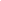 Личностные универсальные учебные действия.Содержание курса по английскому языку нацелено на осознание языка как основного средства человеческого общения. Формирование толерантности. Личностные универсальные учебные действия способствуют развитию личностных качеств и способностей ребёнка. У ребёнка на начальном этапе обучения формируется представление о себе как о личности, когда он кратко  рассказывает о себе. Ученик начинает осознавать, что существует другой  язык и что он может в этой сфере общаться. Он начинает осознавать, для чего выполняются устные и письменные задания, для чего нужно выполнять домашние задания. Учащиеся знакомятся с традициями и обычаями других стран и начинают сравнивать их соответственно со своей страной. На этом этапе происходит нравственно-этическое оценивание усваиваемого содержания, исходя из социальных и личностных ценностей. Содержание учебников «Русский язык», «Литературное чтение», “Математика”, «Окружающий мир», “Изобразительное искусство”и “Технология”  нацелено на формирование основ гражданской идентичности личности школьника (патриотическое воспитание, чувства уважения и любви к родному языку, к народу — создателю этого языка, чувства сопричастности и гордости за свою страну, знакомство с географическими особенностями России, основными историческими событиями, культурой народов, ее населяющих, знания государственной символики, прав и обязанностей граждан России). Широкий культурологический фон, заложенный в учебниках математики (развороты истории, сюжеты текстовых задач) и окружающего мира (сведения об исследователях, ученых, изобретателях, людях разных профессий) позволяет сформировать представление о трудовой предметно-преобразующей деятельности человека. Уникальная система заданий в учебниках литературного чтения позволяет формировать представления о моральных нормах, этических чувствах (вины, стыда, совести), моральной самооценке, развивать доверие и внимательность к людям, готовность к сотрудничеству и дружбе, оказанию помощи, способность сочувствовать и сопереживать чувствам других людей, понимать взаимосвязь между поступками и их последствиями. Система вопросов и заданий способствует формированию культуры речевого общения, развитию творческих способностей учащихся, приобщает их к духовно-нравственным ценностям, знакомит с этическими и эстетическими нормами.«Родной язык (русский)»воспитание ценностного отношения к родному языку как хранителю культуры, включение в культурно-языковое поле своего народа, формирование первоначальных представлений о единстве и многообразии языкового и культурного пространства России, о языке как основе национального самосознания;обогащение активного и потенциального словарного запаса, развитие у обучающихся культуры владения родным языком в соответствии с нормами устной и письменной речи, правилами речевого этикета;формирование первоначальных научных знаний о родном языке как системе и как развивающемся явлении, о его уровнях и единицах, о закономерностях егофункционирования, освоение основных единиц играмматических категорий родного языка, формирование позитивного отношения к правильной устной и письменной родной речи как показателям общей культуры и гражданской позиции человека;овладение первоначальными умениями ориентироваться в целях, задачах, средствах и условиях общения, формирование базовых навыков выбора адекватных языковых средств для успешного решения коммуникативных задач; овладение учебными действиями с языковыми единицами и умение использовать знания для решения познавательных, практических и коммуникативных задач.«Литературное чтение на родном языке (русском)»понимание родной литературы как одной из основных национально-культурных ценностей народа, как особого способа познания жизни, как явления национальной имировой культуры, средства сохранения и передачи нравственных ценностей и традиций;осознание значимости чтения на родном языке для личного развития; формирование представлений о мире, национальной истории и культуре, первоначальных этическихпредставлений, понятий о добре и зле, нравственности; формирование потребности в систематическом чтении на родном языке как средстве познания себя и мира; обеспечение культурной самоидентификации;использование разных видов чтения (ознакомительное, изучающее, выборочное, поисковое); умение осознанно воспринимать и оценивать содержание и специфику различных текстов, участвовать в их обсуждении, давать и обосновывать нравственную оценку поступков героев;достижение необходимого для продолжения образования уровня читательской компетентности, общего речевого развития, то есть овладение техникой чтения вслух и про себя, элементарными приемами интерпретации, анализа и преобразования художественных, научно-популярных иучебных текстов с использованием элементарных литературоведческих понятий;осознание коммуникативно-эстетических возможностей родного языка на основе изучения выдающихся произведений культуры своего народа, умение самостоятельно выбирать интересующую литературу; пользоваться справочными источниками для понимания и получения дополнительной информации.Экологическая составляющая курса «Окружающий мир» позволяет формировать представления о здоровом и безопасном образе жизни, понимание необходимости бережного отношения к природе и людям.С 1 класса идёт формирование мотивов деятельности, системы ценностных отношений учащихся к себе, другим участникам образовательного процесса, самому образовательному процессу, объектам познания, результатам образовательной деятельности и т.д.Регулятивные универсальные учебные действияСодержание курса по английскому языку позволяет действовать с учетом выделенных учителем ориентиров действия, адекватно воспринимать оценки учителя и товарищей. Регулятивные универсальные учебные действия обеспечивают организацию и регулирование учащимися своей учебной деятельности. На начальном этапе обучение необходимо часто менять виды учебной деятельности, учитывая психологические и возрастные особенности учащихся. Доказана эффективность  использования  игр в процессе обучения, потому что они помогают естественному изучению языка. На начальном этапе учатся, играя и играя, развиваются и обучаются.  При этом важно научить учащихся регулировать свою игровую деятельность. Саморегуляция происходит при инсценировке сказок, при диалогической речи, при составление рассказа по цепочке, по опорной схеме, по картинкам. Необходимо на начальном этапе научить детей прогнозировать свои результаты. При положительном результате у детей появляются позитивные эмоции, и повышается самооценка.УМК предоставляет большие возможности для формирования регулятивных учебных действий. Важную роль в их формировании играет общая структура всех учебников комплекта. Маршрутные листы, предваряющие каждую тему, наглядно представляют учебные задачи, стоящие перед школьниками. Работа с маршрутами позволяет сформулировать учебные цели, отслеживать продвижение по учебной теме, проводить рефлексию и постановку задач. Для формирования умений самоконтроля и самооценки в УМК   разработаны листы с проверочными и тренинговыми заданиями, которые есть  в учебнике. Данные листы позволяют учащимся самостоятельно определить уровень усвоения ими той или иной предметной темы и найти необходимые задания, позволяющие устранить выявленные пробелы в знаниях. В учебниках предложено много направлений для проектной деятельности по темам, близким к учебным. В ходе проектной деятельности формируются умения ставить цель, удерживать ее и планировать шаги для ее достижения. Формированию регулятивных универсальных учебных действий служат и система заданий. Уже при обучении по «Азбуке» даются задания на самопроверку  результата, оценку результата,  коррекцию (Найди и исправь ошибку). В учебниках математики с 1 класса даются задания, нацеленные на оценку, прикидку и прогнозирование результата вычислений; задания, обучающие пошаговому и итоговому контролю за результатами вычислений, планированию решения задачи и прогнозировать результат, задания, содержащие элементы исследовательской деятельности (наблюдение над свойствами чисел, операций арифметических действий, зависимостей между величинами). Структура изложения содержания учебного материала в учебниках (маршрутные листы, инвариантная и вариативная части, парная и коллективная деятельность, «интеллектуальный марафон», «дифференцированные задания», «творческие задания», «информационный поиск», тренинговые и проверочные задания, разворот учебника — урок)  позволяет строить урок с учетом индивидуальной траектории развития каждого ребенка и  организовывать учебную деятельность так, что  дети получают возможность учиться:— принимать и сохранять учебную задачу; планировать своё действие в соответствии с ней; — осуществлять итоговый и пошаговый контроль по результату; — различать способ и результат действия; — оценивать правильность выполнения действия, вносить коррективы.Познавательные универсальные учебные действияСодержание курса по английскому языку построено на игровом интерактивном принципе и содержит аутентичные материалы  учебника «Starlight» (для общеобразовательных учреждений и школ с углубленным изучением английского языка/ К.М. Баранова, Дж.Дули, В.В.Копылова, Р.П. Мильруд, В.Эванс. – М.: Просвещение, Express Publishing ) нацелено на формирование звукового образа (фонетический и интонационный) английского языка; формирование произносительных навыков, навыков интонационного и лексико-грамматического оформления речи в изучаемых ситуациях общения; ознакомление с коммуникативно-речевыми схемами поведения в изучаемых ситуациях; развитие умений младшего школьника озвучивать слова-предложения, этикетные реплики, односложные реплики, учебно-тематические рифмовки с опорой на слуховой образ этих речевых произведений; овладение навыками написания букв, буквосочетаний, слов с опорой на образец.Содержание учебников УМК «Планета знаний» и УМК  “Перспектива” нацелено на формирование познавательных универсальных учебных действий (общеучебных и логических).Благодаря широкому включению в учебники разнообразного дополнительного материала (развороты истории и конкурсные задачи по математике, картинная галерея в литературном чтении, исторические справки о происхождении слов русского языка, опыты и элементы исследования в окружающем мире) развиваются познавательные интересы, любознательность. Типовые задания на информационный поиск способствуют формированию умений находить нужную информацию в библиотеке и в Интернете, пользоваться словарями и справочниками.Сквозные линии заданий по гуманитарным предметам («Мастерская слова» в русском языке, творческие задания в литературном чтении) нацелены на формирование навыков смыслового чтения, умений грамотно излагать высказывания в устной речи и записывать основные положения своего сообщения.Сквозные линии заданий по математике направлены на системное обучение моделированию условий текстовых задач и усвоение общих способов решения задач; установление аналогий и обобщенных способов действий при организации вычислений, решении текстовых задач, нахождении неизвестных компонентов арифметических действий, а также на формирование умения выполнять вычисления и решать задачи разными способами и выбирать наиболее эффективный способ вычислений.         Задания по математике, русскому языку, окружающему миру способствуют формированию способностей к выделению существенных и несущественных признаков объектов, сравнению объектов, их классификации и сериации.         Включение учащихся в работу над проектами создаёт благоприятную среду для формирования познавательных действий. Любой ученик имеет возможность для выбора темы проекта в соответствии со своими интересами и возможностями. Предоставление права выбора даётся и в дифференцированных и в творческих заданиях, что способствует созданию мотива деятельности и выхода детей  в собственную деятельность.Коммуникативные универсальные учебные действияСодержание курса по английскому языку обеспечивает умение строить монологическую речь,  участвовать в диалоге на иностранном языке.Коммуникативный характер предметных курсов обеспечивает формирование коммуникативных действий учащихся.Особое внимание развитию речевой и языковой компетентностей уделяется в курсе русского языка, который решает задачи свободного владения языком во всех жизненных сферах, добывания, переработки, передачи, использования информации, овладения основными видами речевой деятельности: умению слушать, читать, говорить, писать. Коммуникативная ориентация курса разрабатывалась в рамках концепции об изучении русского языка как родного на деятельностной системно-коммуникативной основе (автор А.Ю.Купалова). В курсе русского языка коммуникативная цель обучения становится одной из ведущих. Задача изучения системы языка не снимается, а становится более актуальной, так как возрастает потребность в осознанном отборе языковых средств для решения той или иной речевой задачи. При этом речевое общение способствует реализации и других функций языка и речи: познавательной, регулятивной, ценностно-ориентированной и др.Система заданий в учебниках «Литературное чтение», нацеленная на развитие внимания к чувствам персонажей, сочувствия и эмпатии, способствует воспитанию качеств учащихся, необходимых при общении с другими.Организация работы в паре и работа над коллективными проектами  нацелены не только на развитие регулятивных и познавательных действий, но и на формирование коммуникативных: умение договариваться с партнером, распределять роли, устанавливать очередность действий, находить  общее решение. С 1 класса формируется у учащихся умения слушать другого, высказывать собственное мнение, дополнять другого, участвовать в обсуждении, приходить к общему мнению, задавать вопросы.Учебники по всем предметным линиям обеспечивают формирование информационной грамотности учащихся: работу с информацией, представленной в разных формах (текст, рисунок, таблица, диаграмма, схема, карта), добывание информации, ее сбор, выделение  существенной информации из различных источников. Одним из часто встречающихся заданием в учебниках УМК   является «информационный поиск». Это задание помогает детям учиться самостоятельно находить информацию, работать с различными источниками. В первом классе, это в основном работа со словарями (орфографическим, толковым, этимологическим), а также, наряду с этим, комплект ориентирует детей, что взрослый (учитель, члены семьи, библиотекарь) может быть источником информации и важно научиться формулировать вопросы и не бояться обращаться с ним к взрослому. Важное место в учебниках занимает работа с таблицами, схемами и картами. Фиксация информации — это и запись в таблицу, в схему и  дополнение таблиц (схем), это регистрация информации с помощью фотоаппарата,  аудио- и видео- записи. Наиболее широкий спектр деятельности с информацией предоставляет работа над проектом (выбор направления сбора информации, определение источников информации, получение информации и анализ её достоверности, структурирование информации в соответствии с планом проекта, обработка информации и её представление).  В русском языке особую роль играет материал под значком «ключик». Информация «ключика» часто носит  пропедевтический характер, в общих чертах разъясняет тот языковой факт, который не изучался, но присутствует в упражнении.Особое внимание уделяется работе с научно-популярными текстами в рамках курсов «Литературное чтение» (анализ текста, сравнение с художественным, поиск дополнительной и уточняющей информации) и «Математика» (развороты истории). Научно-популярные тексты, включенные в учебники, соответствуют уровню изложения в детских энциклопедиях и готовят учащихся к самостоятельной работе с энциклопедической литературой, необходимой как для учебных целей, так и для  проектной деятельности.Наряду с общими подходами к формированию универсальных учебных действий, каждый из предметов    УМК вносит свой особый вклад для решения этих задач. «Английский язык» «Starlight» для 2-4 классов (для общеобразовательных учреждений и школ с углубленным изучением английского языка/ К.М. Баранова, Дж.Дули, В.В.Копылова, Р.П. Мильруд, В.Эванс. – М.: Просвещение, Express Publishing  реализует цели: -создания условий для ранней коммуникативно-психологической адаптации младших школьников к новому языковому миру, отличному от мира родного языка, и для преодоления в дальнейшем психологического страха в использовании ИЯ как средства коммуникации;-ознакомления с зарубежным детским песенным, стихотворным и сказочным фольклором и развития у учащихся интереса к участию в театрализованных представлениях на иностранном языке;-развития у детей коммуникативно-игровых способностей и формирования представлений об общих и отдельных чертах «азбуки вежливости» на родном и иностранном языках;-создания условий для билингвистического развития детей с раннего возраста. «Русский язык» (авторы: КлимановаЛ.Ф,МакееваС.Г.,Бабушкина Т.В.; Желтовская Л.Я., Калинина О.Б.) реализуют познавательную и социокультурную цели. Познавательная цель связана с представлением научной картины мира, которая находит своё отражение в языке; с ознакомлением учащихся с основными положениями науки о языке, формированием логического и абстрактного мышления учащихся. Социокультурная цель включает формирование коммуникативной компетентности учащихся, навыков грамотного письма как показателя общей культуры человека, развитие творческих способностей учащихся.«Литературное чтение»   (авторы: Климанова Л.Ф. Горецкий В.Г. Виноградская Л.А,Бойкина М.В.; Кац Э.Э.) обеспечивают осмысленную, творческую  деятельность, освоение идейно-нравственного содержания художественной литературы, развитие эстетического восприятия учащихся. Важнейшей функцией восприятия художественной литературы является трансляция духовного нравственного опыта общества через коммуникацию системы социальных «личностных смыслов», раскрывающих нравственное значение поступков «героев» литературных произведений.«Математика» (авторы: Петерсон Л.Г. , Башмаков М.И., Нефедова М.Г.)  выступает как основа развития познавательных действий, в первую очередь логических, включая и знаково-символические, планирование (цепочки действий по задачам), систематизация и структурирование знаний, перевод с одного языка на другой, моделирование, дифференциация существенных и несущественных условий, комбинирование данных, формирование элементов системного мышления, выработка вычислительных навыков, формирование общего приёма решения задач как универсального учебного действия. Особое значение данный предмет имеет для развития пространственных представлений  учащихся как базовых для становления пространственного воображения, мышления.Особое значение предмета «Окружающий мир» (авторы: Плешаков А.А., Новицкая М. Ю.; Ивченкова Г.Г., Потапов И.В., Саплина Е.В., Саплин А.И.) заключается в формировании у детей	 целостного системного представления о мире и месте человека в нём, освоении универсальных способов действия при изучении предмета, явления (наблюдение, сравнение, анализ, формулировка выводов). В основу интеграции знаний по курсу положено единство системы «природа – человек – общество». Эти три составляющие последовательно рассматриваются на разных социокультурных уровнях общества (семья, школа, малая родина, родная страна и др.), благодаря чему определяются главные педагогические подходы к освоению предмета: коммуникативно-деятельностный, культурно-исторический, духовно-ориентированный. «Технология» (авторы: Роговцева Н.И., Богданова Н.В.; Узорова О.В., Нефедова Е.А.) обеспечивают возможность учащимся действовать не только в плане представления, но и в реальном материальном плане совершать наглядно видимые преобразования; возможность организации совместной продуктивной деятельности и формирования коммуникативных и регулятивных действий. Позволяет добиваться максимально четкого отображения в речи детей состава полной ориентировочной основы выполняемых действий, как по ходу выполнения, так и после (рефлексия действий и способов).«Музыка» (автор Бакланова Т.И.) обеспечивает среду формирования духовно-нравственной культуры личности на основе культурно-исторических и национально-культурных традиций России,  формирование опыта музыкально-творческой деятельности. «Изобразительное искусство»  (авторы: 1 кл.- Шпикалова Т.Я., Ершова Л.В. 2-4 кл.-Сокольникова Н.М., Ломов С.П.) вносят особый вклад в духовно-нравственное, эстетическое воспитание учащихся; формирует представление о мире искусства, знакомит с жанрами и видами изобразительного искусства, лучшими произведениями русских и зарубежных живописцев, графиков, скульпторов,  национально-культурными традициями народных промыслов, с декоративным искусством и архитектурой, знаменитыми художественными музеями и картинными галереями мира. Взаимосвязано с другими предметами (окружающий мир, музыка, литературное чтение, технология) формирует умение видеть прекрасное и создавать его своими руками.Организация  учебной деятельности учащихся строится на основе системно- деятельностного подхода, который предполагает: ориентацию на достижение цели и основного результата образования – развитие личности обучающегося на основе освоения универсальных учебных действий, познания и освоения мира; опору на современные образовательные технологии деятельностного типа:	— проблемно-диалогическую технологию,              — технологию мини-исследования, 	— технологию организации проектной деятельности,	— технологию оценивания образовательных достижений (учебных успехов).Одним из приёмов является постановка перед детьми вопроса, который предоставляет возможность высказывать противоположные точки зрения. Поиск решения ученики осуществляют в ходе специально выстроенного учителем диалога. Эта технология формирует коммуникативные  универсальные учебные действия. Наряду с этим происходит формирование и других универсальных учебных действий:  регулятивных (постановка и удержание задач), познавательных (необходимости извлекать информацию, делать логические выводы и т.п.).Задания всех учебников, начиная с первого класса,  предлагают учащимся мини- исследования: провести наблюдения, высказать свои предположения, провести их проверку, обсудить результаты и сделать вывод.      В учебниках УМК  по всем предметам и в методических рекомендациях предлагается работа в малых группах, парах и другие формы групповой работы. Это имеет большое значение для формирования коммуникативных  (умения донести свою позицию до других, понять другие позиции, договариваться с людьми и уважительно относиться к позиции другого), а также для регулятивных универсальных учебных действий (распределить, скоординировать действия по выполнению задания и др.).    Проектная деятельность выступает как основная форма организации урочной и  внеурочной деятельности школьников. Во внеурочной деятельности наиболее успешно может быть организована среда для реализации собственных замыслов детей, для реальной самостоятельной деятельности учащихся. Проектная деятельность учащихся заменяет традиционные формы внеурочной деятельности (классный час, экскурсия, праздник и пр.), в которых основным «держателем» содержания и организации мероприятия был педагог. Каждый учащийся имеет возможность выбрать проект в соответствии со своими интересами или предложить свой. Это  позволяет создать условия для достижения  как регулятивных метапредметных  результатов (постановку целей деятельности, составление плана действий по достижению результата творческого характера, работу по составленному плану с сопоставлением получающегося результата с исходным замыслом, понимание причин возникающих затруднений и поиск способов выхода из ситуации) так и познавательных универсальных учебных действий (предполагать, какая информация нужна; отбирать необходимые словари, энциклопедии, справочники, электронные диски; сопоставлять  и отбирать информацию, полученную из  различных источников: словари, энциклопедии, справочники, электронные диски, сеть Интернет). Совместная творческая деятельность учащихся при работе над проектами в группе и необходимый завершающий этап работы над любым проектом – презентация (защита) проекта – способствуют формированию метапредметных коммуникативных умений (организовывать взаимодействие в группе, прогнозировать последствия коллективных решений, оформлять свои мысли в устной и письменной речи, в том числе с применением средств ИКТ, отстаивать свою точку зрения, аргументируя ее). Проектная деятельность влияет на формирование  личностных результатов  учащихся, так как требует проявления личностных ценностных смыслов, показывает реальное отношение к делу, людям,  к результатам труда и др.Технология оценивания образовательных достижений (учебных успехов) направлена на развитие контрольно-оценочной самостоятельности  учеников. У учащихся развиваются умения самостоятельно оценивать результат своих действий, контролировать себя, находить и исправлять собственные ошибки.  Данная технология направлена, прежде всего, на формирование регулятивных  универсальных учебных действий, и так как связана с рефлексивным мышлением, приводит к  личностному развитию ученика.Схема работы над формированием конкретных УУД каждого вида указывается в тематическом планировании. Способы учета уровня их сформированности — в требованиях к результатам освоения УП по каждому предмету и в обязательных программах внеурочной деятельности. Результаты усвоения УУД формулируются для каждого класса и являются ориентиром при организации мониторинга их достижения.Педагогическое сопровождение этого процесса  осуществляется с помощью Портфолио,  который является процессуальным способом оценки достижений учащихся в развитии универсальных учебных действий.Типовые задания  способствуют формированию универсальных учебных действий:Информационный поиск — задания требуют  обращения детей  к окружающим их взрослым, к познавательной, справочной  литературе,  словарям, Интернету, развивают потребность в поиске  и проверке информации.Выполняя это задание, дети занимают активную позицию на уроке, самостоятельно добывают нужную информацию, которая помогает ответить на вопрос, внести свой вклад в ход урока. Благодаря этому заданию растёт познавательная активность учащихся, они учатся работать со справочной литературой, словарями, энциклопедией и находить достоверную информацию, осваивают познавательные и коммуникативные универсальные действия.  Дифференцированные задания — предоставляют возможность учащимся выбрать    задание по уровню сложности, ориентируясь на свои личные предпочтения, интересы. Сложность заданий нарастает за счёт  востребованности для их выполнения метапредметных умений. Интеллектуальный марафон — задания ориентированы на развитие у детей самостоятельности, инициативности, творческих способностей, на формирование умения правильно использовать знания в нестандартной ситуации.Задания ставят перед учащимися задачу поиска средств решения, преобразования материала, конструирование нового способа действий.  Творческие задания — направлены на развитие у учащихся познавательных интересов, воображения,  на выход в творческую деятельность.Творческие задания дают возможность учащимся предложить собственное оригинальное решение предметных задач или задач на различные жизненные ситуации. Выходя в собственное творчество, ребенок должен удерживать учебную задачу, осуществить выбор средств для ее решения, продумать собственные действия и осуществить их.Работа в паре — задания ориентированы на использование групповых форм обучения. Чтобы выполнить это задание, учащиеся должны решить, как будут действовать, распределить между собой кто, какую работу будет выполнять, в какой очередности или последовательности, как будут проверять выполнение работы. Этот вид задания очень важен, так как способствует формированию регулятивных, коммуникативных универсальных действий, обеспечивает возможность каждому ученику высказать своё личное мнение, сопоставить его с мнением других, разобраться, почему я думал так, а товарищ по-другому. Дети обучаются разным способам получения и обработки информации, «учатся обучая».Проекты.  В учебниках на специальных разворотах представлены возможные варианты творческих, информационных и практико-ориентированных проектов,  при этом на каждом из этих разворотов обязательно присутствует предложение создания собственного проекта учащегося. На каждом предмете предлагается детям для выбора различные проекты: создание игр на учебном материале, социально значимых проектов (спектакль для детей детского сада, поздравление ветеранам, праздник для родителей и др.), частично исследовательские проекты (найди исторический корень, и др.). Тематика проектных заданий связана с материалами разных учебных предметов, жизненными ситуациями. Сложность предлагаемых проектов возрастает от класса к классу в содержательном и  организационном в плане. Возможность личного выбора в соответствии со своими интересами и возможность выхода в собственный проект создают условия для формирования личностных, коммуникативных, регулятивных и познавательных универсальных учебных действий. 2.1.4.Особенности, основные направления и планируемые результаты учебно-исследовательской и проектной деятельности обучающихся в рамках урочной и внеурочной деятельностиВажным инструментом развития познавательной сферы, приобретения социального опыта, возможностей саморазвития, повышения интереса к предмету изучения и процессу умственного труда, получения и самостоятельного открытия новых знаний у младшего школьника является включение учебно-исследовательской и проектной деятельности в процесс обучения.Главная особенность развития учебно-исследовательской и проектной деятельности – возможность активизировать учебную работу детей, придав ей исследовательский, творческий характер и таким образом передать учащимся инициативу в своей познавательной деятельности. Учебно-исследовательская деятельность предполагает поиск новых знаний и направлена на развитие у ученика умений и навыков научного поиска. Проектная деятельность в большей степени связана с развитием умений и навыков планирования, моделирования и решения практических задач. В ходе освоения учебно-исследовательской и проектной деятельности учащиеся начальной школы получает знания не в готовом виде, а добывает их сам и осознает при этом содержание и формы учебной деятельности. Обучающийся выступает в роли субъекта образовательной деятельности, поскольку получает возможность быть самостоятельным, активным творцом, который планирует свою деятельность, ставит задачи, ищет средства для решения поставленных задач.Основными задачами в процессе учебно-исследовательского и проектного обучения является развитие у ученика определенного базиса знаний и развития умений: наблюдать, измерять, сравнивать, моделировать, генерировать гипотезы, экспериментировать, устанавливать причинно-следственные связи. Данные умения обеспечивают необходимую знаниевую и процессуальную основу для проведения исследований и реализации проектов в урочной и внеурочной деятельности. Развитие умений младших школьников проводится с учетом использования вербальных, знаково-символических, наглядных средств и приспособлений для создания моделей изучаемых объектов и процессов, схем, алгоритмов и эвристических средств решения учебных и практических задач, а также особенностей математического, технического моделирования, в том числе возможностей компьютера.Исследовательская и проектная деятельность может проходить как в индивидуальной, так и в групповой форме, что помогает учителю простроить индивидуальный подход к развитию ребенка. Границы исследовательского и проектного обучения младших школьников определяются целевыми установками, на которые ориентирован учитель, а также локальными задачами, стоящими на конкретном уроке.  В рамках внеурочной деятельности исследовательская и проектная деятельность направлены на обогащение содержания образования и возможность реализации способностей, потребностей и интересов обучающихся с различным уровнем развития. Для расширения диапазона применимости исследовательского и проектного обучения следует дифференцировать задания по степени трудности: путем постепенного усложнения непосредственно самих заданий и/или увеличением степени самостоятельности ребенка, регулируемой мерой непосредственного руководства учителя процессом научно-практического обучения.В качестве основных результатов учебно-исследовательской и проектной деятельности младших школьников рассматриваются такие метапредметные результаты, как сформированные умения: наблюдать, измерять, сравнивать, моделировать, выдвигать гипотезы, экспериментировать, определять понятия, устанавливать причинно-следственные связи и работать с источниками информации. Они обеспечивают получение необходимой знаниевой и процессуальной основы для проведения исследований и реализации проектов при изучении учебных предметов. В качестве результата следует также включить готовность слушать и слышать собеседника, умение в корректной форме формулировать и оценивать познавательные вопросы; проявлять самостоятельность в обучении, инициативу в использовании своих мыслительных способностей; критически и творчески работать в сотрудничестве с другими людьми; смело и твердо защищать свои убеждения; оценивать и понимать собственные сильные и слабые стороны; отвечать за свои действия и их последствия.2.1.5.Условия, обеспечивающие развитие универсальных учебных действий у обучающихсяСодержание учебных предметов, преподаваемых в рамках начального образования, может стать средством формирования универсальных учебных действий только при соблюдении определенных условий организации образовательной деятельности:-использование учебников в бумажной и, по возможности, электронной форме не только в качестве носителя информации, «готовых» знаний, подлежащих усвоению, но и носителя «открытия» новых знаний, их практического усвоения, обобщения и систематизации, включения учеником в свою картину мира,-соблюдение технологии проектирования и проведения урока в соответствии с требованиями системно-деятельностного подхода. Урок должен отражать основные этапы: постановку задач, поиск решения, вывод (моделирование), конкретизацию, применение новых знаний (способов действий), контроль и оценку результата,-осуществление целесообразного выбора организационно-деятельностных форм работы обучающихся на уроке (учебном занятии)- индивидуальной, групповой работы, общеклассной дискуссии,-организации мероприятий для формирования контрольно-оценочной деятельности обучающихся с целью развития их учебной самостоятельности,-эффективного использования средств ИКТ.Ориентировка младших школьников в ИКТ и формирование способности их грамотно применять являются одними из важных средств формирования универсальных учебных действий обучающихся в рамках начального общего образования. Решение задач формирования ИКТ- компетентности происходит не только на занятиях по отдельным учебным предметам, но и в рамках метапредметной программы формирования универсальных учебных действий.2.1.6. Условия, обеспечивающие преемственность программы формирования у обучающихся универсальных учебных действий при переходе от дошкольного к начальному и от начального к основному общему образованию Организация преемственности при переходе от дошкольного образования к начальному общему образованию, от начального общего образования к основному общему образованию в МАОУ «СОШ №50» г.Перми  осуществляется следующим образом.1. Предоставляется возможность психолого- педагогических условий для формирования предпосылок универсальных учебных действий у детей старшего дошкольного возраста через образовательные услуги «Подготовка детей к обучению в школе», задачами которой являются:развитие предпосылок коммуникативных УУД (базового уровня общения), развитие  предпосылок регулятивных УУД (формирование произвольного поведения), развитие  предпосылок  личностных УУД (личностная и мотивационная готовность к школе), развитие предпосылок познавательных  УУД (формирование логических действий: умение выделять параметры объекта, поддающиеся измерению;  умение осуществлять анализ и синтез; умение устанавливать аналогии на предметном материале;  операция классификации и сериации на конкретно-чувственном предметном материале)2. Проводится внешняя диагностика (физическая - через осмотр узких медицинских специалистов, психологическая- через центр психолого-педагогической и медико-социальной помощи населению г.Перми (Мотовилихинский филиал) , педагогическая- через собеседование с педагогами школы в присутствии родителей с дальнейшими рекомендациями для успешной адаптации ребенка)  готовности учащихся к обучению в начальной школе. Личностные качества ребёнка на этапе перехода из дошкольного детства в школьную жизнь определены в Федеральном государственном стандарте дошкольного общего образования. В этом документе они представлены в виде перечня интегративных качеств старшего дошкольника. Согласно ему, ребёнок должен быть:– физически развитым, владеть основными культурно-гигиеническими навыками. У ребёнка должны быть сформированы основные физические качества, потребность в двигательной активности. Он должен самостоятельно выполнять доступные возрасту гигиенические процедуры, соблюдать элементарные правила здорового образа жизни;–любознательным, активным. Ребёнок интересуется новым, неизвестным в окружающем мире (мире предметов и вещей, мире отношений и своём внутреннем мире). Он задаёт вопросы взрослому и любит экспериментировать, способен самостоятельно действовать (в повседневной жизни, в различных видах детской деятельности в затруднительных ситуациях обращаться за помощью к взрослому, принимает живое, заинтересованное участие в образовательном процессе;– эмоционально отзывчивым. Ребёнок откликается на эмоции близких людей и друзей, сопереживает персонажам сказок, историй, рассказов, эмоционально реагирует на произведения, владеет средствами общения и способами взаимодействия со взрослыми.3.Организуется адаптационный период обучения, в который проводится работа по коррекции и развитию универсальных учебных действий первоклассников:- максимально используются игры с правилами и сюжетно-ролевые игры для формирования произвольности ;- происходит поощрение детей за активность, познавательную инициативу, любые усилия, направленные на решение задач;- применяется первая оценка деятельности – развернутое описание того, что сумел сделать, чему научился, какие есть трудности и ошибки, конкретные указания, как можно улучшить результаты, что для этого необходимо сделать.4. В дальнейшем проходит ежегодно стартовая диагностика, имеющая целью определить  основные проблемы, характерные для большинства обучающихся, и в соответствии с ними выстраивается система работы по преемственности.5. В конце 4 класса проводится итоговая диагностика (физическая, психологическая, педагогическая) готовности учащихся к продолжению обучения в основной школе.Основанием преемственности разных ступеней образовательной системы является ориентация педагогов на формирование умения учиться, понимание значения развития универсальных учебных действий для дальнейшего обучения учащихся.В целях обеспечения преемственности и создания условий для развития универсальных учебных действий в образовательном процессе педагог должен:— ежегодно создавать и реализовывать методический проект, направленный на результаты образовательного процесса;— понимать и признавать важность формирования универсальных учебных действий дошкольников и младших школьников; сущность и виды универсальных умений;— уметь осуществлять выбор учебного материала и конструировать учебный процесс с учетом формирования универсальных учебных действий; — уметь использовать деятельностные формы обучения;— мотивировать учащихся  на освоение метапредметных умений; —уметь использовать диагностический инструментарий успешности формирования универсальных учебных действий;— выстраивать совместно с родителями пути решения проблем по формированию универсальных учебных действий.В своей педагогической деятельности педагог должен ориентироваться:— на формирование у выпускника мотивов деятельности, системы ценностных отношений учащихся к себе, другим участникам образовательного процесса, самому образовательному процессу, объектам познания, результатам образовательной деятельности;	— на освоение выпускником учебных действий, направленных на организацию своей работы в учебном процессе и внеурочной деятельности, включая постановку цели и задачи, планирование её реализации (в том числе во внутреннем плане), контролирование и оценивание своих действий, их корректировку в ходе выполнения работы;— на овладение выпускником познавательных универсальных учебных действий  (использование знаково-символических средств, моделирования, широкого спектра логических действий и операций);— на освоение выпускником коммуникативных универсальных учебных действий (умения учитывать в диалоге позицию собеседника, организовывать и осуществлять сотрудничество и кооперацию с учителем и сверстниками, адекватно воспринимать и передавать информацию, отображать предметное содержание и условия деятельности в сообщениях).2.1.7. Методика и инструментарий оценки успешности освоения и применения обучающимися универсальных учебных действий. Мониторинг сформированности универсальных учебных действийЦель мониторинга уровня сформированности универсальных учебных действий: получение объективной информации о состоянии и динамике уровня сформированности универсальных учебных действий у младших школьников в условиях реализации федеральных государственных стандартов нового поколения.Задачи мониторинга:отработка механизмов сбора информации об уровне сформированности УУД;выявление и анализ факторов, способствующих формированию УУД;апробация технологических карт и методик оценки уровня сформированности УУД;формирование банка методических материалов для организации и проведения мониторинга уровня сформированности УУД на ступени начального образования;обеспечение преемственности и единообразия в процедурах оценки качества результатов дошкольного и начального школьного образования в условиях внедрения ФГОС нового поколения;разработка и апробация системы критериев и показателей уровня сформированности УУД у обучающихся на начальной ступени образования. Объекты мониторинга:универсальные учебные действия младших школьников;психолого- педагогические условия обучения;педагогические технологии, используемые в начальной школе.Условия реализации программы мониторинга  банк диагностических методик, технологические карты, кадровый ресурс.Срок реализации программы 4 года (начальное общее образование). Программа мониторинга представляет собой лонгитюдное исследование направленное на отслеживание индивидуальной динамики уровня сформированности УУД на уровне начального общего образования.Области применения данных мониторинга: данные, полученные в ходе мониторинга используются для оперативной коррекции учебно- воспитательного процесса.Система критериев и показателей уровня сформированности УУДКритериями оценки сформированности универсальных учебных действий у обучающихся выступают:соответствие возрастно-психологическим  нормативным требованиям;соответствие свойств  универсальных действий заранее заданным требованиям;сформированность учебной деятельности у учащихся, отражающая уровень развития метапредметных действий, выполняющих функцию управления познавательной деятельностью учащихся.Возрастно-психологические нормативы формулируются для каждого из видов УУД с учетом стадиальности их развития.Методы сбора информации:анкетирование;тестирование;наблюдение;беседа.Циклограмма мероприятий2.2. Программы учебных предметов, курсов2.2.1. Общие положения1. Рабочие программы  разработаны в соответствии с Положением о создании рабочих программ, которое регламентирует порядок разработки и реализации рабочих программ педагогов. 2. Рабочая программа по учебному предмету – это нормативно-правовой документ, обязательный для выполнения в полном объеме, предназначенный для реализации требований Стандарта к условиям и результату образования обучающихся по конкретному предмету учебного плана школы. 3. Цель рабочей программы — создание условий для планирования, организации и управления образовательным процессом по определенной учебной дисциплине (образовательной области). Программы отдельных учебных предметов должны обеспечить достижение планируемых результатов освоения основной образовательной программы.Задачи программы:дать представление о практической реализации компонентов государственного образовательного стандарта при изучении конкретного предмета (курса); конкретно определить содержание, объем, порядок изучения учебной дисциплины (курса) с учетом целей, задач и особенностей учебно-воспитательного процесса образовательного учреждения и контингента обучающихся. 4. Функции рабочей программы: нормативная, то есть является документом, обязательным для выполнения в полном объеме;целеполагания, то есть определяет ценности и цели, ради достижения которых она введена в ту или иную образовательную область;определения содержания образования, то есть фиксирует состав элементов содержания, подлежащих усвоению учащимися (требования к минимуму содержания), а также степень их трудности;процессуальная, то есть определяет логическую последовательность усвоения элементов содержания, организационные формы и методы, средства и условия обучения;корректирующая, то есть предполагает внесение изменений в течение учебного года в порядок прохождения тем уроков и количество часов на изучаемый раздел в зависимости особенности класса и внешних обстоятельств (карантин класса,  отсутствие учащихся по уважительной причине (погодные условия) и т.п.) оценочная, то есть выявляет уровни усвоения элементов содержания, объекты контроля и критерии оценки уровня обученности учащихся.5. К рабочим программам, которые в совокупности определяют содержание деятельности МАОУ «СОШ № 50» г.Перми в рамках реализации основной образовательной программы, относятся:программы по учебным предметам;программы курсов внеурочной деятельности, КСК.6. Структура рабочей программы Титульный лист.Пояснительная записка, в которой конкретизируются общие цели образования с учетом специфики учебного предмета, курса.Содержание учебного предмета, курса.Календарно-тематическое планирование с указанием основных видов учебной деятельности обучающихся.Описание материально-технического обеспечения образовательного процесса.Приложения к программе.2.2.2. Основное содержание учебных предметов2.2.2.1. Русский язык Программа по русскому языку составлена с учётом общих целей изучения курса, определённых Стандартом начального общего образования.Общая характеристика учебного предмета. В системе предметов общеобразовательной школы курс русского языка реализует познавательную и социокультурную цели: познавательная цель связана с представлением научной картины мира, частью которого является язык, на котором говорит ученик, ознакомлением учащихся с основными положениями науки о языке и, как следствие, формированием логического и абстрактного мышления учеников;социокультурная цель включает формирование: а) коммуникативной компетенции учащихся (развитие устной и письменной речи); б) навыков грамотного, безошибочного письма как показателя общей культуры человека.Особенность курса в том, что он представляет собой первоначальный этап изучения системы родного языка. В этот период осуществляется не только подготовка к изучению языка (период обучения грамоте), но и изучение языка на понятийном уровне, доступном детям 6—10 лет. Специфика начального курса русского языка заключается в его тесной взаимосвязи с литературным чтением. Эти два предмета представляют собой единый филологический курс.Задачи и направления изучения русского языка в начальной школе:1) развитие речи, мышления, воображения школьников, способности выбирать средства языка в соответствии с условиями общения, правильно их употреблять в устной и письменной речи, развитие интуиции и «чувства языка»;2) освоение первоначальных знаний о системе родного языка, лексических, фонетических, грамматических средствах языка, овладение элементарными способами анализа изучаемых единиц языка;3) овладение умениями общаться в устной и письменной формах, участвовать в диалоге, составлять несложные монологические высказывания;4) воспитание позитивного эмоционально-ценностного отношения к языку своего народа; пробуждение познавательного интереса к русскому слову, стремления совершенствовать свою речь, чувства ответственности за сохранение чистоты языка своего народа.Достижению целей и задач курса русского языка активно содействуют такие подходы к его изучению, как культурологический (язык и общество), познавательно-коммуникативный, информационный, деятельностный. В русле этих подходов был произведён отбор языкового материала, его структурирование (выстраивание стержня, последовательности изучения), выбраны перспективные принципы организации содержания курса. Актуальными при работе с языковым материалом становятся принципы: — семиотический — помогающий детям осмысливать двусторонность основных единиц языка, осознавать родной язык как особую знаковую систему в контексте национальной и общечеловеческой культуры;— системно-функциональный — способствующий осмыслению структуры родного языка и предназначенности его основных средств для решения речевых задач;— этико-эстетический — направленный на осознание изобразительных свойств языка, на освоение культуры речевого поведения, воспитание чувства «соразмерности и сообразности» в использовании языковых средств.При составлении программы и методики её реализации были также учтены принципы развития, вариативности и спиралевидности (концентричности).Принцип развития предполагает ориентацию содержания и методики на стимулирование и поддержку эмоционального, духовно-ценностного и интеллектуального развития и саморазвития ребёнка.Принцип вариативности предполагает возможность сосуществования различных подходов к отбору содержания и технологий обучения в интересах осуществления дифференцированного и индивидуального подхода к ребёнку. В учебниках с помощью маркировки указывается инвариантный минимум содержания и его вариативная часть. В разделе «Содержание программы» вариативная часть программы даётся курсивным шрифтом.Принцип спиралевидности (концентричности) предполагает неоднократное обращение к изучению основных средств языка — звуков, слов, словосочетаний, предложений, текстов — с переносом акцента на новые их признаки, свойства, назначение и пр., от общего взгляда на средства языка к более конкретному и многостороннему их анализу.В общих подходах и принципах, отмеченных выше, проявляется единство курса. Язык и речь выступают не как механические, вполне самостоятельные части, а как ступени единого процесса познания языка: от коммуникативных речевых ситуаций к языку и от языка — к речи. В целом начальный курс русского языка представлен как совокупность понятий, правил, сведений, взаимодействующих между собой и являющихся основой для интеллектуального и коммуникативного развития детей. Введением в язык является первый интегрированный этап общего курса — «Обучение грамоте и развитие речи». Его продолжительность (23 учебных недели, 9 ч в неделю) определяется темпом обучаемости учеников, их индивидуальными особенностями и спецификой используемых учебных средств. В обучении грамоте различают два периода: подготовительный (добуквенный) и основной (букварный). Последовательность работы, характер упражнений на каждом из этапов обучения грамоте определяются закономерностями аналитико-синтетического звуко-буквенного метода. Обучение письму идёт параллельно с обучением чтению, при этом учитывается принцип координации устной и письменной речи. Дети овладевают начертанием новой буквы, учатся соединять её с ранее изученными буквами, упражняются в письме слогов, слов, предложений, небольших текстов.Основа элементарного графического навыка формируется наряду с речевыми умениями, обогащением и активизацией словаря, становлением и развитием фонематического слуха, а также грамматико-орфографической пропедевтикой.После курса «Обучение грамоте и развитие речи» начинается раздельное изучение русского языка и литературного чтения. «Русский язык». В соответствии с требованиями к содержанию и результативности обучения русскому языку в начальной школе в программах курсов каждого года обучения выделяются два раздела: «Речевое общение» и «Язык как средство общения». Приоритетным в начальном обучении признаётся формирование важнейших коммуникативно-речевых умений младших школьников: читать и писать, понимать смысл обращенной к ним устной и письменной речи (заданий, вопросов, правил, определений и т.п.), отвечать на вопросы, вступать в диалоги, составлять несложные монологические высказывания. К этому же разряду относятся и умения этикетного характера. Поэтому раздел «Речевое общение» начинает программы каждого класса. В этом разделе указывается минимум речеведческих сведений: о формах речи и основных видах речевой деятельности (слушании, говорении, чтении, письме), о тексте, его теме, основной мысли, функциональных типах текста (повествовании, описании, рассуждении) и др. Отмечаются пути и «шаги продвижения» учащихся в овладении коммуникативно-речевыми умениями, связанными с метаумениями — понимать смысл чужой речи и создавать, оформлять и передавать собственные мысли и чувства.Акцентируется внимание на проведение видов работ по развитию индивидуальной речи учеников: обогащение словаря, развитие чувства языка, расширение грамматического строя речи, развитие речевого слуха и пр. Рекомендуется проведение упражнений в ситуациях диалога, в ходе которых дети учатся слушать и вступать в диалог, высказывать и отстаивать собственную точку зрения, убеждать других, участвовать в групповом и коллективном обсуждении проблем, налаживать сотрудничество со сверстниками и взрослыми. Формирование коммуникативно-речевых действий (умений слушать, читать, говорить, писать) — прямой путь к обеспечению в будущем социальной компетентности учеников.Возможность формирования коммуникативно-речевых умений зависит от освоения школьниками круга сведений о правилах, закономерностях построения предложений, использования средств языка в речи. Изучение системы языка, его языковых средств остаётся важнейшим направлением в начальном курсе русского языка, так как именно овладение богатством средств языка является базой и условием развития речи детей. На это нацеливает содержание раздела программы «Язык как средство общения», в котором представлен языковой материал. Содержательные линии этого раздела: фонетика, графика, состав слова (морфемика), лексика, грамматика (морфология и синтаксис), орфография, орфоэпия и пунктуация. Языковой материал (основы лингвистических знаний) призван сформировать научное представление (с учётом возрастных особенностей младших школьников) о системе и структуре русского языка, являющегося частью окружающего мира учеников, а также способствовать усвоению норм русского литературного языка, постижению его интонационного и лексического богатства. Путь изучения всех языковых средств — от значения к форме, далее — к назначению (функции) в речи.  Ознакомление с языковыми единицами проводится через призму основного средства языка — слова. Так, в 1 классе слово рассматривается в основном со стороны его строения — звукового, буквенного, слогового. Во 2 классе акцент переносится на изучение слова со стороны значения, вводятся понятия о лексическом (конкретном) и общем (как часть речи) значениях слов. Состав слова анализируется со стороны входящих в него значимых частей (корня, приставки, суффикса, окончания), а также рассматривается с позиций значения, так как из значений морфем складывается лексическое значение слова. Вопросы правописания слова рассматриваются на морфемном и морфологическом уровнях с введением термина орфограмма. Представления о предложении и тексте углубляются через призму «работы» в них слов как частей речи. В 3—4 классах ядром курса становится изучение предложения, текста.Неоднократное обращение к основным средствам языка мотивировано новыми задачами. Сначала рассматриваются общие признаки единиц языка, затем, особенно единицы грамматики, с позиции их назначения (функции) в речи. Далее внимание детей фокусируется на роли их главных структурных частей (корень слова, главные члены предложения, тема, главная мысль текста), после этого — на роли структурных частей «второй степени» значимости (приставки, суффиксы, окончания в слове, второстепенные члены предложения, композиционные части текста и пр.). Концентрический путь освоения языкового материала соответствует закономерностям понимания смысла речи при её восприятии и передаче смысла при её создании (продуцировании) и способствует более интенсивному развитию мышления детей, их языкового чутья и речевых способностей.Орфографические и пунктуационные правила рассматриваются в системе изучения фонетики, морфологии, морфемики, синтаксиса. Предусматривается знакомство учащихся с различными принципами русского правописания. Орфографический и пунктуационный материал также даётся с коммуникативной мотивацией — обеспечивать грамотность письменной речи.Закрепление гигиенических навыков письма, развитие мелких мышц и свободы движения руки, отработка правильного начертания букв, рациональных соединений, достижение ритмичности, плавности письма составляют задачи занятий по каллиграфии и решаются в системе работы над качествами письменной речи.Развитие письменной речи у младших школьников отстаёт от развития устной речи на всём протяжении начальной школы. Преобладание работы над письменной речью требует проведения достаточного количества письменных упражнений разных видов и представления их в системе от простого к сложному, индивидуализации и дифференциации обучения.Изучение орфографических и пунктуационных правил, а также развитие устной и письменной речи учащихся носит практический характер и формирует навыки, определяющие культурный уровень учащихся как будущих членов общества.Общеучебные умения, навыки и способы деятельности. Важную роль в обучении русскому языку играет целенаправленная работа по формированию у младших школьников универсальных учебных действий (УУД), которые способствуют развитию учебно-познавательных мотивов, учебной самостоятельности, умений эффективно работать с учебной книгой. В программе и учебниках представлены специальные вводные мини-разделы с целью мотивации как к изучению курса русского языка в целом, так и к изучению отдельных разделов и тем, даны упражнения ситуативного характера, активизирующие творческое отношение учеников к осознанию той или иной закономерности родного языка. Система упражнений для уроков составлена в деятельностном ключе и стимулирует учащихся к формированию как регулятивных действий (целеполагания, планирования, ориентировки, прогнозирования, контроля, коррекции, оценки), так и общеучебных действий («чтение» текстов, схем, таблиц, моделей и т.п., выбор рациональных способов решения языковых задач, использование разных способов поиска информации в лингвистических словарях и справочниках, структурирование материала в таблицы, плакаты и пр.).Таким образом, курс имеет познавательно-коммуникативную направленность, что предполагает привнесение коммуникативной мотивации в рассмотрение различных разделов и тем курса, пристальное внимание к значению всех языковых единиц, к их функции в речи. В познавательно-коммуникативной направленности курса явственно проступает воспитательная сила предмета: дети учатся культуре речевого поведения, общения, обращения с родным языком как действующим средством, как живым средоточием духовного богатства народа, создающего язык.Место курса в учебном плане.На изучение русского языка выделяется 573 часа. В 1 классе- 165 часов (5 часов в неделю, 33 учебные недели). Во 2-4 классах на уроки русского языка отводится 136 часов (4 часов в неделю, 34 учебные недели).Структура настоящей образовательной программы не предусматривает включения содержание курса «Русский язык» по классам и тематического планирования. Конкретное содержание и тематическое планирование разрабатывается составителями рабочих программ.2.2.2.2.Литературное чтениеСовременное общество ставит перед школой задачу создания условий для формирования личности нравственной, эмоциональной, эстетически развитой, творческой, активной и самостоятельной. При этом необходимо сохранить индивидуальность ребёнка, развить его интерес к окружающему миру и готовность сотрудничать с людьми.Известно, что комплексное воздействие на все стороны личности человека может оказывать художественная литература. Она формирует эстетическое и нравственное чувства, мировоззрение, даёт гигантский объём разнообразной информации. Но для того чтобы это воздействие осуществлялось, надо сформировать «квалифицированного», подготовленного читателя. Эта задача решается в процессе литературного образования в школе.Первым этапом этого процесса является курс литературного чтения в начальных классах.Программа ориентирована на достижение целей, определённых в Федеральном государственном стандарте начального общего образования.В соответствии с этими целями и методической концепцией автора можно сформулировать следующие задачи курса: — формирование навыка чтения вслух и про себя, интереса и потребности чтения;— формирование читательского кругозора и приобретение опыта самостоятельной читательской деятельности, умения пользоваться справочным аппаратом учебника, словарями, справочниками, энциклопедиями;— развитие устной и письменной речи, умения участвовать в диалоге, строить монологические высказывания, сопоставлять и описывать различные объекты и процессы;— формирование коммуникативной инициативы, готовности к сотрудничеству;— формирование эстетического чувства, художественного вкуса, умения анализировать средства выразительности, находить сходство и различие разных жанров, сравнивать искусство слова с другими видами искусства;— развитие воображения, творческих способностей;— формирование нравственного сознания и чувства, способности оценивать свои мысли, переживания, знания и поступки;— обогащение представлений об окружающем мире.Содержание и построение этого курса определяются возрастными особенностями младших школьников, уровнем развития их эмоционально-чувственной сферы, их личным жизненным опытом, необходимостью создать условия для формирования у них навыка чтения и умения «погружаться» в мир художественного произведения.Это обусловливает особое внимание к принципу доступности при отборе художественных произведений для чтения и изучения. Принцип доступности является общедидактическим принципом. Но в течение долгого времени ведущим критерием доступности художественного текста в младших классах оставалась доступность его для самостоятельного прочтения учеником, ещё недостаточно владеющим техникой чтения. При отборе материала часто  не учитывалось, что ребёнок, живущий в XXI веке, получает из разных источников пусть бессистемную и различную по качеству, но разнообразную информацию, в том числе по непростым, «взрослым» аспектам жизни.Наблюдения педагогов и психологов показывают, что ребёнок быстрее овладевает навыками чтения, если имеет дело с волнующими, интересными для него произведениями.В программу включены художественные произведения разных жанров русских и зарубежных авторов. Они объединены в блоки, «скреплённые» сквозными темами и определёнными нравственно-эстетическими проблемами. Место конкретного блока в курсе и отдельного произведения внутри блока определяется содержанием имеющихся у школьников знаний о мире, психологическим состоянием детей на определённом этапе обучения, сложившейся у них установкой, то есть предрасположенностью к восприятию определённого материала. Установка обеспечивает интерес ребёнка к деятельности в нужном направлении, рассмотрение определённой проблемы, переживание эмоционального состояния.Иногда соседство блоков обусловлено необходимостью снять интеллектуальное, эмоциональное напряжение, возникшее в результате изучения определённой группы произведений.Программой не предусмотрено монографическое изучение творчества писателя. Ребёнок не подготовлен к такой работе. Но в процессе анализа художественного произведения в начальных классах он готовится к такому изучению в средней школе. Дети учатся слышать голос автора, различать голоса писателей. Поэтому в программе предусмотрены повторные встречи с одним и тем же автором в течение одного года. Список произведений, включённых в «Круг чтения», может корректироваться, расширяться.Художник — творец, он создаёт свой мир по особым законам.Необходимы литературоведческие знания, которые помогут проникнуть в многозначный мир художественного произведения. Количество специальных терминов невелико, они вводятся прежде всего для ознакомления и подготовки учащихся к углублённой работе по теории литературы в средних и старших классах.Полноценное освоение художественного текста предполагает овладение навыком, культурой чтения. Понятие «техника чтения» должно предполагать спокойное, осмысленное чтение. Скорочтение противопоказано общению с художественной литературой.Необходимо «расшифровать» для детей словосочетание «выразительное чтение», которое предполагает понимание того, что надо выразить и как это сделать.Программа обращает внимание на технологию выразительного чтения: умение выдерживать паузу, изменять темп чтения, силу и высоту голоса, интонацию.В программе особое внимание уделяется формированию навыка «молчаливого» чтения, чтения про себя. Л.С. Выготский писал, что при таком чтении понимание прочитанного лучше. Кроме того, известно, что к шести-семи годам у ребёнка формируется внутренняя речь. «Молчаливое» чтение также способствует её развитию.На каждом этапе обучения на первое место выдвигаются определённые психолого-педагогические и нравственно-эстетические задачи.В первом классе ребёнок вводится в мир художественной литературы через игру, которая является предпосылкой художественного творчества. Известно, что у детей ярче, чем у взрослых, развито восприятие цвета, звука, ритма. Наблюдения психологов и педагогов показывают, что навыки свободного чтения легче вырабатываются у учащихся при освоении стихов. Короткая строка концентрирует внимание ребёнка, ритм создаёт определённую инерцию речевого «движения», «ведёт за собою». Музыкальность поэтической речи согласуется с повышенной чувствительностью детей к звуку и ритму, их эмоциональностью. Поэтому в курсе литературного чтения в первом классе значительное место отводится стихам.Во втором и третьем классах повышенное внимание уделяется выявлению авторской позиции в художественном произведении, у детей появляются первые представления об авторской индивидуальности, формируется начальное представление о литературном жанре, обогащаются знания школьников о психологическом состоянии человека и способах его выражения в художественном произведении. Открывается близость нравственно-эстетических проблем, волнующих разные народы мира.В четвёртом классе учащиеся получают представление о родах литературы, связи художественной литературы и истории, влиянии фольклора на творчество различных писателей. Обогащаются знания детей о внутреннем духовном мире человека, формируется способность к самоанализу. Расширяется круг нравственных вопросов, которые открываются для них в литературных произведениях и жизни.Программой предусмотрено развитие самостоятельного творческого опыта младших школьников. Литературное творчество помогает ребёнку оценить художественное произведение, понять позицию писателя, значение художественных средств, использованных им. В процессе этой деятельности ученик учится пристальнее вглядываться и вслушиваться в мир живой и неживой природы, переносить собственные внутренние состояния на другие объекты, чувствовать состояние окружающих. В соответствии с пережитым и осмысленным он начинает преобразовывать мир с помощью воображения. Личный творческий опыт убеждает учащегося в необходимости литературоведческих знаний, полученных на уроках, так как они помогают ему выразить чувства и мысли в собственном произведении.Хорошо известно различие психологического механизма письменной и устной речи. «Барьер» между двумя видами речи, возникающий на ранней стадии обучения, не преодолевается многими ребятами до конца школьного курса. Поэтому определённое место в курсе литературного чтения занимают задания, требующие письменного самовыражения учащихся.В течение последних лет отечественные и зарубежные психологи, педагоги отмечают резкое обеднение словарного запаса и снижение коммуникативных возможностей учеников вследствие их увлечения компьютерными играми, телепрограммами, отсутствия полноценного общения в семье и других социальных факторов. Прилагаемые к программе учебники включают систему заданий, способствующих развитию словаря и коммуникативных способностей детей.Программа предусматривает право учителя и учащегося на выбор тем и видов творческих работ, стихотворений для заучивания, отрывков для выразительного чтения, произведений для внеклассного чтения. Педагог может самостоятельно выбрать произведения, на материале которых он решает поставленные программой задачи.Количество уроков, необходимых для изучения конкретных произведений и выполнения отдельных заданий, определяет учитель в зависимости от задач, которые он ставит перед собой, и уровня подготовленности учеников.Важной частью курса является внеклассное чтение. Интерес к нему стимулируется включением в программу фрагментов (глав) отдельных произведений. Это способствует пробуждению желания прочитать их полностью. В учебник первого класса включены задания для семейного внеклассного чтения. В учебнике второго класса произведения, предназначенные для самостоятельного внеурочного чтения, объединены в рубрику  «Читальный зал». В учебниках третьего и четвёртого классов отдельно дается система заданий для организации уроков по внеклассному чтению. Кроме того, учащиеся получают специальные задания, которые стимулируют их на поиск книг и отдельных произведений по внеклассному чтению, вырабатывают умение самостоятельно ориентироваться в них.Обсуждению произведений, включённых в систему внеклассного чтения, посвящаются фрагменты уроков и целые уроки. Это помогает ребятам в различных видах внеурочной творческой деятельности.Программа литературного чтения опирается на психологическую теорию искусства, которая выделяет в процессе взаимодействия читателя с художественным произведением ряд психологических действий: интеллектуальное познание и самопознание, художественную оценку и самооценку, творческое преобразование слова-знака в живой образ и эмоциональное преобразование самого себя, переосмысление читательских переживаний и перенос эстетических, нравственных открытий в жизненный опыт.Сложные интеллектуальные и эмоциональные процессы, сопровождающие изучение художественной литературы, способствуют формированию у учеников разнообразных знаний и умений. Это во многом определяет связь курса литературного чтения с другими учебными дисциплинами.Место курса в учебном планеНа изучение данного курса в начальной школе отводится 536 часов. В 1 классе на изучение литературного чтения отводится 132 часа (4 часа в неделю, 33 учебные недели), во 2-3 классах на изучение литературного чтения отводится по 136 часов (4 часа в неделю, 34 учебные недели), 4 классах отводится 102 часа ( 3 часа в неделю,34 учебные недели).Структура настоящей образовательной программы не предусматривает включения содержание курса «Литературное чтение» по классам и тематического планирования. Конкретное содержание и тематическое планирование разрабатывается составителями рабочих программ.2.2.2.3. Родной язык Виды речевой деятельностиСлушание. Осознание цели и ситуации устного общения. Адекватное восприятие звучащей речи. Понимание на слух информации, содержащейся в предъявляемом тексте,определение основной мысли текста, передача его содержания по вопросам.Лексика. Понимание слова как единства звучания и значения. Выявление слов, значение которых требует уточнения.Определение значения слова по тексту или уточнение значения с помощью толкового словаря. Представление ободнозначных и многозначных словах, о прямом и переносном значении слова. Наблюдение за использованием в речисинонимов и антонимов.Развитие речи. Осознание ситуации общения: с какой целью, с кем и где происходит общение. Практическое овладение диалогической формой речи. Выражение собственного мнения, его аргументация. Овладение основными умениями ведения разговора (начать, поддержать, закончить разговор, привлечь внимание и т. П.). Овладение нормами речевого этикета в ситуациях учебного и бытового общения (приветствие, прощание, извинение, благодарность,обращение с просьбой), в том числе при общении с помощью средств ИКТ. Особенности речевого этикета в условиях общения с людьми, плохо владеющими русским языком.Практическое овладение устными монологическими высказываниями на определенную тему с использованием разных типов речи (описание, повествование, рассуждение). Текст. Признаки текста. Смысловое единство предложений в тексте. Заглавие текста. Последовательность предложений в тексте. Последовательность частей текста (абзацев).Комплексная работа над структурой текста: озаглавливание, корректирование порядка предложений и частей текста (абзацев). План текста. Составление планов к данным текстам. Создание собственных текстов по предложенным планам.Типы текстов: описание, повествование, рассуждение, их особенности. Знакомство с жанрами письма и поздравления. Создание собственных текстов и корректирование заданных текстов с учетом точности, правильности, богатства ивыразительности письменной речи; использование в текстах синонимов и антонимов.2.2.2.4. Литературное чтение на родном языке (русском) Виды речевой и читательской деятельностиАудирование (слушание) Восприятие на слух звучащей речи (высказывание собеседника, чтение различных текстов).Адекватное понимание содержания звучащей речи, умение отвечать на вопросы по содержанию услышанногопроизведения, определение последовательности событий, осознание цели речевого высказывания, умение задавать вопрос по услышанному учебному, научно-познавательному и художественномупроизведению. Работа с разными видами текста. Общее представление о художественных текстах.Определение целей создания этих видов текста. Особенности фольклорного текста. Самостоятельное определение темы, главной мысли, структуры; деление текста на смысловыечасти, их озаглавливание. Умение работать с разными видами информации. Участие в коллективном обсуждении: умение отвечать на вопросы, выступать по теме, слушатьвыступления товарищей, дополнять ответы по ходу беседы, используя текст. Привлечение справочных и иллюстративно- изобразительных материалов.Библиографическая культура. Книга как особый видискусства. Книга как источник необходимых знаний. Первые книги на Руси и начало книгопечатания (общее представление).Работа с текстом художественного произведения.Понимание заглавия произведения, его адекватное соотношение с содержанием. Определение особенностей художественного текста: своеобразие выразительных средств языка (с помощью учителя). Осознание того, что фольклор  есть выражение общечеловеческих нравственных правил иотношений. Понимание нравственного содержания прочитанного, осознание мотивации поведения героев, анализ поступков героев с точки зрения норм морали. Осознание понятия «Родина», представления о проявлении любви к Родине в литературе разных народов (на примере народов России). Схожесть тем, идей, героев в фольклоре разных народов. Самостоятельное воспроизведение текста с использованием выразительных средств языка:последовательное воспроизведение эпизода с использованием специфической для данного произведения лексики (по вопросам учителя), рассказ по иллюстрациям, пересказ.Характеристика героя произведения с использованием художественно- выразительных средств данного текста. Нахождение в тексте слов и выражений, характеризующих героя и событие. Анализ (с помощью учителя), мотивы поступка персонажа. Сопоставление поступков героев поаналогии или по контрасту. Выявление авторского отношения к герою на основе анализа текста, авторских помет, именгероев. Характеристика героя произведения. Портрет, характер героя, выраженные через поступки и речь.Освоение разных видов пересказа художественного текста: подробный, выборочный и краткий (передача основныхмыслей). Подробный пересказ текста: определение главной мысли фрагмента, выделение опорных или ключевых слов, озаглавливание, подробный пересказ эпизода; деление текста на части, определение главной мысли каждой части и всего текста, озаглавливание каждой части и всего текста,составление плана в виде назывных предложений из текста, в виде вопросов, в виде самостоятельно сформулированного высказывания. Самостоятельный выборочный пересказ позаданному фрагменту: характеристика героя произведения (отбор слов, выражений в тексте, позволяющих составить рассказ о герое), описание места действия (выбор слов,выражений в тексте, позволяющих составить данное описание на основе текста). Вычленение и сопоставление эпизодов из разных произведений по общности ситуаций, эмоциональной окраске, характеру поступков героев.Говорение (культура речевого общения) Осознание диалога как вида речи. Особенности диалогического общения:понимать вопросы, отвечать на них и самостоятельно задавать вопросы по тексту; выслушивать, не перебивая, собеседника и в вежливой форме высказывать свою точку зрения пообсуждаемому произведению (учебному, научно-познавательному, художественному тексту). Доказательство собственной точки зрения с опорой на текст или собственный опыт. Использование норм речевого этикета в условиях внеучебного общения. Знакомство с особенностяминационального этикета на основе фольклорных произведений.Работа со словом (распознавать прямое и переносное значения слов, их многозначность), целенаправленноепополнение активного словарного запаса. Монолог как форма речевого высказывания. Монологическое речевоевысказывание небольшого объема с опорой на авторский текст, по предложенной теме или в виде (форме) ответа на вопрос. Отражение основной мысли текста в высказывании. Передача содержания прочитанного или прослушанного с учетом специфики научно-популярного, учебного ихудожественного текста. Передача впечатлений (из повседневной жизни, художественного произведения, изобразительного искусства) в рассказе (описание,рассуждение, повествование). Самостоятельное построение плана собственного высказывания. Отбор и использование выразительных средств языка (синонимы, антонимы,сравнение) с учетом особенностей монологического высказывания.Письмо (культура письменной речи) Нормы письменной речи: соответствие содержания заголовку (отражение темы, местадействия, характеров героев), использование в письменной речи выразительных средств языка (синонимы, антонимы, сравнение) в мини- сочинениях (повествование, описание, рассуждение), рассказ на заданную тему, отзыв.Круг детского чтения Произведения устного народного творчества разных народов России. Произведения классиков отечественной литературы XIX–ХХ вв., классиков детскойлитературы, произведения современной отечественной (с учетом многонационального характера России) и зарубежной литературы, доступные для восприятия младших школьников. Представленность разных видов книг: историческая, приключенческая фантастическая, научно-популярная, справочно-энциклопедическая литература; детские периодические издания (по  выбору).Основные темы детского чтения: фольклор разных народов, произведения о Родине, природе, детях, братьях наших меньших, добре и зле, юмористические произведения.Литературоведческая пропедевтика (практическое освоение)Нахождение в тексте, определение значения вхудожественной речи (с помощью учителя) средств выразительности: синонимов, антонимов, эпитетов, сравнений, метафор, гипербол. Ориентировка в литературных понятиях: художественное произведение, художественный образ, искусство слова, автор (рассказчик), сюжет, тема; герой произведения: его портрет, речь, поступки, мысли; отношение автора к герою. Общее представление о композиционных особенностях построения разных видов рассказывания:повествование (рассказ), описание (пейзаж, портрет, интерьер), рассуждение (монолог героя, диалог героев). Прозаическая и стихотворная речь: узнавание, различение, выделение особенностей стихотворного произведения (ритм, рифма). Фольклор и авторские художественные произведения (различение). Жанровое разнообразие произведений. Малые фольклорные формы (колыбельные песни, потешки, пословицы и поговорки, загадки) – узнавание, различение, определение основного смысла. Сказки (о животных,бытовые, волшебные). Художественные особенности сказок: лексика, построение (композиция). Литературная (авторская) сказка. Рассказ, стихотворение, басня – общее представление о жанре, особенностях построения и выразительных средствах.2.2.2.5.Иностранный язык (английский)Курс английского языка предназначен для 2–4 классов и составлен в соответствии с требованиями Федерального государственного образовательного стандарта начального образования, с учётом концепции духовно-нравственного воспитания и планируемых результатов освоения основной образовательной программы начального общего образования.Цели курсаИнтегративная цель обучения английскому языку младших школьников включает развитие у учащихся начальной школы коммуникативной компетенции элементарного уровня в доступных им формах аудирования, говорения, чтения и письма, то есть, основных четырёх видах речевой деятельности. Коммуникативная компетенция элементарного уровня представляет собой ограниченный программой комплекс умений, необходимых для межличностного и межкультурного общения на английском языке с носителями иных языков и культур, с помощью усвоенных устных и письменных языковых средств, в соответствующих возрасту и достигнутому уровню социализации типичных коммуникативных ситуациях, доступных учащимся начальной школы. Изучение английского языка в начальной школе имеет следующие цели: учебные (формирование коммуникативной компетенции элементарного уровня в устных (аудирование и говорение) и письменных (чтение и письмо) видах речевой деятельности); образовательные  (формирование у учащихся социальных умений с использованием английского языка, изучение культуры сверстников из других стран, знакомство с соответствующим возрасту зарубежным фольклором и детской художественной литературой, расширение кругозора и развитие межкультурных представлений); развивающие (развитие интеллектуальных функций и универсальных учебных умений младших школьников, повышение их речевых возможностей, укрепление учебной мотивации в изучении английского языка и расширение познавательных интересов);воспитательные (воспитание нравственных качеств личности младшего школьника, волевой саморегуляции, толерантного отношения и уважения к представителям иных культур, ответственного отношения к учёбе и порученному делу, чувства патриотизма). Общая характеристика курса.Изучение английского языка в начальной школе носит активный деятельностный характер и это соответствует возрастным особенностям младшего школьника, для которого активное взаимодействие с окружающим миром является естественной формой познания. Это означает, что овладение иностранным языком интегрируется с другими видами деятельности ребёнка младшего школьного возраста, включая игры, учебные задания, художественное творчество, рисование и раскрашивание, моделирование из доступных материалов, соревнование и др. Большое значение для успешного овладения английским языком в начальной школе имеет его связь с другими предметами, включёнными в программу начальной школы. Это не только повышает мотивацию к изучению английского языка, но и расширяет познавательные возможности младших школьников.      C учётом поставленных учебных, образовательных, воспитательных и развивающих целей изучения предмета «Английский язык» в начальной школе, формулируются следующие задачи: формировать у младших школьников отношение к иностранному языку как средству межличностного и межкультурного общения на основе взаимопонимания с теми, кто говорит и пишет на изучаемом языке, а также как средству познавательной деятельности через устное общение, чтение, слушание и письменную речь; развивать на доступном уровне системные языковые представления младших школьников об изучаемом языке, его функционировании в устной и письменной речи, расширяя лингвистический кругозор учащихся и обеспечивая усвоение лексико-грамматических средств;создавать педагогические условия для приобщения младших школьников к новому для них миру общения на изучаемом языке, преодоления языкового и культурного барьера и формирования мотивации овладения новыми коммуникативно-социальными умениями; воспитывать качества личности учащихся начальной школы, их нравственно-ценностную ориентацию, эмоционально-чувственную сферу, а также познавательные способности, мышление и творчество в ходе овладения языковыми знаниями на коммуникативной основе; включать младших школьников в новый для них социально-коммуникативный опыт средствами обучающей игры, драматизации, фольклора, музыки, моделирования жизненных ситуаций, обсуждения доступных возрасту проблем, учебного сотрудничества и проектной деятельности; обучать учащихся начальной школы универсальным познавательным стратегиям и способам работы с компонентами учебно-методического комплекта, мультимедийным приложением, учебной информацией в сети Интернет, символико-графической репрезентацией знаний, а также учебному сотрудничеству. Содержание курсаОсновные содержательные линииСодержательными линиями курса иностранного языка являются: основные виды речевой деятельности, включая аудирование, говорение, чтение, письмо и соответствующие им коммуникативные умения; языковые навыки использования лексических, грамматических, фонетических и орфографических средств языка; социокультурная осведомленность и умения межкультурного общения; универсальные познавательные действия и специальные учебные умения. Формирование коммуникативных умений учащихся составляет основную содержательную линию реализации образовательной программы. Коммуникативные умения неотделимы от языковых навыков, без которых процесс общения на иностранном языке становится невозможным. Языковые навыки учащихся формируются в создаваемой учебно-коммуникативной среде и служат целям обучения общению на изучаемом иностранном языке. Они интегрируются с коммуникативными умениями школьников. Формирование коммуникативных умений предполагает параллельное изучение культуры носителей изучаемого иностранного языка и формирование у младших школьников социокультурных представлений. Взаимосвязь содержательных линий образовательной программы по иностранному языку обеспечивает единство этого учебного предмета. Овладение видами речевой деятельности осуществляется в их тесной взаимосвязи, однако специфика обучения иностранному языку в начальной школе предполагает устное опережение, поскольку формирование техники чтения и орфографических навыков происходит более медленно, по сравнению с элементарным говорением и понимаем несложной речи на слух. К концу курса иностранного языка в начальной школе овладение разными видами речевой деятельности происходит в более равномерном темпе.  Предметное содержание речиПредметное содержание речи учащихся в её устной и письменной разрабатывается в соответствии с учебными, образовательными, воспитательными и развивающими целями учебно-воспитательного процесса для младших школьников, отвечает их возрастным особенностям, познавательным интересам и возможностям, а также требованиям ФГОС начального школьного образования. Предметное содержание устной и письменной речи учащихся в её продуктивной и рецептивной форме включает следующие темы: Знакомство. С одноклассниками, учителем, персонажами детских произведений: имя, возраст, город, страна. Приветствие, прощание (с использованием типичных фраз речевого этикета).Я и моя семья. Члены семьи, их имена, возраст, внешность, черты характера, увлечения/хобби, профессии. Мой день (распорядок дня, домашние обязанности). Покупки в магазине: одежда, обувь, некоторые продукты питания, фрукты и овощи. Любимая еда. Семейные праздники: день рождения, Новый год/Рождество (подарки и поздравления). День святого Валентина.Мир моих увлечений. Мои любимые занятия/хобби (чтение, коллекционирование, конструирование, рисование, музыка). Спорт (игровые виды спорта, зимние и летние виды спорта). Мои любимые сказки. Выходной день (в зоопарке, цирке). Школьные каникулы.Я и мои друзья. Имя, возраст, день рождения, внешность, характер, увлечения/хобби. Совместные занятия. Помощь другу.Переписка с зарубежными друзьями. Любимое домашнее животное: имя, возраст, цвет, размер, характер, что умеет делать.Моя школа. Классная комната, учебные предметы, школьные принадлежности. Занятия на уроках. Правила поведения в школе. Школьные праздники.Мир вокруг меня. Мой дом/квартира/комната: названия комнат, их размер, предметы мебели и интерьера. Мой город/село (общие сведения). Любимое время года. Погода. Занятия в разные времена года. Природа: растения и животные. Дикие и домашние животные. Места обитания.Страна/страны изучаемого языка и родная страна. Общие сведения: название, столица, крупные города. Литературные персонажи популярных книг моих сверстников (имена героев книг, их внешность, черты характера, что умеют/не умеют делать). Сюжеты некоторых популярных английских сказок. Произведения детского фольклора на английском языке (рифмовки, стихи, песни). Некоторые формы речевого и неречевого этикета англоговорящих стран в ряде ситуаций общения (в школе, во время совместной игры, при разговоре по телефону, в гостях, за столом, в магазине).Коммуникативные умения по видам речевой деятельностиВ говоренииДиалогическая формаУметь вести: этикетные диалоги в часто встречающихся ситуациях бытового, учебного и межкультурного общения; вопросно-ответные диалоги (запрос и получение информации); ситуативно-бытовые диалоги (обсуждение и организация совместных действий).Монологическая формаУметь пользоваться: типичными коммуникативными типами высказываний (описание, сообщение, рассказ, характеристика (персонажей)). В аудированииВоспринимать и понимать на слух: речь учителя и одноклассников в учебном общении; небольшие сообщения, рассказы, сказки в аудиозаписи.  В чтенииЧитать с целью извлечения и понимания языковой и тематической информации: вслух ограниченные по объёму тексты на ранее изученном языковом материале; вслух и про себя ограниченные по объёму тексты, дополняющие ранее изученный тематический материал; про себя ограниченные по объёму тексты, содержащие дополнительный языковой материал и новую информацию. В письмеВладеть: техникой письма (каллиграфией и орфографией);элементарными письменными речевыми умениями с опорой на образец (поздравление, записка, краткое личное письмо). Языковые средства и навыки пользования имиКаллиграфия и орфография. Английский алфавит. Звуко-буквенные соответствия. Основные буквосочетания. Транскрипция. Апостроф. Основные правила чтения и орфографии. Написание слов активного словаря. Фонетическая сторона речи. Чёткое произношение и дифференциация на слух всех фонем и звукосочетаний английской речи. Соблюдение основных норм английского произношения: долгие и краткие гласные, произношение звонких согласных в конце слога и слова без оглушения, произношение согласных без смягчения перед «узкими» гласными. Дифтонги. Связующее “r” (there is/there are и аналогичных случаях). Аспирация. Ударение в слове, фразе. Безударное произношение служебных слов (артикли, союзы, предлоги). Интонационное выделение смысловых групп в предложении. Ритм и интонация в повествовательном, восклицательном и побудительном предложении, общих и специальных вопросах. Интонация перечисления. Интонация междометий и вводных слов. Лексическая сторона речи. Примерно 600 единиц продуктивной и рецептивной лексики в соответствии с доступными учащимся начальной школы коммуникативными ситуациями на материале соответствующих их возрасту тем. Наиболее распространенные, простые и устойчивые словосочетания, оценочная лексика, фразы речевого этикета, принятые в культуре англоговорящих стран. Интернациональные слова. Лексические представления о простых способах словообразования в форме суффиксации (-er, -tion, -ly и др.), словосложения (ice cream) и конверсии (drink – to drink). Грамматическая сторона речи. Утверждение (повествование), побуждение и вопрос как основные коммуникативный типы предложения. Общий и специальный вопросы. Вопросительные местоимения: what, who, when, where, why, how. Порядок слов в утвердительном и вопросительном предложении. Место отрицания в предложении. Простое предложение. Простое глагольное сказуемое (I need water). Составное именное сказуемое (The cake is sweet). Составное глагольное сказуемое (I want to play). Побудительные предложения в утвердительной (Go home now!) и отрицательной (Don’t come late!) формах. Безличные предложения в настоящем времени (It is spring). Оборот there is/there are в предложениях. Простые распространенные предложения. Простые предложения с однородными членами. Сложносочиненные предложения с союзами and и but. Сложноподчиненные предложения с because. Грамматические формы изъявительного наклонения (Present, Future, Past Simple, Present Continuous, Present Perfect). Образование прошедшего времени с помощью правильных и неправильных глаголов. Инфинитив. Глагол to be в функции глагола-связки. Глагол to do как вспомогательный глагол. Основные модальные глаголы (can, may, must, should, have to). Глагольные конструкции типа: like reading, to be going to, I’d like to… . Единственное и множественное число существительных (правила и исключения). Артикль (определённый, неопределённый и нулевой). Существительные в притяжательном падеже. Образование положительной, сравнительной и превосходной степени прилагательных по правилам и исключениям. Личные местоимения в именительном и объектном падежах. Притяжательные, вопросительные, указательные, неопределённые (much, many, little, few, no, some, any) местоимения и их производные (somebody, anybody, something, anything, nobody, nothing) и случаи их употребления. Наречия времени (never, usually, often, sometimes, yesterday, tomorrow), степени (much, very, little), образа действия (well, slowly, quickly). Количественные (до 1000) и порядковые числительные (до 100). Предлоги (in, on, at, with, into, to, from, of).     Место курса в учебном плане.Данный курс предусматривает изучение английского языка в начальной школе (2–4 классы): 102 часа во 2 классе, 102 часа в 3 классе и 102 часа в 4 классе. Всего на изучение английского языка в начальной школе отводится 306 учебных часов. Обучение может осуществляться с применением электронного обучения и дистанционных образовательных технологий.2.2.2.6.Математика и информатикаКурс направлен на реализацию целей обучения математике в начальном звене, сформулированных в Стандарте начального общего образования. В соответствии с этими целями и методическими  концепциями  УМК «Планета знаний» можно сформулировать три группы задач, решаемых в рамках данного курса и направленных на достижение поставленных целей. Учебные:— формирование на доступном уровне представлений о натуральных числах и принципе построения натурального ряда чисел, знакомство с десятичной системой счисления;— формирование на доступном уровне представлений о четырех арифметических действиях: понимание смысла арифметических действий, понимание взаимосвязей между ними, изучение законов арифметических действий;— формирование на доступном уровне навыков устного счета, письменных вычислений, использования рациональных способов вычислений, применения этих навыков при решении практических задач (измерении величин, вычислении количественных характеристик предметов, решении текстовых задач).Развивающие:— развитие пространственных представлений учащихся как базовых для становления пространственного воображения, мышления, в том числе математических способностей школьников;— развитие логического мышления — основы успешного освоения знаний по математике и другим учебным предметам;— формирование на доступном уровне обобщенных представлений об изучаемых математических понятиях, способах представления информации, способах решения задач.Общеучебные:— знакомство с методами изучения окружающего мира (наблюдение, сравнение, измерение, моделирование) и способами представления информации;  — формирование на доступном уровне умений работать с информацией, представленной в разных видах (текст, рисунок, схема, символическая запись, модель, таблица, диаграмма);— формирование на доступном уровне навыков самостоятельной познавательной деятельности;— формирование навыков самостоятельной индивидуальной и коллективной работы: взаимоконтроля и самопроверки, обсуждения информации, планирования познавательной деятельности и самооценки.Сформулированные задачи достаточно сложны и объёмны. Их решение происходит на протяжении всех лет обучения в начальной школе и продолжается в старших классах. Это обусловливает концентрический принцип построения курса: основные темы изучаются в несколько этапов, причем каждый возврат к изучению той или иной темы сопровождается расширением понятийного аппарата, обогащением практических навыков, более высокой степенью обобщения.Учебный материал каждого года обучения выстроен по тематическому принципу — он поделен на несколько крупных разделов, которые, в свою очередь, подразделяется на несколько тем. Отбор содержания опирается на Федеральный государственный стандарт начального общего образования. При этом учитываются необходимость преемственности с дошкольным периодом и основной школой, индивидуальные потребности школьников и обеспечение возможностей развития математических способностей учащихся.При отборе содержания учитывался принцип целостности содержания, согласно которому новый материал, если это уместно, органично и доступно для учащихся, включается в систему более общих представлений по изучаемой теме. Принцип целостности способствует установлению межпредметных связей внутри комплекта «Планета знаний». Так, тема «Величины, измерение величин» в начале 2-го класса поддерживается в курсе «Окружающий мир» изучением темы «Приборы и инструменты». Знакомство с летоисчислением и так называемой «лентой времени» в курсе математики 3 класса обусловлено необходимостью её использования при изучении исторической составляющей курса «Окружающий мир».Важное место в курсе отводится пропедевтике как основного изучаемого материала, традиционного для начальной школы, так и материала, обеспечивающего подготовку к продолжению обучения в основной школе. Поэтому активно используются элементы опережающего обучения на уровне отдельных структурных единиц курса: отдельных упражнений, отдельных уроков, целых тем. Использование опережающего обучения позволяет в соответствии с принципом целостности включать новый материал, подлежащий обязательному усвоению, в систему более общих представлений. Это способствует осмысленному освоению обязательного  материала, позволяет вводить элементы исследовательской деятельности в процесс обучения. На уровне отдельных упражнений: наблюдения над свойствами геометрических фигур, формулирование (сначала с помощью учителя, а позже самостоятельно) выводов, проверка выводов на других объектах. На уровне отдельных уроков: сопоставление и различение свойств предметов, количественных характеристик (сопоставление периметра и площади, площади и объёма и др.), выявление общих способов действий (например, «открытие» правила умножения чисел на 10, 100, 1000).Один из центральных принципов организации учебного материала в данном курсе — принцип вариативности — который реализуется через деление материала учебников на инвариантную и вариативную части.Инвариантная часть содержит новый материал, обязательный для усвоения его всеми учащимися, и материал, изучаемый на пропедевтическом уровне, но обязательный для ознакомления с ним всех учащихся. Инвариантная часть обеспечивает усвоение предметных умений на уровне требований, обязательных для всех учащихся. Ориентиром обязательного уровня освоения предметных умений могут служить упражнения в рубрике «Проверочные задания» (1, 2 классы) и «Проверяем, чему мы научились» (3-4 классы).Вариативная часть включает материал на расширение знаний по изучаемой теме; задания на дополнительное закрепление обязательного материала; материал, обеспечивающий индивидуальный подход в обучении; материал, направленный на развитие познавательного интереса учащихся. Значительное место в курсе отводится развитию пространственных представлений учащихся. Своевременное развитие пространственных представлений помогает ребенку успешно адаптироваться в социальной и учебной среде и влияет на усвоение базисных алгоритмов, которые облегчают его взаимодействие с лавиной информации, которая обрушивается на него в современном обществе. Психологами установлено, что развитие пространственных представлений особенно эффективно для развития ребенка до достижения им 9-летнего возраста.Особое значение задача развития пространственных представлений младших школьников получает в связи с проблемами обучения так называемых правополушарных детей, к которым относятся не только левши, но и дети, одинаково хорошо владеющие и левой, и правой рукой, а также правши с семейным левшеством. Психологические программы коррекции развития этих детей во многом опираются на развитие пространственных представлений.Неравномерный темп развития дошкольников, индивидуальные особенности развития детей порождают большие сложности при обучении 6-летних детей. В целях обеспечения условий для развития каждого первоклассника в курсе математики выделен длительный адаптационный период, соответствующий по времени 1-й четверти обучения. Для 1 класса этот период  представлен системой заданий, нацеленных на развитие пространственных представлений учащихся. Адаптационный период дает учителю возможность выровнять уровень дошкольной подготовки учащихся и подготовить их к дальнейшему обучению, интенсивной учебной нагрузке.Развитие пространственных представлений реализуется через систему графических упражнений (1 класс), широкое использование наглядных моделей при изучении основного учебного материала, обучение моделированию условий текстовых задач, повышенному вниманию к геометрическому материалу.Изучению величин помимо традиционного для начального курса математики значения (раскрытие двойственной природы числа и практического применения) отводится важная роль в развитии пространственных представлений учащихся. Важную развивающую функцию имеют измерения в реальном пространстве, моделирование изучаемых единиц измерения, развитие глазомера, измерение и вычисление площади и объёма реальных предметов, определение скорости пешехода и других движущихся объектов и т. д., а также решение задач прикладного характера.Измерение реальных предметов связано с необходимостью округления величин. Элементарные навыки округления измеряемых величин (до целого количества сантиметров, метров) позволяют учащимся ориентироваться в окружающем мире, создают базу для формирования навыков самостоятельной исследовательской деятельности.Формирование вычислительных навыков и применение этих навыков для решения задач с практическим содержанием традиционно составляет ядро математического образования младших школьников. В курсе большое внимание уделяется формированию навыков сравнения чисел и устных вычислений, без которых невозможно эффективное усвоение письменных алгоритмов вычислений.В процессе обучения формируются следующие навыки устных вычислений: сложение и вычитание однозначных чисел (таблица сложения); умножение однозначных чисел (таблица умножения) и соответствующие случаи деления; вычисления в пределах 100; сложение и вычитание круглых чисел; умножение круглых чисел на однозначное число; умножение и деление на 10, 100, 1000; деление круглых чисел в случаях, сводимых к таблице умножения (например, 240 : 30).Обучение письменным алгоритмам вычислений не отменяет продолжения формирования навыков устных вычислений, а происходит параллельно с ними. Особое внимание при формировании навыков письменных вычислений уделяется прогнозированию результата вычислений и оценке полученного результата. При этом используются приёмы округления чисел до разрядных единиц, оценка количества цифр в результате и определение последней цифры результата и другие.Курс математики предоставляет широкие возможности для освоения учащимися рациональных способов вычислений. Особое внимание уделяется оценке возможности применения разных способов вычислений и выбору наиболее подходящего способа вычислений.Большое значение уделяется работе с текстовыми задачами. Обучение решению текстовых задач имеет огромное практическое и развивающее значение. Необходимо отметить, что развивающее значение имеют лишь новые для учащихся типы задач и задачи, решение которых не алгоритмизируется. При решении таких задач важную роль играют понимание ситуации, требующее развитого пространственного воображения, и умение моделировать условие задачи (подручными средствами, рисунком, схемой). Обучение моделированию ситуаций начинается с самых первых уроков по математике (еще до появления простейших текстовых задач) и продолжается до конца обучения в начальной школе.Обучение по данному курсу нацелено на осознанный выбор способа решения конкретной задачи, при этом осваиваются как стандартные алгоритмы, так и обобщенные способы решения типовых задач, а также универсальный подход, предполагающий моделирование условия и планирование хода решения задачи в несколько действий.При изучении геометрического материала учащиеся овладевают навыками работы с чертёжной линейкой, угольником, циркулем, учатся изображать плоские и пространственные геометрические фигуры на клетчатой бумаге. Сравнивая геометрические фигуры, учатся классифицировать их, выдвигать гипотезы о свойствах фигур, проверять свои гипотезы. Используют геометрические представления при решении задач практического содержания и при моделировании условий текстовых задач.В целом учебный материал нацелен на освоение не только предметных умений, но и метапредметных умений (коммуникативных, регулятивных, познавательных).Широкий спектр заданий направлен на формирование умений работать с информацией. Учащиеся выделяют существенную информацию из текста, получают информацию из рисунков, таблиц, схем, диаграмм, дополняют таблицы данными, достраивают диаграммы, сопоставляют информацию, представленную в разных видах, находят нужную информацию при выполнении заданий на информационный поиск и в процессе проектной деятельности.Учащиеся учатся сотрудничать при выполнении заданий в паре и в группе (проектная деятельность);  контролировать свою и чужую деятельность, осуществлять пошаговый и итоговый контроль, используя разнообразные приёмы; моделировать условия задач; планировать собственную вычислительную деятельность, решение задачи, участие в проектной деятельности; выявлять зависимости между величинами, устанавливать аналогии и использовать наблюдения при вычислениях и решении текстовых задач; ориентироваться в житейских ситуациях, связанных с покупками, измерением величин, планированием маршрута, оцениванием временных и денежных затрат. Оценить достижения учащихся в освоении метапредметных умений к концу каждого года помогут задания рубрики «Умеешь ли ты…». Курс математики  предоставляет возможности и для личностного развития школьников. Большое значение для воспитания адекватной самооценки имеет возможность свободного выбора заданий (задания из вариативной части учебника, материалы рубрик «Выбираем, чем заняться», «Играем с Кенгуру»). Поначалу учащиеся выбирают задания, основываясь на своих интересах, но со временем обучаются оценивать трудность предлагаемых заданий и выбирать задания с учетом собственных возможностей. Строчки литературных произведений, репродукции картин известных художников, используемые в учебниках, помимо знакомства с именами их создателей, дают возможность пробудить в ребёнке ощущение единства, неразрывности мировой культуры, помогают создать представление о математике как части общечеловеческой культуры и ощутить себя причастным к ней, дают пищу воображению, интуиции, творческому импульсу.Место курса в учебном планеНа изучение математики в каждом классе начальной школы отводится 4 часа в неделю. Программа рассчитана на 540 часов: 1 класс- 132 часа (33 учебные недели), 2-4 классы- 136 часов (34 учебные недели).Обучение может осуществляться с применением электронного обучения и дистанционных образовательных технологий.2.2.2.7.Окружающий мирПредмет «Окружающий мир» изучается в начальной школе с 1 по 4 класс. Особое значение данного предмета заключается в формировании у детей 6—10 лет целостного и системного представления о мире и месте человека в нём. Это и определяет его цель — формирование знаний о природе, человеке и обществе, осознание характера взаимодействий между ними и на этой основе воспитание правильного отношения к окружающему миру.Задачи курса:систематизация имеющихся у детей представлений об окружающем мире;формирование элементарных знаний о природе, человеке и обществе в их взаимодействии;знакомство с методами изучения окружающего мира (наблюдение, эксперимент, моделирование, измерение и др.);социализация ребёнка;развитие познавательных процессов (ощущение, восприятие, осмысление, запоминание, обобщение и др.);воспитание внимательности, наблюдательности и любознательности;формирование самостоятельной познавательной деятельности;развитие мышления, воображения и творческих способностей;формирование информационной грамотности (ориентировка в информационном пространстве, отбор необходимой информации, её систематизация и др.);формирование умений сравнивать объекты, выявлять их сходства и различия, существенные признаки, классифицировать, устанавливать взаимосвязи и причинно-следственные связи, выявлять последовательность процессов и прогнозировать их;формирование умений работать в больших и малых группах (парах постоянного и сменного состава);формирование рефлексии (принятие плана предстоящего обучения, осознание своего продвижения в овладении знаниями и умениями, наличия пробелов в знаниях и умениях);формирование основ экологической культуры;патриотическое и духовно-нравственное воспитание учащихся.При отборе содержания курса «Окружающий мир» учитывались основные дидактические принципы: научности, доступности, систематичности, последовательности, а также принципы развития, гуманитаризации, целостности образа мира, культуросообразности, вариативности.Ведущим из них является принцип целостности, который достигается за счёт интеграции знаний. В основу интеграции знаний по курсу «Окружающий мир» положено диалектическое единство системы «природа — человек — общество». Сведения о каждой составляющей этой системы также носят интегрированный характер и относятся к различным отраслям научных знаний. Так, сведения о природе включают элементы географии, геологии, метеорологии, почвоведения, биологии, физики, химии. Интеграция этих элементов создаёт условия для формирования у младших школьников представления о природе как едином целом, в котором все компоненты взаимодействуют  друг с другом.Сведения о социальной составляющей окружающей действительности представлены в курсе элементами этики, эстетики, истории, психологии, экономики и других отраслей научного знания. Человек в данном курсе рассматривается как биосоциальное существо. В связи с этим сведения о человеке являются связующим звеном между знаниями о природе и знаниями о социальной действительности. У детей формируется первоначальное понятие о человеке как живом организме, выясняется его сходство с животными, а также различия между ними. Обращается внимание на такие отличительные особенности человека, как логическое мышление, членораздельная речь, сознательный труд с использованием орудий труда. Отмечаются важнейшие условия полноценного развития человека: общение с другими людьми и познание окружающего мира.Историко-обществоведческие знания необходимы для формирования каждого человека как культурного и образованного гражданина своей страны. Пропедевтические знания по истории в начальной школе в рамках курса «Окружающий мир» нацелены на формирование .Принцип развития предполагает стимулирование эмоционального, духовно-нравственного и интеллектуального развития ребёнка. Данный принцип реализуется за счёт создания условий для проявления самостоятельности, инициативности, творчества детей в различной деятельности. Усвоение учащимися знаний и умений рассматривается как средство развития, а не самоцель.В связи со сказанным, большое внимание в курсе уделяется эмоциям человека. Программа предусматривает знакомство с положительными и отрицательными эмоциями, их влиянием на собственный организм и на окружающих людей. Дети убеждаются в необходимости уметь управлять своими чувствами и обучаются некоторым приёмам владения собой.Содержание курса позволяет организовывать целенаправленную работу по развитию эстетического восприятия окружающего мира. Программа последовательно раскрывает не только научную и практическую значимость изучаемых объектов, но и их эстетическую ценность для человека и общества в целом.Развитие мышления обеспечивается включением в учебные пособия разнообразных заданий на сравнение объектов, выявление их существенных признаков, классификацию, установление причинно-следственных связей и зависимостей.Содержание курса предоставляет большие возможности для развития наблюдательности. Знакомство с окружающим миром осуществляется таким образом, чтобы в его восприятии участвовало как можно больше органов чувств. В учебных пособиях предлагаются задания для развития умения работать со схемами, моделями, характеризовать объекты действительности.Важное место занимают задания, направленные на развитие информационной грамотности, которые предполагают работу детей со справочниками, энциклопедиями, словарями. Выполняя эти задания, ученики учатся находить нужную информацию и обмениваться ею.Принцип гуманитаризации реализуется через расширение социальной составляющей содержания курса, осознание школьниками необходимости здорового образа жизни и безопасности жизнедеятельности.Принцип культуросообразности предполагает: включение материала о достижениях культуры; воспитание у учащихся уважения к истории родной страны и бережного отношения к объектам культуры; осознание детьми непреходящей ценности культурного наследия и необходимости его охраны.При конструировании содержания программы использовался принцип спиралевидности. В соответствии с этим принципом процесс изучения курса «Окружающий мир» рассматривается как ряд этапов (витков спирали). К вопросам, изученным на предыдущих этапах, учащиеся неоднократно возвращаются на последующих этапах, но на более высоком уровне. Так, если в 1–2-м классах учащиеся получают первые представления о воде, воздухе, камнях, растениях и животных, способах научного познания (наблюдениях, опытах, измерениях и др.), то в 3–4 классах с помощью этих способов они изучают свойства воды, воздуха и горных пород, жизненные процессы растений и животных и т. д.Принцип вариативности предусматривает реализацию дифференциации, обеспечивающей индивидуальный подход к каждому ученику. Данный принцип реализуется через выделение инвариантного минимума содержания образования и вариативной части.Инвариантная часть содержит новый материал и задания для его первичного закрепления. Эта часть обеспечивает реализацию обязательного минимума содержания начального общего образования и требований к уровню подготовки обучающихся в образовательном компоненте «Окружающий мир» на момент окончания детьми начальной школы, предусмотренных новым Государственным стандартом начального общего образования.Вариативная часть включает материал на расширение знаний по теме, задания для дополнительного закрепления, формирования различных умений, применения полученных знаний в нестандартной ситуации. Учебные пособия предлагают блоки заданий, дифференцированных по уровню сложности. Важное место в вариативной части занимают задания на развитие творческих и интеллектуальных способностей (творческая работа, интеллектуальный марафон). Они предполагают наличие определённого уровня развития воображения и нестандартного мышления у учащихся.Вариативная часть предусматривает организацию проектной деятельности младших школьников. Проекты ориентируют детей на расширение знаний, выходящих за рамки содержания учебника. Все задания вариативной части выполняются по выбору.При отборе и построении содержания курса «Окружающий мир» учитывались также и специфические для него принципы: краеведческий, сезонный и экологический.В процессе ознакомления младших школьников с окружающим миром в роли главного метода выступает наблюдение. На первом этапе используются в основном общеклассные кратковременные эпизодические наблюдения. Постепенно они становятся более длительными и систематическими. На смену общеклассным наблюдениям приходят групповые и индивидуальные. Однако в дальнейшем процессе обучения различные виды наблюдений комбинируются друг с другом.Свойства объектов изучаются через опыты. В ознакомлении с окружающим миром используются опыты, проводимые в течение одного урока, а также длительные опыты, проведение которых может занимать несколько дней. Главным при этом является вооружение учащихся методом познания, подведение их к осознанию способности человека путём опытов изучать свойства различных объектов окружающего мира. Постепенно одним из важнейших способов приобретения знаний становится экспериментирование. Познавательная деятельность при этом усиливается постановкой гипотезы, её проверкой, отбором относящейся к ней информации. Ученики учатся наблюдать происходящие в течение эксперимента явления, обосновывают свои выводы. Экспериментирование организуется с самыми разнообразными объектами: жидкостями, газами, твёрдыми телами, растениями и животными.Представления, полученные детьми чувственным путём, закрепляются в процессе выполнения различных практических работ. Учащимся предлагаются работы с планами и картами, приборами и моделями, объектами живой и неживой природы, рисунками, таблицами, схемами и диаграммами, а также графические практические работы.Работа с различными моделями помогает ребёнку рассматривать структуру природных и социальных объектов, устанавливать связи между их компонентами, выявлять последовательность процессов и прогнозировать их. Дети используют готовые модели и конструируют свои.В разнообразной практической деятельности младшие школьники учатся работать в коллективе: распределять работу, договариваться, получать общий результат. В связи с этим ряд заданий предусматривает деятельность учащихся в парах постоянного и сменного состава. Выполняя эти задания, ребята усваивают новые формы общения, решают конфликтные ситуации.В связи с тем, что у детей происходит переход от игровой деятельности, ведущей в дошкольном возрасте, к учебной, ведущей в младшем школьном возрасте, в процессе изучения предмета «Окружающий мир» часто используются игры (дидактические и ролевые). По мере формирования у учеников познавательных интересов и основных компонентов учебной деятельности доля игры в обучении сокращается и на первое место выходит практико-ориентированная деятельность и работа с учебными текстами.Основной формой организации учебно-воспитательного процесса по курсу «Окружающий мир» является урок. В процессе изучения курса используются уроки-экскурсии, уроки-практические занятия, уроки с демонстрацией объектов или их изображений.Уроки-экскурсии посвящены наблюдениям за природной и социальной средой. Основная цель экскурсии — формирование у младших школьников представлений о предметах и явлениях окружающего мира в реальной обстановке. Эти представления используются на последующих уроках как основа для формирования конкретных знаний и практических умений.Уроки-практические занятия связаны с организацией работ учащихся с объектами природы. На этих уроках дети наблюдают, описывают, сравнивают различные предметы, проводят элементарные опыты по определению свойств некоторых из них. Ученики получают разные или одинаковые для всех задания и выполняют их под руководством учителя.Уроки с демонстрацией объектов или их изображений проводятся тогда, когда педагог не имеет возможности организовать индивидуальную работу школьников из-за сложности изучаемых объектов, или руководствуясь техникой безопасности. Демонстрация изображений объектов проводится также в связи с недоступностью их для непосредственных наблюдений в реальной обстановке или в классе.На основе реализуемых межпредметных связей в курсе «Окружающий мир» учащиеся усваивают общие способы деятельности, применимые как в рамках образовательного процесса, так и при решении проблем, возникающих в реальных жизненных ситуациях: умения организовать свою деятельность, определив её цели и задачи; взаимодействовать в группе в процессе этой деятельности; оценивать достигнутые результаты. В курсе формируются также исследовательские, коммуникативные и информационные умения. В процессе обучения формируется готовность следовать этическим нормам поведения в школе, на улице, дома, а также умение оценивать свои поступки и поступки других людей в соответствии с этими нормами.В программе выделены «Планируемые результаты к освоению программы» по каждому году обучения. Планируемые результаты определяют как обязательный минимум, которым должны овладеть ученики к концу каждого класса, чтобы успешно продолжить дальнейшее обучение, так и определяют зону ближайшего развития учащихся — знания и умения, которыми дети могут овладеть за счёт более полного усвоения содержания программы благодаря своей любознательности и способностям.Данная программа обеспечивает результаты деятельности, которая выражается в усвоении знаний, умений и навыков, необходимых для успешного обучения в среднем звене школы, а также в формировании универсальных учебных действий: познавательных (общеучебных и логических), коммуникативных, регулятивных и личностных, которые способствуют овладению младшими школьниками компетентностью «уметь учиться».Место курса в учебном планеНа изучение окружающего мира в каждом классе начальной школы  отводится 2 часа в неделю. Программа рассчитана на 270 часов:  1 класс- 66 часов (33 учебные недели), 2-4 классы- 68 часов (34 учебные недели).Обучение может осуществляться с применением электронного обучения и дистанционных образовательных технологий.2.2.2.8.Основы религиозных культур и светской этикиРоссия — многонациональная страна. В ней исторически сосуществует множество культур, часто выросших в рамках своих религиозных традиций. Поэтому новое поколение россиян, не обладая знаниями о религиях и их роли в российской истории, просто не сможет обустраивать свою страну. Без элементарных знаний о религиозной стороне жизни невозможно правильно разобраться в событиях прошлого и настоящего. Религия всегда была и продолжает оставаться стержнем в жизни различных цивилизаций, определяя их своеобразное лицо. «Концепция духовно-нравственного развития и воспитания личности и гражданина России», представленная в рамках Стандарта, основывается на обеспечении духовно-нравственного развития и воспитания личности гражданина России и является ключевой задачей современной государственной образовательной политики Российской Федерации.Законопослушность, правопорядок, доверие, развитие экономики и социальной сферы, качество труда и общественных отношений — всё это напрямую зависит от принятия гражданином России общенациональных и общечеловеческих ценностей и следования им в личной и общественной жизни. Обеспечение духовно-нравственного развития и воспитания личности гражданина России является ключевой задачей современной государственной образовательной политики Российской Федерации.Духовно-нравственное развитие граждан России является одной из приоритетных задач современной образовательной системы и представляет собой законодательно закреплённый социальный заказ для общего образования.Цель учебного курса ОРКСЭ— формирование у младшего школьника мотиваций к осознанному нравственному поведению, основанному на знании и уважении культурных ирелигиозных традиций многонационального народа России, а также к диалогу с представителями других культур и мировоззрений.Задачи учебного курса ОРКСЭ:1. Знакомство обучающихся с основами мировых религиозных культур и светской этики.2. Развитие представлений младшего школьника о значении нравственных норм и ценностей.3. Обобщение знаний, понятий и представлений о духовной культуре и морали, полученных обучающимися в начальной школе, и формирование у них ценностно-смысловых мировоззренческих основ, обеспечивающих целостное восприятие отечественной истории и культуры при изучении гуманитарных предметов на ступени основной школы.4. Развитие способностей школьников к общению в полиэтнической и многоконфессиональной среде на основе взаимного уважения и диалога во имя общественного мира и согласия.Учебный курс ОРКСЭ является культурологическим и направлен на развитие у школьников 10—11 лет представлений о нравственных идеалах и ценностях, составляющихоснову религиозных и светских традиций многонациональной культуры России, на понимание их значения в жизни современного общества и своей сопричастности к ним.Курс также направлен на развитие способностей младших школьников к общению в полиэтнической и многоконфессиональной среде на основе взаимного уважения и диалога во имя общественного мира и согласия.Курс, раскрывающий основы религиозных культур и светской этики, предлагается изучать на переходной стадии от начальной к основной ступени общеобразовательной школы. И по месту в учебном плане, и по содержанию он служит важным связующим звеном между двумя этапами гуманитарного образования и воспитания школьников.Принцип вариативности предусматривает реализацию дифференциации, обеспечивающей индивидуальный подход к каждому ученику. Данный принцип реализуется через выделение основного (базового) минимума содержания образования и вариативной части.Основная часть содержит новый материал и задания для его первичного закрепленияВариативная часть включает материал на расширение знаний по теме, задания для дополнительного закрепления, формирования различных умений, применения полученных знаний.Важное место занимают задания, направленные на развитие информационной грамотности, которые предусматривают работу школьников со справочниками, энциклопедиями, словарями.При преподавании курса ОРКСЭ предполагается безотметочная система оценивания уровня подготовки обучающихся. Допускается лишь словесная объяснительная оценка.Оцениванию подлежат индивидуальные учебные достижения обучающихся (сравнение сегодняшних достижений ребёнка с его собственными вчерашними достижениями). Объектом оценивания на уроке становится нравственная и культурологическая компетентность ученика, его способности понимать значение нравственных норм, правил морали в жизни человека, семьи, общества, его потребности к духовному развитию. Положительно оценивается каждый удавшийся шаг ребёнка, попытка (даже неудачная) самостоятельно найти ответ на вопрос. Поощряется любое проявление инициативы, желание высказаться, ответить на вопрос, поработать у доски.Оцениванию не подлежат: темп работы ученика, личностные качества школьников, своеобразие их психических процессов (особенности памяти, внимания, восприятия, темпдеятельности и др.).Оценка усвоения комплексного учебного курса ОРКСЭ включает предметные, метапредметные результаты и результаты развития личностных качеств. Содержательный контроль и оценка знаний обучающихся предусматривает выявление индивидуальной динамики качества усвоения курса ОРКСЭ учеником и не допускает сравнения его сдругими детьми.Для оперативного контроля знаний и умений по курсу можно использовать творческие и исследовательские проекты, деятельность которых основана на теоретическом материале.Творческие и исследовательские проекты выявляют сформированность уровня грамотности и компетентности обучающегося, являются основной формой проверки умения учеником правильно и последовательно излагать мысли, делать самостоятельные выводы, проверяет речевую подготовку обучающегося.Содержание программыВведение. Знакомство с предметной областью «Основы духовно-нравственной культуры народов России. Основы религиозных культур и светской этики». Ключевые слова: духовность, нравственность, мораль, культура, религия.«Моя Родина — Россия» Страна, государство. Как устроено наше государство. Органы власти. Символы государства. Народы, живущие на территории России. Национальные обычаи и традиции.Многонациональное государство. Отечество, патриоты, патриотизм. Любовь и уважение к Отечеству. Патриотизм многонационального и многоконфессионального народа России.«Основы традиционных религий России» Культура и религия. Возникновение религий. Традиционные религии России: христианство, ислам, иудаизм, буддизм.Христианство. История возникновения, основы христианского учения, семья, семейные ценности, история христианства в России (кратко), храмы и монастыри, религиозные обряды, искусство. Таинства православной церкви. Христианские праздники. Христианские конфессии России (католики, протестанты). Ислам. История возникновения, основы учения мусульман, семья, семейные ценности. Мечеть, минарет, религиозные обряды, искусство. Ислам в России (кратко). Праздники ислама. Иудаизм. История возникновения, основы учения иудаизма, семья, семейные ценности. Традиции и обычаи, праздники иудаизма, религиозные обряды, искусство. Иудаизм в России.Буддизм. История возникновения, основы буддийского учения, семья, семейные ценности. Храмы и обряды буддизма, праздники, религиозные ритуалы, искусства. Буддизм в России.Основы светской этики Светская этика и её значение в жизни человека. Мораль, нравственность, культура. Золотое правило нравственности.Семья, семейные ценности, традиции. Роль семьи в жизни человека. Семейные праздники как одна из форм исторической памяти.Милосердие. Нравственный смысл поступков человека. Проявление милосердия в обществе.Добро и зло. Совесть. Важнейшие этические понятия. Нравственные и безнравственные поступки. Моральная ответственность за своё поведение.Свобода и ответственность. Нравственный выбор человека. Оценка своего поведения.Честь и достоинство. Доброе имя человека. Уважение и самоуважение человеческой личности. Кодекс чести.Общение. Внешний и внутренний круг общения. Роль общения в жизни человека. Речь, этикет.Дружба. Основные слагаемые дружбы: терпение, доверие, искренность, уважение. Роль дружбы в жизни человека.Труд. Важность труда в жизни человека. Нравственный труд. Творчество.Обобщение пройденного материала по всему курсу. Презентация творческих проектов на тему «Диалог культур во имя гражданского мира и согласия» (народное творчество, стихи, песни, кухня народов России и т.д.).Место курса в учебном плане.На изучение данного курса в 4 классе отводится 34 часа (1 раз в неделю, 34 учебные недели).Обучение может осуществляться с применением электронного обучения и дистанционных образовательных технологий.2.2.2.9.Изобразительное искусствоПрограмма по предмету  «Изобразительное искусство» разработана с учетом требований Стандарта к начальному общему образованию.Содержание программы «Изобразительное искусство» соответствует следующим целям:приобщение школьников к миру изобразительного и декоративно - прикладного искусства, архитектуры и дизайна;развитие творчества и эмоциональной отзывчивости;воспитание духовной культуры учащихся, нравственных и эстетических чувств: любви к родной природе, своему народу, Родине, уважение к её традициям, героическому прошлому, многонациональной культуре.Реализация целей программы рассматривается в связи с системой функций предмета «Изобразительное искусство»:эмоционально - развивающая функция, состоящая в воздействии искусства на эмоционально - чувственную сферу личности, способствующая обогащению этой сферы, развитию эмоциональной отзывчивости личности на произведения искусства как на отражение человеческих переживаний, эмоций, чувств;ценностно - ориентационная функция, позволяющая учащимся использовать приобретённые художественные знания, умения и навыки для самостоятельной ориентации в художественной культуре, в окружающей их социокультурной среде по высшим духовно - нравственным и эстетическим критериям;арт - терапевтическая функция, состоящая в психологической коррекции и оздоровлении учащихся в процессе организации их художественной деятельности;информационная функция, обеспечивающая расширение общего и художественного информационного пространства через освоение учащимися основных источников и каналов информации об искусстве (в том числе аудиовизуальных, компьютерных, текстовых и др. ).Для достижения поставленных целей необходимо решить следующие задачи:-ознакомить учащихся с шедеврами русского и зарубежного изобразительного искусства;-сформировать у детей: интерес и любовь к изобразительному, народному и декоративно - прикладному искусству, архитектуре и дизайну; эстетическое восприятие произведений искусства; представления о видах и жанрах изобразительного искусства; представление об архитектуре как виде искусства; представление о дизайне как виде искусства; представление об основных видах народного и декоративно - прикладного искусства;-обучать детей: пониманию языка графики, живописи, скульптуры, умению анализировать средства художественной выразительности произведений искусства; творческим и практическим основам рисунка, живописи, композиции, лепки; способам изображения растений, животных, пейзажа, портрета и фигуры человека на плоскости или в объёме; основам народного и декоративно - прикладного искусства; основам дизайна основным средствам художественной выразительности, необходимым для создания художественного образа; элементарным умениям, навыкам, способам художественной деятельности;-развить у школьников: способность выражать в творческих работах своё отношение к окружающему миру; творческое воображение, художественное мышление, зрительную память, пространственные представления, изобразительные способности; эмоционально - эстетическую и нравственную сферы личности.Стержневая линия программы – развитие у школьников способности выделять целостнообразующие свойства создаваемых объектов и ориентироваться на них в процессе конструированияОбщая характеристика курсаСодержание программы направлено на реализацию приоритетных направлений художественного образования:приобщение к искусству как духовному опыту поколений, овладение способами художественной деятельности, развитие творческой одарённости ребёнка.Содержание художественного образования предусматривает два основных вида деятельности учащихся: восприятие произведений искусства (ученик - зритель) и собственную художественно - творческую деятельность (ученик в роли художника, народного мастера, декоратора, архитектора, дизайнера). Это даёт возможность раскрыть характер диалога между художником и зрителем, избежать только информационного изложения материала. При этом учитывается собственный эмоциональный опыт общения ребёнка с произведениями искусства. Художественно - творческая деятельность учащихся осуществляется с учётом возрастных возможностей учащихся на доступном для них уровне.Основные виды изобразительной деятельности учащихся (графика, живопись, лепка): знакомство с видами и жанрами изобразительного искусства, с шедеврами русского и зарубежного искусства, творчеством ведущих художников, развитие чувства стиля; рисование с натуры, по памяти и представлению, иллюстрирование сказок и других литературных произведений, создание тематических композиций, лепка рельефов и объёмных фигур, выявление характерных особенностей художественного образа.Изучение народного искусства учащимися включает:-знакомство с традиционными художественными промыслами, выявление характерных особенностей видового образа, умения определять принадлежность вещи к локальной школе мастерства, повтор орнаментов, сюжетов, мотивов, образов, вариация и импровизация по мотивам народной росписи, овладение приёмами кистевой росписи, лепку игрушек из глины (пластилина).Изучение декоративного искусства предполагает: знакомство с видами декоративно - прикладного искусства (художественным стеклом, металлом, камнем, деревом, кожей, ткачеством и др. ); декорирование поверхности, имитацию технологий художественной обработки материалов, создание орнаментальных и сюжетных плоскостных и объёмных композиций, украшение декором изделий, выявление характерных особенностей видового образа, развитие чувства стиля.Основные виды архитектурной и дизайнерской деятельности учащихся: работа с простейшими знаковыми и графическими моделями, овладение элементарными приёмами комбинаторики и эвристики, проектирование, художественное конструирование, макетирование и моделирование, развитие чувства стиля.На уроках изобразительного искусства формируются умения воспринимать окружающий мир и произведения искусства, выявлять с помощью сравнения отдельные признаки, характерные для сопоставляемых художественных произведений, анализировать результаты сравнения, объединять произведения по видовым и жанровым признакам.Особенно важно, что, постигая заложенные в произведениях искусства художественно - нравственные ценности, дети нравственно совершенствуются, духовно обогащаются.Младшие школьники учатся работать с простейшими знаковыми и графическими моделями для выявления характерных особенностей художественного образа, решать творческие задачи на уровне комбинаций и импровизаций создавать творческие работы на основе собственного замысла, проявлять оригинальность.Программа направлена на развитие у ребёнка способности экспериментировать с формой (мысленно и практически) как при ознакомлении с различными видами искусства, так и в ходе выполнения конкретных изобразительных, декоративных или дизайнерских заданий. Учащиеся 1–4 классов систематически осваивают «Азбуку форм». Они учатся различать в природе, произведениях искусства, объектах архитектуры и дизайна такие геометрические формы, как квадрат, ромб, круг, треугольник, прямоугольник, и такие тела, как куб, призма, цилиндр, шар, пирамида и др. Кроме этого, учащиеся знакомятся с формой спирали, яйца, волны и комбинированными формами. Рассматриваются биконические формы в архитектуре и дизайне. Теоретические знания о формообразовании закрепляются в процессе практической работы над эскизами, проектами и моделями объектов архитектуры и дизайна.Освоение пространства младшими школьниками осуществляется в трёх направлениях: передача условного пространства на плоскости листа (графика, живопись), объёмные композиции (лепка, моделирование объектов дизайна) и создание объёмно - пространственных композиций (архитектурное макетирование).Освоение традиционных способов и приёмов передачи пространства на плоскости (загораживание, расположение удалённых предметов ближе к верхнему краю листа, уменьшение дальних объектов в размере, линейная и воздушная перспектива и др. ) происходит систематически с 1 по 4 класс в процессе упражнений и творческих заданий На протяжении всего обучения в начальной школе особое внимание уделяется изучению «Азбуки цвета», специально составленной нами для учащихся, и входящих в неё основ цветоведения (цветовой круг, основные цвета, составные цвета, колорит, цветовой контраст и нюанс, холодный и тёплый цвета и др. ). Учащиеся учатся анализировать выразительные свойства цвета в произведениях изобразительного искусства, народного и декоративного искусства, объектах архитектуры и дизайна. Природа может подсказать гармоничные цветовые сочетания: краски неба, земли, листвы, цветов, ракушек, камешков, чешуи рыб, крыльев бабочки, оперения птиц и др. Полученные знания дети закрепляют в процессе выполнения практических заданий.Программой предусмотрены индивидуальные и коллективные формы работы. В индивидуальной работе учащиеся осваивают новые техники работы, изобразительную грамоту. Развивающие возможности совместной деятельности детей по созданию коллективных работ обеспечивают развитие у ребёнка способности видеть целое раньше частей, а также способности видеть отдельную вещь с позиций других людей. Можно использовать различные формы коллективной работы школьников (двое создают вместе одно изображение; 4–5 учащихся работают над одним заданием; все дети принимают участие в работе одновременно и др.). Работая в парах или группах, дети учатся планировать и координировать свою творческую деятельность, договариваться друг с другом о содержании и ходе выполнения задания.Место курса в учебном планеНа изучение  курса «Изобразительное искусство» отводится 1  час в неделю. Курс рассчитан на 135 часов: 33 часа- в 1 классе (33 учебные недели), во 2-4 классах- по 34 часа (34 учебные недели в каждом классе).Обучение может осуществляться с применением электронного обучения и дистанционных образовательных технологий.2.2.2.10.МузыкаПрограмма разработана на основе современных научно – педагогических идей и предполагает использование как традиционных, так и новых педагогических технологий. В программе уделено особое внимание знакомству детей с музыкальным фольклором народов России и классической музыки, а также выявлению народно – песенных истоков русской профессиональной музыки. Особое внимание уделено повышению роли художественного, в том числе – музыкального образования, в формировании духовно – нравственной культуры личности, в воспитании учащихся на основе лучших культурно – исторических и национально – культурных традиций России, а также широкому использованию средств искусства, в патриотическом воспитании обучающихся, в формировании у них культуры межнациональных отношений. Сделан акцент на арт - терапевтических и коррекционных функциях художественного образования, а также дифференцированном подходе к различным группам обучающихся, в том числе – к одаренным детям. Главная цель музыкального образования – формирование и развитие музыкальной культуры обучающихся как одной из составных частей общей культуры личности. Достижение данной цели предусматривает: Содержание и уровень развития каждого из компонентов музыкальной культуры личности неразрывно связаны с музыкальной направленностью личности (музыкальными потребностями, интересами, вкусами, ценностными ориентациями, мотивацией музыкальной деятельности). Основные цели изучения музыки в начальной школе: • формирование основ музыкальной культуры через эмоциональное, активное восприятие музыки; • воспитание эмоционально - ценностного отношения к искусству, художественного вкуса, нравственных и эстетических чувств: любви к ближнему, к своему народу, к Родине; уважения к истории, традициям, музыкальной культуре разных народов мира; • развитие интереса к музыке и музыкальной деятельности, образного и ассоциативного мышления и воображения, музыкальной памяти и слуха, певческого голоса, учебно - творческих способностей в различных видах музыкальной деятельности; • освоение музыкальных произведений и знаний о музыке; • овладение практическими умениями и навыками в учебно - творческой деятельности: пении, слушании музыки, игре на элементарных музыкальных инструментах, музыкально - пластическом движении и импровизации. Программой предусмотрено обучение музыке с первого по четвѐртый классы в общей учебно - игровой форме — воображаемого путешествия по Музыкальному миру по следующим образовательным маршрутам (сквозным темам года): 1. «Где музыка берѐт начало?»: путешествие по миру звуков, ритмов, мелодий и музыкальных образов (1 класс). 2. «Волшебные силы музыки»: знакомство с особенностями музыки как вида искусства, с еѐ создателями и исполнителями (2 класс). 3. «Где живѐт музыка?»: путешествие по концерным залам, музыкальным театрам и музеям (3 класс). 4. «Музыкальная жизнь разных стран и народов»: музыкальное путешествие по России и странам Европы (4 класс).  В соответствии с этими образовательными маршрутами в 1 классе учащимся предлагается совершить путешествие от мира звуков природы к музыкальным звукам (темы «Где музыка берѐт начало?», «На зелѐном лугу», «В вихрях грозы», «У тихого пруда», «Высоко в горах», «В лесу»), ритмам и мелодиям (темы «Во владениях Его Величества Ритма» и «Во дворце королевы Мелодии»); от них — к музыкальным произведениям различных видов и жанров, которые звучат в Сказочной стране, на родных просторах (песни о Родине, о родной природе, о маме, о защитниках Отечества; плясовые наигрыши на народных музыкальных инструментах; военные марши и др.) и на далѐком загадочном Острове музыкальных сокровищ (предусмотренные программой для 1 класса шедевры классической музыки, этническая музыка народов мира, старинные музыкальные инструменты, звукозаписывающие и звуковоспроизводящие устройства: шарманка, музыкальная шкатулка, патефон и др.). Во 2 классе учащиеся приглашаются на «экскурсию» в сокровищницу Волшебницы музыки, где хранятся предметы, символизирующие сущность музыкального искусства и его роль в жизни человека (музыкальное зеркало, музыкальные часы, музыкальный календарь, музыкальная машина времени, музыкальная аптечка и др.), а также получают представление о тех, кто создаѐт музыкальное искусство (композиторах) и о тех, кто его исполняет (музыкантах исполнителях и различных исполнительских коллективах — народном, академическом и детском хорах, симфоническом оркестре и оркестре народных инструментов, вокальном и инструментальном ансамблях и др.). В 3 классе учащимся предлагается «посетить» три дворца, в которых живѐт Музыка, — «Концертный зал», «Музыкальный театр» и «Музыкальный музей». Там происходит дальнейшее знакомство детей с различными видами и жанрами музыкального искусства (народного, классического и современного), с его создателями и исполнителями. Особое внимание уделено знакомству детей с камерной вокальной и инструментальной музыкой, с крупными музыкально - сценическими формами: детскими операми, балетами, опереттами и мюзиклами. В 4 классе школьники приглашаются в музыкальные путешествия по следующим образовательным маршрутам: —по миру старинной европейской музыки (темы: «Встречи со знаменитыми композиторами», «В рыцарских замках», «На балах», «На карнавалах»); —от Руси до России (темы «Русь изначальная», «Русь православная», «Русь скоморошья», «Русь сказочная», «Русь былинная», «Русь героическая»); —по России ХХ века (темы «У пионерского костра», «Музыка о войне и на войне», «Музыка на защите мира», «На космодроме», «На стадионе», «На фестивале авторской песни»); — в гости к народам России (темы «У колыбели», «На свадьбе», «На фольклорном фестивале»). Благодаря такой структуре программы еѐ содержание логично и последовательно развѐртывается от звуков и образов природы к музыкальным звукам, интонациям, образам, средствам музыкальной выразительности, затем — к простым музыкальным формам и жанрам (песне, танцу, маршу), от них — к крупным музыкальным формам (симфонии, кантате, опере и др.). Одновременно дети имеют возможность познакомиться и с разнообразными формами бытования музыкального искусства, его сохранением, изучением, исполнением и трансляцией в современном культурно - информационном пространстве, а также с воплощѐнными в музыкальной культуре духовно – нравственными ценностями и идеалами (любовь к Родине, природе, своему народу, родному дому, ценность семьи и семейных традиций, уважительное отношение к разным народам России и других стран, интерес к их музыкальному искусству и национально - культурным традициям и др.). Знакомство с жизнью и творчеством великих русских и зарубежных композиторов классиков осуществляется в ракурсе, позволяющем раскрыть важную роль в творческих достижениях и успехах музыкантов таких факторов, как семейные музыкальные традиции.В программе предлагаются творческие задания и вопросы, позволяющие формировать воображение, творческое мышление, потребность в самовыражении и самореализации, а также самостоятельной поисковой и авторской музыкальной деятельности. Содержание программы1 КЛАСС. 1. «Волшебное царство звуков». Где музыка берет начало? На зеленом лугу. В вихрях грозы. У тихого пруда. Высоко в горах. В лесу. Во владениях его величества Ритма. 2. «Сказочная страна». Сказочные картины. Курочка Ряба. Колобок. Волк и семеро козлят. Волшебное озеро. Сказочный лес. В пещере горного короля. Царство деда Мороза. 3. «На родных просторах». Моя Россия. В песне – душа народа. В гостях у народных музыкантов. Большой хоровод. Здравствуй, Масленица! Бравые солдаты. Мамин праздник. Путешествие по музыкальному городу. 4. «Остров музыкальных сокровищ». Океан – море синее. Три чуда. Чудесные цветы. Карнавал животных. Музыкальный клад. 2 КЛАСС. 1. «В сокровищнице Волшебницы музыки». Музыкальное зеркало. Музыкальный календарь. Музыкальные часы. Музыкальная машина времени. Музыкальный глобус. Волшебная музыкальная палочка. Музыкальная аптечка. Золотой ключик в школе скрипичного ключа. 2. «Встреча с великими композиторами» . На родине М.И. Глинки. В родительском доме П.И. Чайковского. Морские плавания с Римским – Корсаковым. В школе скрипичного ключа: урок композиции. 3. «В стране музыкальных инструментов». «В певческой стране». Семейство ударных инструментов. Семейство духовых инструментов. Семейство струнных инструментов. Инструментальный ансамбль. Оркестр. В школе скрипичного ключа: мастерская музыкальных инструментов. У кого какой голос. Вокальный ансамбль. Хор. В школе скрипичного ключа: урок вокала. 3 КЛАСС. 1. «В концертном зале». Концерт хоровой музыки. Концерт камерной музыки. Концерт симфонической музыки. 2. В музыкальном театре . Опера. Оперетта. Балет. Мюзикл. 3. «В музыкальном музее» . Музыкальные инструменты. Музыка и техника. Музыка и другие виды искусства. Музыка и книги. 4 КЛАСС. 1. «Музыкальное путешествие по миру старинной европейской музыки». Встречи со знаменитыми композиторами. В рыцарских замках. На балах. На карнавалах. 2. «Музыкально путешествие от Руси до Руси». Русь изначальная. Русь православная. Русь скоморошья. Русь сказочная. Русь былинная. Русь героическая. 3. «Музыкальное путешествие по России XX века». Музыка революции. У пионерского костра. В кинотеатре и у телевизора. Музыка о войне и на войне. Музыка на защите мира. На космодроме. На стадионе. На фестивале авторской песни. 4. «В гостях у народов России». У колыбели. На свадьбе. На фольклорном фестивале. 5. «В школе Скрипичного ключа». Урок фольклора. Урок игры на гитареМесто курса в учебном плане.На изучение  курса «Музыка» отводится 1  час в неделю. Курс рассчитан на 135 часов: 33 часа- в 1 классе (33 учебные недели), во 2-4 классах- по 34 часа (34 учебные недели в каждом классе).Обучение может осуществляться с применением электронного обучения и дистанционных образовательных технологий.2.2.2.11.ТехнологияПринципы прогpaммыДля достижения заявленной цели программ вышеперечисленные задачи решаются в комплексе на протяжении всего начального обучения в тесной связи с другими предметами. Oтбoр содержания данной программы опирается на стандарты начального общего образования с учетом традиций изучения технологии в начальной школе и принципом преемственности с дошкольным и средней школой.Содержание данной программы направлено на реализацию приоритетных направлений технологического (трудового) образования – приобщению к искусству как к духовному опыту поколений, овладение способами художественно-технологической деятельности и развитие творческой одаренности ребенка. В результате дети, в соответствии с их возрастными особенностями, учатся обращаться с наиболее распространенными материалами, такими, как пластилин, бумага, ткань, нити, веревки, природные материалы, крупы и пр., овладевают основными приемами мастерства, достаточными для того, чтобы суметь за короткое время сделать своими руками без помощи взрослых полезную, эффектную, красивую поделку, которой ребенок сможет гордиться.Концентрический принцип построения курса способствует изучению основных тем в несколько этапов, возвращению к ним на более высоком и углубленном уровне обобщения и практического применения подачи материала. Учебный материал первого года обучения подается по тематическому принципу - он разбит на 7 крупных тем, которые, в свою очередь, делятся на несколько подтем (уроков).Основные разделы программы В программе выделено семь структурных линий – семь разделов, реализующих концентрический и пошаговый принципы обучения, основанных на материале, с которым ведется работа, необходимых инструментах, и видов воздействия на эти материалы. Таким образом, формируются разделы, заявленные в учебнике как волшебные страны: работа с пластилином (Пластилиновая страна), работа с бумагой без помощи ножниц (Бумажная страна), работа с природными материалами (Кладовая природы), работа с бумагой при помощи ножниц (страна Волшебных ножниц), работа с текстильными материалами (город Ткачей), работа с бумагой в технике оригами (страна Оригами) и работа с различными материалами с применением изученных технологий (страна Фантазия).Внутри каждого раздела эти же принципы позволяют сделать подачу материала наиболее полной и последовательной. Тема предваряется историей возникновения изучаемых материалов и инструментов, их местом в жизни человека и его творчестве. Например, перед непосредственной работой с пластилином школьники узнают о его «прабабушке» глине, о применении глины в прошлом и настоящем, о профессиях людей, связанных с использованием этого материала, об истории возникновения собственно пластилина, его отличии от глины. Затем в ходе экспериментов, лабораторных и практических работ учащиеся изучают свойства пластилина, которые и помогают им в изготовлении поделок.Все разделы программы тесно взаимосвязаны. На каждом уроке закладывается пропедевтический уровень новых знаний, что позволяет изучать очередную тему, опираясь на устойчивую конструкцию первоначальных представлений, о сформированных заранее. Исследовательская деятельность на уроках не только позволяет более осмысленно освоить обязательный материал, но и способствует использованию элементов опережающего обучения. Это делает процесс формирования обязательных навыков более разнообразным и выводит его на другой уровень применения изученного в новых ситуациях, в новых условиях, на новых объектах.Кроме того, учитывается принцип целостности содержания, согласно которому новый материал включается в систему более общих представлений по изученной теме. Так, например, при изучении темы «Город ткачей», учащиеся пополняют свои навыки работы с ножницами, полученные при знакомстве с темой «Бумажная страна». Такой подход помогает сформировать у учащихся более правильную картину окружающего мира.Принцип вариативности Программа делится на инвариантную часть, которая обеспечивает обязательные требования к знаниям, умениям и навыкам младших школьников и на вариативную часть, позволяющую расширить тематику каждого направления образования по данному предмету и добавить задания повышенной сложности, способствующие более полному восприятию информативной и деятельностно-прикладной части процесса обучения.Инвариантная часть содержит учебный материал, обязательный для усвоения всеми учащимися, а также пропедевтический, необходимый для ознакомления для всех учащихся.Вариативная часть включает материал, направленный на развитие познавательного интереса учащихся, на дополнительное закрепление обязательного материала и обеспечивающий индивидуальный подход в обучении. Вариативная часть включает в себя дифференцированные задания, различающейся по уровню сложности и объему, задания на применение полученных знаний в нестандартных ситуациях, на формирование информативной грамотности и развитие логического и пространственного мышления, а также на развитие творческого и созидательного мышления.Кроме того, практическая художественно-творческая деятельность ученика (изготовление поделок, декорирование и пр.) сочетается со зрительным и эмоциональным восприятием произведений искусства, работами мастеров, что позволяет избежать только одностороннего информативного изложения материала.Для детского творчества предлагаются красивые, яркие, оригинальные и эффектные поделки, которые усложняются по мере приобретения детьми новых знаний, умений и навыков по принципу от простого к сложному.Виды работ на уроках Программа предполагает в каждом разделе динамичную смену рода деятельности.Каждая тема требует освещения учителем разнообразной информации. Это может быть: объяснение, рассказ, предварительная, текущая и итоговая беседа.Особое внимание уделяется правилам безопасной работы с инструментами (ножницы, шило, игла) и материалами (клей, пластилин, семена). В силу возрастных особенностей, младшие школьники нуждаются в неукоснительном соблюдении техники безопасности и формировании навыков правильного обращения с инструментами и материалами в их практическом применении.Лабораторные работы позволят детям освоить каждую тему в полном объеме, узнать основные свойства изучаемого материала, продиктованные технологией его производства или природными особенностями. Например, при изучении темы «нити и веревки» в ходе лабораторной работы выявляется, что нити и веревки имеют различную толщину, фактуру, структуру, упругость, прочность, сферу применения, что их можно растягивать, разрывать различными способами, разделять на волокна. Попутно рассматриваются свойства ваты, как сырья для самодельной нити (состоит из волокон). И разбираются способы изготовления нитей и веревок (прядение, скручивание, складывание, сплетение).Нередко в ходе урока учащиеся проводят такой вид работы, как эксперимент. Для ребенка выполнение лабораторной работы – уже экспериментирование, но иногда для заострения внимания на особо важных моментах применяется именно эта терминология. Проводя эксперимент, ребенок в таких случаях строит предположение (гипотезу), которое затем. подтверждается или опровергается, и делает вывод.Практические работы помогут пошагово отработать каждый новый прием и навык до изготовления поделок. Оставшиеся в ходе лабораторной или практической работы материалы (пластилин, бумага, листья) почти всегда используются в индивидуальных поделках, коллективных работах, играх и фокусах.Отдельного внимания заслуживает рубрика «Школа ЮНОГО мастера». Это – сочетание практической работы с изготовлением поделки и экспериментом. В отличие от изготовления базовой поделки, для которой характерен пошаговый алгоритм выполнения, подробно описанный в учебнике, в школе юного мастера даны иллюстрации – результаты работ, к которым ребенок должен прийти самостоятельно, продумывая этапы работы, способ изготовления, разработку плана и элементов поделки.Игра, как ведущая деятельность младшего школьника – органичная часть запланированной работы на уроке, позволяющая наиболее ярко подчеркнуть важные этапы работы. Чтобы не превращать учебный процесс на уроке в неконтролируемую игру, учитель и придает игре нужное направление.Кроме индивидуальной, используются такие виды работ, как работа в парах, и коллективные: по бригадам, по рядам и всем классом. Благодаря этому, на каждом уроке дети успевают сделать не только несколько индивидуальных поделок, но и яркую коллективную поделку, которая является замечательным украшением для праздника, интересным наглядным пособием для других предметов. Кабинет каждую неделю будет оформлен руками детей, а к любому празднику не потребуется покупных декораций.Выполняя лишь задания инвариантной части учебника, ученики смастерят около 100 ярких оригинальных и эффектных поделок – индивидуальных и коллективных.Вариативная часть с творческими и дифференцированными заданиями, направленными на отработку знаний и умений, предполагает добавление еще более 120 поделок. Все они выполняются из доступных материалов, без помощи взрослых, не требуют дополнительной подготовки для учителя и могут быть использованы для оформления кабинета и в качестве подарков и сувениров.После окончания каждого раздела, проведения контрольного теста и подведения итогов, каждому ребенку вручается красочный диплом, подтверждающий успешное завершение нового этапа обучения.Все это позволит учащимся творить, используя полученные знания и представления, создавать разнообразные, сложные, нестандартные работы, поделки, придумывать и воплощать в жизнь собственные проекты, не ограничиваясь рамками урока.Каждую поделку ребенок также легко может смастерить дома самостоятельно. Дети учатся дарить окружающим подарки, сделанные своими руками, ощущают их ценность, необычность и оригинальность.Основные разделы программы В программе выделено семь структурных линий – семь разделов, реализующих концентрический и пошаговый принципы обучения, основанных на материале, с которым ведется работа, необходимых инструментах, и видов воздействия на эти материалы. Таким образом, формируются разделы, заявленные в учебнике как волшебные страны: работа с пластилином (Пластилиновая страна), работа с бумагой без помощи ножниц (Бумажная страна), работа с природными материалами (Кладовая природы), работа с бумагой при помощи ножниц (страна Волшебных ножниц), работа с текстильными материалами (город Ткачей), работа с бумагой в технике оригами (страна Оригами) и работа с различными материалами с применением изученных технологий (страна Фантазия).Внутри каждого раздела эти же принципы позволяют сделать подачу материала наиболее полной и последовательной. Тема предваряется историей возникновения изучаемых материалов и инструментов, их местом в жизни человека и его творчестве. Например, перед непосредственной работой с пластилином школьники узнают о его «прабабушке» глине, о применении глины в прошлом и настоящем, о профессиях людей, связанных с использованием этого материала, об истории возникновения собственно пластилина, его отличии от глины. Затем в ходе экспериментов, лабораторных и практических работ учащиеся изучают свойства пластилина, которые и помогают им в изготовлении поделок.Все разделы программы тесно взаимосвязаны. На каждом уроке закладывается пропедевтический уровень новых знаний, что позволяет изучать очередную тему, опираясь на устойчивую конструкцию первоначальных представлений, о сформированных заранее. Исследовательская деятельность на уроках не только позволяет более осмысленно освоить обязательный материал, но и способствует использованию элементов опережающего обучения. Это делает процесс формирования обязательных навыков более разнообразным и выводит его на другой уровень применения изученного в новых ситуациях, в новых условиях, на новых объектах.Кроме того, учитывается принцип целостности содержания, согласно которому новый материал включается в систему более общих представлений по изученной теме. Так, например, при изучении темы «Город ткачей», учащиеся пополняют свои навыки работы с ножницами, полученные при знакомстве с темой «Бумажная страна». Такой подход помогает сформировать у учащихся более правильную картину окружающего мира.В 4 классе -новый раздел «Устройство и работа компьютера, программы Paint, Word, Интернет и работа с ними»  Свойства информации. Профессии информационных технологий. Хранение информации. Носители информации. Виды и свойства информации. Систематизация информации. Интерфейс. Калькулятор. Работа в Word. Таблицы. Photoshop (Фотошоп). Работа с фотографией в Paint (декорирование). Компьютерная вёрстка. Современный верстальщик. Роль Интернета в жизни современного человека. Электронная почта. Компьютерные вирусы. Безопасность компьютера. Просмотр веб-страниц. Переход по ссылке. Интернет. Достоверность информации в Интернете. Электронные публикации. Электронный журнал. Веб-дизайн. Как попасть на нужную страницу с помощью URL. Информационно-поисковые системы.Практическая деятельность. Работа с флешкой. Поиск информации в компьютере (файлы и папки). Работа с калькулятором. Изготовление таблички на дверь. Расписание звонков. Весёлая открытка (преобразование в Paint, использование надписей). Школьная стенгазета (статья для газеты). Поиск информации о любимом животном.Место курса в учебном планеПрограмма рассчитана на 135 часов. На изучение технологии в 1- 4 классах начальной школы  отводится 1 час в неделю:  1 класс- 33 часа (33 учебные недели), 2 - 4 классы- 34 часа (34 учебные недели). Обучение может осуществляться с применением электронного обучения и дистанционных образовательных технологий.2.2.2.12.Физическая культураОбщая характеристика курса    Предметом обучения физической культуре в начальной школе является двигательная активность человека с общеразвивающей направленностью. В процессе овладения этой деятельностью укрепляется здоровье, совершенствуются физические качества, осваиваются определённые двигательные действия, активно развиваются мышление, творчество и самостоятельность.    Важнейшим требованием проведения современного урока по физической культуре является обеспечение дифференцированного и индивидуального подхода к учащимся с учетом состояния здоровья, пола, физическою развития, двигательной подготовленности, особенностей развития психических свойств и качеств, соблюдения гигиенических норм.Содержание курса1 классЗнания о физической культуреФизическая культура как система разнообразных форм занятий физическими упражнениями. Возникновение физической культуры у древних людей. Ходьба, бег, прыжки, лазанье и ползание, ходьба на лыжах как жизненно важные способы передвижения человека. Режим дня и личная гигиена.Способы физкультурной деятельностиОздоровительные занятия в режиме дня: комплексы утренней зарядки, физкультминутки. Подвижные игры во время прогулок: правила организации и проведения игр, выбор одежды и инвентаря. Комплексы упражнений для формирования правильной осанки и развития мышц туловища.Физическое совершенствованиеГимнастика с основами акробатикиОрганизующие команды и приемы: построение в шеренгу и колонну; выполнение основной стойки по команде «Смирно!»; выполнение команд «Вольно!», «Равняйсь!», «Шагом марш!», «На месте стой!»; размыкание в шеренге и колонне на месте; построение в круг колонной и шеренгой; повороты на месте налево и направо по командам «Налево!» и «Направо!»; размыкание и смыкание приставными шагами в шеренге.Акробатические упражнения: упоры (присев, лежа, согнувшись, лежа сзади); седы (на пятках, углом); группировка из положения лежа и раскачивание в плотной группировке (с помощью); перекаты назад из седа в группировке и обратно (с помощью); перекаты из упора присев назад и боком.Гимнастические упражнения прикладного характера: передвижение по гимнастической стенке вверх и вниз, горизонтально лицом и спиной к опоре; ползание и переползание по-пластунски; преодоление полосы препятствий с элементами лазанья, перелезания поочередно перемахом правой и левой ногой, переползания; танцевальные упражнения (стилизованные ходьба и бег); упражнения на низкой перекладине: вис стоя спереди, сзади, зависом одной и двумя ногами (с помощью).Легкая атлетика Бег: с высоким подниманием бедра, прыжками и ускорением, с изменяющимся направлением движения (змейкой, по кругу, спиной вперед), из разных исходных положений и с разным положением рук.Прыжки: на месте (на одной ноге, с поворотами вправо и влево), с продвижением вперед и назад, левым и правым боком, в длину и высоту с места; запрыгивание на горку из матов и спрыгивание с нее.Броски: большого мяча (1 кг) на дальность двумя руками из-за головы, от груди.Метание: малого мяча правой и левой рукой из-за головы, стоя на месте, в вертикальную цель, в стену.Лыжные гонки Организующие команды и приемы: «Лыжи на плечо!», «Лыжи под руку!», «Лыжи к ноге!», «На лыжи становись!»; переноска лыж на плече и под рукой; передвижение в колонне с лыжами.Передвижения на лыжах ступающим и скользящим шагом.Повороты переступанием на месте.Спуски в основной стойке.Подъемы ступающим и скользящим шагом.Торможение падением.Общеразвивающие физические упражнения на развитие основных физических качеств.БадминтонБадминтон – одна из популярнейших спортивных игр, получившее широкое распространение во всём мире, а также в России. Игра в бадминтон весьма эффективное средство укрепления здоровья и всестороннего физического развития.	Способы держания (хватки) ракетки:- универсальная, для удара открытой и закрытой стороной ракетки.	Стойки:- при подаче, при приеме, игровые;- правосторонние, левосторонние;- высокие, средние, низкие;- атакующие, защитные, универсальные.	Подачи:- открытой и закрытой стороной ракетки;- высоко-далёкая, высокая, атакующая, плоская, короткая.	Удары:- фронтальные, нефронтальные;- открытой и закрытой стороной ракетки;- сверху, сбоку, снизу;- высоко-далекий;- высокий атакующий;- атакующий («смеш», «полусмеш»);- плоский;- укороченный;- сброс на сетке;- подставка;- подкрутка, в «противоход».	Передвижения:- вперед, назад, в сторону;- простой, переменный, приставной, перекрестный;- выпад, прыжок, бег.	2 классЗнания о физической культуреВозникновение первых спортивных соревнований. Появление мяча, упражнений и игр с мячом. История зарождения древних Олимпийских игр. Физические упражнения, их отличие от естественных движений. Основные физические качества: сила, быстрота, выносливость, гибкость, равновесие. Закаливание организма (обтирание).Способы физкультурной деятельностиВыполнение утренней зарядки и гимнастики под музыку; проведение закаливающих процедур; выполнение упражнений, развивающих быстроту и равновесие, совершенствующих точность броска малого мяча. Подвижные игры и занятия физическими упражнениями во время прогулок. Измерение длины и массы тела.Физическое совершенствованиеГимнастика с основами акробатикиОрганизующие команды и приемы: повороты кругом с разделением по команде «Кругом! Раз-два»; перестроение по двое в шеренге и колонне; передвижение в колонне с разной дистанцией и темпом, по «диагонали» и «противоходом».Акробатические упражнения из положения лежа на спине, стойка на лопатках (согнув и выпрямив ноги); кувырок вперед в группировке; из стойки на лопатках полупереворот назад в стойку на коленях.Гимнастические упражнения прикладного характера: танцевальные упражнения, упражнения на низкой перекладине — вис на согнутых руках, вис стоя спереди, сзади, зависом одной, двумя ногами.Легкая атлетикаБег: равномерный бег с последующим ускорением, челночный бег 3 х 10 м, бег с изменением частоты шагов.Прыжки: на месте и с поворотом на 90° и 100°, по разметкам, через препятствия; в высоту с прямого разбега; со скакалкой.Лыжные гонкиПередвижения на лыжах: попеременный двухшажный ход.Спуски в основной стойке.Подъем «лесенкой».Торможение «плугом».Общеразвивающие физические упражнения на развитие основных физических качеств.БадминтонБадминтон – одна из популярнейших спортивных игр, получившее широкое распространение во всём мире, а также в России. Игра в бадминтон весьма эффективное средство укрепления здоровья и всестороннего физического развития.	Способы держания (хватки) ракетки:- универсальная, для удара открытой и закрытой стороной ракетки.	Стойки:- при подаче, при приеме, игровые;- правосторонние, левосторонние;- высокие, средние, низкие;- атакующие, защитные, универсальные.	Подачи:- открытой и закрытой стороной ракетки;- высоко-далёкая, высокая, атакующая, плоская, короткая.	Удары:- фронтальные, нефронтальные;- открытой и закрытой стороной ракетки;- сверху, сбоку, снизу;- высоко-далекий;- высокий атакующий;- атакующий («смеш», «полусмеш»);- плоский;- укороченный;- сброс на сетке;- подставка;- подкрутка, в «противоход».	Передвижения:- вперед, назад, в сторону;- простой, переменный, приставной, перекрестный;- выпад, прыжок, бег.	3 классЗнания о физической культуреФизическая культура у народов Древней Руси. Связь физических упражнений с трудовой деятельностью. Виды физических упражнений (подводящие, общеразвивающие, соревновательные). Спортивные игры: футбол, волейбол, баскетбол. Физическая нагрузка и ее влияние на частоту сердечных сокращений (ЧСС). Закаливание организма (обливание, душ).Способы физкультурной деятельностиОсвоение комплексов общеразвивающих физических упражнений для развития основных физических качеств. Освоение подводящих упражнений для закрепления и совершенствования двигательных действий игры в футбол, волейбол, баскетбол. Развитие выносливости во время лыжных прогулок. Измерение частоты сердечных сокращений во время и после выполнения физических упражнений. Проведение элементарных соревнований.Физическое совершенствованиеГимнастика с основами акробатики Акробатические упражнения: кувырок назад до упора на коленях и до упора присев; мост из положения лежа на спине; прыжки со скакалкой с изменяющимся темпом ее вращения.Гимнастические упражнения прикладного характера: лазанье по канату (3 м) в два и три приема; передвижения и повороты на гимнастическом бревне.Легкая атлетикаПрыжки в длину и высоту с прямого разбега, согнув ноги.БадминтонБадминтон – одна из популярнейших спортивных игр, получившее широкое распространение во всём мире, а также в России. Игра в бадминтон весьма эффективное средство укрепления здоровья и всестороннего физического развития.	Способы держания (хватки) ракетки:- универсальная, для удара открытой и закрытой стороной ракетки.	Стойки:- при подаче, при приеме, игровые;- правосторонние, левосторонние;- высокие, средние, низкие;- атакующие, защитные, универсальные.	Подачи:- открытой и закрытой стороной ракетки;- высоко-далёкая, высокая, атакующая, плоская, короткая.	Удары:- фронтальные, нефронтальные;- открытой и закрытой стороной ракетки;- сверху, сбоку, снизу;- высоко-далекий;- высокий атакующий;- атакующий («смеш», «полусмеш»);- плоский;- укороченный;- сброс на сетке;- подставка;- подкрутка, в «противоход».	Передвижения:- вперед, назад, в сторону;- простой, переменный, приставной, перекрестный;- выпад, прыжок, бег.	Общеразвивающие физические упражнения на развитие основных физических качеств.4 классЗнания о физической культуреИстория развития физической культуры в России в XVII – XIX вв., ее роль и значение для подготовки солдат русской армии. Физическая подготовка и ее связь с развитием систем дыхания и кровообращения. Характеристика основных способов регулирования физической нагрузки: по скорости и продолжительности выполнения упражнения, изменению величины отягощения. Правила предупреждения травматизма во время занятий физическими упражнениями. Закаливание организма (воздушные и солнечные ванны, купание в естественных водоемах).Способы физкультурной деятельностиПростейшие наблюдения за своим физическим развитием и физической подготовкой. Определение нагрузки во время выполнения утренней гимнастики по показателям частоты сердечных сокращений. Составление акробатических и гимнастических комбинаций из разученных упражнений. Проведение игр в футбол и баскетбол по упрощенным правилам. Оказание доврачебной помощи при легких ушибах, царапинах и ссадинах, потертостях.Физическое совершенствованиеГимнастика с основами акробатики Акробатические упражнения: акробатические комбинации, например: мост из положения лежа на спине, опуститься в исходное положение, переворот в положение лежа на животе с опорой на руки, прыжком в упор присев; кувырок вперед в упор присев, кувырок назад в упор присев, из упора присев кувырок вперед до исходного положения, кувырок назад до упора на коленях с опорой на руки, прыжком переход в упор присев, кувырок вперед.Гимнастические упражнения прикладного характера: опорный прыжок через гимнастического козла — с небольшого разбега толчком о гимнастический мостик прыжок в упор стоя на коленях, переход в упор присев и соскок вперед; из виса стоя присев толчком двумя ногами перемах, согнув ноги в вис сзади согнувшись, опускание назад в вис стоя и обратное движение через вис сзади согнувшись со сходом «вперед ноги».Легкая атлетикаПрыжки в высоту с разбега способом «перешагивание».Низкий старт.Стартовое ускорение.БадминтонБадминтон – одна из популярнейших спортивных игр, получившее широкое распространение во всём мире, а также в России. Игра в бадминтон весьма эффективное средство укрепления здоровья и всестороннего физического развития.	Способы держания (хватки) ракетки:- универсальная, для удара открытой и закрытой стороной ракетки.	Стойки:- при подаче, при приеме, игровые;- правосторонние, левосторонние;- высокие, средние, низкие;- атакующие, защитные, универсальные.	Подачи:- открытой и закрытой стороной ракетки;- высоко-далёкая, высокая, атакующая, плоская, короткая.	Удары:- фронтальные, нефронтальные;- открытой и закрытой стороной ракетки;- сверху, сбоку, снизу;- высоко-далекий;- высокий атакующий;- атакующий («смеш», «полусмеш»);- плоский;- укороченный;- сброс на сетке;- подставка;- подкрутка, в «противоход».	Передвижения:- вперед, назад, в сторону;- простой, переменный, приставной, перекрестный;- выпад, прыжок, бег.Обучение может осуществляться с применением электронного обучения и дистанционных образовательных технологий.2.3. Рабочая программа воспитанияПрограмма воспитания составлена на основе примерной Программы воспитания и направлена на решение проблем гармоничного вхождения обучающихся в социальный мир и налаживания ответственных взаимоотношений с окружающими их людьми. Одним из результатов реализации Программы станет приобщение обучающихся к российским традиционным духовным ценностям, правилам и нормам поведения в российском обществе. Программа призвана обеспечить достижение обучающимися школы личностных результатов,   указанных во ФГОС: формирование у обучающихся основ российской идентичности; готовность обучающихся к саморазвитию; мотивацию к познанию и обучению; ценностные установки и социально-значимые качества личности; активное участие в социально - значимой деятельности. Программа воспитания показывает,  каким образом педагогические работники (учитель, классный руководитель, заместитель директора, педагог - организатор, т.п.) могут реализовать воспитательный потенциал их совместной с обучающимися деятельности и тем самым сделать школу воспитывающей организацией.В центре Программы воспитания в соответствии с Федеральными государственными образовательными стандартами (далее - ФГОС) общего образования находится личностное развитие обучающихся, формирование у них системных знаний о различных аспектах развития России и мира. Программа воспитания - это не перечень обязательных для школы мероприятий, а описание системы возможных форм и методов работы с учащимися. Программа воспитания МАОУ «СОШ № 50» включает четыре основных раздела:1 Раздел «Особенности организуемого в школе воспитательного процесса», в котором кратко описана специфика деятельности школы в сфере воспитания: информация о специфике расположения школы, особенностях ее социального окружения, источниках положительного или отрицательного влияния на обучающихся, значимых партнерах школы, особенностях контингента обучающихся, оригинальных воспитательных находках школы, а также важных для школы принципах и традициях воспитания.2 Раздел «Цель и задачи воспитания», где на основе базовых общественных ценностей формулируется цель воспитания и задачи, которые школе предстоит решать для достижения цели. 3 Раздел «Виды, формы и содержание деятельности», в котором школа показывает, каким образом будет осуществляться достижение поставленных цели и задач воспитания. Данный раздел состоит из нескольких инвариантных и вариативных модулей, каждый из которых ориентирован на одну из поставленных школой задач воспитания и соответствует одному из направлений воспитательной работы школы. Инвариантными модулями являются: «Классное руководство», «Школьный урок», «Курсы внеурочной деятельности», «Работа с родителями», « Самоуправление», «Профориентация». Вариативные модули: «Школьный музей», «Ключевые общешкольные дела»,«Организация предметно-эстетической среды», «Профилактика». Модули в Программе воспитания располагаются в соответствии с их значимостью в системе воспитательной работы школы. Деятельность педагогических работников МАОУ «СОШ № 50» в рамках комплекса модулей направлена на достижение результатов освоения Основной образовательной программы общего образования.4 Раздел «Основные направления самоанализа воспитательной работы», в котором показано, каким образом в школе осуществляется самоанализ организуемой в ней воспитательной работы. Приводится перечень основных направлений самоанализа, который дополнен указанием на его критерии и способы его осуществления. 5 Раздел (приложение) К Программе воспитания прилагается ежегодный календарный план воспитательной работы. Программа воспитания не является инструментом воспитания: обучающегося воспитывает не документ, а педагогический работник - своими действиями, словами, отношениями. Программа позволяет педагогическим работникам МАОУ «СОШ № 50» скоординировать свои усилия, направленные на воспитание учащихся1 РАЗДЕЛ  ОСОБЕННОСТИ ОРГАНИЗУЕМОГО В ШКОЛЕВОСПИТАТЕЛЬНОГО ПРОЦЕССАМАОУ «СОШ №50 с углубленным изучением английского языка»  с двадцатипятилетней историей школы ориентированной на предметное профильное обучение. Школа имеет свое имя — «Fortune» («Фортуна»),свой девиз - «Fortune saves the curious» («Удача сопутствует любознательным»),свою эмблему, герб, гимн и свою философию:Все мы являемся членами многих семей: своей собственной, школы, района, города, страны и, наконец, всего мира. И как в каждой семье, в нашей школьной семье есть правила, которым следуют все ее члены. Самое важное из них -правило трех «У»:Первое «У» — «Усердие»
Учись и работай усердно, и у тебя все получится. Второе «У» — «Увлечение»
Мы приветствуем все твои увлечения, они расширяют твой кругозор. Третье «У» — «Уважение» Уважай себя и окружающих тебя людей. Следуй правилу трех “У”, и тогда тебе всегда и во всем будет сопутствовать удача!      В школе обучается чуть более 500 детей, контингент учащиеся школы в возрасте с 7 до 18 лет Мотовилихинского района города  Перми из полных, благополучных семей, родители имеют высшее и средне-специальное образование, отсутствие ярко выраженных асоциальных семей. В дополнительном образовании заняты 90% учащихся. Школа выполняет социальный заказ - стремление родителей помочь ребенку войти в открытое образовательное пространство с качественным образованием английского языка. Принципы взаимодействия педагогов, школьников и их родителейВоспитательный принцип школы «Школа-семья». Организация  совместной общественно значимой деятельности в традиционных и массовых мероприятиях с участием учащихся, родителей и педагогов школы. Использование различных форм сотрудничества с родителями. Вовлечение их в совместную с детьми творческую, социально значимую деятельность, направленную на повышение их авторитета. Созданы условия для обеспечения прав родителей на участие в управлении образовательным учреждением, организации учебно-воспитательного процесса: помощь в организации деятельности общественных родительских формирований - Управляющий Совет, Попечительский совет, Общешкольный родительский комитет; объединений родителей - семейный клуб «BF²» Основные традиции воспитанияШкола сохраняет и преумножает традиции   МАОУ « СОШ №50» через годовой цикл  общешкольных дел, связанных с направлениями воспитательной деятельности, являющихся приоритетными для школы: ежегодное празднование Дня рождения школы FORTUNE;Парад успехов; Новогодний бал; Смотр строя и песни; КВН; Неделя Памяти; Рождественская карусель; Туристический слет «День Здоровья»,Весенние забавы; Ежегодный конкурс «Класс Года»;Акция «Рябинка»;Встречи с ветеранами; День самоуправления; проведение турниров по бадминтону «Золотой волан».Значимые партнеры школыОсуществляется сетевое взаимодействие  с социальными партнерами: Музей современного искусства Perm-M  ВШЭ; уполномоченным по правам человека в Пермском крае; ООО «Память сердца. Дети-сироты войны.»; школами-партнерами «Точка»,»Мастер-град»,»Уральское подворье»,Открытая школа, Центр образования Индустриального района, Федерация бадминтона, Языковыми центрами «Британия», «Litera», «Hilton»;Пермский цирк; Планетарий; детские библиотеки города;Филармония; «Шкодим»-программирование; Пермский ТЮЗ;ДК имени В.И.Ленина, КЦ «Мотовилиха»;Клуб «Квант»;Театр оперы и балета. Оригинальные воспитательные находки школыВоспитательными  находками школы являются ежегодные фестивали на английском языке; школьное телевидение ФОРТУНА –ТV; патриотическое воспитание через школьный музей «Память сердца»; 5 четверть для учащихся 8-х классов; РВО «Английская деревня»; Благотворительная ярмарка; День дублера в начальной школе; общешкольные акции «Незабудка» и «Рябинка»,Дефиле школьной формы.2 РАЗДЕЛ  «ЦЕЛИ И ЗАДАЧИ ВОСПИТАНИЯ»Современный национальный воспитательный идеал - это высоконравственный, творческий, компетентный гражданин России, принимающий судьбу Отечества как свою личную, осознающий ответственность за настоящее и будущее своей страны, укорененный в духовных и культурных традициях многонационального народа Российской Федерации. Базовые для нашего общества ценности: семья, труд, отечество, природа, мир, знания, культура, здоровье, человек. На этой основе и сформулирована общая цель воспитания. Цель воспитания – Личностное развитие обучающихся проявляющееся:1) в усвоении ими знаний основных норм, которые общество выработало на основе этих ценностей (то есть, в усвоении ими социально значимых знаний); 2) в развитии их позитивных отношений к этим общественным ценностям (то есть в развитии их социально значимых отношений); 3) в приобретении ими соответствующего этим ценностям опыта поведения, опыта применения сформированных знаний и отношений на практике (то есть в приобретении ими опыта осуществления социально значимых дел). Конкретизация общей цели воспитания применительно к особенностям обучающихся определённой возрастной группы позволяет выделить в ней целевые приоритеты. При этом обозначение целевых приоритетов, связанных с возрастными особенностями воспитанников, не означает игнорирования других составляющих общей цели воспитания. Достижению поставленной цели воспитания школьников будет способствовать решение следующих основных задач:реализовывать потенциал классного руководства в воспитании школьников, поддерживать активное участие классных сообществ в жизни школы;вовлекать школьников в кружки, секции, клубы, студии и иные объединения, работающие по школьным программам внеурочной деятельности и дополнительного образования, реализовывать их воспитательные возможности;использовать в воспитании детей возможности школьного урока, поддерживать использование на уроках интерактивных форм занятий с учащимися;инициировать и поддерживать ученическое самоуправление – как на уровне школы, так и на уровне классных сообществ;организовать работу с семьями школьников, их родителями или законными представителями, направленную на совместное решение проблем личностного развития детей.организовывать профориентационную работу со школьниками;реализовывать воспитательные возможности общешкольные ключевых дел,поддерживать традиции их коллективного планирования, организации, проведения и анализа в школьном сообществе;развивать предметно-эстетическую среду школы и реализовывать еевоспитательные возможности поддерживать деятельность функционирующего на базе школы школьного музея;   поддерживать  работу направленную на профилактику правонарушений и семейного неблагополучия.Планомерная реализация поставленных задач позволит организовать в школе интересную и событийно насыщенную жизнь детей и педагогов, что станет эффективным способом профилактики антисоциального поведения школьников.3 РАЗДЕЛ  «ВИДЫ, ФОРМЫ,СОДЕРЖАНИЕ ДЕЯТЕЛЬНОСТИ»Практическая реализация цели и задач воспитания осуществляется в рамках следующих направлений воспитательной работы школы. Практическая реализация цели и задач воспитания осуществляется в рамках следующих направлений воспитательной работы школы:Инвариантные модули:1.Классное руководство 2.Школьный урок3.Курсы внеурочной деятельности4.Работа с родителями5.Самоуправление6.ПрофориентацияВариативные модули7.Ключевые общешкольные дела8.Школьный музей9.Организация предметно-эстетической средыIII. Модули, вносимые школой10.Профилактика правонарушений Каждое из направлений представлено в соответствующем модуле.3.1.Модуль  «Классное руководство»Осуществляя классное руководство, классный руководитель организует работу с классом; индивидуальную работу с обучающимися вверенного ему класса; работу с учителями, преподающими в данном классе; работу с родителями (законными представителями)  обучающихся. 3.2. Модуль «Школьный урок»Основная задача модуля: содействовать приобретению самостоятельного опыта познания окружающего мира (природы и социума) и навыков самоорганизации в осуществлении социально значимых дел.Показатель качества реализации модуля:- уровень готовности обучающегося к самоопределению  и самоорганизации в учебно-познавательной деятельности.3.3. Модуль «Профориентация»Совместная деятельность педагогов и школьников по направлению «профориентация» включает в себя профессиональное просвещение школьников; диагностику и консультирование по проблемам профориентации, организацию профессиональных проб школьников. Задача совместной деятельности педагога и ребенка – подготовить школьника к осознанному выбору своей будущей профессиональной деятельности. Создавая профориентационно -значимые проблемные ситуации, формирующие готовность школьника к выбору, педагог актуализирует его профессиональное самоопределение, позитивный взгляд на труд в постиндустриальном мире, охватывающий не только профессиональную, но и внепрофессиональную составляющие такой деятельности. Результатом процесса профессионального самоопределения в старшем школьном возрасте является выбор будущей профессии.3.4. Модуль «Работа с родителями»Работа с родителями или законными представителями обучающихся проводится с целью организации сотрудничества родителей и школы в деле воспитания и формирования ребенка на основе единой педагогической позиции, так как непременным условием стабильности семьи и нормального развития ребенка является сотрудничество родителей с педагогическим коллективом школы, в которую поступил их ребенок.Главная задача модуля  - создание педагогической системы, основанной на взаимодействии педагогического и родительского коллективов как равноправных партнеров.Основными направлениями в работе педагогического коллектива с семьями обучающихся являются: привлечение родительской общественности к управлению школой, пропаганда психолого-педагогических знаний, активизация и коррекция семейного воспитания через работу с родительским активом, дифференцированная и индивидуальная помощь родителям, обобщение и распространение опыта успешного семейного воспитания.Работа с родителями или законными представителями школьников осуществляется в рамках следующих видов и форм деятельности: 3.5.Модуль «Курсы внеурочной деятельности»Задачи этого модуля состоят в том, чтобы вовлекать школьников в объединения, работающие по школьным программам внеурочной деятельности, реализовывать их воспитательные возможности; развивать предметно-эстетическую среду школы и реализовывать ее воспитательные возможности; вовлекать школьников в интересную и полезную для них деятельность, в предоставлении возможностей для самореализации, личностного развития ребенка, для накопления опыта социально значимых отношений.Реализация воспитательного потенциала курсов внеурочной деятельности и дополнительного образования происходит в рамках следующих выбранных школьниками видов деятельности.3.6. Модуль «Самоуправление»Поддержка детского самоуправления в школе помогает педагогам воспитывать в детях инициативность, самостоятельность, ответственность, трудолюбие, чувство собственного достоинства, а школьникам – предоставляет широкие возможности для самовыражения и самореализации. Это то, что готовит их к взрослой жизни. Детское самоуправление в школе решает задачу инициировать и поддерживать ученическое самоуправление – как на уровне школы, так и на уровне классных сообществ и осуществляется следующим образом3.7.Модуль «Ключевые общешкольные дела»Ключевые дела – это комплекс главных традиционных общешкольных дел, в которых принимает участие большая часть школьников и которые обязательно планируются, готовятся, проводятся и анализируются совестно педагогами и детьми. Ключевые дела обеспечивают включенность в них большого числа детей и взрослых, способствуют интенсификации их общения, ставят их в ответственную позицию к происходящему в школе. Введение ключевых дел в жизнь школы помогает преодолеть мероприятийный характер воспитания, сводящийся к набору мероприятий, организуемых педагогами для детей.Для этого в образовательной организации используются следующие формы работы:3.8. Организация предметно-эстетической средыОкружающая ребенка предметно-эстетическая среда школы, при условии ее грамотной организации, обогащает внутренний мир ученика, способствует формированию у него чувства вкуса и стиля, создает атмосферу психологического комфорта, поднимает настроение, предупреждает стрессовые ситуации, способствует позитивному восприятию ребенком школы. Воспитывающее влияние на ребенка осуществляется через такие формы работы с предметно-эстетической средой школы как:3.9.Модуль «Школьный музей»Формированию ценностного отношения обучающихся к общественным ценностям, усвоению ими социально значимых знаний, приобретению опыта поведения в соответствии с этими ценностями в образовательной организации во многом способствуют материалы школьного музея. В работе музея используются разнообразные формы и методы, соответствующие современным требованиям и условиям, интересам, возможностям, особенностям обучающихся.   В совместной деятельности педагогов и обучающихся  и представителей  ООО «Память сердца» разрабатывается план, который используется в  школьной жизни, при проведении важных торжественных событий, закрепляются лучшие традиции. Основными экспозиционными разделами школьного музея МАОУ «СОШ №50» являются  воспоминания  участников  объединений «Дети- войны, Дети –сироты Великой Отечественной войны, Дети узники фашистских лагерей»,которые  принимают участие в организации выставок по основным темам «История школы в лицах», «Предметы советского Уроках Мужества, Уроках воинской доблести , и общешкольных мероприятиях посвященных Дням воинской славы России. Особое внимание в 2021-2022 учебном году в рамках деятельности школьного музея уделяется изучению истории города Пермь в связи с присвоением городу статуса «Город трудовой доблести», в соответствии с чем проектно-исследовательская деятельность обучающихся, организуемая в рамках школьного музея, предполагает подготовку учениками проектов и исследовательских работ по истории Перми. 3.10. «Профилактика» Совместная деятельность педагогов, школьников, родителей по направлению «Профилактика» включает в себя развитие творческих способностей и коммуникативных навыков детей, формирование здорового образа жизни, воспитание культуры поведения. Создание условий для формирования желаний учащихся приносить пользу обществу, уважение к правам и свободам человека, позитивного отношения к жизни, стрессоустойчивости, воспитанию законопослушного поведения реализуется через следующие направления:4 РАЗДЕЛ «Основные направления самоанализа воспитательной работы» Самоанализ организуемой в школе воспитательной работы проводится с целью выявления основных проблем школьного воспитания и последующего их решения. Самоанализ осуществляется ежегодно силами самой образовательной организации. Основными принципами, на основе которых осуществляется самоанализ воспитательной работы в школе, являются: - принцип гуманистической направленности осуществляемого анализа, ориентирующий экспертов на уважительное отношение, как к воспитанникам, так и к педагогам, реализующим воспитательный процесс; - принцип приоритета анализа сущностных сторон воспитания, ориентирующий экспертов на изучение не количественных его показателей, а качественных – таких как содержание и разнообразие деятельности, характер общения и отношений между школьниками и педагогами; - принцип развивающего характера осуществляемого анализа, ориентирующий экспертов на использование его результатов для совершенствования воспитательной деятельности педагогов: грамотной постановки ими цели и задач воспитания, умелого планирования своей воспитательной работы, адекватного подбора видов, форм и содержания их совместной с детьми деятельности; - принцип разделенной ответственности за результаты личностного развития школьников, ориентирующий экспертов на понимание того, что личностное развитие школьников – это результат как социального воспитания (в котором школа участвует наряду с другими социальными институтами), так и стихийной социализации и саморазвития детей.Основными направлениями анализа организуемого в школе воспитательного процесса являются: 1. Результаты воспитания, социализации и саморазвития школьников. 1.1. В течение года классные руководители отслеживают динамику личностного развития школьников своего классного коллектива. Данные оформляются в виде отдельных таблиц на класс. Анализ таблиц в конце учебного года позволяет классному руководителю сделать выводы: какие прежде существовавшие проблемы личностного развития школьников удалось решить; какие проблемы решить не удалось и почему; какие новые проблемы появились, над чем далее предстоит работать. 1.2. В конце учебного года каждый классный руководитель проводит отчет классного руководителя по предложенной форме (заполняет таблицы) Заканчивается самоанализ выводами, которые классный руководитель делает по результатам приведённых аналитических данных и в сравнении их с предыдущим периодом). 2. Состояние организуемой в школе совместной деятельности детей и взрослых. 2.1. В течение года активы классов проводят в классных коллективах рефлексию по каждому мероприятию. В результате отмечаются положительные моменты и недочёты, которые необходимо учесть при подготовке следующих мероприятий.2. 2. Членами совета старшеклассников и заместителем директора по ВР в течение года заполняется итоговая таблица «Класс года», где отражаются все результаты классных коллективов. Данные помогают проанализировать работу, как отдельных классных коллективов, так и параллелей и разных ступеней образования. 2.3. Заместитель директора по воспитательной работе проводит исследования удовлетворённости участников образовательных отношений совместной деятельностью детей и взрослых, проводимых в школе мероприятий, организацией воспитательного процесса в целом. 2.4. Результаты работы школы размещаются  в отчёте по самообследованию за год. Итогом анализа организуемого в школе воспитательного процесса является перечень выявленных проблем, над которыми предстоит работать педагогическому коллективу на будущий год.2.4. Программа формирования экологической культуры, здорового и безопасного образа жизни Программа формирования экологической культуры, здорового и безопасного образа жизни обучающихся — это комплексная программа формирования знаний, установок, личностных ориентиров и норм поведения, обеспечивающих сохранение и укрепление физического и психического здоровья как одной из ценностных составляющих, способствующих познавательному и эмоциональному развитию ребенка, достижению планируемых результатов освоения основной образовательной программы начального общего образования.Программа формирования ценности здоровья и здорового образа жизни на ступени начального общего образования сформирована с учётом реального состояния здоровья детей и факторов риска,  имеющих место в МАОУ «СОШ №50» г.Перми.Цель программы: обеспечить  системный подход к созданию здоровьесберегающей среды, способствующей формированию личностных ориентиров и норм поведения, обеспечивающих сохранение и укрепление физического и психического здоровья младших школьников, способствующей познавательному и эмоциональному развитию детей, достижению планируемых результатов освоения основной образовательной программы начального общего образования.Задачи программы:сформировать представление о позитивных факторах, влияющих на здоровье; научить обучающихся осознанно выбирать поступки, поведение, позволяющие сохранять и укреплять здоровье; научить выполнять правила личной гигиены и развить готовность на основе её использования самостоятельно поддерживать своё здоровье; сформировать представление о правильном (здоровом) питании, его режиме, структуре, полезных продуктах;сформировать представление о рациональной организации режима дня, учёбы и отдыха, двигательной активности, научить ребёнка составлять, анализировать и контролировать свой режим дня; дать представление с учётом принципа информационной безопасности о негативных факторах риска здоровью детей (сниженная двигательная активность, инфекционные заболевания, переутомления и т. п.), о существовании и причинах возникновения зависимостей от табака, алкоголя, наркотиков и других психоактивных веществ, их пагубном влиянии на здоровье; дать представление о влиянии позитивных и негативных эмоций на здоровье, в том числе получаемых от общения с компьютером, просмотра телепередач, участия в азартных играх; обучить элементарным навыкам эмоциональной разгрузки (релаксации); сформировать навыки позитивного коммуникативного общения; сформировать представление об основных компонентах культуры здоровья и здорового образа жизни;сформировать потребность ребёнка безбоязненно обращаться к врачу по любым вопросам состояния здоровья, в том числе связанным с особенностями роста и развития.Характеристика состояния здоровья контингента учащихся и факторы риска (обновляется ежегодно)С 1 по 4 класс в 2019-20 учебном году обучается 231 учащийся ;- на основании медицинских карт 20,6% имеют I группу здоровья, 58,8 % -  II группу здоровья,  17 % - III группу здоровья, 2,6% -IV группу здоровья.- 100% учащихся охвачены горячим питанием;- 100% учащихся посещают спортивные секции, танцевальные кружки, студии;-100% учащихся и их семей участвуют в школьных оздоровительных мероприятиях, спортивных праздниках Создание здоровьесберегающей среды в МАОУ «СОШ №50» г.ПермиВ школе создана материально-техническая база, обеспечивающая оптимальные условия для сохранения и укрепления здоровья обучающихся в 1-4 классах (в двух зданиях):- 1 малый спортивный зал- игротека- 4 кабинета врача - 2 школьных столовых на 108 мест- 12 учебных  кабинетов  Все школьные помещения соответствуют санитарным и гигиеническим нормам, нормам пожарной безопасности, требованиям охраны здоровья и охраны труда обучающихся. Школьная столовая позволяет организовывать горячие завтраки и обеды в урочное время.В школе работают оснащенные спортивные залы, имеется спортивная площадка, оборудованные  необходимым игровым и спортивным оборудованием и инвентарём.В школе работает медицинский кабинет.В школе строго соблюдаются все требования к использованию технических средств обучения, в том числе компьютеров и аудиовизуальных средств.Эффективное функционирование созданной здоровьсберегающей инфраструктуры в школе поддерживает квалифицированный состав специалистов:-педагог-психолог -учитель физической культуры - медицинский работник Сохранение и укрепление здоровья учащихся средствами рациональной организации их деятельности достигается благодаря систематической работе педагогического коллектива над вопросами повышения эффективности учебного процесса, снижения функционального напряжения и утомления детей, создания условий для снятия перегрузки, нормального чередования труда и отдыха. В 1 классах начальной школы между уроками организована прогулка на свежем воздухе.Организация образовательного процесса строится с учетом гигиенических норм и требований к организации и объёму учебной и внеучебной нагрузки (выполнение домашних заданий, занятия в кружках и спортивных секциях).Организация физкультурно-оздоровительной работыФизкультурно-оздоровительная работа в школе направлена на обеспечение рациональной организации двигательного режима обучающихся, нормального физического развития и двигательной подготовленности обучающихся, повышение адаптивных возможностей организма, сохранение и укрепление здоровья обучающихся и формирование культуры здоровья. Система физкультурно-оздоровительной работы школы включает:— проведение уроков физической культуры - 3 часа в неделю,( из них 1 ч - бадминтон);— организацию динамических перемен (ежедневные прогулки на улице – 1-е классы);—организацию физкультминуток на уроках, способствующих эмоциональной разгрузке и повышению двигательной активности, профилактике зрения;— регулярное проведение (участие) спортивно-оздоровительных мероприятий: «Дни здоровья»; «Весёлые старты»; «Зимние забавы». Мониторинг реализации Программы включает в себя: аналитические данные об уровне представлений обучающихся о проблемах охраны окружающей среды, своём здоровье, правильном питании, влиянии психотропных веществ на здоровье человека, правилах поведения в школе и вне школы, в том числе на транспорте;отслеживание динамики показателей здоровья обучающихся: общего показателя здоровья, показателей заболеваемости органов зрения и опорно­двигательного аппарата;отслеживание динамики травматизма в образовательной организации, в том числе дорожно-­транспортного травматизма;отслеживание динамики показателей количества пропусков занятий по болезни;включение в доступный широкой общественности ежегодный отчёт образовательной организации обобщённых данных о сформированности у обучающихся представлений об экологической культуре, здоровом и безопасном образе жизни.Критериями эффективной реализации программы формирования экологической культуры, здорового и безопасного образа жизни обучающихся являются:высокая рейтинговая оценка деятельности школы по данному направлению в муниципальной или региональной системе образования;отсутствие нареканий к качеству работы школы со стороны органов контроля и надзора, органов управления образованием, родителей (законных представителей) и обучающихся, что является показателем высокого уровня деятельности управленческого звена школы;повышение уровня культуры межличностного общения обучающихся и уровня эмпатии друг к другу;снижение уровня социальной напряжённости в детской и подростковой среде;результаты экспресс­диагностики показателей здоровья школьников;положительные результаты анализа анкет по исследованию жизнедеятельности школьников, анкет для родителей (законных представителей).2.4.1. Реализация возможностей используемых УМК в достижении цели по формированию экологической культуры, здорового и безопасного образа жизни образовательном процессе1) Учебно-методический комплекты «Планета знаний», “Перспектива” способствуют созданию здоровосберегающей среды обучения; формируют установку школьников на безопасный, здоровый образ жизни. 2) В целях создания здоровьесберегающей среды УМК обеспечивают  организацию адаптационного периода обучения первоклассников в течение 2-х первых месяцев. Это способствует благоприятному вхождению ребёнка в школьную жизнь,  позволяет провести необходимую коррекционную работу для подведения детей к единому стартовому уровню. Учебники разработаны с учётом психологических и возрастных особенностей младших школьников, на основе принципа вариативности, благодаря этому закладывается возможность обучения детей с разным уровнем развития, возможность выстраивания дифференцированной работы, индивидуальных программ обучения, в том числе для так называемых правополушарных детей. Система заданий комплекта предоставляет учащимся реализовывать право на выбор, на ошибку, на помощь, на успех, тем самым способствуя созданию психологического комфорта при обучении.Создание ситуаций выбора, разноуровневые задания позволяют каждому учащемуся обучаться на максимально посильном для него уровне, реализовать свои интересы и склонности, снимают излишнее эмоциональное и интеллектуальное напряжение, способствуют формированию положительных внутренних мотивов учения.3) возможности УМК  формируют установку школьников на безопасный, здоровый образ жизни. Содержание учебников имеет культурологический, этический и личностно ориентированный характер и обеспечивает возможность понимания учащимися начальных классов основных правил поведения в обществе на основе традиционных духовных идеалов и нравственных норм. Достижению личностных результатов способствует тесная связь изучаемого материала с повседневной жизнью ребенка. Учебники ориентируют педагога на обсуждение с детьми  проблем, связанных с безопасностью жизни, укреплением собственного физического, психологического, нравственного и  духовного здоровья. Каждый из учебных предметов вносит свой вклад в решение этой задачи.Учебники курса «Русский язык» содержат задания, мотивирующие учащихся на здоровый образ жизни. Ряд заданий акцентируют внимание на физическом здоровье. Они даются на материале пословиц, текстов о спорте, занятиях физической культурой, режиме дня. (Например, составь устный рассказ о своём режиме дня; придумай упражнения для утренней зарядки и разучи их с друзьями; составь письменный рассказ о  своих занятиях спортом и т.д.)  При выполнении  заданий на уроках русского языка учащиеся обсуждают вопросы соблюдения правил перехода улицы, активного отдыха летом и зимой. Содержание упражнений учебников  русского языка несут особое отношение к слову, к языку своего народа, его колориту и мудрости, духовно-нравственному содержанию. Задания помогают детям осваивать этикетные формы обращения и поведения. Обучение вежливому обращению, решению коммуникативных задач (в том числе отказ, просьба) способствует бесконфликтному выходу из ситуаций,  нацеливает учащихся на выстраивание добрых отношений  с людьми, на сохранение нравственного и психологического здоровья.Учебники «Литературное чтение» содержат литературные тексты мастеров художественного слова, детских писателей, фольклорные произведения народов России, работая с которыми дети постигают простые и вечные истины добра, сострадания, сочувствия, любви к другим людям, к Родине. В процессе взаимодействия учащихся с художественными произведениями, которому помогают вопросы и задания, происходит не только интеллектуальное познание, но и самопознание, переосмысление читательских переживаний и перенос нравственных открытий в жизненный опыт. Возможность выбора заданий для реализации творческих способностей учащихся способствует созданию комфортной атмосферы и сохранению психологического здоровья учащихся. В курсе «Окружающий мир» выделяется раздел «Человек», где рассматриваются различные аспекты здоровья человека: «Человеку важно быть здоровым», «Основные условия здорового образа жизни», «Правила личной гигиены», «Эмоциональное состояние человека» и т.д. Особую актуальность имеет учебный материал, связанный с проблемой безопасного поведения ребенка в природном и социальном окружении («Основные правила безопасного поведения на улице», «Отдых в семье», «Основные правила безопасного поведения дома», «Этика и культура поведения в обществе» и т.д.). Знакомство с организмом человека и функционированием основных систем органов позволяет акцентировать внимание учащихся на факторах, создающих угрозу здоровью (солнечные ожоги, курение, шум), вопросах личной гигиены и способах поддержания и укрепления здоровья (темы «Как нужно купаться и загорать», «Осанка и здоровье», «Как укрепить сердце», «Береги органы дыхания» «Береги зубы», и др.).   Курс «Математика» включает адаптационный период, обеспечивающий условия для развития каждого первоклассника. В учебнике для 1 класса этот период представлен системой развивающих заданий: часть заданий ориентирована на учащихся, плохо подготовленных к школе, часть заданий предназначена для сильных учащихся. Адаптационный период дает учителю возможность выстроить индивидуальные траектории развития первоклассников с учетом их подготовки и особенностей развития, выровнять уровень дошкольной подготовки учащихся и подготовить их к дальнейшему обучению, интенсивной учебной нагрузке.Принцип вариативности и возможности выбора заданий активно используется на протяжении всего курса и обеспечивает дифференцированный подход в обучении, что позволяет каждому учащемуся обучаться на уровне, соответствующим его способностям, особенностям развития и склонностям.Ряд заданий по математике задает образцы здорового образа жизни и имеет прикладной характер (например, подготовься к походу, что возьмёшь, сколько будет весить твой рюкзак; составь диаграмму своего распорядка дня; выбери безопасный маршрут и рассчитай его и др.) В курсе «Английский язык» широко представлены задания, направленные на воспитание ценностного отношения к своему здоровью, здоровью близких и окружающих людей, на развитие интереса к прогулкам на природе, на воспитание толерантного отношения к другим народам и культурным традициям.В курсе «Технология» формируются первоначальные представления о созидательном и нравственном значении труда в жизни человека и общества; о мире профессий и важности правильного выбора профессии; навыки самообслуживания; первоначальные навыки совместной продуктивной деятельности, сотрудничества, взаимопомощи, планирования и организации. На уроках технологии особое значение уделяется освоению учащимися правил безопасной работы с инструментами и приспособлениями. Учебники музыки и изобразительного искусства помогают решать задачи духовно-нравственного здоровья учащихся, творческого отношения к жизни. Обучение строится на основе лучших культурно-исторических и национально-культурных традиций народов России.  Курс «Основы духовно-нравственной культуры и светской этики» способствует формированию у младших школьников мотивации к осознанному нравственному поведению, формированию нравственных ориентаций в связи с религиозно-культурным просвещением учащихся; способствует развитию ценностного отношения к духовному наследию своего народа. Особое место в курсе уделяется знакомству с нравственными, моральными нормами и правилами, выработанными обществом. В учебниках это иллюстрируется примерами из мировой и русской классической литературы. Система заданий на создание ситуаций предлагает учащимся сделать свой нравственный выбор, проанализировать согласовывается ли этот выбор с реальными делами в классе и дома. В курсе «Физическая культура» весь материал способствует выработке установки на безопасный, здоровый образ жизни. Особое внимание уделяется освоению и соблюдению режима дня, личной гигиены, закаливания, приёма пищи и питательных веществ, воды и питьевого режима, необходимости оказания первой помощи при травмах. Вопросы и задания на уроках помогают учащимся критически оценивать собственные и чужие поступки, осознавать ценность человеческой жизни, знакомиться с национальными ценностями и национальными духовными традициями, осознавать необходимость взаимопомощи, уважения к родителям, заботы о младших и старших, ответственности за другого человека, осознавать значимость усилий каждого для благополучия и процветания Родины. Учебно-методический комплект даёт возможность пропагандировать здоровый образ жизни и нацеливать учащихся на укрепление собственного физического, психологического, нравственного и  духовного здоровья.        Особое значение в реализации программы «Формирование культуры здорового и безопасного образа жизни» имеют социальные проекты. В комплекте учебников «Планета знаний» проектная деятельность учащихся выступает как основная форма организации внеурочной деятельности школьников. Именно во внеурочной деятельности наиболее успешно может быть организована среда для реальной самостоятельной деятельности учащихся, в которой только и может происходить самоопределение, осуществляться морально-нравственный выбор не на словах, а на деле. Проектная деятельность влияет на формирование личностных результатов  учащихся, так как требует проявления личностных ценностных смыслов, показывает реальное отношение к делу, людям,  к результатам труда и др.    Для формирования установки на безопасный, здоровый образ жизни в  системе учебников «Перспектива» предусмотрены соответствующие разделы и темы. Их содержание предоставляет возможность обсуждать с детьми проблемы, связанные с безопасностью и здоровьем, активным отдыхом.В курсе «Окружающий мир» для формирования установки на безопасный, здоровый образ жизни в учебниках предусмотрены соответствующие темы и ориентиры в рубрике «За страницами учебника». Так, с 1 класса широко используется богатый здоровьеформирующий потенциал детских игр народов России. Во 2 классе – это повторяющаяся тема «Будь здоров!». В 3 классе в разделе «Дом как мир» эту задачу решает ряд тем («Детские игры – школа здоровья», «Строение тела человека», «Как работает наш организм», «Что такое гигиена», «Наши органы чувств», «Школа первой помощи», «Здоровью цены нет»). В 4 классе вопрос об охране здоровья рассматривается в темах, посвященных Конституции России и правам ребенка в разделе «Мы – граждане единого Отечества», и в разделе «Мы строим будущее России» (тема «Хороша честь, когда есть, что есть», посвященная продовольственной безопасности страны и производству экологически чистых продуктов сельского хозяйства как основы полноценного питания, необходимого для сохранения здоровья человека).В курсе «Технология»  при первом знакомстве с каждым инструментом или приспособлением в учебниках обязательно вводятся правила безопасной работы с ним. В учебнике 1 класса в разделе «Человек и информация»  показаны важные для безопасного передвижения по улицам и дорогам знаки дорожного движения, а также таблица с важнейшими номерами телефонов, которые могут потребоваться ребенку в критической ситуации.В курсе «Физическая культура» весь материал учебника (1–4 кл.) способствует выработке установки на безопасный, здоровый образ жизни. На это ориентированы все подразделы книги, но особенно те, в которых сообщаются сведения по освоению и соблюдению режима дня, личной гигиены, закаливания, приема пищи и питательных веществ, воды и питьевого режима, необходимости оказания первой помощи при травмах. 2.5. Программа коррекционной работыПрограмма коррекционной работы направлена на обеспечение коррекции недостатков в физическом  и (или) психическом развитии детей с ограниченными возможностями здоровья и оказание помощи детям этой категории в освоении основной образовательной программы начального общего образования. Программа коррекционной работы обеспечивает:- выявление особых образовательных потребностей детей с ограниченными возможностями здоровья, обусловленных недостатками в их физическом и (или психическом развитии;- осуществлении индивидуально ориентированной психолого- медико- педагогической помощи детям с ограниченными возможностями здоровья с учётом особенностей психофизического развития и индивидуальных возможностей детей  (в соответствии с рекомендациями психолого - медико- педагогической комиссии);- возможность освоения детьми с ограниченными возможностями здоровья основной образовательной программы начального общего образования и их интеграции в общеобразовательном учреждении.Цель программы – создание специальных условий для освоения основной образовательной программы начального общего образования детьми с ограниченными возможностями здоровья и разным уровнем готовности к школе и их социальной адаптации.Задачи:1.      Своевременно выявить детей с трудностями адаптации, обусловленными ограниченными возможностями здоровья,2.      Определить их образовательные потребности.3.      Организовать педагогическую  помощь детям с ограниченными  возможностями здоровья с учетом особенностей их развития.4.      Разработать индивидуальные образовательные программы и обеспечить их реализацию.5.      Проводить консультации с педагогами , родителями по проблемам развития, обучения и воспитания.6.      Отслеживание и анализ полученных результатов работы.Программа коррекционной работы построена на основе следующих принципов:Достоверности — профессиональный анализ специалистами образовательного учреждения медицинских показателей учащихся (школьный врач); психологической (психолог, дефектолог) и педагогической (учитель, заместитель директора) диагностики. Оценка предпосылок и причин возникающих трудностей с учетом социального статуса ребенка, семьи, условий обучения и воспитания;Гуманистической направленности — опора на потенциальные возможности ученика, его интересы и потребности; создание ситуаций успеха в учении, общении со сверстниками и взрослыми; Педагогической целесообразности — создание программы «Индивидуальная траектория развития учеников»; интеграция усилий педагогического коллектива (учитель, врач, психолог, дефектолог, социальный педагог и др.).Содержание программы коррекционной работыТребования к условиям реализации программыПлан реализации индивидуально-ориентированных коррекционных мероприятийМеханизм взаимодействия субъектовПрименяемые формы для реализации программыУсловия успешного осуществления коррекционной работы: Безбарьерная среда жизнедеятельностиИспользование специальных образовательных программ, методов обучения и воспитания, специальных дидактических материалов, технических средств обучения коллективного и индивидуального пользованияБезграничная вера в ребенка.Путь к достижению положительного результата достигается  путем «от  успеха к успеху ».Создание доброжелательной атмосферы.Темп продвижения каждого обучающегося определяется его индивидуальными возможностями.Отслеживание  продвижения  каждого обучающегося.Содержание учебного материала для проведения коррекционных занятий должно не только предупреждать трудности обучения, но и способствовать общему развитию обучающихся.Коррекционно-развивающая работа должна осуществляться систематически и регулярно. Планируемые результаты -Проведена диагностика трудностей обучения, межличностных взаимодействий, отдельных индивидуальных психо-физиологических особенностей младших школьников (мышление, пространственная ориентировка, психомоторная координация), обучающихся  в образовательном учреждении;-Оказана помощь в освоении основной образовательной программы начального общего образования детям с трудностями обучения, -При необходимости (выявление учащихся с задержкой в развитии, адаптации, освоении ООП НОО) создана индивидуальная траектория развития ребенка.3. Организационный раздел3.1. Учебный планПояснительная запискаУчебный план разработан на основе следующих нормативных документов:Федеральный закон от 29 декабря 2012 г. № 273-ФЗ «Об образовании» с изменениями, внесенными Федеральными законами от 03 февраля 2014 г. № 11-ФЗ, 15-ФЗ (ст. 9, 13, 14, 15, 32);Приказ МОиН от 20 августа 2013 г № 1015 «Об утверждении порядка организации и осуществления образовательной деятельности по основным общеобразовательным программам- образовательным программам начального общего, основного общего и среднего общего образования»;Постановление Главного государственного санитарного врача РФ от 29 декабря 2010 г. № 189 «Об утверждении СанПиН 2.4.2.2821-10 «Санитарно-эпидемиологические требования к условиям и организации обучения в общеобразовательных учреждениях» ;Федеральный государственный стандарт начального общего образования (Приказ МОиН № 373 от 06 октября 2009 г. зарегистрирован Минюст № 17785 от 22 .12. 2009) с последующими изменениями и дополнениями (№ 1241 от 26.11.2010, № 2357 от 22.09.2011, № 1060 от 18.12.2012);Приказ МОиН РФ  от 28 декабря 2018 г. № 345 «Об утверждении федерального перечня учебников, рекомендуемых (допущенных) к использованию при реализации имеющих государственную аккредетацию образовательных программ начального общего, основного общего, среднего общего образования» на 2019-2020 год;Письмо МОиН РФ от 25.05.2015 № 08-671 «Об изменении предметных областей: «Основы религиозных культур и светской этики»;Письмо МОиН РФ от 07.05.2015 № НТ-530/08 «О примерных образовательных программах»;Устав МАОУ «Средняя общеобразовательная школа № 50 с углубленным изучением английского языка» г.Перми.Учебный план является основной составляющей образовательной программы школы, главной особенностью которой является:Обеспечение конституционного права граждан Российской Федерации на получение бесплатного общего образования;Создание организационных, информационных и материальных условий для развития обучающихся организации в соответствии с индивидуальными способностями и потребностями с сохранением их физического, психического и социального здоровья;Формирование УУД на уровне достаточном для творческого самоопределения, саморазвития для продолжения образования и самообразования, самореализации личности обучающихся на основе освоения образовательных программ.Учебный план направлен на выполнение федерального государственного стандарта по всем дисциплинам, рассчитан на четырехлетний срок освоения образовательных программ начального общего образования и осуществляется в рамках  УМК «Перспектива» - 1-2 кл., УМК «Планета знаний» 3-4 кл., направленного на формирование базовых основ и фундамента всего последующего обучения, в том числе:учебной деятельности, как системы учебных и познавательных мотивов, умения принимать, сохранять, реализовывать учебные цели, умения планировать, контролировать и оценивать учебные действия и результат;универсальных учебных действий;познавательной мотивации и интересов обучающихся, их готовности и способности к сотрудничеству и совместной деятельности ученика с учителем и одноклассниками, основы нравственного поведения, определяющего отношения личности с обществом и окружающими людьми.Учебная нагрузка учащихся не превышает предельно допустимой, определенной СанПиН 2.4.2.2821-10. Применяется очная и дистанционная форма обучения.Принципы формирования классов соответствуют государственным нормативным документам.В соответствии с п.10.10 СанПиН 2.4.2.2821-10 обучение: в очной  форме в 1-х классах  осуществляется с соблюдением следующих требований:учебные занятия проводятся по пятидневной учебной неделе;продолжительность учебного года- 33 недели;обучение проводится в первую смену;используется «ступенчатый» режим обучения в первом полугодии (в сентябре- октябре - по 3 урока в день по 35 минут каждый, в ноябре- декабре- по 4 урока по 35 минут каждый; январь-май- по 4 урока по 45 минут каждый;организована в середине учебного дня динамическая пауза продолжительностью 40 минут;обучение проводится без балльного оценивания знаний обучающихся;в середине третьей четверти организованы дополнительные недельные каникулы.в дистанционной форме в 1 –х классах осуществляется с соблюдением следующих требований:учебные занятия проводятся по пятидневной учебной неделе;продолжительность учебного года- 33 недели;обучение проводится в первую смену;продолжительность урока 30 минут;организована в середине учебного дня динамическая пауза продолжительностью 30 минут;обучение проводится без балльного оценивания знаний обучающихся.в очной форме в 2-4-х классах  осуществляется с соблюдением следующих требований:учебные занятия проводятся по пятидневной учебной неделе;продолжительность учебного года- 34 недели;обучение проводится во вторую смену;продолжительность урока 40 минут.в дистанционной форме в 2-4 –х классах осуществляется с соблюдением следующих требований:учебные занятия проводятся по пятидневной учебной неделе;продолжительность учебного года- 34 недели;обучение проводится в первую смену;продолжительность урока 30 минут.Инвариантная часть учебного плана  позволяет полностью реализовать основную образовательную программу  начального общего образования, обеспечивая овладение учащимися общекультурными и национально-значимыми ценностями, содержание федерального государственного образовательного стандарта на уровне не ниже базового.Часть учебного плана, формируемая участниками образовательных отношений, направлена на увеличение учебных часов приоритетного учебного предмета «Английский язык» во 2-4 классах (по  1 часу), для совершенствования знаний о системе английского языка, совершенствования навыков оперирования языковыми средствами общения и коммуникативной компетенции  учащихся.Добавляется 1 час русского языка в 1 классах с целью развития интереса к родному языку, его ценностям и традициям, обогащению словарного запаса обучающихся.Освоение образовательной программы, в том числе  отдельной части или всего объема учебного предмета, курса, дисциплины образовательной программы, сопровождается промежуточной аттестацией обучающихся 2-4 классов в разнообразных формах.                   Промежуточная аттестация обучающихся проводится в соответствии с локальным актом «Положение о формах, периодичности и порядке текущего контроля успеваемости и промежуточной аттестации обучающихся»   по итогам учебного года в сроки, установленные календарным учебным графиком школы.     Промежуточная аттестация  в 1-ых классах  проводится качественно без фиксации достижений в виде отметок с использованием только положительной и не различаемой по уровням фиксации достижений.      Промежуточная аттестация учащихся школы в 2020/2021 учебном году распределяется по классам следующим образом:В 2020-2021 учебном году в целях создания вариативной среды в начальных классах, освоения обучающимися способов деятельности, необходимых в дальнейшем образовании, формирования умений решать практикоориентированные задания,  повышения познавательной мотивации обучающихся вводятся:- во 2 и 3 классах краткосрочные курсы (по 1 часу): 2 класс «Плетение из бумаги и пряжи» (11 часов), «Квиллинг» (11 часов), «7 чудес  Пермского края» (11 часов).3 класс: «Геометрическая аппликация» (11 часов), «Волшебные нити» (11 часов),  Конструирование из бумаги» (11 часов).Внеурочная деятельность в 1-4-х классах осуществляется по следующим направлениям: спортивно-оздоровительное, духовно-нравственное, социальное, общеинтеллектуальное и общекультурное.Учебный план начального общего образования  План внеурочной деятельностиПояснительная запискаПод внеурочной деятельностью понимается образовательная деятельность, осуществляемая в формах, отличных от урочной, и направленная на достижение планируемых результатов освоения основной образовательной программы начального общего образования. Модель организации внеурочной деятельности  муниципального  общеобразовательного учреждения «Средняя общеобразовательная школа №50 с углубленным изучением английского языка» г.Перми - оптимизационная, в ее реализации принимают участие  педагогические работники. Координирующую роль выполняет  классный руководитель. Преимущества оптимизационной модели состоят в минимизации финансовых расходов на внеурочную деятельность, создании единого образовательного и методического пространства в школе, содержательном и организационном единстве всех его структурных подразделений.Механизм конструирования оптимизационной модели:1.Администрация образовательного учреждения проводит анализ ресурсного обеспечения (материально-технической базы, кадрового обеспечения, финансово-экономического обеспечения (возможности использования внебюджетных средств, возможность осуществления платных дополнительных образовательных услуг) и определяет возможности для организации внеурочной деятельности.2.     Классный руководитель проводит анкетирование среди родителей (законных представителей) с целью:-                      получения информации о направлениях и еженедельной временной нагрузке обучающихся в объединениях/центрах/учреждениях дополнительного образования, учреждениях культуры и спорта (в том числе негосударственных);-                      знакомства родителей (законных представителей) с возможностями образовательного учреждения по организации внеурочной деятельности обучающихся с примерным планом внеурочной деятельности; программами кружков, секций, объединений; планируемыми результатами внеурочной деятельности обучающихся);-            получения информации о выборе родителями (законными представителями) предпочтительных направлений и форм внеурочной деятельности детей.3. Полученная информация является основанием для комплектования групп, утверждения плана и составления расписания внеурочной деятельности обучающихся с учетом возможностей школы.Эффективное конструирование оптимизационной модели   внеурочной деятельности опирается на следующие принципы:1.     Принцип учета потребностей обучающихся и их родителей. Для этого необходимо выявление запросов родителей и обучающихся, соотнесение запроса с кадровым и материально-техническим ресурсом учреждения, особенностями основной образовательной программы учреждения.2.  Принцип гуманистической направленности. При организации внеурочной деятельности в максимальной степени учитываются интересы и потребности детей, поддерживаются процессы становления и проявления индивидуальности и субъектности школьников, создаются условия для формирования умений и навыков самопознания обучающихся, самоопределения, самостроительства, самореализации, самоутверждения.3.     Принцип разнообразия направлений внеурочной деятельности, предполагающий реализацию максимального количества направлений и видов внеурочной деятельности, предоставляющих для детей реальные возможности свободного выбора, осуществления проб своих сил и способностей в различных видах деятельности, поиска собственной ниши для удовлетворения потребностей, желаний, интересов,4.     Принцип оптимального использования учебного и каникулярного периодов учебного года при организации внеурочной деятельности. Часть программы внеурочной деятельности может быть реализована во время каникул. Информация о времени проведения тех или иных занятий должна содержаться в рабочих программах.5.  Принцип учета возможностей учебно-методического  комплекта, используемого в образовательном процессе.6.    Принцип успешности и социальной значимости. Усилия организаторов внеурочной деятельности направляются на формирование у детей потребности в достижении успеха. Важно, чтобы достигаемые ребенком результаты были не только личностно значимыми, но и ценными для социального окружения образовательного учреждения. Специфика внеурочной деятельности заключается в том, что в условиях общеобразовательного учреждения ребёнок получает возможность подключиться к занятиям по интересам, познать новый способ существования – безоценочный, при этом  обеспечивающий достижение успеха благодаря его способностям независимо от успеваемости по обязательным учебным дисциплинам.Внеурочная деятельность  опирается на содержание основного образования, интегрирует с ним, что позволяет сблизить процессы воспитания, обучения и развития, решая тем самым одну из наиболее сложных проблем современной педагогики.  В процессе совместной творческой деятельности учителя и обучающегося происходит становление  личности ребенка.Цель внеурочной деятельности - создание условий для реализации детьми   своих потребностей, интересов, способностей в тех областях познавательной, социальной, культурной жизнедеятельности, которые не могут быть реализованы в процессе учебных занятий и в рамках основных образовательных дисциплин.Задачи внеурочной деятельности:1)      расширение общекультурного кругозора;2)      формирование позитивного восприятия ценностей общего образования и более успешного освоения его содержания;3)      включение в личностно значимые творческие виды деятельности;4)      формирование нравственных, духовных, эстетических ценностей;5)      участие в общественно значимых делах;6)    помощь в определении способностей к тем или иным видам деятельности (художественной, спортивной, технической и др.) и содействие в их реализации в творческих объединениях дополнительного образования;7)      создание пространства для межличностного  общения.Содержание занятий, предусмотренных в рамках внеурочной деятельности, формируется с учётом пожеланий обучающихся и их родителей (законных представителей) и реализуется посредством различных форм организации, таких, как экскурсии, кружки, секции, круглые столы, конференции, диспуты, школьные научные общества, олимпиады, конкурсы, соревнования, поисковые и научные исследования, общественно полезные практики, социальное проектирование и т.д.Внеурочная деятельность  организована   по видам: игровая, познавательная, досугово - развлекательная деятельность (досуговое общение), проблемно-ценностное общение; художественное творчество, социальное творчество (социальная добровольческая деятельность); техническое творчество, трудовая деятельность, спортивно-оздоровительная деятельность; краеведческая деятельность.МАОУ   «СОШ №50» организует свою деятельность по следующим направлениям развития личности:спортивно-оздоровительное;духовно-нравственное;социальное;общеинтеллектуальное;общекультурное.Внеурочная деятельность организуется в том числе и через такие формы работы, как экскурсии, кружки, секции, конференции, диспуты, работа в школьном научном обществе, олимпиады, соревнования.Примерные  курсы по направлениям, предлагаемые школой: 3.3.Календарный учебный график (меняется ежегодно)  3.3.1.Календарный учебный график на 2020-21 учебный год1.Начало учебного года 01 сентября 2020 года.2.Окончание учебного года 29 мая 2021 года.3.Начало учебных занятий с 01.09. 2020 г. по 29.05.2021г.:1 смена- 8.002 смена- 13.15 (2 классы),             - 14.30 (3-4 классы).4.Сменность занятий с со 02.09. 2019 г. по 29.05.2021г.:1 смена:  1А, 1Б, 1В, 1Г,2 А классы2 смена: 2-4 классы: 2Б, 2В, 3А, 3Б,3В, 4А, 4Б.    5.Продолжительность учебного года:1 классы: 33 учебные недели,2-4 классы: 34 учебные недели.           6.Режим работы начальных классов:1- 4 классы- пятидневная учебная неделя.           7.Регламентирование образовательного процесса на учебный год: Продолжительность учебных занятий по четвертям:I четверть- 01.09-31.10.2020 (9 недель)II четверть- 9.11-26.12.2020 (7 недель)III четверть- 13.01-21.03.2021 (10 недель)IV четверть- 29.03-29.05.2021 (8 недель). Каникулы:             -осенние: 1 - 8 ноября 2020 года,             -зимние: 27 декабря 2020 года- 10 января 2021 года,             -весенние: 21- 28 марта 2021 года,             - дополнительные каникулы 22 февраля 2021 г., для учащихся 1 классов: 8-14 февраля 2021 года.          8.Продолжительность уроков при очной форме обучения : 1 классы- 1 полугодие- 35 минут, 2 полугодие- 40 минут,  2-4 классы- уроки по 40 минут. При дистанционной форме обучения:1-4 классы - уроки  по 30 минут.3.5.Система условий реализации основной образовательной программыОбразовательная среда МАОУ «СОШ №50»  представляет собой сетевое взаимодействие следующих компонентов: В соответствии с требованиями Стандарта раздел основной образовательной программы образовательного учреждения, характеризующий систему условий, содержит:Кадровые условияМатериально- техническая базаФинансовые условияПсихолого- педагогические условияИнформационно- методическое  обеспечениеОбоснование необходимых изменений в имеющихся условиях в соответствии с целями и приоритетами основной образовательной программы начального общего образования,Механизмы достижения целевых условийСетевой график (дорожная карта) по формированию необходимой системы условий,Выбор направлений и объемов расходования средствКонтроль за состоянием условий 3.5.1.Кадровые условия  реализации основной образовательной программы начального общего образования.Педагогический состав начальных классов школы: 11 штатных педагогических работников и 1 руководящий работник (100%). Школа укомплектована кадрами на 100%.Квалификация педагогов сохраняется стабильно высокой, что обеспечивает высокие результаты образовательного процесса. Все учителя, проходившие аттестацию, успешно прошли тестирование и получили положительные рецензии Портфолио педагога.Развитие педагогической и предметных компетенций у учителей, формирование их инновационного поведения является одной из важных задач методической службы школы, обеспечивающей научно-методическую поддержку учителей и повышение их квалификации за счет методической работы внутри школы и через обучение на курсах повышения квалификации в вузах города. Деятельность работников школы по реализации ООП НОО Преподавание английского языка, физкультуры осуществляется учителями, работающими как в начальной, так и в основной и средней школах. Должностные обязанности учителей, их повышение квалификации, графики аттестации педагогических работников, методические проекты содержатся в отдельных документах по работе с персоналом.Ожидаемый результат повышения квалификации — профессиональная готовность работников образования к реализации Стандарта:обеспечение оптимального вхождения работников образования в систему ценностей современного образования;принятие идеологии Стандарта;освоение новой системы требований к структуре основной образовательной программы, результатам её освоения и условиям реализации, а также системы оценки итогов образовательной деятельности обучающихся;овладение учебно-­методическими и информационно­ методическими ресурсами, необходимыми для успешного решения задач Стандарта.Методическая работа с педагогами:1. Школьные, городские и краевые семинары, посвящённые содержанию и ключевым особенностям Стандарта.2. Заседания методического объединения учителей.3. Городские и краевые конференции участников образовательных отношений  по особенностям работы по основной образовательной программе, её отдельным разделам, проблемам внедрения Стандарта.4. Участие педагогов в разработке разделов и компонентов основной образовательной программы  школы.5. Участие педагогов в проведении мастер­-классов, круглых столов, стажёрских площадок, открытых уроков, внеурочных занятий и мероприятий по отдельным направлениям реализации Стандарта.Подведение итогов и обсуждение результатов мероприятий могут осуществляться в разных формах: заседания педагогического и методического советов, в виде решений педагогического совета, размещённых на сайте презентаций, инструкций, рекомендаций.3.5.2. Психолого-педагогические условия реализации основной образовательной программыГруппа специалистов, работая в единой команде, реализующей основную образовательную программу начального общего образования:обеспечивает многообразие организационно-учебных и внеучебных форм освоения программы (уроки, занятия, тренинги, практики, конкурсы, выставки, соревнования, презентации и пр.);способствует освоению обучающимися высших форм игровой деятельности и создает комфортные условия для своевременной смены ведущей деятельности (игровой на учебную) и превращения игры из непосредственной цели в средство решения учебных задач;формирует учебную деятельность младших школьников (организует постановку учебных целей, создает условия для их «присвоения» и самостоятельной конкретизации учениками; побуждает и поддерживает детские инициативы, направленные на поиск средств и способов достижения учебных целей; организует усвоение знаний посредством коллективных форм учебной работы; осуществляет функции контроля и оценки, постепенно передавая их ученикам);создает условия для продуктивной творческой деятельности ребенка (совместно с учениками ставит творческие задачи и способствует возникновению у детей их собственных замыслов);поддерживает детские инициативы и помогает в их осуществлении; обеспечивает презентацию и социальную оценку результатов творчества учеников через выставки, конкурсы, фестивали, детскую периодическую печать и т. п.;создает пространство для социальных практик младших школьников и приобщения их к общественно значимым делам.3.5.3.Финансовое обеспечение реализации основной образовательной программы.Финансовое обеспечение реализации основной образовательной программы начального общего образования опирается на исполнение расходных обязательств, обеспечивающих конституционное право граждан на бесплатное и общедоступное общее образование. Объем действующих расходных обязательств отражается в муниципальном задании учредителя по оказанию государственных образовательных услуг в соответствии с требованиями Стандарта. Муниципальное задание учредителя обеспечивает соответствие показателей объёмов и качества предоставляемых образовательным учреждением услуг с размерами направляемых на эти цели средств бюджета. Финансовое обеспечение муниципального задания учредителя по реализации основной образовательной программы начального общего образования осуществляется на основе нормативного   подушевого финансирования  по состоянию на  год:на 1 учащегосяПри финансировании МАОУ «СОШ №50 с углубленным изучением английского языка» используется региональный нормативно- подушевой принцип, в основу которого положен норматив финансирования реализации программы в расчёте на одного обучающегося.  В школе действует положение об оплате труда работников на основе новой системы оплаты труда.Большое внимание уделяется поощрению педагогических кадров, повышению их квалификации и повышению профессиональной компетентности через систему стимулирования. Педагоги, реализующие  основную образовательную программу начального общего образования, имеют финансовое преимущество перед остальными учителями, работающими в 5-11 классах, т.к., имеют, кроме оплаты за уроки, оплату за внеурочную деятельность.  Необходимое дополнительное финансирование для ресурсного обеспечения данной образовательной программы учитывается при формировании бюджета на текущий год. 3.5.4.Материально-технические условия реализации основной образовательной программыШкола располагается в двух двухэтажных зданиях (по ул. КИМ,78 и ул. Крупской,31а), в которых имеются 20 учебных кабинетов, библиотека, столовая. Учебные кабинеты соответствуют санитарно-техническим нормам, все оснащены необходимой мебелью, имеются шкафы для хранения учебного оборудования и наглядных пособий. Школа оснащена различными техническими средствами, используемыми в образовательном процессе: магнитофоны, МФУ, копировальные аппараты, 9 интерактивных досок, микшерский пульт, микрофоны, цифровой диктофон, ноутбуки, компьютеры, проекторы, экраны, 5 документ-камер-визуализаторов, 2 цифровых микроскопа, видеокамера, DVD- проигрыватель. В здании по ул. Крупской, 31а  6 кабинетов  оснащены компьютерами/ноутбуками, проекторами, экранами,   в 3 кабинетах – интерактивные доски, в 2 кабинетах – визуализаторы, в 1 кабинете – цифровой микроскоп.  К сети Интернет подключены 100% учебных кабинетов. Доступ к сети Интернет осуществляется через отдельно выделенные линии в обоих зданиях школы.Библиотечный фонд школы состоит из печатных изданий, включающих учебную литературу и художественную, и электронных. Обеспеченность учебниками в соответствии с федеральным перечнем составляет 100%. Медиатека школы укомплектована обучающими компьютерными программами и электронными версиями учебников по некоторым учебным предметам. На уроках английского языка активно используются игрушки для эффективной организации учебной деятельности.В школе есть спортивный зал (ул. КИМ,78) В здании по ул. Крупской,31а оборудована игротека, в которой  можно проводить занятия во время неблагоприятных погодных условий. Для организации уроков физкультуры на улице приобретены комплекты лыжные с ботинками, ракетки, мегафоны, перетягивающие канаты, мячи, обручи, сигнальные кегли- конусы, мячи для метания и т.д.На территории школы по адресу ул.Крупской, 31а оборудована детская игровая площадка для организации подвижных игр на улице.Для уроков музыки имеются необходимые музыкальные инструменты: 2 пианино, синтезатор, шумовые музыкальные инструменты, микрофоны, компьютер, магнитофоны.Условия безопасности образовательного процесса обеспечиваются через  систему АПС и СОУЭ, установленных и сданных в эксплуатацию в октябре 2008 г. Охрана зданий, осуществляется ООО «Агентство НикСон-охрана», (через заключение договора). Имеется 2 КТС с выводом на выводом на ПЦН ПЦО УВО  по г. Перми. В обоих зданиях школы имеются столовые со всем необходимым оборудованием и набором посуды и столовых приборов для организации горячего питания учащихся, оборудованы пищеблоки для работы по полуфабрикатах. В обоих зданиях оборудованы гардеробы для переодевания учащихся, санузлы, места личной гигиены.Заключен договор с МУЗ «ГДКП № 1» на организацию медицинского обслуживания учащихся школы. В зданиях школы оборудованы процедурный и медицинский кабинеты с необходимым  медицинским оборудованием. Данные кабинеты имеют соответствующую лицензию. В школе утверждена программа производственного контроля за соблюдением санитарных правил и выполнением санитарно-противоэпидемиологических мероприятий. Ежегодно работники школы проходят флюорографическое обследование, медицинские осмотры. 1 раз в 2 года все работники проходят гигиеническое обучение и аттестацию.3.5.5. Информационно-методические условия реализации основной образовательной программыОсновная образовательная программа начального общего образования обеспечивается учебно-методическими и информационными ресурсами по всем предусмотренным учебным курсам.Учебно-методическое обеспечение  ООП включает в себя: учебники, учебные пособия, рабочие тетради, справочники, хрестоматии, цифровые образовательные ресурсы, методические пособия для учителей, сайты поддержки учебных курсов, образовательных областей и т.п.Внеурочная деятельность сопровождается методическим обеспечением (план графиком, расписанием, цифровыми ресурсами, материалами для учащихся и педагогов и т.п.).Учебно-методическое обеспечение   школы УМК  состоит из основного состава и дополнительного. Основной состав УМК используется учащимися и педагогами на постоянной основе, дополнительный состав – по усмотрению учителя и учащихся.                Перечень учебников и учебных пособий, обеспечивающих реализацию учебного плана:
Реализация ООП обеспечивается доступом каждого обучающегося к базам данных и библиотечным фондам, формируемым по всему перечню образовательных областей программы.Библиотечный фонд укомплектован печатными изданиями основной учебной литературы по всем образовательным областям учебного плана. Фонд дополнительной литературы включает справочные издания, научно-популярные издания по предметам учебного плана и периодические издания.            Информационно-образовательная среда ОУ включает в себя совокупность технологических средств (компьютеры, базы данных, программные продукты и др.), культурные и организационные формы информационного взаимодействия, компетентность участников образовательного процесса в решении учебно-познавательных и профессиональных задач с применением информационно-коммуникационных технологий.3.5.6.Механизмы достижения целевых ориентиров в системе условийОпределяя в качестве главных составляющих нового качества общего образования уровень профессионального мастерства учительских кадров, а также улучшение условий образовательного процесса и повышение содержательности реализуемой основной образовательной программы, механизмы достижения целевых ориентиров направлены на решение следующих задач:развитие учительского потенциала через обеспечение соответствующего современным требованиям качества повышения квалификации учителей, привлечение молодых педагогов в школу;совершенствование системы стимулирования работников школы и оценки качества их труда;совершенствование школьной инфраструктуры с целью создания комфортных и безопасных условий образовательного процесса в соответствии с требованиями СанПиН;оснащение школы современным оборудованием, обеспечение школьной библиотеки  учебниками  и художественной литературой для реализации Стандарта;развитие информационной образовательной среды; повышение энергоэффективности при эксплуатации здания;создание и развитие системы мониторинга качества образования  образовательного учреждения;создание условий для достижения выпускниками начальной ступени школы высокого уровня готовности к обучению в основной школе и их личностного развития ;повышение информационной открытости образования через использование  электронных журналов и дневников, сайта школы, личных сайтов учителей.3.5.7.Модель сетевого графика (дорожной карты) по формированию необходимой системы условий реализации основной образовательной программы в МАОУ «СОШ №50 с углубленным изучением английского языка»3.5.8.Контроль состояния системы условий реализации ООП НООКонтроль состояния системы условий реализации ООП НОО в МАОУ «СОШ №50» осуществляют Администрация школы, Педагогический совет ОУ, школьное методическое объединение учителей начальных классов.Принятана педагогическом советеПротокол №11 от 24.06.2019г.УТВЕРЖДЕНА ПриказомМАОУ «СОШ №50» г. Пермиот  27.09/2019г. СЭД №059-08/68-01-10-223Стр.Содержание21.Целевой раздел1.1.Пояснительная записка41.2.Планируемые результаты освоения обучающимися основной образовательной программы начального общего образования71.2.1.Формирование универсальных учебных действий81.2.1.1.Чтение. Работа с текстом (метапредметные результаты)111.2.1.2Формирование ИКТ-компетентности обучающихся (метапредметные результаты)121.2.1.21.2.2. Иностранный язык (английский)151.2.1.21.2.3. Русский язык171.2.1.21.2.4.Литературное чтение201.2.1.21.2.5. Родной язык231.2.1.21.2.6. Литературное чтение на родном языке271.2.1.21.2.7. Математика и информатика301.2.1.21.2.8. Окружающий мир321.2.1.21.2.9. Изобразительное искусство341.2.1.21.2.10. Музыка371.2.1.21.2.11. Технология391.2.1.21.2.12. Физическая культура411.3.Система оценки достижения планируемых результатов освоения обучающимися основной образовательной программы начального общего образования1.3.1. Общие положения1.3.2.Особенности оценки личностных, метапредметных и предметных результатов1.3.3.Портфель достижений как инструмент оценки динамики индивидуальных  образовательных достижений1.3.4.Итоговая оценка выпускника42434351522.Содержательный раздел2.Содержательный раздел2.Содержательный раздел2.1.Программа формирования универсальных учебных действий у обучающихся при получении начального общего образования2.1.1.Ценностные ориентиры начального общего образования2.1.2.Характеристика универсальных учебных действий при получении начального общего образования2.1.3.Связь универсальных учебных действий с содержанием учебных предметов2.1.4.Особенности, основные направления и планируемые результаты учебно-исследовательской и проектной деятельности обучающихся в рамках урочной и внеурочной деятельности2.1.5.Условия, обеспечивающие развитие универсальных учебных действий у обучающихся2.1.6.Условия, обеспечивающие преемственность программы формирования у обучающихся универсальных учебных действий при переходе от дошкольного к начальному и от начального к основному общему образованию535455576768692.2.Программы отдельных учебных предметов, курсов и курсов внеурочной деятельности 2.2.1.Общие положения2.2.2.Основное содержание учебных предметов2.2.2.1.Русский язык2.2.2.2.Литературное чтение2.2.2.3. Родной язык (русский)2.2.2.4.Литературное чтение на родном языке ( русском)2.2.2.5.Иностранный язык (английский)2.2.2.6.Математика и информатика2.2.2.7.Окружающий мир2.2.2.8.Основы религиозных культур и светской этики2.2.2.9.Изобразительное искусство2.2.2.10.Музыка2.2.2.11.Технология2.2.2.12.Физическая культура737479828283859094991021051101142.3Рабочая программа воспитания1192.4.Программа формирования экологической культуры, здорового и безопасного образа жизни1402.5.Программа коррекционной работы1463. Организационный раздел3. Организационный раздел3. Организационный раздел3.1.Учебный план начального общего образования1513.2.План внеурочной деятельности1553.3.Календарный учебный график1593.4Календарный план воспитательной работы1593.5.Система условий реализации основной образовательной программы в соответствии с требованиями Стандарта3.4.1.Кадровые условия реализации основной образовательной программы3.4.2. Психолого- педагогические условия реализации основной образовательной программы3.4.3.Финансовое обеспечение реализации основной образовательной программы3.4.4.Материально- технические условия реализации основной образовательной программы3.4.5.Информационно-методические условия реализации основной образовательной программы3.4.6. Механизмы достижения целевых ориентиров в системе условий. 3.4.7.Модель сетевого графика (дорожной карты) по формированию необходимой системы условий реализации основной образовательной программы3.4.8.Контроль за состоянием условий реализации основной образовательной программы165№ п/пСодержание показателей Выбор по содержанию1.Мотивация учебно-познавательной  деятельности:учится охотно,  стремится получать прочные знания и вне школьной работы способствует активной познавательной деятельности обучающихся в классе, охотно помогает в реализации познавательных возможностей товарищам;учится с интересом,  участвует в познавательной деятельности, не ограничивается рамками школьной программы, но под контролем педагогов и наставников или только по интересующим его предметам;учится под контролем педагогов и наставников, не охотно, познавательная активность низкая, ограничивается рамками школьной программы;не проявляет особого интереса к приобретению знаний, познавательная активность крайне низкая, школьную программу знает плохо; равнодушен к учению, познавательная активность отсутствует, знания образовательной программы неудовлетворительны.2.Сформированность интеллектуальных умений (анализа, синтеза, сравнения, установления закономерностей):высокая:  самостоятельно определяет содержание, смысл (в том числе скрытый), анализируемого, точно и емко обобщает, видит и осознает тонкие различия при сравнении, легко обнаруживает закономерные связи;хорошая: охотно определяет содержание, смысл анализируемого с  незначительной помощью взрослых, умеет обобщать, способен  найти различия в сравнении, закономерные связи обнаруживает при внешней стимуляции взрослых;средняя:  задания,  требующие анализа, синтеза, сравнения, обобщения и установления закономерных связей выполняет не всегда охотно и при соответствующей стимулирующей помощи взрослых; низкая:  задания выполняются с организующей и направляющей помощью учителя,  не может перенести освоенный способ деятельности на сходное задание, закономерные связи обнаруживает с большим трудом;очень низкая:  при выполнении задания необходимо обучающая помощь, предлагаемая помощь воспринимается с трудом, самостоятельный перенос освоенных способов деятельности не осуществляется, способность к установлению закономерностей практически отсутствует.3.Степень обучаемости:высокая: усваивает учебный материал на  уроке, свободно применяет все виды памяти, обладает высокой способностью к переключению внимания;хорошая:  учебный материал усваивает, в основном, на  уроке; при необходимости использует наиболее развитые виды памяти; при желании свободно переключает внимание;средняя:  для усвоения учебного материала необходимо дополнительная  домашняя проработка,  использует лишь один вид памяти, способность к переключению внимания развита недостаточно;низкая:  учебный материал усваивает плохо, память развита  слабо, способность к переключению внимания  практически  отсутствует;очень низкая: учебный материал не усваивает, память не  развита, способность к переключению внимания отсутствует.4.Навыки учебного труда:высокие: умеет планировать и контролировать свою деятельность, организован, темп работы стабильный, высокий;хорошие:  может планировать и контролировать свою деятельность с помощью учителя, не всегда организован, темп работы не всегда стабильно хороший;средние:  с трудом  планирует и контролирует свою деятельность, не организован, темп работы замедленный;низкие: не планирует свою деятельность, способность к самоконтролю развита слабо, темп работы низкий;очень низкие:  не умеет и не хочет планировать свою деятельность, темп работы крайне низкий.5. Результативность индивидуальных занятий:высокая:  наблюдается постоянно возрастающий интерес, проявляется практическая инициатива;хорошая: интерес к занятиям стабилен, но инициатива  проявляется не всегда;удовлетворительная:  интерес к занятиям ситуативен, инициатива проявляется только по требованию наставника  или учителя;низкая: интерес к занятиям практически отсутствует, инициатива не проявляется;очень низкая:  интерес к  знаниям отсутствует.6. Уровень утомляемости:очень низкий:  хорошо развита способность к необходимой концентрации, внимания, постоянно соблюдается режим дня и питания;низкий:  развита способность к концентрации внимания, режим дня и питания соблюдается не всегда;значительный: способность к концентрации внимания развита недостаточно, режим дня и питания нередко нарушается; достаточно высокий:  способность к концентрации внимания развита очень слабо, режим дня и питания  постоянно нарушается; высокий:  способность к концентрации внимания не развита, режим дня и питания не соблюдается.7. Целеустремленность:умеет ставить перед собой цель и  добиваться её осуществления, осознает, кем и каким хочет  стать, стремится к знаниям в сфере  выбранного жизненного становления;может  поставить перед собой цель, но не всегда добивается её осуществления, осознает, кем  и каким хочет стать, но  упорства в  обогащении знаниями не проявляет;не считает  нужным ставить перед собой конкретные цели, четко не представляет, кем и каким хочет стать, полагается на рекомендации взрослых, сверстников и воспринимает это как необходимость;не способен  ставить перед собой цели, в выборе жизненного пути следует «за всеми», не проявляет активности в личностном становлении; отсутствует  полностью, не задумывается о дальнейшем  жизненном становлении, не хочет знать, кем и каким будет.8.Дисциплина и  организованность:высокая: самоорганизован, выполняет Правила внутреннего распорядка, проявляет постоянную готовность в оказании помощи другим (одноклассникам, учителям), в их соблюдении, осознает значение этих качеств;хорошая:  готов оказать содействие в  соблюдении Правил внутреннего распорядка по просьбе взрослых, осознает значение этих качеств для воспитанника;удовлетворительная:  проявляет эти качества по указанию учителей и наставников, слабо осознает их значение;низкая: пассивен в их проявлении, характерная позиция «исполнитель по необходимости», не осознает их  значение;полностью отсутствует: не считает эти качества необходимыми.9.Коммуникабельность, степень влияния в  коллективе:явный лидер, легко контактирует с окружающими, умеет создавать и поддерживать  благоприятные, положительные отношения в коллективе, пользуется уважением среди воспитанников и взрослых;лидер, умеет находить контакт с окружающими, поддерживает доброжелательные отношения в коллективе, но сам редко выступает инициатором их создания, пользуется уважением среди большинства воспитанников;неровен в отношениях,  с окружающими может стать  источником межличностных конфликтов, не способен поддерживать нормальные отношения в коллективе,  пользуется уважением среди небольшого количества воспитанников; конфликтен,  часто безразличен к состоянию взаимоотношений в коллективе, уважением среди сверстников практически  не пользуется;часто осложняет отношения в коллективе,  безразличен к их состоянию, не способен к адекватному анализу ситуации, уважением в коллективе не пользуется;10.Соблюдение правил личной гигиены, уровень развития навыков самообслуживания:постоянно соблюдает и активизирует товарищей на их освоение,  высокие навыки самообслуживания, не требующие контроля со стороны наставников;соблюдает выборочно, готов к самообслуживанию по требованию наставника;соблюдает неохотно, навыки самообслуживания  развиты слабо, к их развитию не стремится;соблюдает только под присмотром наставника, навыки самообслуживания развиты крайне слабо;не соблюдает, не хочет заниматься самообслуживанием. 11.Внешний вид и аккуратность:соответствует  требованиям учебного заведения, способствует развитию этих качеств в товарищах, пропагандирует их значение;соответствует требованиям, способствует развитию этих качеств у одноклассников лишь по просьбе наставника;не всегда соответствует требованиям, не хочет развивать в себе эти качества;крайне редко соответствует требованиям, не хочет развивать в себе эти качества;не соответствует требованиям, высмеивает наличие этих качеств у других;12.Интересы и увлечения:любит читать, проявляет  постоянный и живой интерес  к музыке,  живописи, мировой культуре и её значению, охотно делится своими знаниями с товарищами, привлекает их к культурному просвещению;много читает,  интересуется музыкой, с удовольствием посещает культурные центры, осознает значение культурного наследия, делится своими знаниями с товарищами лишь по просьбе учителя;читает, посещает культурные центры по рекомендации взрослых, недостаточно понимает значение культурного наследия;интереса к чтению не проявляет, культурные центры посещает редко и неохотно, не проявляет желания к культурному росту и совершенствованию;не хочет читать художественную литературу, отказывается посещать культурные центры, не проявляет интереса своему культурному просвещению.13.Уровень этической культуры:высокий:  не допускает неуважительного отношения к себе и окружающим, соблюдает общепринятые нравственные нормы поведения,  разъясняет необходимость их соблюдения среди одноклассников,  обладает устойчивым иммунитетом к безнравственной некорректной лексике;хороший: соблюдает общепринятую этику взаимоотношений, но инициатором её соблюдения среди сверстников не выступает, корректен;средний:  соблюдает нормы общепринятой этики взаимоотношений под давлением взрослых, неразборчив в выборе лексики,  допускает неуважительное отношение к окружающим;низкий: использует  нецензурную лексику, часто неуважителен к окружающим,  редко задумывается над необходимостью работы над собой;очень  низкий:  неуравновешен, часто использует нецензурную лексику, неуважителен и не сдержан в выборе средств самовыражения.14.Работа над вредными привычками:активно работает над искоренением вредных привычек, постоянно  проявляет инициативу в поиске оптимальных результатов,  внимательно прислушивается к взрослым и сверстникам;активен в искоренении вредных привычек, но в работу включается по инициативе других;особой активности не проявляет,  в работу включается по мере необходимости и под контролем старших;пассивен  в работе над собой, включается в неё лишь под воздействием необходимых стимулов;уклоняется от работы над собой, безразличен к мнению  окружающих.15.Отношение к физической культуре и спорту:активно участвует  в занятиях спортивных секций, посещает бассейн, ежедневно занимается утренней гимнастикой, выполняет  водные закаливающие процедуры, ведет здоровый образ жизни и пропагандирует его среди сверстников, постоянно улучшает свои спортивные достижения;занимается в спортивной секции, посещает бассейн, занимается утренней гимнастикой, не всегда проводит закаливающие водные процедуры, пропагандирует здоровый образ жизни по просьбе старших, спортивные достижения  нестабильны;активность в занятиях физкультурой ситуативна, не всегда посещает спортивную секцию и бассейн, не проявляет интереса к необходимости  ЗОЖ. Безразличен к своим  спортивным достижениям, не всегда делает утреннюю гимнастику, старается не выполнять закаливающие процедуры;пассивен в занятиях физкультурой и спортом, редко  делает утреннюю гимнастику, старается не посещать  бассейн, не выполняет закаливающие процедуры, уровень спортивных достижений низкий;безразличен к физической культуре и спорту, ЗОЖ, не выполняет закаливающие процедуры, не делает утреннюю гимнастику, не посещает спортивную секцию, уровень спортивных достижений  очень  низкий.16.Общественная активность:постоянно  выступает инициатором и организатором внеклассных мероприятий, проявляет активность в решении поставленных задач, стремится к вовлечению большего  числа одноклассников в общественно-значимые мероприятия;ответственно  относится к порученным заданиям, но  безынициативен, не старается проявлять  организаторские способности без особой надобности;активность в делах коллектива ситуативна,  организаторские способности развиты слабо, не стремится довести  дело до конца, старается не участвовать в общественно значимых мероприятиях;пассивен.  Характерная позиция -   «слушатель»,  «наблюдатель», «зритель».безразличен ко всем делам коллектива и отдельных групп, часто мешает  выполнению поставленных задач.17.Исполнение должностных обязанностей:работает активно, инициативно, доводит до конца любое порученное дело, аккумулирует активность подчиненных;работает хорошо, но особой активности не проявляет;не проявляет интереса к порученному делу, безынициативен, не ведет документацию, для выполнения работы необходимо давление взрослых;активность ситуативна,  порученное дело не доводит до конца, необходим постоянный контроль со стороны  взрослых;не выполняет своих обязанностей, к решению поставленных задач безразличен.№УУДХарактеристика УУДИнструментарийМетодыПериодичность проведенияСроки проведения1Самопознание и самоопределениеСамооценкаТест на определение самооценки «Лесенка»тестирование1 раз в год Апрель-май3СмыслообразованиеМотивацияАнкета для первоклассников по оценке уровня школьной мотивацииОпросник мотивациитестирование1 раз в год Апрель-май4Нравственно-этическая ориентацияМетодика «Что такое хорошо и что такое плохо»Методика «Незаконченные предложения»анкетирование1 раз в год Апрель-май5Регулятивные УУД контрольРисование по точкамКорректурная пробатестирование1 раз в год Апрель-май6Познавательные УУДЛогические УУДСравни картинкиВыделение существенных признаковЛогические закономерностиИсследование словесно-логического мышлениятестирование1 раз в год Апрель-май7Коммуниникативные УУД«Рукавички»«Левая и правая сторона»«Узор под диктовку»«Совместная сортировка»«Дорога к дому»«Кто прав?»ТестированиеБеседаТестированиеТестированиебеседа1 раз в год Апрель-майВидФормаСодержаниеРабота с классомИнтеллектуальные игры, экскурсии, социальные и гражданские акции, концерты, спектакли,однодневные походы, : игры и тренинги на сплочение и командообразование; празднования в классе праздничных дат (День защитника Отечества, 8 марта, Новый год, День знаний и мн.др), которые включали бы в себя подготовленные ученическими микрогруппами поздравления, сюрпризы, творческие подарки и розыгрыши; проведение Дней здоровья, культурных походов в музеи, театры, выставки; регулярные беседыорганизация интересных и полезных для личностного развития ребенка совместных дел с учащимися вверенного ему класса (познавательной, трудовой, спортивно-оздоровительной, духовно-нравственной, творческой, профориентационной направленности), проведение классных часов, сплочение коллектива, выработка законов класса; инициирование и поддержка участия класса в общешкольных ключевых делах, оказание необходимой помощи детям в их подготовке, проведении и анализе данного участия (успехи, неудачи и т.д.); проведение классных часов как часов плодотворного и доверительного общения классного руководителя и школьников, основанных на принципах уважительного отношения к личности ребенка, поддержки активной позиции каждого ребенка в беседе, предоставления школьникам возможности обсуждения и принятия решений по обсуждаемой проблеме, создания благоприятной среды для общенияИндивидуальная работа с обучающимисяДиагностика, изучение особенностей личностноголичностного развития учащихся. Беседы. Портфолио.изучение особенностей личностного развития обучающихся класса через наблюдение за поведением школьников в их повседневной жизни, в специально создаваемых педагогических ситуациях, в играх, погружающих ребенка в мир человеческих отношений; поддержка ребенка в решении важных для него жизненных проблем (налаживания взаимоотношений с одноклассниками или учителями, выбора профессии, вуза и дальнейшего трудоустройства, успеваемости и т.п.) индивидуальная работа с  обучающимися класса, направленная на заполнение ими Электронного портфолио школьника, в которых дети  фиксируют свои учебные, творческие, спортивные, личностные достижения, планируют свои цели и способы их достижения;коррекция поведения ребенка через частные беседы с ним, его родителями (законными представителями), с другими обучающимися класса; через включение в проводимые школьным педгогом- психологом тренинги общения; через предложение взять на себя ответственность за то или иное поручение в классеРабота с учителями, преподающими в классе:Индивидуальные консультации, малые педсоветы; привлечение учителей к участию в внутриклассных делах и родительских собранияхформирование единства мнений и требований педагогов по ключевым вопросам воспитания, на предупреждение и разрешение конфликтов между учителями и обучающимися; решение конкретных проблем класса и интеграцию воспитательных влияний на обучающихся; предоставление возможности педагогам узнавать своих учеников, увидев их в иной обстановке ;объединение усилий в деле обучения и воспитания детей.Работа с родителями (законными представителями) обучающихся:Родительский всеобуч. Родительские собрания.Участие в школьных мероприятиях в качестве организаторов ,участников классных, общешкольных , семейных праздников , конкурсов , соревнований информирование родителей об успехах и проблемах их детей, о жизни класса в целом; помощь родителям (законным представителям)  в регулировании отношений между ними, администрацией школы и учителями-предметниками; привлечение членов семей обучающихся к организации и проведению дел класса;сплочение семьи и школы.ВидФормаСодержаниеАктивизация познавательной деятельностиИнтеллектуальные игры, дискуссий, олимпиады, соревнования, конференции, исследовательские проекты, ролевые игры  с ситуацией со сменой ролей «- учащийся-учитель»-День самоуправления; урок по инициативе учащихся; проблемные вопросы, практико-ориентированные задачи (ситуации), инсценировки, использование медийных источников информации; диспуты, дебаты;использование цитат, афоризмов, высказываний, воспоминанийустановление доверительных отношений между учителем и его учениками, привлечение внимания школьников к получаемой на уроке социально значимой информациейУчебная дисциплина и самоорганизацияИнтеллектуальные игры, дискуссий, олимпиады, соревнования, конференции, исследовательские проекты, ролевые игры  с ситуацией со сменой ролей «- учащийся-учитель»-День самоуправления; урок по инициативе учащихся; проблемные вопросы, практико-ориентированные задачи (ситуации), инсценировки, использование медийных источников информации; диспуты, дебаты;использование цитат, афоризмов, высказываний, воспоминанийпобуждение школьников соблюдать на уроке общепринятые нормы поведения, правила общенияСодержания учебного предметаИнтеллектуальные игры, дискуссий, олимпиады, соревнования, конференции, исследовательские проекты, ролевые игры  с ситуацией со сменой ролей «- учащийся-учитель»-День самоуправления; урок по инициативе учащихся; проблемные вопросы, практико-ориентированные задачи (ситуации), инсценировки, использование медийных источников информации; диспуты, дебаты;использование цитат, афоризмов, высказываний, воспоминанийдемонстрацию детям примеров ответственного, гражданского поведения, проявления человеколюбия и добросердечности, через подбор соответствующих текстов для чтения, задач для решения, проблемных ситуаций для обсуждения в классеПознавательная мотивация школьниковИнтеллектуальные игры, дискуссий, олимпиады, соревнования, конференции, исследовательские проекты, ролевые игры  с ситуацией со сменой ролей «- учащийся-учитель»-День самоуправления; урок по инициативе учащихся; проблемные вопросы, практико-ориентированные задачи (ситуации), инсценировки, использование медийных источников информации; диспуты, дебаты;использование цитат, афоризмов, высказываний, воспоминанийприменение на уроке интерактивных форм работы учащихся, которые дают учащимся возможность приобрести опыт ведения конструктивного диалога, командной работе и взаимодействию с другими детьми, налаживанию позитивных межличностных отношений в классеСоциально значимый опыт сотрудничества и взаимной помощиИнтеллектуальные игры, дискуссий, олимпиады, соревнования, конференции, исследовательские проекты, ролевые игры  с ситуацией со сменой ролей «- учащийся-учитель»-День самоуправления; урок по инициативе учащихся; проблемные вопросы, практико-ориентированные задачи (ситуации), инсценировки, использование медийных источников информации; диспуты, дебаты;использование цитат, афоризмов, высказываний, воспоминанийорганизация шефства мотивированных и эрудированных учащихся над их неуспевающими одноклассникамиРеализация учащимися индивидуальных и групповых исследовательских проектовИнтеллектуальные игры, дискуссий, олимпиады, соревнования, конференции, исследовательские проекты, ролевые игры  с ситуацией со сменой ролей «- учащийся-учитель»-День самоуправления; урок по инициативе учащихся; проблемные вопросы, практико-ориентированные задачи (ситуации), инсценировки, использование медийных источников информации; диспуты, дебаты;использование цитат, афоризмов, высказываний, воспоминанийдаёт школьникам возможность приобрести навык самостоятельного решения теоретической проблемы, навык генерирования и оформления собственных идей, навык уважительного отношения к чужим идеям, оформленным в работах других исследователей, навык публичного выступления перед аудиторией, аргументирования и отстаивания своей точки зренияВидФормаСодержаниеПрофориентационные  часы общенияПрофориентационные игры деловые игры, квесты, экскурсии, тестирование, тренинги, консультации, ярмарки профессий; дней открытых дверей, тематических профориентационных парков, профильных лагерей; «Фортуна-ТВ».направленные на подготовку школьника к осознанному планированию и реализации своего профессионального будущего, расширяющие знания школьников о типах профессий, о способах выбора профессий, о достоинствах и недостатках той или иной интересной школьникам профессиональной деятельности;Экскурсии на предприятия городаПрофориентационные игры деловые игры, квесты, экскурсии, тестирование, тренинги, консультации, ярмарки профессий; дней открытых дверей, тематических профориентационных парков, профильных лагерей; «Фортуна-ТВ».дающие школьникам начальные представления о существующих профессиях и условиях работы людей, представляющих эти профессииПосещение профориентационных выставок, ярмарок профессий, дней открытых дверей в средних специальных учебных заведениях и ВУЗахПрофориентационные игры деловые игры, квесты, экскурсии, тестирование, тренинги, консультации, ярмарки профессий; дней открытых дверей, тематических профориентационных парков, профильных лагерей; «Фортуна-ТВ».в  работе которых принимают участие эксперты в области профориентации и где школьники могут глубже познакомиться с теми или иными профессиями, получить представление об их специфике, попробовать свои силы в той или иной профессии, развивать в себе соответствующие навыкиИзучение интернет ресурсовПрофориентационные игры деловые игры, квесты, экскурсии, тестирование, тренинги, консультации, ярмарки профессий; дней открытых дверей, тематических профориентационных парков, профильных лагерей; «Фортуна-ТВ».прохождение  профориентационного онлайн- тестирования, прохождение онлайн курсов по интересующим профессиям и направлениям образования;Всероссийские профориентационные проектыПрофориентационные игры деловые игры, квесты, экскурсии, тестирование, тренинги, консультации, ярмарки профессий; дней открытых дверей, тематических профориентационных парков, профильных лагерей; «Фортуна-ТВ».участие в работе всероссийских профориентационных проектов («Билет в будущее», «ПроеКТОриЯ»), созданных в сети интернет: просмотр лекций, решение учебно-тренировочных задач, участие в мастер-классах, посещение открытых уроков.Индивидуальные консультации психологаПрофориентационные игры деловые игры, квесты, экскурсии, тестирование, тренинги, консультации, ярмарки профессий; дней открытых дверей, тематических профориентационных парков, профильных лагерей; «Фортуна-ТВ».консультации школьников и их родителей по вопросам склонностей, способностей, дарований и иных индивидуальных особенностей детей, которые могут иметь значение в процессе выбора ими профессии;Профориентационные курсы (профессиональные пробы)Профориентационные игры деловые игры, квесты, экскурсии, тестирование, тренинги, консультации, ярмарки профессий; дней открытых дверей, тематических профориентационных парков, профильных лагерей; «Фортуна-ТВ».освоение школьниками основ профессии в рамках различных курсов по выбору, внеурочной деятельности и в рамках курсов дополнительного образования.Олимпиады, творческие конкурсыПрофориентационные игры деловые игры, квесты, экскурсии, тестирование, тренинги, консультации, ярмарки профессий; дней открытых дверей, тематических профориентационных парков, профильных лагерей; «Фортуна-ТВ».по предметам в качестве формы организации профессиональной ориентации учащихся предусматривают участие наиболее подготовленных или способных в данной сфере, олимпиады по предмету стимулируют познавательный интересВидФормаСодержаниеНа групповом уровнеОбщешкольный родительский комитет и Управляющий совет школы; Общешкольная родительская конференция;Родительский клуб«BF2»; дни открытых дверей для родителей; социальные сети и чаты, виртуальные консультации психологов и педагогов; родительские собрания; помощь со стороны родителей в подготовке и проведении школьных и классных мероприятий воспитательной направленностиорганы участвующие в управлении образовательной организацией и решении вопросов воспитания и социализации их детей; работе конференции   принимают участие родители (законные представители) обучающихся школы в количестве трех человек от каждого класса. Конференция созывается с целью привлечения родительской общественности к участию в организации учебного процесса; проводятся мастер-классы, семинары, круглые столы с приглашением специалистов (профессиональных психологов, врачей, социальных работников)   и происходит обмен собственным творческим опытом и находками в деле воспитания детей; родители могут посещать школьные уроки, внеурочные занятия для получения представления о ходе учебно-воспитательного процесса в школе; , на которых обсуждаются интересующие родителей вопросы, а также осуществляются виртуальные консультации психологов и педагоговНа индивидуальном уровнеработа специалистов по запросу родителей; участие родителей в педагогических консилиумах; помощь со стороны родителей в подготовке и проведении общешкольных и внутриклассных мероприятий воспитательной направленности; индивидуальное консультированиерешение острых конфликтных ситуаций; возникновения острых проблем, связанных с обучением и воспитанием конкретного ребенка; координация воспитательных усилий педагогов и родителейВидПрограмма внеурочной деятельности СодержаниеПознавательная деятельность«Первоклассная газета»,«Учусь принимать решения»,«Я люблю английский»,«Мы и твои друзья»,Дружина юных пожарных,Отряд ЮИД.«Юный исследователь» (подготовка к НПК),«Обучение работе с цифровыми ресурсами»направлены на формирование у   обучающихся школы  умений по работе с информацией,  расширение кругозора учащихся, знакомство с природными особенностями, культурой и менталитетом народов Прикамья, воспитание достойного поведения в обществе, формирование у школьников ответственного отношения к домашним животнымХудожественное творчество«Оригами»,«Квилинг»,«Волшебная нить»,«Конструирование из бумаги»,«Геометрическая аппликация»«Плетение из бумаги и пряжи»,Фортуна ТВ- канал «МаМастер»ТанцыКружок “Мягкая игрушка”ВИАТеатральный кружок.Курсы внеурочной деятельности и краткосрочные курсы по выбору, создают благоприятные условия для социальной самореализации школьников, воплощения в художественной работе собственных неповторимых черт, своей индивидуальности направлены на развитие художественно-эстетического мышления детей, на  формирование  чувства успеха, уверенности в себе, желания  творить и создавать прекрасное, на воспитание ценностного отношения школьников к культуре и их общее духовно-нравственное развитиеПроблемно-ценностное общение.«Твоя профессиональная карьера»,«Кто я?»,«Пойми меня»« Истоки»,Фортуна ТВ-канал «Профориентация»“Эмоциональные витаминки”Курсы внеурочной деятельности и краткосрочные курсы по выбору затрагивают не только эмоциональный мир ребенка, но и его восприятие жизни, её ценностей, смысла. Направленные на развитие коммуникативных компетенций школьников, воспитание у них культуры общения, развитие умений слушать и слышать других, уважать чужое мнение и отстаивать свое собственное, терпимо относиться к разнообразию взглядов людейТуристско-краеведческая деятельность«Краеведение»,«Юный турист»,«Семь чудес Пермского края».«Моя туристическая тропа»курсы по выбору, направленные на воспитание у школьников с раннего детства говорить о любви к своему краю, его истории, культуре, народным традициям, природе, на развитие самостоятельности и ответственности школьников.  У обучающихся по этому направлению происходит расширение кругозора, знакомство с природными       особенностями, культурой и менталитетом народов Пермского края.Спортивно-оздоровительная деятельность.«Подвижные игры», «Разговор о правильном питании», «ЛФК»,«Первая медицинская помощь», Фортуна ТВ -канал «ЗОЖ».ФитнесКурсы внеурочной деятельности и дополнительного образования, создают мотивацию на заботу о здоровье, отказ от вредных привычек, установку на здоровый образ жизни. Спортивно-оздоровительная деятельность направлена на привитие интереса к спорту и активному отдыху, на физическое развитие школьников, на воспитание у детей культуры питания, силы воли и ответственности. Осознания ими здоровья как главной человеческой ценностиПроектная деятельностьСоциальные проекты«День проектов”“Учусь проектировать”.познавательная, учебная, исследовательская и творческая деятельность, в результате которой появляется решение задачи, которое представлено в виде проекта позволяющая проявить себя индивидуально или в группе, попробовать свои силы, приложить свои знания, принести пользу, показать публично достигнутый результат, соединяет учебно-познавательный компонент, игровой, научный и творческий. ВидФорма СодержаниеНа уровне школыСовета школьного самоуправления Фортуна,Школьная  газета «Фортуна»( электронное издание ),Общешкольный проект «Класс года», Дежурство по школепланирование, организация и анализ общешкольных мероприятий и культурно-образовательных событий; разработка и внедрение инициатив ученического, педагогического и родительского коллективов; управление социально ориентированной деятельности школы; создание и укрепление общешкольных традиций;соревнование активности классов в учебной, воспитательной позицииНа уровне классовАктив классаДежурство по школеУчастие класса в проекте «КЛАСС ГОДА»деятельность выборных по инициативе и предложениям учащихся лидеров класса, представляющих интересы класса в общешкольных делах и призванных координировать его работу с другими  коллективами, учителями ;организация на принципах самоуправления жизни классаНа индивидуальном уровнеКлассное поручениевовлечение школьников в планирование, организацию, проведение и анализ деятельности;  распределение обязанностей  среди участников ответственных обязанностей в классе;участие в организации внутриклассных дел  ВидФормаСодержаниеНа внешкольном уровнеВыставка поделок детского творчества, выставки рисунков, трудовые и экологические акции, митинг, спортивные эстафеты, творческие дела, линейки, спортивные соревнования, беседы, флеш-моб, социальные проекты, трудовые десанты,  познавательные квесты, праздники и дни открытых дверей, турниры и соревнования. проводимые для жителей Мотовилихинского района и организуемые совместнос семьями учащихся спортивные  состязания, праздники, фестивали, представления, субботники, социальные проекты  «Новогодняя игрушка», акции «Чистый город», День Победы, День защиты детей,  «День Памяти и скорби» ,которые открывают возможности для творческой самореализации школьников и включают их в деятельную заботу об окружающихНа уровне классовВыставка поделок детского творчества, выставки рисунков, трудовые и экологические акции, митинг, спортивные эстафеты, творческие дела, линейки, спортивные соревнования, беседы, флеш-моб, социальные проекты, трудовые десанты,  познавательные квесты, праздники и дни открытых дверей, турниры и соревнования. общешкольные праздники в которых участвуют все классы школы(День знаний, туристический слет, Посвящение в первоклассники-пешеходы, День учителя, День матери, новогодний бал, КВН, Феврамарт, Международный женский день, День Победы, Последний звонок, «Парад Успехов» награждение (по итогам года школьников и педагогов за активное участие в жизни школы, защиту чести школы в конкурсах, соревнованиях, олимпиадах, значительный вклад в развитие школы. Это способствует поощрению социальной активности детей, развитию позитивных межличностных отношений между педагогами и воспитанниками, формированию чувства доверия и уважения друг к другу , Дни подростка направленные на профилактику правонарушений . На индивидуальном уровнеВыставка поделок детского творчества, выставки рисунков, трудовые и экологические акции, митинг, спортивные эстафеты, творческие дела, линейки, спортивные соревнования, беседы, флеш-моб, социальные проекты, трудовые десанты,  познавательные квесты, праздники и дни открытых дверей, турниры и соревнования. выбор и делегирование представителей классов в общешкольные собрания координаторов направлений РДШ, ответственных за подготовку общешкольных ключевых дел; участие школьных классов в реализации общешкольных ключевых дел, проведение в рамках класса итогового анализа детьми общешкольных ключевых делНа индивидуальном уровнеВыставка поделок детского творчества, выставки рисунков, трудовые и экологические акции, митинг, спортивные эстафеты, творческие дела, линейки, спортивные соревнования, беседы, флеш-моб, социальные проекты, трудовые десанты,  познавательные квесты, праздники и дни открытых дверей, турниры и соревнования. вовлечение ребенка в ключевые дела школы, индивидуальная помощь в освоении навыков подготовки, проведения и анализа ключевых дел, коррекция поведения ребенка через включение его в совместную работу и через предложение взять в следующем ключевом деле на себя роль ответственного за тот или иной вид общей деятельности.ВидФормаСодержаниеСтенд «Символика РФ, Пермского края символика школыГерб России, Герб школы, текст Гимна школы, хэштеги основных событий школыИнформация используется, как в школьной повседневности, так и в торжественные моменты жизни образовательной организации – во время праздников, торжественных церемоний, ключевых общешкольных дел и иных происходящих в жизни школы знаковых событийИнформационные профилактические  материалы по безопасностиСтенды «Пожарная безопасность»; Антитеррор; уголок ПДДРазмещена для общего внимания учащихся школыОсновные сведения об ОУИнформационные материалы о лецензии и аккредитации школы, телефоны инспектора ОДН, телефон горячей линии по вопросам питания; расписание дополнительных занятии во внеурочное время;Сменяющиеся экспозиция «Star Fortune» Стенд с фотографиями отличников учебымотивация к лучшему учениюПришкольная территорияОперация «Рябинка» ,Акция «Вырасти школьную клумбу»разбивка клумб, оборудование во дворе школы беседок, спортивных и игровых площадок, доступных и приспособленных для школьников разных возрастных категорий, оздоровительно-рекреационных зон, позволяющих разделить свободное пространство школы на зоны активного и тихого отдыха;Событийный дизайнПраздничные событийные инсталляции вестибюлей школы оформление пространства проведения конкретных школьных событий (праздников, церемоний, торжественных линеек, творческих вечеров, выставок, собраний, конференций и т.п.);Выставки  творческих работ Временные экспозициипозволяющих им реализовать свой творческий потенциал, а также знакомящих их с работами друг друга; картин определенного художественного стиля, знакомящего школьников с разнообразием эстетического осмысления мира; фотоотчетов об интересных событиях, происходящих в школе (проведенных ключевых делах, интересных экскурсиях, походах, встречах с интересными людьми и т.п.);Оформление классной комнатыКлассный уголокРазмещает информация по классу ,которая заполняется учащимися класса(фотография класса, список класса , дни рождения, План мероприятий  на месяц; успехи класса  и учащихся класса.  ВидФормаСодержание  Индивидуальный уровеньэкскурсии, доклады, рефераты, выставки фотографий, воспоминания ветеранов, берут интервью у жителей города, выпускников школы и т.д.Готовят экскурсии по различным тематикам, оформляют выставки и инсталляции, записывают воспоминания ветеранов и передают материал для выпуска сборников и книг Памяти.Групповые и коллективный уровеньМатериалы музея: музейные экспедиции, готовят буклеты по различной тематике.учащиеся проживают различные социальные роли,которые используются при проведении уроков, внеурочных мероприятияхНа уровне внешкольного уровняУчастие в проектах города, региона, РоссииНаработанный опыт транслируют в участии в конкурсах, фестивалях и проектах.Виды Формы СодержаниеНа внешкольном уровнеДни Подростка, День правовых знаний, посещение пожарной части; экскурсия в суд с посещением судебного процесса; подготовка волонтеров ШСП. Профилактические выездные встречи учащихся школы и ведомств, встречи с сотрудниками ведомств по профилактике правонарушений и семейного неблагополучияНа школьном уровнеПрограмма по профилактике и безнадзорности и правонарушений. ШСП, Совет профилактики, ШПМПК, социально- психолого- педагогической службы ОУ, малый педсовет: Школьные праздники и соревнованияСовместная деятельность школы и инспекторов ОДН, ГИБДД, полиции на транспорте, психологическим центром, кибер - консультантами, Центром СПИДа, наркологическим центром .;регламент взаимодействия внутришкольных служб по профилактикеНа классом уровнеКлассные часы, профилактические беседы, ИАС ТРАЕКТОРИЯ,  встречи;  мониторинг ежедневной занятости учащихся пропаганде здорового образа жизни, направленная на профилактику употребления несовершеннолетними наркотических, токсических и других психоактивных веществ (ПАВ), алкогольной продукции, табакокуренияНа индивидуальном уровнеиндивидуальные беседы, педагогическое наблюдение, встречи с учителями –предметниками по вопросам успеваемости. ИПК, дополнительные занятия, вовлечения в школьные объединения.Организация занятости учащихся; выявление причин и решение по изменению проблемных ситуации , разработка и выполнение индивидуального плана коррекции отдельных учеников.Работа с учителями, преподающими в классе:Беседы на урокахВыноски на уроках по вопросам профилактики употребления несовершеннолетними наркотических, токсических и других психоактивных веществ (ПАВ), алкогольной продукции, табакокурения, суицидального поведенияРабота с родителями (законными представителями)Памятки, Инструктажи, листовки, примирительные встречи, информирование в родительских группах; профилактическая информация на школьном сайте ,консультации с психологом; встречи с социальным педагогом, работа на ФОРТУНА ТВ_ Канал МаМастер.Своевременное информирование родителей; Выступление родителей по вопросам профилактики в качестве информаторов  по вопросам профилактики;Направления работыСодержание направленияМетоды работыI этап. Сбор и анализ информации.Цель: выявить детей для учёта их особенностей развития и оценить возможности образовательной среды.I этап. Сбор и анализ информации.Цель: выявить детей для учёта их особенностей развития и оценить возможности образовательной среды.I этап. Сбор и анализ информации.Цель: выявить детей для учёта их особенностей развития и оценить возможности образовательной среды.Диагностика детей. Оценка образовательной средыСвоевременное выявление детей, нуждающихся в специализированной помощи. Сбор сведений о детях на основании диагностической информации. Определение уровня зоны ближайшего развития обучающегося с ограниченными возможностями здоровья.Изучение личностных особенностей обучающихся и условий их семейного воспитания.Входные диагностики отклонений в развитии Анкетирование законных представителей ребёнка. Сбор и анализ информации. II этап. Этап планирования, организации и координации.Цель: организовать образовательный процесс специального сопровождения детей с ограниченными возможностями здоровья и трудностями в освоении образовательной программы.II этап. Этап планирования, организации и координации.Цель: организовать образовательный процесс специального сопровождения детей с ограниченными возможностями здоровья и трудностями в освоении образовательной программы.II этап. Этап планирования, организации и координации.Цель: организовать образовательный процесс специального сопровождения детей с ограниченными возможностями здоровья и трудностями в освоении образовательной программы.Коррекционно-развивающая работаВыбор соответствующих программ и методик.Организация консультаций и занятий для детей, нуждающихся в коррекции.Развитие эмоционально-волевой и личностной сфер ребёнка и коррекция его поведения. Социальная защита ребенка в случаях неблагоприятных условий для жизни при психотравмирующих обстоятельствах.Организация занятий и консультаций по выбранным программамКонсультативная работаВыработка рекомендаций по основным направлениям работы с обучающимися с ограниченными возможностями здоровья.Консультирование педагогов по выбору методов и приемов работы с детьми.Консультативная помощь семье в вопросах выбора стратегии воспитания и приемов коррекционного обучения ребенка с ограниченными возможностями здоровья.Консультации со специалистами, беседы и рекомендации законным представителям детей, нуждающихся в коррекции.Информационно-просветительская работаРазличные формы просветительской деятельности, направленные на разъяснение участникам образовательного процесса-обучающимся, их родителям, педагогическим работникам, - вопросов, связанных с особенностями образовательного процесса и сопровождения детей, нуждающихся в коррекции.Лекции, беседы, информационные стенды, тематические выступления.III этап. Контрольно-диагностическая деятельность.Цель: выявить соответствие созданных условий и разработанных индивидуальных образовательных программ потребностям ребенка.III этап. Контрольно-диагностическая деятельность.Цель: выявить соответствие созданных условий и разработанных индивидуальных образовательных программ потребностям ребенка.III этап. Контрольно-диагностическая деятельность.Цель: выявить соответствие созданных условий и разработанных индивидуальных образовательных программ потребностям ребенка.Диагностика детей.Оценка образовательной среды и индивидуальных образовательных программ учащихся Контроль над уровнем и динамикой развития ребенка.Анализ личностного и познавательного развития ребенка и успешности коррекционно-развивающей  работы Промежуточные и итоговые диагностики развития детей, нуждающихся в коррекции. Анкетирование законных представителей детей с ограниченными возможностями здоровья и отклонениями в развитии.IV этап. Этап регулирования и корректировки.Цель: внести необходимые изменения в процесс сопровождения детей.IV этап. Этап регулирования и корректировки.Цель: внести необходимые изменения в процесс сопровождения детей.IV этап. Этап регулирования и корректировки.Цель: внести необходимые изменения в процесс сопровождения детей.Корректировка условий и форм, методов и приёмов обученияОбсуждение и принятие решений по дальнейшей коррекции или по её прекращению.Совещания, круглые столы.ТребованиеСодержаниеПсихолого-педагогическое обеспечение- обеспечение дифференцированных условий (оптимальный режим нагрузок, вариативные формы получения образования и специализированной помощи);- учет индивидуальных особенностей ребенка, соблюдение комфортного психоэмоционального режима, использование современных педагогических технологий;- обеспечение специализированных условий;- обеспечение здоровьесберегающих условий;- обеспечение участия всех детей независимо от степени выраженности нарушений их развития, в проведении воспитательных, культурно-развлекательных, спортивно-оздоровительных и иных досуговых мероприятий;- развитие системы обучения и воспитания детей, имеющих сложные нарушения психического и (или) физического развития.Программно-методическое обеспечение- коррекционно-развивающие программы;- специальные учебники и учебные пособия;-диагностический и коррекционно-развивающий инструментарий, необходимый для осуществления профессиональной деятельности учителя, социального педагога;-цифровые образовательные ресурсы и др.Кадровое обеспечениеспециалисты, соответствующей квалификации;педагоги, прошедшие обязательную курсовую подготовку или другие виды профессиональной  подготовки.Материально-техническое обеспечениесоздание материально-технической базы, позволяющей обеспечить адаптивную и коррекционно-развивающую среду школы (специально оборудованные учебные  места, учебное и медицинское оборудование, технические средства обучения, помещения для организации спортивных и массовых мероприятий, питания, обеспечения медицинского обслуживания, оздоровительных и лечебно-профилактических мероприятий, хозяйственно-бытового и санитарно-гигиенического обслуживания).Информационное обеспечениесоздание информационно-образовательной среды;использование информационно-коммуникативных технологий;развитие дистанционной формы обучения детей;методические пособия и рекомендации по всем направлениям и видам деятельности;наглядные пособия;мультимедийные, аудио- и видеоматериалы. Этапы коррекционной работы, субъекты реализацииСубъекты реализацииФормы и содержание работы1.       ЗнакомствоУчительПрогнозирование успешности или неуспешности в обучении каждого будущего первоклассника в результате собеседования с ребенком  и изучения представленных документов на момент поступления ребенка в школу.Работа по профилактике неуспешности будущего первоклассника в период предшкольной подготовки.ДифференциацияЗам. дир. по НОО, учительФормирование списков обучающихся, нуждающихся в специализированной помощи.ДиагностикаМед. работник;  ученик- изучение медицинской карты ребенка;- формирование списков для групповой и индивидуальной коррекционной работы с детьми.Проектирование индивидуальной программыЗам. дир. по НОО, учитель, педагог-психологСоставление программы индивидуальной работы по каждому неуспешному обучающемуся.Программа состоит из 4 блоков:-коррекционно-развивающие занятия,- индивидуальное консультирование неуспешного обучающегося у психолога.-индивидуальная работа учителя с неуспешным обучающимся,-консультирование пед. коллектива и родителей специалистами сопровожденияКоррекция проблем в обученииУчительКоррекционное воздействие на учебно-познавательную деятельность обучающегося, осуществляемое на индивидуальных и групповых коррекционных занятиях.АнализЗам. дир. по НОО, учительМалые педсоветы. Обсуждение текущей успеваемости по итогам первого и второго полугодия.Планирование дальнейшей работы учителя, родителей для положительной динамики в обучении неуспешного обучающегося.Субъекты реализации коррекционной работыСодержание деятельности специалистовЗам. дир. по НООКурирует работу по реализации программы;Взаимодействует с МДОУ, ПМПК, лечебными учреждениями и др.;Осуществляет просветительскую деятельность при работе с родителями детей;Классный руководитель, учительЯвляется связующим звеном в группе специалистов по организации коррекционной работы с обучающимся;Делает первичный запрос специалистам и дает первичную информацию о ребенке;Осуществляет индивидуальную коррекционную работу (педагогическое сопровождение);Консультативная помощь семье в вопросах коррекционно-развивающего обучения и воспитания.Социальный педагогИзучает жизнедеятельность ребенка вне школы;Осуществляет профилактическую и коррекционную работу с обучающимися;Взаимодействует со специалистами КДНиЗП, ЦППиМСП г.Перми,Взаимодействует с семьей обучающегося.Педагог доп. образованияИзучает интересы обучающихся;Создает условия для их реализации;Развивает творческие возможности личности;Решает проблемы рациональной организации свободного времени.Медицинский работникИсследует физическое и психическое здоровье обучающихся;Организует систематический диспансерный осмотр обучающихся;Организует помощь детям, имеющим проблемы со здоровьем;Разрабатывает рекомендации педагогам по организации работы с детьми, имеющими различные заболевания;Взаимодействует с лечебными учреждениями.Педагог- психологРазрабатывает рекомендации педагогам, родителям  по организации работы с детьми;Организует помощь детям, имеющим проблемы со здоровьем;Осуществляет профилактическую и коррекционную работу с обучающимися;Организует работу по консультированию с родителями.Обследование детейПланирование работы на годОтслеживание результатов развитияТестирование, различные виды мониторинговИндивидуальные коррекционные занятияГрупповые коррекционный занятияКонсультации групповые и индивидуальныеАнкетированиеСовместные мероприятия с родителямиКласс Предмет Форма промежуточной аттестации2 – 4 кл.Русский язык  Диктант с грамматическим заданиемЛитературное чтениеКонтрольная работаИностранный языкТест: лексико-грамматический тест, аудированиеМатематикаКонтрольная работаОкружающий мирТестМузыкаТестИзобразительное искусствоПрактическая работаТехнология Проектная работаФизическая культураНормативыПредметные областиКлассы/ Учебные предметыКоличество часов в неделюКоличество часов в неделюКоличество часов в неделюКоличество часов в неделюКоличество часов в неделюКоличество часов в неделюКоличество часов в неделюКоличество часов в неделюКоличество часов в неделюКоличество часов в неделюКоличество часов в неделюКоличество часов в неделюВсегоПредметные областиКлассы/ Учебные предметыI I II II II III III III III IVIVIVВсегоПредметные областиКлассы/ Учебные предметыформируемаяивариантнаяФормируемаяинвариантнаяДеление на группыФормируемаяФормируемаяинвариантнаяДеление на группыФормируемаяинвариантнаяДеление на группыВсегоРусский язык и литературное чтениеРусский язык и литературное чтениеРусский язык14444417Русский язык и литературное чтениеЛитературное чтение4444315Родной язык и литературное чтение на родном языкеРодной язык000000Родной язык и литературное чтение на родном языкеЛитературное чтение на родном языке000000Иностранный языкИностранный язык (английский)-1212231239Математика и информатикаМатематика4444416Обществознание и естествознаниеОкружающий мир222228Основы религиозной культуры и светской этикиОсновы религиозной культуры и светской этики----11ИскусствоМузыка111114ИскусствоИзобразительное искусство111114ТехнологияТехнология111114Физическая культураФизическая культура3333312ИтогоИтого120122122222122290Максимально допустимая недельная нагрузка при 5-дневной рабочей неделеМаксимально допустимая недельная нагрузка при 5-дневной рабочей неделе21212323232323232323232390№ п/пНазвание курса, программы, проектаОбщее количество часов1-4 классыКадровое обеспечениеФорма проведения1.Спортивно-оздоровительное направление1.Спортивно-оздоровительное направление1.Спортивно-оздоровительное направление1.Спортивно-оздоровительное направление1.Спортивно-оздоровительное направление1.1. «Подвижные игры»33Учитель начальных классовИгры, конкурсы, соревнования.1.2.Спортивные соревнования, Дни здоровья, Весёлые старты102Учитель физической культуры Состязания2.Общекультурное направление2.Общекультурное направление2.Общекультурное направление2.Общекультурное направление2.Общекультурное направление2.1. «Музыкальная палитра»95Педагоги  школы Игры, выступления.2.2. «Танец – союз творчества и эстетики»203Педагог дополнительного образованияКружок, выступления, конкурсы.2.3.«Творчество»135Учитель начальных классовПроекты3.Общеинтеллектуальное направление3.Общеинтеллектуальное направление3.Общеинтеллектуальное направление3.Общеинтеллектуальное направление3.Общеинтеллектуальное направление3.1.«Марафон знаний»135Учитель начальных классовКонкурсы, соревнования3.2.«Английский в сказках» (английский клуб, страноведение)135Учитель английского языкаИгры, проекты.3.3.«Первоклассная газета»135Учитель начальных классовПроекты, беседы, диспуты, совместное чтение с анализом3.4.«Учусь принимать решения»135Учитель начальных классовИгры, конкурсы4.Духовно- нравственное направление4.Духовно- нравственное направление4.Духовно- нравственное направление4.Духовно- нравственное направление4.Духовно- нравственное направление4.1. «Краеведение» 135Учитель начальных классовЭкскурсии, диспуты, беседы4.2. «Память о прошлом»40Учителя начальных классов, руководитель школьного музеяЭкскурсии, встречи, беседы, проекты5.Социальное направление5.Социальное направление5.Социальное направление5.Социальное направление5.Социальное направление5.1.Проект «Забота»40Учитель начальных классовСоревнования, игры, встречи, экскурсии.5.2.“Мы- твои друзья”40Учитель начальных классовЭкскурсии, диспуты, беседыИтого: 1350 часов за четыре года обученияИтого: 1350 часов за четыре года обученияИтого: 1350 часов за четыре года обученияИтого: 1350 часов за четыре года обучения3.4.КАЛЕНДАРНЫЙ ПЛАН РЕАЛИЗАЦИИ ПРОГРАММЫ ВОСПИТАНИЯна уровне начального общего образования3.4.КАЛЕНДАРНЫЙ ПЛАН РЕАЛИЗАЦИИ ПРОГРАММЫ ВОСПИТАНИЯна уровне начального общего образования3.4.КАЛЕНДАРНЫЙ ПЛАН РЕАЛИЗАЦИИ ПРОГРАММЫ ВОСПИТАНИЯна уровне начального общего образования3.4.КАЛЕНДАРНЫЙ ПЛАН РЕАЛИЗАЦИИ ПРОГРАММЫ ВОСПИТАНИЯна уровне начального общего образования3.4.КАЛЕНДАРНЫЙ ПЛАН РЕАЛИЗАЦИИ ПРОГРАММЫ ВОСПИТАНИЯна уровне начального общего образования3.4.КАЛЕНДАРНЫЙ ПЛАН РЕАЛИЗАЦИИ ПРОГРАММЫ ВОСПИТАНИЯна уровне начального общего образования                                    Ключевые общешкольные дела                                    Ключевые общешкольные дела                                    Ключевые общешкольные дела                                    Ключевые общешкольные дела                                    Ключевые общешкольные дела                                    Ключевые общешкольные делаТоржественная линейка День Знаний. Операция «Рябинка»Торжественная линейка День Знаний. Операция «Рябинка»1-41 сентябряПедагог-организатор , выпускники, первоклассникиПедагог-организатор , выпускники, первоклассники«Общешкольный праздник «Слёт Друзей»«Общешкольный праздник «Слёт Друзей»1-4сентябрьПедагог-организатор классные руководителиПедагог-организатор классные руководителиДень Учителя – День самоуправленияДень Учителя – День самоуправления1-4октябрьПедагог-организатор классные руководителиПедагог-организатор классные руководителиДЕНЬ РОЖДЕНИЯ ШКОЛЫ.Фестиваль музыкальных хоров «Моя любимая школа»ДЕНЬ РОЖДЕНИЯ ШКОЛЫ.Фестиваль музыкальных хоров «Моя любимая школа»1-4октябрьПедагог-организатор классные руководителиПедагог-организатор классные руководителиКонцерт ко Дню Матери «Мамы лучше друга нет!»Концерт ко Дню Матери «Мамы лучше друга нет!»1-4ноябрьПедагог-организатор классные руководителиПедагог-организатор классные руководителиРождественская карусельРождественская карусель1-4декабрьПедагог-организатор классные руководителиПедагог-организатор классные руководителиДни воинской славы.Классные часы , посвященные освобождению от  блокады города-героя ЛенинградДни воинской славы.Классные часы , посвященные освобождению от  блокады города-героя Ленинград1-4январьПедагог-организатор классные руководителиПедагог-организатор классные руководителиПоздравление от девочек с Днем Защитника Отечества» Поздравление от девочек с Днем Защитника Отечества» 1-4февральПедагог-организатор классные руководителиПедагог-организатор классные руководителиМасленичные гулянияМасленичные гуляния1-4(в Масленицу)Педагог-организатор классные руководителиПедагог-организатор классные руководителиПоздравление для девочек  «В канун праздника 8 Марта»Поздравление для девочек  «В канун праздника 8 Марта»1-4мартПедагог-организатор классные руководителиПедагог-организатор классные руководителиОбщешкольный концерт для ветеранов «Этот День Победы»Общешкольный концерт для ветеранов «Этот День Победы»1-4апрельПедагог-организатор классные руководителиПедагог-организатор классные руководителиВ рамках Дней воинской славы России«Неделя ПАМЯТИ» :1.Смотр СТРОЯ и ПЕСНИ «Парад ПОБЕДИТЕЛЕЙ»2 Уроки Мужества.3.Митинг «Зажги свечу Памяти»  В рамках Дней воинской славы России«Неделя ПАМЯТИ» :1.Смотр СТРОЯ и ПЕСНИ «Парад ПОБЕДИТЕЛЕЙ»2 Уроки Мужества.3.Митинг «Зажги свечу Памяти»  1-4Апрель-майПедагог-организатор классные руководителиСовет школьного музеяПедагог-организатор классные руководителиСовет школьного музея«Парад Успехов »«Парад Успехов »1-4майПедагог-организатор классные руководителиПедагог-организатор классные руководителиПоследний звонок 4-х классовПоследний звонок 4-х классов1-4майПедагог-организатор классные руководителиПедагог-организатор классные руководители«Дорога в лето» посвящено Дню защиты детей«Дорога в лето» посвящено Дню защиты детей1-41 июняПедагог-организатор классные руководителиПедагог-организатор классные руководителиРабота с родителямиРабота с родителямиРабота с родителямиРабота с родителямиРабота с родителямиРабота с родителямиУчастие родителей  обучающихся в работе  Родительской конференцииУчастие родителей  обучающихся в работе  Родительской конференции1-41 раз в годЗам. директора по  УВРЗам. директора по  УВРУчастие родителей  обучающихся в работе  Родительского комитетаУчастие родителей  обучающихся в работе  Родительского комитета1-41 раз в четвертьЗам. директора по  УВРЗам. директора по  УВРУчастие родителей в работе Попечительского  советаУчастие родителей в работе Попечительского  совета1-4 в течение годаЗам. директора по  УВРЗам. директора по  УВРУчастие родителей в работеРодительского патруляУчастие родителей в работеРодительского патруля1-4в течение годаЗам. директора по  УВРЗам. директора по  УВРПроведение классных  родительских собранийПроведение классных  родительских собраний1-4 1 раз в четвертьКлассные руководителиКлассные руководителиУчастие  родителей в работе Совета профилактики, Школьной службы медиацииУчастие  родителей в работе Совета профилактики, Школьной службы медиации1-4по необходимостиЗам. директора по УВРКлассные руководителиЗам. директора по УВРКлассные руководителиИндивидуальная работа с родителямиИндивидуальная работа с родителями1-4в течение годаКлассные руководителиКлассные руководителиОрганизация встреч родителей со специалистами:социальными работникам, медицинскими работниками, сотрудниками МВДОрганизация встреч родителей со специалистами:социальными работникам, медицинскими работниками, сотрудниками МВД1-4 в течение годаЗам. директора по УВР, социальный педагог,классные руководителиЗам. директора по УВР, социальный педагог,классные руководителиПривлечение родителей в общешкольные мероприятия:«Весенние забавы» праздник «Парад успехов» брейн-ринг «о Перми»литературная гостиная на английском языкесемейный фестиваль «Мой Английский»Привлечение родителей в общешкольные мероприятия:«Весенние забавы» праздник «Парад успехов» брейн-ринг «о Перми»литературная гостиная на английском языкесемейный фестиваль «Мой Английский»1-4 в течение годаЗам. директора по УВР, классные руководителиЗам. директора по УВР, классные руководителиПривлечение родителей на родительский всеобуч в педагогическом университетеПривлечение родителей на родительский всеобуч в педагогическом университете1-4В течение года по графикуЗам. директора по УВР, классные руководителиЗам. директора по УВР, классные руководителиРабота с родителями, организованная с использованием ресурсов социальных сетей (Вконтакте, Инстаграм, мессенджеры – Viber, WhatsApp)Работа с родителями, организованная с использованием ресурсов социальных сетей (Вконтакте, Инстаграм, мессенджеры – Viber, WhatsApp)1-4в течение годаЗам. директора по УВР, социальный педагог,классные руководителиЗам. директора по УВР, социальный педагог,классные руководителиСамоуправлениеСамоуправлениеСамоуправлениеСамоуправлениеСамоуправлениеСамоуправлениеКлассное собрание по планированию деятельности участия класса  в общешкольных традиционных делах, распределение обязанностей в классах, выбору актива класса, командираКлассное собрание по планированию деятельности участия класса  в общешкольных традиционных делах, распределение обязанностей в классах, выбору актива класса, командира1-4сентябрьКлассные руководителиКлассные руководителиКлассное собрание по рефлексии мероприятияКлассное собрание по рефлексии мероприятия1-4после 1-2 дней после мероприятияКлассные руководителиКлассные руководителиКлассное собрание по составлению рейтинга «Итоги четверти», подведение итогов работы за четверть, планирование работы на каникулыКлассное собрание по составлению рейтинга «Итоги четверти», подведение итогов работы за четверть, планирование работы на каникулы1-4Последняя неделя четвертиКлассные руководителиКлассные руководителиПроведение праздничных мероприятий в классе, сценарииПроведение праздничных мероприятий в классе, сценарии3-4В предпраздничные дниАктивные ребята классаАктивные ребята классаКурсы внеурочно деятельностиКурсы внеурочно деятельностиКурсы внеурочно деятельностиКурсы внеурочно деятельностиКурсы внеурочно деятельностиКурсы внеурочно деятельностиПознавательная деятельность1-41-4«Первоклассная газета»,«Учусь принимать решения»,«Я люблю английский»,«Мы и твои друзья», «Юный исследователь» (подготовка к НПК),«Обучение работе с цифровыми ресурсами»«Первоклассная газета»,«Учусь принимать решения»,«Я люблю английский»,«Мы и твои друзья», «Юный исследователь» (подготовка к НПК),«Обучение работе с цифровыми ресурсами»Учителя -предметникиХудожественное творчество1-41-4«Оригами»,«Квилинг»,«Волшебная нить»,«Конструирование из бумаги»,«Геометрическая аппликация»«Плетение из бумаги и пряжи»,Фортуна ТВ- канал «МаМастер»ТанцыКружок “Мягкая игрушка”Театральный кружок.«Оригами»,«Квилинг»,«Волшебная нить»,«Конструирование из бумаги»,«Геометрическая аппликация»«Плетение из бумаги и пряжи»,Фортуна ТВ- канал «МаМастер»ТанцыКружок “Мягкая игрушка”Театральный кружок.Учителя -предметникиПроблемно-ценностное общение.1-41-4“Эмоциональные витаминки”“Эмоциональные витаминки”Учителя -предметникиТуристско-краеведческая деятельность1-41-4«Краеведение»,«Юный турист»,«Семь чудес Пермского края».«Моя туристическая тропа»«Краеведение»,«Юный турист»,«Семь чудес Пермского края».«Моя туристическая тропа»Учителя -предметникиСпортивно-оздоровительная деятельность.1-41-4«Подвижные игры», «Разговор о правильном питании», «ЛФК»,Фортуна ТВ -канал «ЗОЖ».«Подвижные игры», «Разговор о правильном питании», «ЛФК»,Фортуна ТВ -канал «ЗОЖ».Учителя - предметникиПроектная деятельность1-41-4Социальные проекты«День проектов”“Учусь проектировать”.Социальные проекты«День проектов”“Учусь проектировать”.Учителя -предметникиОрганизация предметно-эстетической средыОрганизация предметно-эстетической средыОрганизация предметно-эстетической средыОрганизация предметно-эстетической средыОрганизация предметно-эстетической средыОрганизация предметно-эстетической средыКонкурс «Лучший уголок класса»1-41-4октябрьоктябрьКлассные руководители,учащиеся классаОформление рубрик в классныхуголках к праздникам1-41-4В течение годаВ течение годаКлассные руководители,учащиеся классаОформление тематических экспозиций  холле 1-2 этажа1-41-4В течение годаВ течение годаКлассные руководители,учащиеся классаКонкурс «Новогоднее оформление класса».1-41-4декабрьдекабрьКлассные руководители,учащиеся классаУчастие в выставках «ЧудоОгород»-«Мастерим вместе с мамой»- «Новогодняя игрушка», «Сохраним Ёлочку», «Дорожный знак нановогодней ёлке», «Зимний букет»- «Конкурс скворечников»- «Сохраним планету Земля! »1-41-4В течение годаВ течение годаКлассные руководители,учащиеся классаРеализация волонтерского проекта«Школьный двор» сбор семян ивыращивание рассады разбивкацветников та территории школы.1-41-4Апрель-майАпрель-майКлассные руководители,учащиеся классаШкольный музейШкольный музейШкольный музейШкольный музейШкольный музейШкольный музейПосещение тематических экспозиций в школьном музее1-41-4В течение учебного годаВ течение учебного годаСовет школьного музея, классные руководителиПосещение экскурсий в школьном музее 1-41-4В течение учебного годаВ течение учебного годаСовет школьного музея, классные руководителиУчастие в проектах организуемых школьным музеем:конкурсы рисунков ,видео-проекты, книга отзывов 1-41-4В течение учебного годаВ течение учебного годаСовет школьного музея, классные руководителиПополнение фонда музея экспонатами личных архивов семей1-41-4В течение годаВ течение годаСовет школьного музея, классные руководителиСотрудничество с ООО «Память сердца» Уроки Мужества, Уроки доблести в сотрудничестве с ветеранскими организациями Мотовилихинского района1-41-4В течение годаВ течение годаСовет школьного музея, классные руководителиУчастие в концерте к Дню Победы1-41-4маймайКлассные руководителиУчастие в Днях воинской славы России1-41-4В течение годаВ течение годаКлассные руководителиПрофилактикаПрофилактикаПрофилактикаПрофилактикаПрофилактикаПрофилактикаВстречи с инспекторами :ГИБДДОДНОтдела полиции на транспорте1-41-4Раз в четвертьРаз в четвертьСоциальный педагогУчастие в творческих конкурсах   по вопросам профилактики1-41-4В течение годаВ течение годаКлассные руководителиИАС Траектория1-41-4Два раза в месяцДва раза в месяцКлассные руководителиСовет профилактики1-41-4В течение годаВ течение годаКлассные руководители , родителиСПП служба1-41-4В течение годаВ течение годаКлассные руководители , родителиШМПП консилиум1-41-4В течение годаВ течение годаКлассные руководители , родителиИндивидуальные консультации с психологом1-41-4В течение годаВ течение годапсихологМалый педсовет по вопросам профилактики1-41-4В течение годаВ течение годаПедагогический коллективКонсультации родителей с психологом 1-41-4В течение годаВ течение годапсихологДиагностика обучающихся  на выявление проблем обучения и воспитания обучающихся(т по методике)1-41-4В начале, середине и конце учебного годаВ начале, середине и конце учебного годаПсихолог, классный руководительДолжностьТребования к уровню квалификацииСоответствие уровню квалификацииКоличество работников Имеется/требуетсяДиректорВысшее профессиональное образование и дополнительное профессиональное образование в области государственного и муниципального управления или менеджмента и экономики и стаж работы на педагогических или руководящих должностях не менее 5 лет.соответствует1/0Заместитель директораВысшее профессиональное образование и дополнительное профессиональное образование в области государственного и муниципального управления или менеджмента и экономики и стаж работы на педагогических или руководящих должностях не менее 5 лет.соответствует1/0УчительВысшее профессиональное образование или среднее профессиональное образование по направлению подготовки«Образование и педагогика» или в области, соответствующей преподаваемому      предмету,      без предъявления требований к стажу работысоответствует11/0Социальный педагогВысшее профессиональное образование или среднее профессиональное образование по направлениям подготовки«Образование и педагогика»соответствует1/0Педагог-психологВысшее профессиональноеобразование или среднее профессиональное образование по направлению подготовки«Педагогика и психология» без предъявления   требований   к  стажу работысоответствует1/0Учитель-логопедВысшее  профессиональноеобразование в области дефектологии без предъявления требований к стажу работы.соответствует1/0БиблиотекарьВысшее профессиональное(педагогическое, библиотечное) образование без предъявления требований к стажу работысоответствует1/0УровеньобученияОплата труда с начислениямиОплата расходов на учебные целиФМО на содержание помещений и прочие расходы1 классы2-4 классы26106,4041622,40807,004716,28  ПредметклассПрограммное  обеспечениеАНГЛИЙСКИЙ ЯЗЫК2-4Программа по английскому языку для школ с углублённым изучением  английского языка. Р. П. Мильруд, Ж. А. Суворова  Рекомендовано Министерством образования  и науки Российской федерации Учебники:  К. М. Баранова,Д. Дули, В.В. Копылова Учебник для общеобразовательных учреждений и школ с углублённым изучением английского языка. РУССКИЙ ЯЗЫК1- 4 классЛ.Ф. Климанова . Обучение в 1 классе по «Азбуке» и «Прописям»Л.Ф. Климанова . Русский язык. РУССКИЙ ЯЗЫК1- 4 классЛ. Я. Желтовская, О. Б. Калинина. Русский язык. ЛИТЕРАТУРНОЕ ЧТЕНИЕ1- 4 классКлиманова Л. Ф., Виноградская Л. А., Горецкий В. Г. Литературное чтение.ЛИТЕРАТУРНОЕ ЧТЕНИЕ1- 4 классЭ. Э. Кац. Литературное чтение.МАТЕМАТИКА1- 4 классПетерсон Л.Г. Учебник - тетрадь по математике, - М.: «Бином», 2020г.Петерсон Л.Г.Самостоятельные и контрольные работы,- М: «Бином»,2020г.МАТЕМАТИКА1- 4 классМ.И. Башмаков, М.Г.Нефедова. Математика. ОСНОВЫ ДУХОВНО-НРАВСТВЕННОЙ КУЛЬТУРЫ И СВЕТСКОЙ ЭТИКИ4 классТ.И. Бакланова. Основы духовно-нравственной культуры и светской этики. ОКРУЖАЮЩИЙ МИР1- 4 классПлешаков А. А., Новицкая М. Ю. Окружающий мир.ОКРУЖАЮЩИЙ МИР1- 4 классГ. Г. Ивченкова, И. В. Потапов. Окружающий мир. МУЗЫКА1-4 классыТ.И. Бакланова. Музыка.ИЗОБРАЗИТЕЛЬНОЕ ИСКУССТВО1- 4 классШпикалова Т. Я., Ершова Л. В. Изобразительное искусство. ИЗОБРАЗИТЕЛЬНОЕ ИСКУССТВО1- 4 классН.М. Сокольникова. Изобразительное искусство.ТЕХНОЛОГИЯ1- 4 классРоговцева Н. И., Богданова Н. В., Фрейтаг И. П. Технология.ТЕХНОЛОГИЯ1- 4 классО.В. Узорова, Е.А. Нефедова. Технология.ФИЗИЧЕСКАЯ КУЛЬТУРА1-4 классыВ.И. Лях. Физическая культура. НаправлениеИнформационное обеспечениеПланирование образовательного процесса и его ресурсного обеспеченияТематическое и поурочное планирование, учебники, методическая литература, комплекты программно-прикладных средств в том числе и для интерактивных досок, ресурсы сети ИнтернетФиксация хода образовательного процесса, размещение учебных материалов, предназначенных для образовательной деятельности учащихсяФиксация в классных журналах, дневниках учащихся, дистанционное обучение с использованием образовательных порталов и сайтов учителейОбеспечение доступа, в том числе в Интернете, к размещаемой информации для участников образовательного процесса (включая семьи учащихся), методических служб, органов управления образованиемРазвитие сайта школы, WEB 2.Взаимодействие образовательного учреждения с органами, осуществляющими управление в сфере образования и с другими образовательными учреждениями, организациями.Наличие электронной почты школы, доступ ко всем сайтам, осуществляющим управление в сфере образования ,учительским и учебным сайтам с целью получения ДО и участия в конкурсах различного уровняКонтролируемый доступ участников образовательного процесса к информационным образовательным ресурсам в сети Интернет (ограничение доступа к информации, несовместимой с задачами духовно-нравственного развития и воспитания обучающихся)Наличие необходимого программного оборудования и установка его на всех школьных компьютерах.№№ТемаСрокиОтветственныеСоздание нормативно-правовой базы, обеспечивающей введение ФГОС НОО.Создание нормативно-правовой базы, обеспечивающей введение ФГОС НОО.Создание нормативно-правовой базы, обеспечивающей введение ФГОС НОО.Создание нормативно-правовой базы, обеспечивающей введение ФГОС НОО.Создание нормативно-правовой базы, обеспечивающей введение ФГОС НОО.1Создание и корректировка локальных актов школы в части закрепления правовых норм при регулировании вопросов приема, перевода учащихся, ведения учебного процесса с учетом прави ответственности всех его участниковСоздание и корректировка локальных актов школы в части закрепления правовых норм при регулировании вопросов приема, перевода учащихся, ведения учебного процесса с учетом прави ответственности всех его участниковВ течение учебного годаДиректор ОУ Администрация школы2Внесение изменений в локальные акты с учетом требований	к оснащенности образовательногопроцесса.Внесение изменений в локальные акты с учетом требований	к оснащенности образовательногопроцесса.При необходимости в соответствии с процедурой утверждениялокального акта ООДиректор ОУ Администрация школы3Ведение нормативной базы ФГОС НОО (с учетом изменений и дополнений)Ведение нормативной базы ФГОС НОО (с учетом изменений и дополнений)ПостоянноАдминистрацияУчителя начальных классов4Разработка рабочих программ поучебным и внеурочным курсам на текущий годСогласование и утверждение программРазработка рабочих программ поучебным и внеурочным курсам на текущий годСогласование и утверждение программК началу каждогоучебного годаДиректор ОУУчителя начальных классов 5Включение новыхсодержательных блоков, внесение изменений идополнений в ООП НООВключение новыхсодержательных блоков, внесение изменений идополнений в ООП НООПо необходимостиПроблемная группа6Определение списка учебникови учебных пособий, используемыхв образовательном процессе в соответствии с ФГОС НОО, на основе утвержденного федерального перечня учебников.Определение списка учебникови учебных пособий, используемыхв образовательном процессе в соответствии с ФГОС НОО, на основе утвержденного федерального перечня учебников.Ежегодно в марте.Заведующий школьнойбиблиотекой;7Утверждение учебных планов классов, реализующих ФГОСУтверждение учебных планов классов, реализующих ФГОСЕжегодно в июнеАдминистрация школыСоздание организационного обеспечения введения ФГОС НОО.Создание организационного обеспечения введения ФГОС НОО.Создание организационного обеспечения введения ФГОС НОО.Создание организационного обеспечения введения ФГОС НОО.Создание организационного обеспечения введения ФГОС НОО.1Организация работы проблемной группы учителей начальной школы по следующим направлениям:«Формирование и оценивание метапредметных результатов учащихся в начальной школе»Организация работы проблемной группы учителей начальной школы по следующим направлениям:«Формирование и оценивание метапредметных результатов учащихся в начальной школе»В течение учебного годаАдминистрация школы2Осуществление контроля за эффективным применением современных образовательныхтехнологий в образовательном процессеОсуществление контроля за эффективным применением современных образовательныхтехнологий в образовательном процессеПостоянноАдминистрация школы3Обновление на школьном сайте раздела «Начальная школа».Размещение на сайте информации по вопросам ФГОС НОООбновление на школьном сайте раздела «Начальная школа».Размещение на сайте информации по вопросам ФГОС НООПостоянноЗаместитель директора по НООСоздание методического сопровождения введения ФГОС НООСоздание методического сопровождения введения ФГОС НООСоздание методического сопровождения введения ФГОС НООСоздание методического сопровождения введения ФГОС НООСоздание методического сопровождения введения ФГОС НОО1Осуществление методического сопровождения учебногопроцесса в соответствии с ООП НОООсуществление методического сопровождения учебногопроцесса в соответствии с ООП НООПостоянноАдминистрация школы 2Изучение, накопление и внедрение в педагогическуюпрактику методик, технологий и средств, соответствующих требованиям ФГОС.Изучение, накопление и внедрение в педагогическуюпрактику методик, технологий и средств, соответствующих требованиям ФГОС.ПостоянноУчителя начальных классов, учителя-предметникиРазвитие кадрового потенциалаРазвитие кадрового потенциалаРазвитие кадрового потенциалаРазвитие кадрового потенциалаРазвитие кадрового потенциала1Обеспечение своевременного повышения квалификацииучителей начальных классов (курсы по не менее 72 часов)Обеспечение своевременного повышения квалификацииучителей начальных классов (курсы по не менее 72 часов)каждые 3 годаЗаместитель директора по научно-методической работе2Организация работы по оказанию помощи молодым специалистам, реализующим ФГОС НОООрганизация работы по оказанию помощи молодым специалистам, реализующим ФГОС НООПостоянноЗаместитель директора по НОО3Обеспечение социальногосопровождения учителя, способствование развитию его педагогической культуры и обобщение педагогического опыта (участие в конкурсах, конференциях, публикацияматериалов)Обеспечение социальногосопровождения учителя, способствование развитию его педагогической культуры и обобщение педагогического опыта (участие в конкурсах, конференциях, публикацияматериалов)РегулярноАдминистрация школы4Разработка (корректировка) плана методической работы (внутришкольного повышения квалификации) Разработка (корректировка) плана методической работы (внутришкольного повышения квалификации) ИюньЗаместитель директора по НОО, Информационное обеспечениеИнформационное обеспечениеИнформационное обеспечениеИнформационное обеспечениеИнформационное обеспечение1Размещение на сайте школы  информационных материалов о внедрении Стандарта начального общего образованияРазмещение на сайте школы  информационных материалов о внедрении Стандарта начального общего образованияВ течение годаЗаместитель директора по НОО, администратор сайта2Проведение Дня открытых дверей для родителей будущих первоклассниковПроведение Дня открытых дверей для родителей будущих первоклассниковФевральАдминистрация школы3Размещение на сайте школы  результатов самообследования  за годРазмещение на сайте школы  результатов самообследования  за годАпрельАдминистрация школы№Вопросы, подлежащиеконтролюЦель контроляПредставлениерезультатов контроля1.Организация работы по реализации ФГОС НОООпределение основныхнаправлений деятельности по реализации ФГОС НООПедагогический совет2.Диагностика учителей по реализацииФГОС НООВыявление основных затруднений педагогов школы в вопросах введенияФГОС НООЗаседание ШМО учителей начальных классов3.Соответствие рабочих программ курсов внеурочной деятельности требованиям ФГОСНОО и ООП НОООценка соответствия рабочих программ курсов внеурочной деятельности требованиям ФГОС НОО и ООП НООЗаседание научно- методического совета4.Адаптация учащихся 1 классаОтслеживание адаптации учащихся 1 класса;Выявление уровня учащихся 1 классаАналитическая справка, Заместитель директора по НОО, психолога5.Специфика организации образовательного процесса для учащихся 1 классаАнализ специфики организации образовательного процесса для учащихся 1 классаСправка6.Проверка классных журналовСоблюдение единых требований к оформлениюклассных журналовСправка7.Проверка журналов внеурочной деятельностиСоблюдение единых требований к оформлению журналов по внеурочнойдеятельностиСправка8.Планирование воспитательной работы с учетом требованияФГОС НОООбеспечение системности воспитательнойдеятельностиСправка9.Использование современных образовательныхтехнологий на урокеОказание теоретической помощи учителю в овладении современными технологиями в учебно-воспитательном процессеПроблемная группа10.Работа педагогов по формированию УДДСостояние преподавания вначальной школе. Анализ активных методов обучения учащихся на уроках в начальной школе с точкизрения формирования УУД Заседание ШМО учителей начальных классов11.Система оценки достижения планируемыхрезультатов освоения ООПАнализ работыпедколлектива в направлении освоения системы оценки достижения планируемых результатовосвоения ООП НООСправка12.Состояние работы с родителямиАнализ работы классногоруководителя с семьями учащихсяСправка13.Выполнение правил техники безопасности на уроках физкультуры и технологииАнализ своевременности и качества проведенияинструктажа по технике безопасностиЖурнал по ТБ14.Требования крезультатам освоения ООП НООвыпускниками начальной школыОценка владения учителяминачальной школы методическими основами для реализации требований к результатам освоения ООП НОО выпускниками начальной школыЗаседание ШМО учителей начальных классов15.Отслеживание результатовдиагностики учащихся1 классаОценка достиженияпланируемых результатов учащихся 1 классаСправка16.Подведение итогов работы по реализации ФГОС НОО в течениеучебного годаОценка деятельностипедколлектива по реализации ФГОС НОО в учебном годуЗаседаниепедагогического совета ОУ.